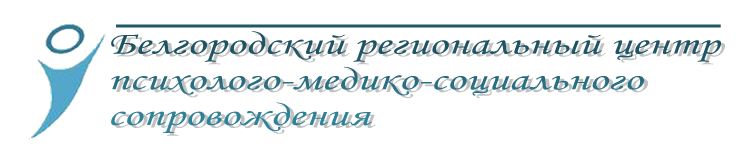 СБОРНИК ДИАГНОСТИЧЕСКИХ МАТЕРИАЛОВ ПО ИЗУЧЕНИЮ ОСОБЕННОСТЕЙ СЕМЕЙНЫХ И ДЕТСКО-РОДИТЕЛЬСКИХ ОТНОШЕНИЙАвторы составители:Скляренко Наталья Ивановна,Заместитель директора ОГБУ «БРЦ ПМСС»Лобынцева Ксения Георгиевна,Старший методист отдела ДК и КРР ОГБУ «БРЦ ПМСС»Черторицкая Ольга Юрьевна,Методист отдела ППСОГБУ «БРЦ ПМСС»Белгород 2021СОДЕРЖАНИЕПредставленный сборник включает в себя банк диагностических материалов по вопросам исследования особенностей семейных и детско-родительских отношений и является частью обширной базы педагогической диагностики, представленной в отечественной литературе. Основная цель использования представленных материалов – способствовать развитию эффективных форм организации психолого-педагогического сопровождения семьи в рамках образовательной организации.Материалы предназначены для методистов муниципальных служб управлений образованием, руководителей образовательных организаций, педагогов, педагогов-психологов, социологов, магистрантов, аспирантов и студентов высших учебных заведений.Введение.Психолого-педагогическое сопровождение семьи обучающихся и воспитанников в современных условиях реформации образовательной системы остается одним из приоритетных направлений деятельности специалистов психолого-педагогических служб.Основной целью психолого-педагогического сопровождения родителей (законных представителей) является повышение уровня психолого-педагогической компетентности родителей в вопросах обучения, воспитания и развития детей и подростков.Основными направлениями психолого-педагогического сопровождения являются: - диагностика;- профилактика;- просвещение;- консультирование;- коррекционно-развивающая работа.Каждое направление деятельности достаточно обширно, поэтому данное методическое руководство будет посвящено организации диагностического направления деятельности в рамках психолого-педагогического сопровождения родителей (законных представителей).Основная цель диагностического обследования – определение проблемного поля и выбор дальнейшей стратегии сопровождения родителей 
и /или семьи в целом.Для наиболее эффективной организации работы по психолого-педагогическому сопровождению родителей/законных представителей был разработан диагностический сборник, отражающий следующие направления диагностического обследования семьи в рамках образовательных отношений: - диагностика семейных отношений;- диагностика особенностей детско-родительских отношений;- диагностика стилей семейного воспитания.Раздел 1. Диагностика семейных отношенийИнтервью по генограмме.Специалист собирает информацию:1) О составе семьи (Кто живет вместе в вашем доме? В каких они родственных отношениях? Были ли у супругов другие браки? Есть ли от них дети? Где живут остальные члены семьи?).2) Демографическую информацию о семье (имена, пол, возраст, сколько лет в браке, род занятий и образование членов семьи и т.д.).3) О настоящем состоянии проблемы (Кто из членов семьи знает о проблеме? Как каждый из них видит ее и как реагирует на нее? Имеет ли кто-нибудь в семье подобные проблемы?).4) Об истории развития проблемы (Когда проблема возникла? Кто ее заметил первым? Кто думает о ней как о серьезной проблеме, а кто склонен, не придавать ей особого значения? Какие попытки решений были предприняты и кем? Обращалась ли семья раньше к специалистам и были ли случаи госпитализации? В чем изменились взаимоотношения в семье по сравнению с тем, какими они были до кризиса? Считают ли члены семьи, что проблема изменяется? В каком направлении? К лучшему или к худшему? Что случится в семье, если кризис будет продолжаться? Как они представляют себе взаимоотношения в будущем?).5) О недавних событиях и переходах в жизненном цикле семьи (рождения, смерти, браки, разводы, переезды, проблемы с работой, болезни членов семьи и т.д.).6) О реакциях семьи на важные события семейной истории (Какова была реакция семьи, когда родился определенный ребенок? В честь кого он был назван? Когда и почему семья переехала в этот город? Кто тяжелее всего пережил смерть этого члена семьи? Кто перенес легче? Кто организовывал похороны?). Оценка прошлых способов адаптации, особенно реорганизаций семьи после потерь и других критических переходов дает важные ключи к пониманию семейных правил, ожиданий и паттернов реагирования.7) О родительских семьях каждого из супругов (Живы ли ваши родители? Если умерли, то когда и отчего? Если живы, то чем занимаются? На пенсии или работают? Разведены ли они? Были ли у них другие браки? Когда ваши родители встретились? Когда они поженились? Есть ли у вас братья и сестры? Старшие или младшие и какова разница в возрасте? Чем занимаются, состоят ли в браке, есть ли у них дети?) Терапевт может задавать такие же вопросы и про родителей отца и матери. Целью является сбор информации по крайней мере о 3—4 поколениях, включая поколение идентифицированного пациента. Важной информацией являются сведения о приемных детях, выкидышах, абортах, рано умерших детях.8) О других значимых для семьи людях (друзьях, коллегах по работе, учителях, врачах и т.д.).9) О семейных взаимоотношениях (Есть ли какие-либо члены семьи, которые прервали взаимоотношения друг с другом? Есть ли кто-нибудь, кто находится в серьезном конфликте? Какие члены семьи очень близки друг другу? Кому в семье этот человек доверяет больше всего? Все супружеские пары имеют некоторые трудности и иногда конфликтуют. Какие типы несогласия есть в вашей паре? У ваших родителей? В браках ваших братьев и сестер? Как каждый из супругов ладит с каждым ребенком?) Терапевт может задавать специальные циркулярные вопросы.Например, он может спросить у мужа: «Как вы думаете, насколько близки были ваша мать и ваш старший брат?» — и затем поинтересоваться, что думает об этом его жена. Иногда полезно спрашивать, как присутствующие на встрече люди были бы охарактеризованы другими членами семьи: «Как ваш отец описал бы вас, когда вам было тринадцать лет, что соответствует возрасту вашего сына сейчас?». Такие циркулярные вопросы задают для того, чтобы обнаружить различия во взаимоотношениях с разными членами семьи. Обнаруживая отличающееся восприятие у разных членов семьи, терапевт попутно вводит новую информацию в систему, обогащая семью новыми взглядами на саму себя.10) О семейных ролях (Кто из членов семьи любит проявлять заботу о других? А кто любит, когда о нем много заботятся? Кто в семье выглядит волевым человеком? Кто самый авторитетный? Кто из детей наиболее послушен? Кому сопутствует успех? Кто постоянно терпит неудачи? Кто кажется теплым? Холодным? Дистанцированным? Кто больше всех болеет в семье?) Терапевту важно обращать внимание на ярлыки и клички, которые члены семьи дают друг другу (Супер-мать, Железная Леди, Домашний Тиран и т.д.). Они являются важными ключами к эмоциональным паттернам в семейной системе.11) О трудных для семьи темах (Имеет ли кто-нибудь из членов вашей семьи серьезные медицинские или психиатрические проблемы? Проблемы, связанные с физическим или сексуальным насилием? Употребляют ли наркотики? Много алкоголя? Когда-либо были арестованы? За что? Каков их статус сейчас?). Обсуждение этих тем может быть болезненным для членов семьи, и поэтому вопросы следует задавать особенно тактично и осторожно. И если семья выражает сильное сопротивление, то терапевт должен отступить и вернуться к ним позднее.Семейная социограммаПроективный тест «Семейная социограмма» относится к рисуночным проективным тестам. Он позволяет выявить положение субъекта в системе межличностных отношений а кроме, того характер коммуникаций в семье - прямой или опосредованный.Испытуемым дают бланк с нарисованным крутом диаметром 110 мм. Инструкция: «Перед Вами на листе изображен крут. Нарисуйте в нем самого себя и членов семьи в форме кружков и подпишите их именами». Члены семьи выполняют это задание, не советуясь друг с другом.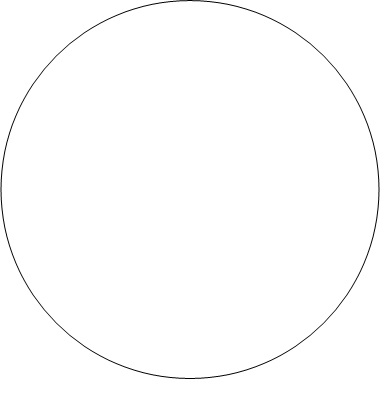 Использование теста «Семейная социограмма» позволяет в считанные минуты в ситуации «здесь и сейчас» наглядно представить взаимоотношения в семье, а затем обсудить, что получилось.А. Черников предлагает критерии, по которым производится оценка результатов тестирования:число членов семьи, попавших в площадь круга;величина кружков;расположение  кружков  относительно другу  друга;дистанция  между  ними.Оценивая результат по первому критерию, исследователь сопоставляет число членов семьи, изображенных испытуемым, с реальным. Возможно, что член семьи, с которым испытуемый находится а конфликтных отношениях, не поищет в большой круг, он будет «забыт». В то же время кто-то из посторонних лиц, животных, любимых предметов, могут быть изображены в качестве членов семьи.Далее мы обращаем внимание на величину кружков. Больший, по сравнению с другими, кружок «Я» говорит о достаточной или завышенной самооценке, меньший - о пониженной самооценке. Величина кружков других членов семьи говорит об их значимости в глазах испытуемого.Следует обратить внимание на расположение кружков в площади тестового поля круга и по отношению друг к другу (третий критерий). Расположение испытуемым своего кружка в центре круга может говорить об эгоцентрической направленности личности, а помещение себя внизу, в стороне от кружков, символизирующих других членов семьи, может указывать на переживание эмоциональной отверженности.Наиболее значимые члены семьи изображаются испытуемым в виде больших по размеру кружочков, в центре или в верхней части тестового поля.Наконец, большую информацию можно получить, проанализировав расстояния между кружками (четвертый критерий). Удаленность одного кружка от других может говорить о конфликтных отношениях в семье, эмоциональном отвержении испытуемого. Своеобразное «слипание», когда кружки наслаиваются один на другой, соприкасаются или находятся друг в друге, говорит о недифференцированности «Я» у членов семьи, наличии симбиотических связей. В качестве примера приводим тест матери девочки (рис.1), больной шизофренией:(Лена - Дочь, Петр - отец, Я - мать девочки)Рис.1.Другой пример иллюстрирует динамику семейных взаимоотношений в процессе семейной психотерапии.В начале психотерапии мать изобразила себя, сына и своих родителей в «линию» (с мужем мать в разводе). Интерпретируя результаты тестирования, можно сказать, что у испытуемой недостаточно дифферцированное отношение к членам семьи и опосредованное (через бабушку) отношение к отцу (рис.2):Рис. 2.При завершении семейной психотерапии мать мальчика сказала, что «у меня есть своя семья - это я и мой сын. К Вам, родители, у меня есть уважение, но мои семейные дела для меня важней». Заключительная социограмма имела вид, приведённый на рис.3.Рис.3.Использование теста «семейной социограммы» позволяет в считанные минуты в ситуации «здесь-и-теперь» до сеанса семейной психотерапии или во время сеанса визуализировать сбои представления о взаимоотношениях в семье, а затем, показав свои бланки, обсудить, что получилось.По мнению С.И.Чаевой (1994) психологическая проективная методика «Семейная социограмма» может использоваться в семейной психотерапии для экстернализации неосознаваемого контекста взаимоотношений между членами семьи, но использование ее в качестве методики научного исследования затруднительно.Проективная методика «Контурный С.А.Т.–Н» (авторская модификация Н.Я. Семаго)Результаты Проективной методики «Контурный С.А.Т.–Н» (авторская модификация Н.Я. Семаго) позволяют понять существующие отношения между ребенком и окружающими его людьми в наиболее важных или травмирующих ребенка жизненных ситуациях.Стимульный материал состоит из восьми сюжетов с контурным изображением человеческих фигур. Его диагностическая ценность основывается на существовании в человеческой психике двух ярко проявляющихся тенденций:выражается в стремлении каждую многозначную ситуацию, с которой сталкивается человек, истолковывать в соответствии со своим жизненным опытом, своими личными потребностями;опираясь на свои переживания, ребенок отражает собственные потребности, страхи, тревогу, иные чувства через описание поведения и чувств персонажей своих рассказов.Стимульный материал необходимо предъявлять в определенной последовательности в соответствии с порядковым номером:Три вертикально стоящие фигуры, расположенные на некотором расстоянии друг от друга в разных позах.Одна вертикально стоящая фигура в неопределенной позе.Группа из четырех стоящих фигур справа и одной фигуры слева.Одна стоящая фигура в центре справа и сидящее рядом животное слева.Внизу слева лежащая фигура, одна стоящая фигура чуть выше, стоящая фигура справа (все в неопределенных позах).Фигуры, находящиеся на наклонной плоскости на четвереньках, головой вправо.Две фигуры в полусидящих позах, лицом друг к другу, между ними что-то круглое.Сидящая фигура в центре слева и стоящая рядом с ней фигура в неопределенной позе справа.В качестве инструкции лучше сказать ребенку, что мы будем играть в игру, в которой он должен представить историю по рисункам, где нужно рассказать, что произошло, что делает человечек на картинке, что было до этого, что потом, чем закончится история. Ответы записываются дословно, а затем анализируются. Необходимо обратить внимание на важность информации о реальной жизни ребенка, его семье, его поведении в различных ситуациях. Следует выяснить в ходе исследования, отражает ли история (или некоторые ее детали) реальный порядок вещей или представляет желаемое.Рассказывая по картинке, ребенок вынужден выйти за пределы объективных сведений, предлагаемых изображением. Он делает это в своей манере, которая зависит от его эмоционального жизненного опыта, от сиюминутного эмоционального состояния и проявляется под влиянием предложенного стимульного материала.При интерпретации существует несколько особенностей, на которые психолог должен обратить внимание:1. Основная темаВ целом экспериментатора интересует, что «берет» ребенок из изображения и почему рассказывает именно такую историю. Интерпретация будет полнее, если анализировать темы не одной отдельно взятой истории, а определить ее повторяемость или связь с темами историй, рассказанных по всем картинкам.2. Основной геройТак как история ребенка может включать несколько персонажей, необходимо понять, который из них главный герой, желательно уточнить критерии для выделения героя из остальных персонажей, совпадает ли он по возрасту и полу ребенка, история рассказывается от лица героя или о нем. Все это является важной информацией о ребенке, особенно рассказы о героях, в которых история является компенсаторным удовлетворением желания.Здесь же необходимо проанализировать то, как ребенок видит окружающих главного героя персонажей, как он реагирует на них.3. Остальные персонажиВключение в рассказ ребенком не нарисованного на карточке персонажа является крайне значимым. Это необходимо отметить отдельно и проанализировать, так как это дает сведение о среде, в которой ребенок живет, и о его эмоциональном отношении к данной среде.С другой стороны, если ребенок пропускает некоторых персонажей, нарисованных на карточке (не включает их в свой рассказ), необходимо рассмотреть принадлежность этих персонажей к реально существующим лицам, так как основное объяснение данному факту – это желание ребенка (осознанное или бессознательное) ликвидировать, убрать этот объект (реальное лицо) с картинки (из своей жизни).4. ИдентификацияОчень важно отметить то, с кем идентифицирует себя ребенок. Необходимо исследовать реальность и характеристику согласованности объекта идентификации и самого ребенка.В некоторых случаях объект идентификации – персонаж второстепенный. В некоторых случаях причиной этого может быть бессознательное подавление ребенком некоторых своих интересов, желаний, недостатков, оплошностей, приписываемых главному герою, которыми ребенок либо обладает и не желает этого, либо хочет, но боится обладать.5. Тревожность (страхи)Нет необходимости настаивать на определении основного типа тревожности и/или страхов у детей. Важно, присутствует ли тревожность у ребенка вообще и насколько интенсивно. То же и в отношении страхов.Необходимо отметить то, какую форму защиты выработал ребенок в тревожных и пугающих его ситуациях: избегание, регрессивное поведение, пассивность, оральное проявление, отказ от реальности и прочее. Подобный анализ дает возможность изучить начальное формирование защитных механизмов, особенно с точки зрения их социальности и адаптивности поведения ребенка при проявлении защит.6. Наказание за поступокВ рассказанной истории соотношение между совершенным поступком и связанным с ним наказанием позволяет оценить уровень развития «сверх-Я» ребенка. Полезно изучить обстоятельства, при которых осуществляется наказание, и то, кем оно налагается и исполняется.Необходимо расспросить о чувствах и ощущениях наказываемого и то, с кем ребенок идентифицирует себя.7. Развязка историиВажно, чем заканчивается история: имеет ли счастливый конец, реалистичен ли он, оптимистичен или наоборот. Эти данные могут свидетельствовать об общем эмоциональном настрое ребенка (подавленный или оптимистичный). Необходимо оценить уместность наказания в истории и на картинке, частоту его повторения в разных рассказах.Стимульный материал.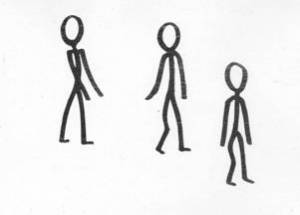 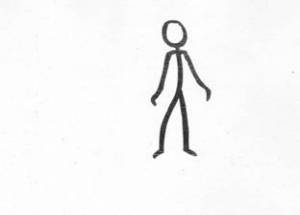 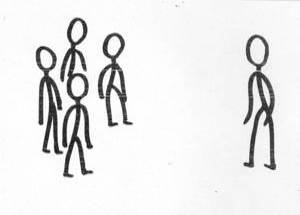 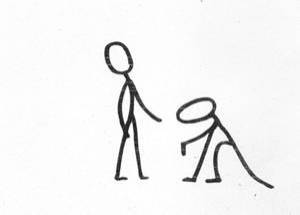 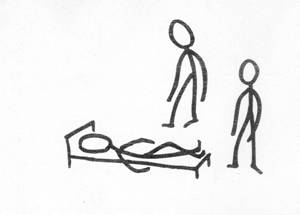 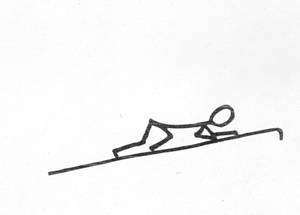 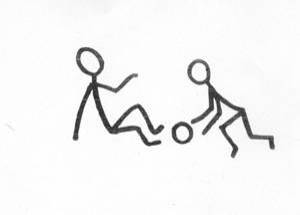 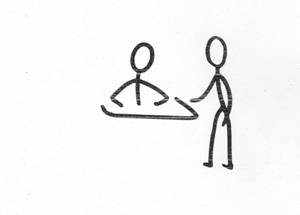 Тест незаконченных предложений (сокращенный вариант В. Михала)Тест относится к методикам дополнения и отчасти к ассоциативным методикам и направлен на диагностику отношения ребенка к родителям, братьям, сестрам, к детской неформальной и формальной группам, учителям, школе, своим собственным способностям, а также на выявление целей, ценностей, конфликтов и значимых переживаний. Предложенная В. Михалом последовательность из 24 предложений является модификацией теста Сакса (SSCT) для детей. Инструкция.— Я могу предложить тебе вот какую игру. Я буду называть тебе начало предложения, а ты — заканчивать его.— Теперь — внимание! Отвечать нужно быстро и каждый раз то, что придет в голову первым, но так, чтобы получалось законченное по смыслу предложение. Прежде чем начнем игру, можно немного потренироваться. Например, я говорю начало предложения:
— Каждое утро...Похвалите ребенка, скажите, что он все правильно понял, а если показалось, что он сказал не первое окончание предложения, которое пришло ему в голову, напомните ему инструкцию еще раз. Можно предложить еще один пример:— Многое отдал бы за то, чтобы я...При необходимости объясните правило еще раз.Многие авторы, в том числе Михал, рекомендуют фиксировать время реакции с помощью секундомера. Вместе с тем, это может внести излишнюю нервозность в общение с психологом и отвлекать ребенка. Поэтому лучше пользоваться часами с секундной стрелкой, делая это незаметно, пока ребенок обдумывает ответ, отсчитывать про себя 3 с. и ставить в протоколе точку после каждого такого интервала. Тест необходимо проводить индивидуально и только в устной форме.СодержаниеВ представленном списке предложения сгруппированы по диагностической направленности на изучение отношения ребенка к разным лицам и разным проблемам — к матери, отцу, братьям, сестрам, сверстникам; к школе, учителям; видам на будущее и т.д. Порядковый номер перед началом каждого предложения соответствует его месту в списке, предлагаемом для диагностического применения. Порядок можно менять, но так, чтобы предложения на одну тему распределялись равномерно, а не группировались вместе.Инструкция.— Я могу предложить тебе вот какую игру. Я буду называть тебе начало предложения, а ты — заканчивать его.— Теперь — внимание! Отвечать нужно быстро и каждый раз то, что придет в голову первым, но так, чтобы получалось законченное по смыслу предложение. Прежде чем начнем игру, можно немного потренироваться. Например, я говорю начало предложения:
— Каждое утро...Похвалите ребенка, скажите, что он все правильно понял, а если показалось, что он сказал не первое окончание предложения, которое пришло ему в голову, напомните ему инструкцию еще раз. Можно предложить еще один пример:— Многое отдал бы за то, чтобы я...При необходимости объясните правило еще раз.Стимульный материал.Я думаю, что людей больше...
2. Ребенок в семье...
3. Мы любим маму, а...
4. Бываем среди детей, но...
5. Мой брат (сестра)...
6. Я достаточно ловкий, чтобы...
7. Отцы иногда...
8. Дети, с которыми я играю...
9. Что бы наш папа...
10. Мои близкие думают обо мне, что я...
11. Если бы мой брат (сестра)...
12. Мои друзья меня часто...
13. Я хочу, чтобы у меня не было...
14. Больной ребенок... 
15. Я думал, что мама чаще всего...
16. Если бы не было школы...
17. Я весь трясусь, когда...
18. Когда думаю о школе, то...
19. Если бы все ребята знали, как я боюсь...
20. Был бы очень счастлив, если бы я...
21. Я самый слабый...
23. Мой учитель (учительница, учителя)...
24. Всегда мечтаю...
Ключ.Предложения в методике сгруппированы по следующим категориям:
а) отношение к матери — 3, 15;
б) отношение к отцу —7,9;
в) отношение к братьям, сестрам — 5, 11;
г) отношение к семье — 2, 10;
д) отношение к ровесникам — 4,8, 12;
е) отношение к учителям и школе — 23, 16, 18;
ж) отношение к людям в целом — 1;
з) отношение к собственным способностям — 6, 21;
и) негативные переживания, страхи — 13, 17, 19;
к) отношение к болезни — 14;
л) мечты и планы на будущее — 20, 22, 24.
Интерпретация.Основу интерпретации составляют содержательный анализ ответов, частота дополнительной части предложения, время ответа, а также высказывания ребенка по поводу того, насколько предложенные фразы соответствуют реальности (по нашим данным, дети говорят об этом довольно часто).Социальную позицию ребенка исследуют предложения, направленные на изучение его отношения к группе сверстников, учителям, родителям и членам семьи. Следует отметить, что случаи, когда во всех окончаниях фраз этой группы имеются признаки напряженности, конфликта, должны привлекать особое внимание психолога-практика, поскольку дезадаптация во всех сферах межличностных отношений является симптомом аномального развития личности. Автор методики вслед за Саксом рекомендует ставить баллы по ответам (2 балла — серьезные нарушения, требующие психотерапии, 1 балл — умеренные нарушения).Самопонимание ребенка изучается с помощью предложений, направленных на исследование значимых переживаний ребенка, оценку своих возможностей, а также рефлексивную самооценку, формирующуюся к началу подросткового возраста. Так, ответ 12-летнего ребенка: «Я не знаю, что думаю о себе» на предложение: «Мои близкие думают обо мне, что я...» указывает на запаздывание формирования рефлексивной оценки, но может быть и проявлением психологической защиты. В этом случае предложения о членах семьи будут иметь нейтральную эмоциональную окраску или содержать признаки конфликта. Приведенный пример показывает, как, во-первых, один и тот же ответ в различном контексте может означать разные особенности личности ребенка и, во-вторых, как предложение может быть подтверждено или опровергнуто на основе данных того же теста незаконченных предложений.Для интерпретации отдельных предложений они сгруппированы по следующим категориям:а) отношение к матери;
б) отношение к отцу;
в) отношение к братьям, сестрам;
г) отношение к семье;
д) отношение к ровесникам;
е) отношение к учителям и школе;
ж) отношение к людям в целом;
з) отношение к собственным способностям;
и) негативные переживания, страхи;
к) отношение к болезни;
л) мечты и планы на будущее.Проективный тест «Кинетический рисунок семьи» Р.Бернса и С.КауфманаТест применяется в психологическом обследовании для оценки внутрисемейных отношений. Данная методика является модификацией другой проективной методики "Рисунок семьи" и считается полифункциональной, Как саму методику "Рисунок семьи" так и ее модификации можно использовать с одной стороны для изучения структуры семьи, особенностей взаимоотношений между членами семьи ("семья глазами ребенка"). С другой стороны, данную методику можно рассматривать как процедуру, отражающую в первую очередь переживания и восприятие ребенком своего места в семье, отношение ребенка к семье в целом и отдельным ее членам, особенности "Я-образа" ребенка, его половой идентификации. Вследствие привлекательности и естественности задания эта методика способствует установлению хорошего эмоционального контакта психолога с ребенком, снимает напряжение, возникающее в ситуации обследования. Особенно продуктивно применение методики в младшем школьном возрасте, так как полученные результаты мало зависят от способности ребенка вербализовать свои переживания, от его способности к интроспекции, от способности вжиться в воображаемую ситуацию, то есть от тех особенностей психической деятельности, которые существенны при выполнении заданий, основанных на вербальной методике. Для исследования необходимы: лист форматом А4, шесть цветных карандашей (черный, красный, синий, зеленый, желтый, коричневый), ластик. Ребенку дается простая инструкция:
"Нарисуй свою семью, где все заняты обычным делом".При выполнении задания следует отмечать в протоколе: последовательность рисования деталей, паузы более 15 секунд, стирание деталей, спонтанные комментарии ребенка, эмоциональные реакции и их связь с изображаемым содержанием.После выполнения задания надо стремиться получить максимум информации вербальным путем. Обычно задаются следующие вопросы:Скажи, кто тут нарисован?Где они находятся?Что они делают? Кто это придумал?Им весело или скучно? Почему?Кто из нарисованных людей самый счастливый? Почему?Кто из них самый несчастный? Почему?Последние два вопроса провоцируют ребенка на открытое обсуждение чувств, что не каждый ребенок склонен делать. Поэтому, если ребенок не отвечает на них или отвечает формально, не следует настаивать на эксплицитном ответе. При опросе нужно попытаться выяснить смысл нарисованного ребенком: чувства к отдельным членам семьи; почему ребенок не нарисовал кого-нибудь из членов семьи (если так произошло); что значат для ребенка определенные детали рисунка (птицы, зверушки и т. д.). При этом по возможности следует избегать прямых вопросов, настаивать на ответе, так как это может индуцировать тревогу, защитные реакции. Часто продуктивными оказываются проективные вопросы (например:"Если вместо птички был бы нарисован человек, то кто бы это был?", "Кто бы выиграл в соревнованиях между братом и тобой?", "Кого мама позовет идти с собой?" ит. п.).После опроса можно (но не обязательно) попросить ребенка решить шесть условных ситуаций: три из них должны выявить негативные чувства к членам семьи, три – позитивные. Предлагаются следующие шесть ситуаций:Представь себе, что ты имеешь два билета в цирк. Кого бы ты позвал идти с собой?Представь, что вся твоя семья идет в гости, но один из вас заболел и должен остаться дома. Кто он?Ты строишь из конструктора дом (вырезаешь бумажное платье для куклы) и тебе не везет. Кого ты позовешь на помощь?Ты имеешь "№" билетов (на один меньше, чем членов семьи) на интересную кинокартину. Кто останется дома?Представь себе, что ты попал на необитаемый остров. С кем бы ты хотел там жить?Ты получил в. подарок интересное лото. Вся семья села играть, но вас одним человеком больше, чем надо. Кто не будет играть?Интерпретация осуществляется аналогично методики «Рисунок семьи» и включает в себя такие аспекты как: анализ структуры "Рисунка семьи"; интерпретация особенностей графических презентаций членов семьи, анализ самого процесса рисования.Семейный тест отношений (Е. Бене) модифицированный вариант Марковской И.М.Использование теста семейных отношений (Е. Бене модифицированный вариант Марковской И.М.) уместно для застенчивых, «неразговорчивых» детей дошкольного возраста, а также подростков, испытывающих трудности вербализации собственных мыслей. Данная методика предназначена для раскрытия отношения ребенка к родственникам и самому себе.Успех проведения СТО во многом зависит от того, какой контакт установлен у психолога с ребенком. Важно, чтобы ребенок доверял взрослому. Поскольку тестирование начинается с рисунка семьи, то на этом этапе необходимо тактично задать вопросы о том, какие люди живут вместе с ребенком, какие роли в семье выполняют те персонажи, которых он изображает на рисунке, попросить пояснить ребенка некоторые детали рисунка. Очень важно выяснить у ребенка его концепцию семьи. Не всегда семейная группа соответствует обычным представлением семьи, ребенок может даже включить в семью людей, которых никогда не видел (например, двоюродный брат, который живет в другом городе) или домашних животных. На следующем этапе проводится собственно сам тест СТО. Процедура обследования максимально приближена к игровой ситуации. После того, как рисунок семьи нарисован и сделаны необходимые пояснения, ребенку предлагается поиграть в почту. Психолог показывает набор писем, которые ребенок в роли почтальона будет "разносить" своим членам семьи, при этом можно использовать пространство нарисованного им рисунка семьи, раскладывая около каждой фигурки стопки писем. Психолог объясняет ребенку, что только он сам вправе решить, какое послание кому подходит (при этом необходимо подчеркнуть, что самому себе тоже можно послать письмо), некоторые письма могут подойти сразу нескольким членам семьи, а может быть даже и всем. Исследователь знакомит ребенка с господином "Никто" - нарисованном на отдельном листке фигуркой мужчины в шляпе и пальто: ему надо будет посылать письма, которые никому не подходят.В наборе имеется 99 карточек с эмоционально положительными и эмоционально отрицательными высказываниями, свидетельствующими о недостатке и об избытке родительской заботы, опеки. Все карточки пронумерованы, их вручают обследуемому в определенной последовательности. Кроме того, карточки подразделяются на две группы: в первой группе 54 карточки с негативно и позитивно эмоциональными высказываниями-обращениями к членам семьи (18), самому себе (18) и господину Никто (9). Около каждой фигурки можно также поставить свой почтовый ящик (коробка с прорезью), это особенно важно для детей, которые расстраиваются из-за неравномерного распределения писем между членами семьи. Если ребенок умеет читать, то психолог предлагает ребенку решить: сам он будет зачитывать высказывания, написанные на карточках, или это будет делать психолог. Если "письмо" никому не подходит, оно опускается в ящик господина "Никто". Если письмо подходит сразу нескольким людям, то ребенок отдает его психологу. Исследователь отмечает в специальном бланке, кому оказался адресован каждый пункт. Карточки надо предъявлять в таком порядке, чтобы положительные и отрицательные реакции распределялись равномерно, в завершение обязательно должны быть даны высказывания позитивной направленности. Обработка состоит в записи номеров вопросов в соответствующем бланке и суммировании количества вопросов, которые были присвоены каждому человеку, в пределах каждой группы вопросов. Это покажет, сколько каждого «вида чувств» направляется ребенком каждому члену семьи.Список формулировокЭтот человек очень хороший
 1. Этот человек очень добрый
 2. Этот человек всегда помогает другим
 3. Этот человек ведет себя лучше всех
 4. Этот человек никогда меня не подводит
 5. Этот человек заслуживает хорошего подарка
 6. С этим человеком хорошо играть
 10. Мне нравится прижиматься к этому человеку
 11. Я люблю, когда меня целует этот человек
 12. Иногда я хочу спать с этим человеком
 13. Я хочу, чтобы этот человек был возле меня всегда
 14. Я хочу, чтобы этот человек заботился обо мне больше, чем о ком-либо другом
 15- Я хотел(а) бы, чтобы мой будущий супруг напоминал этого члена семьи 
 16. Мне нравится, когда этот человек щекочет меня
 20. Этот человек иногда слишком много шумит
 21. Этот человек иногда спорит со мной
 22. Этот человек иногда портит нам удовольствие
 23. Этот человек иногда теряет терпение
 24. Иногда этот человек слишком много жалуется
 25. Этот человек иногда излишне сердится
 26. Этот человек напрасно ворчит
 30. Иногда у меня возникает желание, чтобы этот человек убирался прочь
 31. Иногда я ненавижу этого человека
 32. Иногда мне хочется побить этого человека
 33. Я был бы счастливей, если бы этого человека не было в семье
 34. Иногда этот человек мне слишком надоедает
 35. Мне хочется сердиться на этого человека
 36. Этот человек может сильно разозлить меня
 40. Этот человек добр ко мне
 41. Этот человек никогда не обижает меня
 43. Этот человек очень меня любит
 44. Этот человек готов помочь мне
 45. Этот человек любит забавляться со мной
 46. Этот человек действительно понимает меня
 47. Этот человек всегда выслушает меня
 50. Этот человек любит баловать меня
 51. Этот человек любит крепко обнимать меня
 52. Этот человек любит помогать мне мыться
 53. Этот человек любит пощекотать меня
 54. Этот человек любит со мной спать
 55. Этот человек хочет быть всегда со мной
 56. Этот человек заботится обо мне больше, чем о ком-либо другом
 60. Этот человек любит подразнить меня
 61. Этот человек иногда ругает меня
 62. Этот человек не соглашается со мной, когда мне хотелось бы
 63. Этот человек не всегда помогает мне, когда у меня трудности
 64. Этот человек иногда ворчит на меня
 65. Этот человек иногда зол со мной
 66. Этот человек слишком занят, чтобы у него оставалось на меня время
 70. Этот человек часто бьет меня
 71. Этот человек слишком часто наказывает меня
 72. Этот человек считает меня глупым
 73. Этого человека я боюсь
 74. Этот человек делает меня несчастным
 75. Этот человек всегда недоволен мной
 76. Этот человек недостаточно любит меня
  80. Мама беспокоится, что этот член семьи может заболеть
 81. Мама беспокоится, чтобы этот человек не попал под машину
 82. Мама беспокоится, что этот член семьи может удариться и что-нибудь себе повредить
 83. Мама беспокоится, что с этим человеком может что-нибудь случиться
 84. Мама боится разрешить этому члену семьи слишком много резвиться
 85. Мама боится разрешить играть этому члену семьи с озорными детьми
 86. Мама беспокоится, что этот член семьи очень мало ест
 95. Об этом члене семьи мама зачастую попусту волнуется
 96. Этому члену семьи мама уделяет слишком много внимания
 97. Этого члена семьи мама слишком балует
 98. С этим членом семьи мама проводит слишком много времен
 99. Этого члена семьи мама любит больше всехОбработка и интерпретация результатов тестаКогда ребенок закончит задание, исследователь забирает у фигур карточки и отмечает на бланке, кому оказалась адресована каждая карточка. Бланк состоит из рядов и колонок. Есть колонки для «Никто», себя, папы, мамы, братьев, сестер и других членов семьи; строки же предназначены для номеров вопросов. (См. примерный образец бланка).Бланк «Распределение чувств»Обработка состоит в записи номеров вопросов в соответствующих клеточках и суммировании количества вопросов, которые были присвоены каждому человеку, в пределах каждой группы вопросов. Это покажет, сколько каждого «вида чувств» направляется ребенком каждому члену семьи.Интерпретация результатов теста проводится по следующим направлениям:1. Относительная психологическая значимость члена семьи.Выстраивается диаграмма относительного (ожидаемого) распределения вопросов.Важно установить, не смещено ли распределение чувств от родителей к другим членам семьи, не ли преувеличенной реакции – положительной или отрицательной – на одного из родителей.2. Эгоцентрические ответы.Они содержат два элемента: любовь к себе и ненависть к себе. Оба они указывают на чрезмерную занятость собой. Высокий уровень любви часто наблюдается у привилегированных детей или детей, чрезмерно идущих на поводу своих желаний, а высокий уровень ненависти к себе – у отвергаемых и ненавидимых детей или детей с чувством неполноценности, вины и стыда.3. Амбивалентность.Амбивалентность (двойственность) имеет место, если члену семьи было направлено положительных пунктов не более, чем в два раза больше, чем отрицательных, или если количество отрицательных пунктов, направленных члену семьи, не превышает количество положительных не более, чем в два раза. Те вопросы, которые выражают получаемые ребенком чувства, и те, которые выражают исходящие чувства, рассматриваются независимо друг от друга.4. Чувства, исходящие от ребенка и получаемые им.Исходящие – это те чувства, источником которых является ребенок и которые делают его любящим, амбивалентным или ненавидящим. В случае обычного ребенка можно ожидать, что эти чувства будут связаны с его поведением. Сдержанный ребенок, не способный выразить свои чувства в реальной ситуации, возможно сможет это сделать в тестовой ситуации, но он может быть также сдержан в обеих ситуациях. Выраженные ребенком получаемые чувства зависят от его жизненного опыта и от его системы защиты. Данные о полученных чувствах ставят нас перед двумя «реальностями» ребенка – реальность «действительных» эмоций, направленных на ребенка, и его «психической» реальностью воспринятых эмоций в соответствии с тем, каких он хотел и в каких он нуждался. Чувства, которые ребенок направляет другим, тесно соотносятся с чувствами, которые направляются ему.5. Защиты.Тестовая ситуация имеет тенденцию создавать систему «защиты» против чувств, вызывающих у ребенка ощущение вины. Здесь могут быть обнаружены следующие защитные механизмы:а) отказ, т.е. ребенок отдает большинство положительных и отрицательных пунктов «Никому»;б) идеализация, т.е. ребенок отдает преимущественно положительные вопросы членам семьи, в то время как отрицательные – «Никому»;в) смещение, т.е. ребенок отдает большинство пунктов периферическим членам семьи;г) осуществление желаний, регрессия, т.е. ребенок направляет на себя большинство вопросов, выражающих сверхпокровительственные, сверхпотакающие чувства;д) проекция, т.е. ребенок преувеличенно и нереально приписывает положительные и отрицательные чувства другим и в то же время отрицает их у себя;е) реакция формирования, т.е. ребенок подменяет свои ответы противоположными с целью скрыть слишком положительные или отрицательные чувства.6. Отсутствие нормальной защищенности.Если результаты показывают чрезмерное проявление сильных положительных или отрицательных чувств, мы можем говорить о недостатке защищенности.Анкета для родителей на выявление факторов неблагополучия 
семьиАНКЕТА ДЛЯ РОДИТЕЛЕЙВедущая роль в воспитании ребёнка должна принадлежать матери.Бабушки и дедушки часто мешают воспитывать детей.Мой ребёнок никогда не делает ничего плохого.В любой ситуации я нахожу понимание и поддержку в семье.В нашей семье старший ребёнок (дети) любит и заботится о младших.Если ребёнок не понимает слов, то его следует наказать физически.Проблемы взаимоотношений в моей семье всегда быстро и легко решаются.Я никогда не сержусь на своего ребёнка.Я всегда следую советам окружающих по поводу воспитания моего ребёнка.Материальное (денежное) поощрение ребёнка эффективно.Некоторые проблемы невозможно решить, сохранив мир в семье.Большинство наших с супругом (супругой) споров касаются методов воспитания нашего ребёнка.Нашу семью можно считать идеальной, если бы не ________________.Основное влияние на формирование характера ребёнка оказывают _____________.Мой супруг меня никогда не раздражает.Больше всего меня беспокоит, как уберечь ребёнка от:Курения,Злоупотребления спиртным,Сквернословия,Наркотиков,Компьютерной зависимости,Детского воровства,Преступной компании,Другое _____________.Выявляемые факторыРаспределение воспитательных ролей: положительные ответы на вопросы №№ 1, 2, 12 свидетельствуют о наличии проблем по данному параметру.Эмоциональная атмосфера в семье: отрицательные ответы на вопросы – 4, 7, положительный – 11 говорит о возможных конфликтах в семье.Поощрения и наказания: (положительные ответы на вопросы №№ 6, 10 свидетельствуют о применении родителями неконструктивных воспитательных мер)Сиблинговый конфликт выявляется отрицательным ответом на 5-й вопрос.Шкала лжи: при 3-х и более положительных ответах на вопросы №№ 3, 8, 9, 15 результаты можно считать недостоверными.Методика диагностики отношения к болезни ребенка (Добр; В.Е. 
Каган, И.П. Журавлева)Шкалы: интернальность, тревога, нозогнозия, контроль активности, общая напряженность.Назначение тестаОпросник может использоваться в индивидуальной и семейной диагностике отношения взрослых членов семьи к болезни ребенка, оценки эффективности семейной психотерапии, в консультативной работе, а также в научно-практической работе для изучения отношения к болезни ребенка в зависимости от заболевания, типа лечения (амбулаторное, стационарное, полустационарное, санаторное), культурного уровня семьи, качества семейных отношений, мало- и многодетности семьи и т.д. Может быть полезен при изучении формирования здорового образа жизни, формирования и особенностей психосоматических отношений. Описание тестаОпросник для диагностики отношения к болезни ребенка (ДОБР) состоит из 40 пунктов-утверждений, согласие испытуемых с которыми оценивается по 6-балльной шкале. С целью балансировки опросника, повышающей достоверность результатов:• утверждения даны в виде эмоционально-позитивных и эмоционально-негативных суждений;• формулируются в 1 и 3 лице;• выражают одно и то же качество через отрицательные и через утвердительные ответы.Инструкция к тестуОпределите свое отношение к приведенным ниже утверждениям используя следующую шкалу:• -3 – совершенно не согласен;• -2 – не согласен;• -1 – скорее не согласен, чем согласен;• +1 – скорее согласен, чем не согласен;• +2 – согласен;• +3 – полностью согласен. ТЕСТ1. На свете так много разных болезней, что родители просто не в состоянии уберечь от них ребенка. 
2. Ничто не тревожит меня так, как здоровье моего ребенка. 
3. Врачи часто преувеличивают тяжесть болезни моего ребенка. 
4. Правильно поступают те, кто ничего не требует от больного ребенка. 
5. Дети болеют тогда, когда они обделены заботой и вниманием в семье. 
6. Все дети болеют, и это не повод для отчаяния. 
7. Думаю, что здоровье моего ребенка хуже, чем говорят врачи. 
8. Болезнь – это не повод для ничегонеделания и праздности ребенка. 
9. Если ребенок болезненный, с этим уже ничего не поделаешь. 
10. Когда ребенок болен, у меня все валится из рук. 
11. Болезнь моего ребенка серьезнее, чем может показаться со стороны, 
12. Не понимаю тех, кто запрещает больному ребенку делать то, что ему по силам. 
13. У хороших родителей дети почти не болеют. 
14. Даже когда я знаю, что в болезни ребенка нет ничего страшного, я не могу избавиться от страха за него. 
15. Не могу согласиться с теми, кто любую болезнь ребенка считает тяжелой. 
16. Когда ребенок болен, я стараюсь любой ценой избавить его от всяких усилий. 
17. Каковы бы ни были причины болезней, болеет ребенок или нет – зависит от родителей. 
18. Не понимаю родителей, которые при заболевании ребенка теряют голову от страха. 
19. Нет легких болезней у детей, а есть легкомысленное отношение родителей к ним. 
20. Из-за болезни ребенок не должен забрасывать учебу. 
21. Чем меньше бережешь ребенка от болезней, тем он здоровее. 
22. В жизни ребенка не бывает периодов, когда можно быть спокойным за его здоровье. 
23. Чаще всего я думаю, что болезнь ребенка не слишком тяжела. 
24. Ребенок в отличие от взрослого не может активно бороться с болезнью. 
25. Болезни детей – следствие несовершенства медицины. 
26. Детские болезни совсем не так опасны, как о них порой говорят. 
27. Врачи слишком привыкают видеть больных детей и потому часто недооценивают тяжесть болезни. 
28. Всегда стараюсь, чтобы ребёнок и во время болезни жил полноценной и активной жизнью. 
29. Если бы воспитатели и учителя были так же заботливы, как родители, то дети бы не болели. 
30. Мой ребенок не так здоров, чтобы можно было не тревожиться за его будущее. 
31. Обследование детей чаще всего слишком поверхностно, чтобы увидеть, как серьезно болен ребенок. 
32. Есть обязанности, от которых ребенок не освобождается и во время болезни, 
33. Не понимаю тех, кто винит себя в болезни ребенка. 
34. Я не могу позволить себе впадать в панику из-за болезней ребенка. 
35. За хорошим самочувствием ребенка слишком часто кроются серьезные болезни. 
36. Лишать больного ребенка посильных для него дел – значит делать его еще более больным. 
37. Болеет ребенок или нет – зависит от судьбы и случая. 
38. Многие завидуют моей способности сохранять самообладание, когда ребенок болен. 
39. Считаю, что мой ребенок нуждается в более серьезном лечении, 
40. За редкими исключениями абсолютный покой во время болезни больше вредит ребенку, чем помогает. Обработка и интерпретация результатов тестаКлюч к тесту

• Интернальность : 1+, 5-, 9+, 13-, 17-, 21-, 25+, 29+, 33+, 37+; 
• Тревога : 2+, 6-, 10+, 14+, 18-, 22+, 26-, 30+, 34-, 38-; 
• Нозогнозия : 3-, 7+, 11+, 15-, 19-, 23-, 27+, 31+, 35+, 39+; 
• Контроль активности : 4+, 8-, 12-, 16+, 20-, 24+, 28-, 32-, 36-, 40-. 
• Общая напряженность рассчитывается как суммарный показатель по всему опроснику в целом. 
Для удобства сопоставления с частными шкалами общую напряженность (О) удобнее определять как их среднее арифметическое. Тогда максимальный разброс по каждой из пяти шкал составляет от +30 
до -30.Обработка результатов тестаПо каждому вопросу шкалы определяются баллы, совпадающие с ключом (например, по 1-му вопросу – со знаком «+», по 5-му – со знаком «-» и т.д.). Баллы по всем пунктам арифметически суммируются, а затем из них вычитается арифметическая сумма баллов по всем пунктам шкалы, где оценки испытуемых не совпадают с ключом (например, по 9-му вопросу со знаком «-», по 13-му – со знаком «+»). Полученный результат и есть показатель шкалы. Частное от деления суммы И, Т, Н и А на 4 образует показатель О.Описание шкал тестаШкала интернальности (И)Высокие показатели по ней описывают экстернальный родительский контроль болезни ребенка – причины болезни воспринимаются как нечто, не зависящее от родителей, что они не могут контролировать и чем не могут управлять.Низкие показатели описывают интернальный контроль, при котором родители воспринимают себя как ответственных за болезнь ребенка.Шкала тревоги (Т)Описывает тревожные реакции на болезнь ребенка.Чем больше показатель , тем более выражена тревога. Умеренное отрицание тревоги характеризует относительно нейтральное отношение к. болезни ребенка.Крайние степени отрицания тревоги расходятся с конвенциональными стереотипами отношения к детям и указывают чаще всего на вытеснение тревоги.Шкала нозогнозии (Н)Высокие показатели описывают преувеличение родителями тяжести болезни ребенка (гипернозогнозия).Низкие показатели – описывают преуменьшение родителями тяжести болезни ребенка (гипонозогнозия и анозогнозия).Шкала контроля активности (А)Высокие показатели описывают тенденцию родителей устанавливать на время болезни максимальные ограничения активности ребенка («покой лечит»).Низкие показатели – тенденцию недооценки соблюдения необходимых ограничений активности.Шкала общей напряженности (О)Суммарный результат по всему опроснику в целом.Высокие показатели характеризуют напряженное отношение к заболеванию ребенка.Методика «Ролевые ожидания и притязания в браке» (РОП)Методика РОП, разработанная А. Н. Волковой, направлена на работу практического психолога с супружеской парой и позволяет определить:1. Представления супругов о значимости в семейной жизни сексуальных отношений, личностной общности мужа и жены, родительских обязанностей, профессиональных интересов каждого из супругов, хозяйственно-бытового обслуживания, моральной и эмоциональной поддержки, внешней привлекательности партнеров. Эти показатели, отражая основные функции семьи, составляют шкалу семейных ценностей (ШСЦ).2. Представления супругов о желаемом распределении ролей между мужем и женой при реализации семейных функций, объединенные шкалой ролевых ожиданий и притязаний (ШРОП).Оснащение.1. Два набора по 36 карточек из плотной бумаги. На каждую карточку наносится номер и текст суждения.2. Два набора по 4 карточки-классификатора с одной из следующих надписей на каждой – «Полностью согласен», «В общем, это верно», «Это не совсем так», «Это неверно».Порядок работы.Супругам предлагается самостоятельно ознакомится с набором утверждений, соответствующих их полу и со следующей письменной инструкцией:«Уважаемый родитель! На предложенных Вам карточках напечатаны различные утверждения о браке, семье, отношениях мужа и жены. Перед Вами лежат четыре карточки с напечатанными вариантами ответов: «Полностью согласен», «В общем, это верно», «Это не совсем так», «Это неверно». Внимательно читая каждое утверждение, распределите все карточки соответственно этим четырем вариантам ответов. Если Вы полностью разделяете утверждение, положите его под карточкой «Полностью согласен». Если Вы считаете, что утверждение верно, но с небольшими оговорками и дополнениями, положите его под карточкой «В общем, это верно». Если утверждение кажется Вам непригодным для Вас, но в нем есть что-то такое, с чем Вы согласны, положите его под карточкой «Это не совсем так». Если Вы категорически не согласны с утверждением, положите его под карточкой  «Это неверно». Распределяя карточки с утверждениями на четыре группы, постарайтесь выразить Ваше личное мнение, а не то, что принято среди Ваших близких и друзей. Благодарим за участие в психологическом обследовании».После выполнения супругами задания, ответы мужа и жены регистрируются в протоколе обследования (см. ниже): утверждение, отнесенное к группе «Полностью согласен» оценивается в 3 балла, отнесенное к группе «В общем, это верно» - в 2 балла, отнесенное к группе «Это не совсем так» - в 1 балл и отнесенное к группе «Это неверно» - в 0 баллов. Здесь же в протоколе суммируются баллы по каждому показателю шкалы семейных ценностей (ШСЦ). По двум первым показателям эти результаты будут итоговыми и переносятся в последний столбец протокола. Итоговые баллы остальных показателей вычисляются как полусумма баллов по подшкалам «ожидание» и «притязание».Обработка и анализ результатов предполагают 3 этапа:1. Анализ индивидуальных показателей шкалы семейных ценностей, ролевых ожиданий и ролевых притязаний мужа (жены). Проводится на основании подсчета баллов в протоколе обследования. В результате подсчета получаются данные:характеризующие представления мужа (жены) об иерархии семейных ценностей. Чем больше величина балла по шкале семейных ценностей, тем значимее для супруга(и) данная сфера жизнедеятельности семьи;отражающие ориентацию мужа (жены) на активное ролевое поведение брачного партнера («ролевые ожидания»), на собственную активную роль в семье по реализации семейных функций («ролевые притязания»).Сравнительный анализ представлений о семейных ценностях и ролевых установках мужа и жены. Для этого необходимо составить таблицу, с помощью которой определяется степень согласованности семейных ценностей супругов (табл. 1). Согласованность семейных ценностей характеризуется разностью баллов показателей шкалы семейных ценностей мужа и шкалы семейных ценностей жены. Чем меньше разность, тем больше согласованность представлений супругов о наиболее значимых сферах жизнедеятельности семьи. Разность до 3 баллов не будет вызывать проблемных взаимоотношений, а более 3 баллов свидетельствует о достаточно высокой степени конфликтности супругов.Таблица 1.Примечание. ШСЦм и ШСЦж – показатели по шкалам семейных ценностей мужа и жены соответственно, ССЦ – согласованность семейных ценностей супругов.Определение степени ролевой адекватности супружеской пары в пяти сферах межличностного взаимодействия в семье (показатели 3-7 ШСЦ). Для этого необходимо составить таблицу, в которой ролевая адекватность мужа будет равна разности баллов оценок ролевых притязаний жены и ролевых ожиданий мужа; соответственно, ролевая адекватность жены будет равна разности баллов, характеризующих ролевые притязания мужа и ролевые ожидания жены (табл. 2). Чем меньше разность, тем больше ролевая адекватность супруга(и), и следовательно, ориентации жены (мужа) на активную роль брачного партнера в семье.Таблица 2.Примечание. РАм – ролевая адекватность мужа, РАж – ролевая адекватность жены; Пм и Пж – оценки ролевых притязаний мужа и соответственно жены; Ом и Ож – оценки ролевых ожиданий мужа и жены соответственно.Интерпретация шкал семейных ценностей.1. Шкала значимости сексуальных отношений в супружестве. Высокие оценки (7-9 баллов) означают, что супруг(а) считает сексуальную гармонию важным условием супружеского счастья, отношение к супругу(е) существенно зависит от оценки его (ее) как сексуального партнера. Низкие оценки (менее 3 баллов) интерпретируются как недооценка сексуальных отношений в браке.2. Шкала, отражающая установку мужа (жены) на личностную идентификацию с брачным партнером: ожидание общности интересов, потребностей, ценностных ориентаций, способов времяпрепровождения. Низкие оценки (менее 3 баллов) предполагают установку на личную автономию.3. Шкала, измеряющая установку супруга(ги) на реализацию хозяйственно-бытовых функций семьи. Эта шкала, как и последующие, имеет две подшкалы. Подшкала «ролевые ожидания» - оценки рассматриваются как степень ожидания от партнера активного выполнения бытовых вопросов. Чем выше оценки по шкале ролевых ожиданий, тем больше требований предъявляет муж (жена) к участию супруга в организации быта, тем большее значение имеют хозяйственно-бытовые умения и навыки партнера. Подшкала «ролевые притязания» отражает установки на собственное активное участие в ведении домашнего хозяйства. Общая оценка шкалы рассматривается как оценка мужем (женой) значимости бытовой организации семьи.4. Шкала, позволяющая судить об отношении супруга(и) к родительским обязанностям. Подшкала «ролевые ожидания» показывает выраженность установки супруга(и) на активную родительскую позицию брачного партнера. Подшкала «ролевые притязания» отражает ориентацию мужа (жены) на собственные обязанности по воспитанию детей. Общая оценка шкалы рассматривается как показатель значимости для супруга(и) родительских функций. Чем выше оценка шкалы, тем большее значение придает муж (жена) роли отца (матери), тем более он (она) считает родительство основной ценностью, концентрирующей вокруг себя жизнь семьи.5. Шкала, отражающая установку супруга(и) на значимость внешней социальной активности (профессиональной, общественной) для стабильности брачно-семейных отношений. Подшкала «ролевые ожидания» измеряет степень ориентации мужа (жены) на то, что брачный партнер должен иметь серьезные профессиональные интересы, играть активную общественную роль. Подшкала «ролевые притязания» иллюстрирует выраженность собственных профессиональных потребностей супруга(и). Общая оценка шкалы рассматривается как показатель значимости для мужа (жены) внесемейных интересов, являющихся основными ценностями в процессе межличностного взаимодействия супругов.6. Шкала, отражающая установку супруга(и) на значимость эмоционально-психотерапевтической функции брака. Подшкала «ролевые ожидания» измеряет степень ориентации мужа (жены) на то, что брачный партнер возьмет на себя роль эмоционального лидера семьи в вопросах: коррекция психологического климата, оказание моральной и эмоциональной поддержки, создание «психотерапевтической атмосферы». Подшкала «ролевые притязания» показывает стремление мужа (жены) быть семейным «психотерапевтом». Общая оценка шкалы рассматривается как показатель значимости для супруга(и) взаимной моральной и эмоциональной поддержки членов семьи, ориентация на брак как среду, способствующую психологической разрядке и стабилизации.7. Шкала, отражающая установку мужа (жены) на значимость внешнего облика, его соответствия стандартам семейной моды. Подшкала «ролевые ожидания» отражает желание супруга(и) иметь внешне привлекательного партнера. Подшкала «ролевые притязания» иллюстрируют установку на собственную привлекательность, стремление модно и красиво одеваться. Общая оценка шкалы рассматривается как показатель ориентации супруга(и) на современные образцы внешнего облика.Опросник «Ролевые ожидания и притязания в браке»(женский вариант)Настроение и самочувствие человека зависит от удовлетворения его сексуальных потребностей.Счастье в браке зависит от сексуальной гармонии супругов.Сексуальные отношения -  главное в отношениях мужа и жены.Главное в браке – чтобы у мужа и жены было много общих интересов.Муж – это друг, который разделяет мои интересы, мнения, увлечения.Муж – это, прежде всего друг, с которым можно поговорить о своих делах.Самая главная забота мужа – обеспечить материальный достаток и бытовой комфорт семьи.Муж должен заниматься домашним хозяйством наравне с женой.Муж должен уметь обслужить себя, а не ждать, что жена возьмет на себя все заботы о нем.Муж должен заниматься детьми не меньше, чем жена.Я хотела бы, чтобы мой муж любил детей.О мужчине я сужу по тому, хороший или плохой он отец своим детям.Мне нравятся энергичные, деловые мужчины.Я очень ценю мужчин, серьезно увлеченных своим делом.Для меня очень важно, как оценивают на работе деловые и профессиональные качества моего мужа.Муж должен уметь создавать в семье теплую, доверительную атмосферу.Для меня главное чтобы мой муж хорошо понимал меня и принимал такой, какая я есть.Муж - это, прежде всего, друг, который внимателен и заботлив к моим переживаниям, настроению, состоянию.Мне нравится, когда мой муж красиво и модно одет.Мне нравятся видные, рослые мужчины.Мужчина должен выглядеть так, чтобы на него было приятно посмотреть.Самая главная забота женщины, чтобы в семье все были ухожены.Я всегда знаю, что нужно купить для моей семьи.Я собираю полезные советы хозяйке: как готовить вкусные блюда, консервировать овощи, фрукты.Главную роль в воспитании ребенка всегда играет мать.Я не боюсь трудностей, связанных с рождением и воспитанием ребенка.Я люблю детей и с удовольствием занимаюсь с ними.Я стремлюсь добиться своего места в жизни.Я хочу стать хорошим специалистом своего дела.Я горжусь, когда мне поручают трудную и ответственную работу.Близкие и друзья часто обращаются ко мне за советом, помощью и поддержкой.Окружающие часто доверяют мне свои беды.Я всегда искренне и с чувством сострадания утешаю и опекаю нуждающихся в этом людей.Мое настроение во многом зависит от того, как я выгляжу.Я люблю красивую одежду, ношу украшения, употребляю косметику.Я придаю большое значение своему внешнему виду.Опросник «Ролевые ожидания и притязания в браке»(мужской вариант)Настроение и самочувствие человека зависит от удовлетворения его сексуальных потребностей.Счастье в браке зависит от сексуальной гармонии супругов.Сексуальные отношения - главное в отношениях мужа и жены.Главное в браке - чтобы у мужа и жены было много общих интересов.Жена - это друг, который разделяет мои интересы, мнения, увлечения.Жена - это прежде всего друг, с которым можно поговорить о своих делах.Самая главная забота жены чтобы в семье все были накормлены и ухожены.Женщина многое теряет в моих глазах, если она плохая хозяйка.Женщина может гордиться собой, если   она хорошая хозяйка своего дома.Я хотел бы, чтобы моя жена любила детей и была им хорошей матерью.Женщина, которая тяготится материнством, неполноценная женщина.Для  меня  главное  в  женщине,  чтобы  она была хорошей  матерью  моим детям.Мне нравятся деловые и энергичные женщины.Я очень ценю женщин, всерьез увлеченных своим делом.Для меня очень важно, как оценивают на работе деловые и профессиональные качества моей жены.Жена должна, прежде всего, создавать и поддерживать теплую, доверительную атмосферу в семье.Для меня главное чтобы моя жена хорошо понимала меня и принимала таким, каков я есть.Жена – это, прежде всего, друг, который внимателен и заботлив к моим переживаниям, настроению, состоянию.Мне очень нравится, когда моя жена красиво и модно одета.Я очень ценю женщин, умеющих красиво одеваться.Женщина должна выглядеть так, чтобы на нее обращали внимание.Я всегда знаю, что нужно купить для нашего дома.Я люблю заниматься домашними делами.Я могу сделать ремонт и отделку квартиры, починку бытовой техники.Дети любят играть со мной, охотно общаются, идут на руки.Я очень люблю детей и умею с ними заниматься.Я принимал бы активное участие в воспитании своего ребенка, даже если бы мы с женой решили расстаться.Я стремлюсь добиться своего места в жизни.Я хочу стать хорошим специалистом своего, дела.Я горжусь, когда мне поручают трудную и ответственную работу.Близкие и друзья часто обращаются ко мне за советом, помощью и поддержкой.Окружающие часто доверяют мне свои беды.Я всегда искренне и с чувством сострадания утешаю и опекаю нуждающихся в этом людей.Мое настроение во многом зависит от того, как я выгляжу.Я стараюсь носить ту одежду, которая мне идет.Я придирчиво отношусь к покрою костюма, фасону рубашки, цвету галстука.ПРОТОКОЛФамилия, имя, отчество______________________________________________Возраст __________________  Дата____________________Семейный стаж _____________ Количество детей _______Тест-опросник удовлетворенности браком (ОУБ)Тест-опросник удовлетворенности браком (ОУБ), разработанный 
В.В. Столиным, ТЛ. Романовой, Г.П. Бутенко, предназначен для экспресс-диагностики степени удовлетворенности-неудовлетворенности браком, а также степени согласования-рассогласования удовлетворенности браком у той или иной социальной группы.Опросник представляет собой одномерную шкалу, состоящую из 24 утверждений, относящихся к различным сферам: восприятия себя и партнера, мнения, оценки, установки и т.д. Каждому утверждению соответствуют три варианта ответа: а) верно, б) трудно сказать, в) неверно.Инструкция испытуемому: «Внимательно читайте каждое утверждение и выбирайте один из трех предлагаемых вариантов ответов. Старайтесь избегать промежуточных ответов типа «трудно сказать», «затрудняюсь ответить» и т.д.Текст опросникаКогда люди живут так близко, как это происходит в семейной жизни, они неизбежно теряют взаимопонимание и остроту восприятия другого человека.а) верно; б) не уверен; в) неверно.Ваши супружеские отношения приносят Вам:а) скорее беспокойство и страдание; б) затрудняюсь ответить; в) скорее радость и удовлетворение.Родственники и друзья оценивают Ваш брак:а) как удавшийся; б) нечто среднее; в) как неудавшийся.Если бы Вы могли, то:а) Вы бы многое изменили в характере Вашего супруга (Вашей супруги); б) трудно сказать; в) Вы бы не стали ничего менять.Одна из проблем современного брака в том, что все «приедается», в том числе и сексуальные отношения:а) верно; б) трудно сказать; в) неверно.Когда вы сравниваете Вашу семейную жизнь с семейной жизнью Ваших друзей и знакомых, Вам кажется:а) что Вы несчастнее других; б) трудно сказать; в) что Вы счастливее других.Жизнь без семьи, близкого человека — слишком дорогая цена за полную самостоятельность.а) верно; б) трудно сказать; в) неверно.Вы считаете, что без Вас жизнь Вашего супруга (Вашей супруги) была бы неполноценной.а) да, считаю; б) трудно сказать; в) нет, не считаю.Большинство людей в какой-то мере обманываются в своих ожиданиях относительно брака.а) верно; б) трудно сказать; в) неверно.1Только множество различных обстоятельств мешает подумать Вам о разводе.а) верно; б) не могу сказать; в) неверно.Если бы вернулось время, когда Вы вступали в брак, то Вашим мужем (женой) мог бы стать:а) кто угодно, только не теперешний супруг (супруга); б) трудно сказать; в) возможно, что именно теперешний супруг (супруга).Вы гордитесь, что такой человек, как Ваш супруг (супруга) — рядом с Вами.а) верно; б) трудно сказать; в) неверно.К сожалению, недостатки Вашего супруга (супруги) часто перевешивают его достоинства.а) верно; б) затрудняюсь сказать; в) неверно.Основные помехи для счастливой супружеской жизни кроются:а) скорее всего в характере Вашего супруга (супруги); 6) трудно сказать; в) скорее в Вас самих.Чувства, с которыми Вы вступали в брак:а) усилились; б) трудно сказать; в) ослабли.Брак притупляет творческие возможности человека,а) верно; б) трудно сказать; в) неверно.Можно сказать, что Ваш супруг (супруга) обладает такими достоинствами, которые компенсируют его недостатки.а) согласен; б) нечто среднее; в) несогласен.К сожалению, в Вашем браке не все обстоит благополучно с эмоциональной поддержкой: друг друга.а) верно; б) трудно сказать; в) неверно.Вам кажется, что Ваш супруг (супруга) часто делает глупости, говорит невпопад, неуместно шутит.а) верно; б) трудно сказать; в) неверно.Жизнь в семье, как Вам кажется, не зависит от Вашей воли.а) верно; б) трудно сказать; в) неверно.Ваши семейные отношения не внесли в жизнь того порядка и организованности, которых Вы ожидали.а) верно; б) трудно сказать; в) неверно.Неправы те, кто считает, что именно в семье человек меньше всего может рассчитывать на уважение.а) согласен; б) трудно сказать; в) несогласен.Как правило, общество Вашего супруга (супруги) доставляет Вам удовольствие.а) верно; б) трудно сказать; в) неверно.По правде сказать, в Вашей супружеской жизни нет и не было ни одного светлого момента.а) верно; б) трудно сказать; в) неверно.Ключ1в, 2в, За, 4в, 5в, 6в, 7а, 8а, 9в, 10в, 11в, 12а, 13в, 14в, 15а, 16в, 17а, 18в, 19в, 20в, 21в, 22а, 23а, 24в.Порядок подсчета: если выбранный испытуемыми вариант ответа (а, б или в) совпадает с приведенными в ключе, то начисляется 2 балла; если промежуточный (б) — то 1 балл; за ответ, не совпадающий с приведенными, — 0 баллов. Далее подсчитывается суммарный балл по всем ответам. Возможный диапазон тестового балла 0—48 баллов. Высокий балл говорит об удовлетворенности браком.НормыРазличия между средними для разводящихся и благополучных достоверны по критерию Стыодента (t= 10,835) на уровне значимости 0,01.Доверительные интервалы с коэффициентом 0,95 для средних суммарных баллов равны:- для разводящихся (20, 76; 23, 36),- для «благополучных» (30, 92; 33, 34).По критерию Фишера можно считать равными дисперсии обеих выборок с уровнем значимости 0,05.Для практического использования норм теста ОУБ удобно взять целочисленные значения-средних и дисперсий из их доверительных интервалов. Будем считать, что х(н)=32, а х(р)=22, при этом их средние квадратические отклонения равны 8.Тогда, учитывая нормальность полученных распределений, можно построить удобную таблицу для проведения экспресс-диагностики испытуемого по его суммарному баллу.Вся ось суммарных балов теста разбивается на семь категорий:0 – 16 баллов — абсолютно неблагополучные,17 – 22 балла — неблагополучные,	V23 – 26 баллов — скорее неблагополучные,27 – 28 баллов — переходные,29 – 32 балла — скорее благополучные,33 – 38 баллов — благополучные,39 – 48 баллов — абсолютно благополучные.Шкала психологической близости(модифицированная шкала «симпатической дистанции» Д. Фелдса)Цель: определить отношения между членами семьи, определить степень близости между детьми и родителями, а также степень значимости отдельных членов семьи для ребенка.Инструкция: записать в столбик людей, с которыми ты обычно общаешься, и оценить степень своей близости с ними по следующей шкале: Он мог бы быть моим лучшим другом.Я не провожу различий между ним и близкими мне людьми.Я мог бы открыть ему свою душу.Я мог бы проводить с ним свое свободное время.Я мог бы провести с ним каникулы (отпуск).Я мог бы пригласить его к себе в гости.Я не стал бы обсуждать с ним важные проблемы.Я не доверил бы ему выполнение ответственных заданий.Я уволился бы, если мне пришлось с ним работать.Я не выпускал бы его в общество. Я запретил бы ему иметь детей.Лист опроса может выглядеть так:Результаты можно представить в виде референтометрии.Анкета для родителейУважаемые родители! Заранее благодарим Вас за участие в исследовании семей, имеющих маленьких детей. Ваши ответы помогут нам понять, какой вид помощи необходим Вашей семье. С момента появления маленького ребёнка в заботу о нём включаются все члены семьи, поэтому наши вопросы относятся к различным членам семьи и их взаимоотношениям. Пожалуйста, если у Вас есть какие-либо вопросы или пожелания по поводу этого исследования, напишите их в конце анкеты.I.Ваши фамилия, имя, отчество _____________________________________________________________________________Мать, отец, другие члены семьи (нужное подчеркнуть)Возраст___________________Образование/Должность______________________________Фамилия, имя Вашего ребёнка__________________________________Возраст__________Перечислите, пожалуйста, членов Вашей семьи (живущих с Вам или нет, но активно влияющих на жизнь Вашей семьи)__________________________________________________________________________________________________________________________________________________________________________________________________________Дата заполнения анкеты_________________№ карты_____________II. КАК ВЫ СПРАВЛЯЕТЕСЬ СО СТРЕССОМНиже приводится список тех чувств, которые Вы могли испытывать, или возможные варианты Вашего поведения. Пожалуйста, подскажите нам, как часто Вы испытывали это состояние в течение прошлой недели.В течение последних 6 месяцев принимали ли Вы какие-нибудь лекарства или лечебные средства непрерывно (на протяжении 1 месяца или больше)?Да                                   НетКакой вид лекарств или лекарственных средств Вы принимали?III.В КАКОЙ СТЕПЕНИ ВЫ И ВАШ СУПРУГ/СУПРУГА РАЗДЕЛЯЕТЕ ОТВЕТСТВЕННОСТЬ ЗА ВАШЕГО РЕБЁНКАЧто из приведённого ниже наилучшим образом описывает Вашу ситуацию, когда что-то тревожит Вас и Вам нужен кто-то, на кого Вы можете положиться? Пожалуйста, обведите кружком только один пункт.Я предпочитаю ни на кого не полагаться и не доверять никому, когда меня что-то тревожит.Я доверяюсь моей жене/мужу.Я полагаюсь на кого-то другого (а не на мужа/жену), на человека, который живёт в моей семье.У меня есть кто-то за пределами семьи, на которого я могу положиться, и я встречаюсь с ним по крайней мере раз в неделю.У меня есть кто-то за пределами семьи, на кого я могу положиться, и я встречаюсь с ним реже, чем раз в неделю.Я хотел бы иметь такого человека, но у меня нет никого, кому бы я доверился, когда у меня неприятности.IV. Эта часть вопросов посвящена близости и поддержке между вами. Для А отметьте то слово, которое описывает, как часто данное утверждение относится к вам теперь. Для Б отметьте то слово, которое описывает, как часто вам хотелось бы, чтобы это было так. Ответы не могут быть правильными или неправильными.Мог бы Ваш муж (если опросник заполняет мужчина, следующие ниже утверждения относятся к нему самому) выполнить что-либо из нижеперечисленного, что могло бы сильно уменьшить тяготы семейной жизни? (Обведите номер только одного утверждения).Затрачивать больше времени на заботу о ребёнке.Затрачивать больше времени на заботу о другом/других детях.Уделять больше времени своей жене вне зависимости от детей.Зарабатывать больше денег.Дать понять своей жене, что то, что она делает для ребёнка, - дело стоящее.V. Следующий раздел опросника заполняется только женщинойВ этом разделе задаются вопросы о замужестве.Обведите кружком ту цифру, которая лучше всего описывает степень счастья в настоящее время с учётом Вашего замужества. Средняя точка – «счастлива» - отражает ту степень счастья, которую большинство людей получают в браке. По обе стороны от этой точки идёт постепенный переход к тем, кто крайне несчастлив в браке, и, в другую сторону, к тем, кто очень счастлив в браке.Сможете ли вы сказать, оказал ли Ваш ребёнок какое-либо влияние на Ваше замужество?Нет, не оказал.Очень небольшое.Небольшое.Сильное.Очень сильное.Пожалуйста, опишите, какой эффект произвёл Ваш ребёнок на Ваш брак?Никакого.В основном положительный.В основном отрицательный.Приблизительно равный – немного положительный, немного отрицательный.Как часто Вы и Ваш муж спорите?Почти всё время.Часто.В отдельных случаях.Редко.Никогда.Как часто разногласия в отношении Вашего ребёнка являются причиной споров между Вами?Почти всё время.Часто.В отдельных случаях.Редко.Никогда.VI. ПРОБЛЕМЫ, КОТОРЫЕ МОЖНО НАЙТИ ВО ВСЕХ СЕМЬЯХМы хотим знать, как жена (мама) и муж (папа) разделяют ответственность за перечисленные ниже проблемы именно теперь и кто, по-вашему, должен нести ответственность всегда.Примечание. Если ответственным является кто-то, помимо Вас двоих, или кто-то другой разделяет ответственность за какую-либо отдельную задачу, впишите этого человека (например, мои дети, моя мама).1. Не полагаете ли Вы, что Вам нужна дополнительная подготовка, с тем чтобы Вы могли лучше справиться с нуждами Вашего ребёнка? (Да/Нет)2. Не полагаете ли Вы, что Вашему супругу (супруге) нужна такая дополнительная подготовка? (Да/Нет)3. Помимо этого, в каких областях и в отношении каких проблем нужна помощь Вашей семье (Вам, Вашим детям, родственникам)?Тест К. ТомасаТест адаптирован для изучения личностной предрасположенности к конфликтному поведению человека. В своем подходе к изучению конфликтных явлений Томас делал акцент на изменении традиционного отношения к конфликтам. На ранних стадиях их изучения широко использовался термин "разрешение конфликтов". Этот термин подразумевает, что конфликт можно и необходимо разрешить или элиминировать. Целью разрешения конфликтов, таким образом, было некоторое бесконфликтное состояние, где люди взаимодействуют в полной гармонии.В последнее время произошло существенное изменение в отношении специалистов к этому аспекту конфликтов. В соответствии с этим необходимо сконцентрировать внимание на следующих аспектах изучения конфликтов: какие формы поведения в конфликтных ситуациях характерны для людей; каким образом можно стимулировать продуктивное поведение.Для описания типов поведения людей в конфликтных ситуациях применяется двухмерная модель регулирования конфликтов. Основополагающими измерениями в ней являются: кооперация, связанная с вниманием человека к интересам других людей, вовлеченных в конфликт; и напористость, для которой характерен акцент на защите собственных интересов.Соответственно этим двум способам измерения выделяются следующие способы регулирования конфликтов:Соперничество (конкуренция) как стремление добиться удовлетворения своих интересов в ущерб другому. Приспособление, означающее, в противоположность соперничеству, принесение в жертву собственных интересов ради интересов другого человека. Компромисс. Избегание, для которого характерно как отсутствие стремления к кооперации, так и отсутствие тенденции к достижению собственных целей. Сотрудничество, когда участники ситуации приходят к альтернативе, полностью удовлетворяющей интересы обеих сторон. Предполагается, что при избегании конфликта ни одна из сторон не достигнет успеха. При таких формах поведения как конкуренция, приспособление и компромисс или один участник оказывается в выигрыше, а другой проигрывает, либо проигрывают оба, так как идут на компромиссные уступки. И только в ситуации сотрудничества обе стороны оказываются в выигрыше.В опроснике описывается каждый из пяти перечисленных вариантов двенадцатью суждениями о поведении человека в конфликтной ситуации. В различных ситуациях они сгруппированы в 30 пар, в каждой из которых испытуемому предлагается выбрать то суждение, которое является наиболее типичным для характеристики его поведения.Текст опросникаИнструкция: Предлагаемый тест имеет целью определить характерную для Вас тактику поведения в конфликтных ситуациях. Он состоит из 30 пунктов, в каждом из которых имеется два суждения, обозначенные буквами А и Б (они иногда повторяются в разных пунктах). Сравнивая указанные в пункте два суждения, каждый раз выбирайте из них то, которое является более типичным для Вашего поведения. В бланке для ответов под номером пункта поставьте А или Б в соответствии с Вашим выбором. 1А/ Иногда я предоставляю другим возможность взять на себя ответственность за решение спорного вопроса.Б/ Чем обсуждать то, в чем мы расходимся, я стараюсь обратить внимание на то, в чем согласны мы оба. 2А/ Я стараюсь найти компромиссное решение.Б/ Я пытаюсь уладить дело с учетом всех интересов другого и моих собственных.3А/ Обычно я настойчиво стремлюсь добиться своего.Б/ Я стараюсь успокоить другого и стремлюсь, главным образом, сохранить наши отношения.4А/ Я стараюсь найти компромиссное решение.Б/ Иногда я жертвую своими собственными интересами ради интересов другого человека.5А/ Улаживая спорную ситуацию, я все время стараюсь найти поддержку у другого.Б/ Я стараюсь сделать все, чтобы избежать бесполезной напряженности.6А/ Я стараюсь избежать возникновения неприятностей для себя.Б/ Я стараюсь добиться своего.7А/ Я стараюсь отложить решение сложного вопроса с тем, чтобы со временем решить его окончательно.Б/ Я считаю возможным в чем-то уступить, чтобы добиться чего-то другого.8А/ Обычно я настойчиво стремлюсь добиться своего.Б/ Первым делом я стараюсь ясно определить то, в чем состоят все затронутые интересы и спорные вопросы.9А/ Думаю, что не всегда стоит волноваться из-за каких-то возникающих разногласий.Б/ Я предпринимаю усилия, чтобы добиться своего.10А/ Я твердо стремлюсь достичь своего.Б/ Я пытаюсь найти компромиссное решение.11А/ Первым делом я стараюсь ясно определить то, в чем состоят все затронутые интересы и спорные вопросы.Б/ Я стараюсь успокоить другого и стремлюсь, главным образом, сохранить наши отношения.12А/ Зачастую я избегаю занимать позицию, которая может вызвать споры.Б/ Я даю возможность другому в чем-то остаться при своем мнении, если он также идет навстречу мне.13А/ Я предлагаю среднюю позицию.Б/ Я пытаюсь убедить другого в преимуществах своей позиции.14А/ Я сообщаю другому свою точку зрения и спрашиваю о его взглядах.Б/ Я пытаюсь показать другому логику и преимущество своих взглядов.15А/ Я стараюсь успокоить другого и стремлюсь, главным образом, сохранить наши отношения.Б/ Я стараюсь сделать все необходимое, чтобы избежать напряженности.16А/ Я стараюсь не задеть чувства другого.Б/ Я пытаюсь убедить другого в преимуществах моей позиции.17А/ Обычно я настойчиво стремлюсь добиться своего.Б/ Я стараюсь сделать все, чтобы избежать бесполезной напряженности.18А/ Если это сделает другого счастливым, я дам ему возможность настоять на своем.Б/ Я дам возможность другому в чем-то оставаться при своем мнении, если он также идет мне навстречу.19А/ Первым делом я стараюсь ясно определить то, в чем состоят все затронутые интересы и спорные вопросы.Б/ Я стараюсь отложить решение сложного вопроса с тем, чтобы со временем решить его окончательно.20А/ Я пытаюсь немедленно разрешить наши разногласия.Б/ Я стараюсь найти наилучшее сочетание выгод и потерь для нас обоих.21А/ Ведя переговоры, я стараюсь быть внимательным к желаниям другого.Б/ Я всегда склоняюсь к прямому обсуждению проблемы.22А/ Я пытаюсь найти позицию, которая находится посередине между моей и той, которая отстаивается другим.Б/ Я отстаиваю свои желания.23А/ Как правило, я озабочен тем, чтобы удовлетворить желания каждого из нас.Б/ Иногда я предоставляю другим возможность взять на себяответственность за решение спорного вопроса.24А/ Если позиция другого кажется ему очень важной, я постараюсь пойти навстречу его желаниям.Б/ Я стараюсь убедить другого в необходимости прийти к компромиссу.25А/ Я пытаюсь показать другому логику и преимущество своих взглядов.Б/ Ведя переговоры, я стараюсь быть внимательным к желаниям другого.26А/ Я предлагаю среднюю позицию.Б/ Я почти всегда озабочен тем, чтобы удовлетворить желания каждого.27А/ Зачастую я избегаю занимать позицию, которая может вызвать споры.Б/ Если это сделает другого счастливым, я дам ему возможность настоять на своем.28А/ Обычно я настойчиво стремлюсь добиться своего.Б/ Улаживая спорную ситуацию, я обычно стараюсь найти поддержку у другого.29А/ Я предлагаю среднюю позицию.Б/ Думаю, что не всегда стоит волноваться из-за каких-то возникающих разногласий.30А/ Я стараюсь не задеть чувств другого.Б/ Я всегда занимаю такую позицию в спорном вопросе, чтобы мы могли совместно с другим заинтересованным человеком добиться успеха.БЛАНК ДЛЯ ОТВЕТОВКоличество баллов, набранных испытуемым по каждой шкале, дает представление о выраженности у него тенденции к проявлению соответствующих форм поведения в конфликтных ситуациях. Тест можно использовать при групповых обследованиях (и тогда стимульный материал зачитывается вслух), и индивидуально (в этом случае необходимо сделать 30 пар карточек с написанными на них высказываниями, а затем предложить испытуемому выбрать из каждой пары одну карточку, ту, которая кажется ему ближе к истине применительно к его поведению).КЛЮЧМетодики «Рисунок семьи»Данное название объединяет целую группу проективных методик для оценки внутрисемейных отношений: «Рисунок семьи», «Кинетический рисунок семьи», «Семья животных».Анализ структуры рисунка семьи и сравнение составанарисованной и реальной семьиРебенок, переживающий эмоциональное благополучие в семье, как правило, рисует полную семью. Искажение реального состава семьи всегда заслуживает пристального внимания, так как за этим почти всегда стоят эмоциональный конфликт, недовольство семейной ситуацией. Крайние варианты представляют собой рисунки, в которых: а) вообще не изображены люди; б) изображены только не связанные с семьей люди. Такое защитное избегание задания встречается у детей крайне редко. За такими реакциями чаще всего кроются: а) травматические переживания, связанные с семьей; б) чувство отверженности, покинутости (поэтому такие рисунки относительно часты у детей, недавно пришедших в интернат из семей); в) аутизм; г) чувство небезопасности, большой уровень тревожности; д) плохой контакт психолога с исследуемым ребенком.На практике приходится сталкиваться с менее выраженными отступлениями от реального состава семьи. Дети уменьшают состав семьи, «забывая» нарисовать тех ее членов, которые им менее эмоционально привлекательны, с которыми сложились конфликтные отношения. Не рисуя их, ребенок как бы разряжает неприемлемую эмоциональную атмосферу в семье, избегает негативных эмоций, связанных с определенными людьми. Наиболее часто в рисунке отсутствуют братья или сестры, таким образом ребенок «монополизирует» недостающую любовь и внимание родителей. На вопрос, почему не нарисован тот или иной член семьи, ответы бывают, как правило, защитными: «Не нарисовал потому, что не осталось места», «Он пошел гулять» и т.д., а иногда и прямыми: «Не хотел – он дерется», «Не хочу, чтобы он с нами жил» и т.д.Большой интерес представляют те рисунки, в которых ребенок не рисует себя или вместо семьи рисует только себя. В обоих случаях это говорит о несформированности у ребенка чувства общности. Отсутствие в рисунке «Я» более характерно детям, чувствующим отвержение, неприятие, изображение в рисунке только «Я» может быть истолковано по-разному, в зависимости от контекста других характеристик рисунка. Если презентации только «Я» свойственна позитивная концентрация на рисовании самого себя (большое количество деталей тела, цветов, декорирование одежды, большая величина фигуры), то это наряду с отсутствием чувства общности указывает и на определенную эгоцентричность, истероидные черты характера. Если же рисунку себя характерна маленькая величина, схематичность, если в рисунке другими деталями и цветовой гаммой создан негативный эмоциональный фон, то можно предположить наличие чувства отверженности, покинутости, иногда – аутистических тенденций.Информативным является и увеличение состава семьи. Это связано с неудовлетворенными психологическими потребностями в семье. Примерами могут служить рисунки единственных детей – они относительно чаще включают в рисунок семьи посторонних людей. Если дополнительно к членам семьи нарисован ребенок того же возраста (двоюродный брат, дочь соседа и т.п.), - это отражение потребности в равноправных, кооперативных связях; если младше – желание занять охраняющую, родительскую, руководящую позицию по отношению к другим детям (такую же информацию могут дать и дополнительно к членам семьи нарисованные собачки, кошки и т.п.).Расположение членов семьиОно указывает на некоторые психологические особенности взаимоотношений в семье. Сплоченность семьи, рисование членов семьи с соединенными руками, объединенность их в общей деятельности являются показателями психологического благополучия, восприятия интегративности семьи, включенности в семью за исключением тех случаев, когда близкое расположение фигур – это попытка ребенка объединить, сплотить семью. Рисунки с противоположными характеристиками (разобщенность членов семьи) могут указывать на низкий уровень эмоциональных связей.Психологически интересны те рисунки, в которых часть семьи расположена в одной группе, а одно или несколько лиц – отдаленно. Если отдалено ребенок рисует себя, это указывает на чувство не включенности, отчужденности. В случае отделения другого члена семьи можно предполагать негативное отношение ребенка к нему, иногда судить об угрозе, исходящей от него, или малой значимости его для ребенка.Группировка членов семьи в рисунке иногда помогает выделить психологические микроструктуры семьи, коалиции.На слабость позитивных межперсональных связей указывает также отделение членов семьи объектами, деление рисунка на ячейки, по которым распределены члены семьи.Считается, что наиболее высоко на рисунке расположен персонаж, обладающий, по мнению ребенка, наибольшей властью в семье, хотя он может быть и самым маленьким по линейному размеру. Ниже всех расположен тот, чья власть в семье минимальна. Принцип вертикальной иерархии распространяется также и на мир предметов.Анализ особенностей нарисованных фигурОсобенности графического изображения отдельных членов семьи дают ценную информацию об эмоциональном отношении ребенка к отдельному члену семьи, о том, каким ребенок его воспринимает, об «Я-образе» ребенка, его полной идентификации и т.д.При оценке эмоционального отношения ребенка к членам семьи следует обращать внимание на следующие моменты:1) количество деталей тела. Присутствуют ли: голова, волосы, уши, глаза, зрачки, ресницы, брови, нос, щеки, рот, шея, плечи, руки, ладони, пальцы, ноги, ступни;2) декорирование (детали одежды и украшения): шапка, воротник, галстук, банты, карманы, ремень, пуговицы, элементы прически, сложности одежды, украшения, узоры на одежде и т.п.;3) количество использованных цветов для рисования фигуры.Как правило, хорошие эмоциональные отношения с человеком сопровождаются позитивной концентрацией на его рисовании, что в результате отражается в большем количестве деталей тела, декорировании, использовании разнообразных цветов. И наоборот, негативное отношение к человеку ведет к большей схематичности, неоконченности изображения. Иногда пропуск в рисунке существенных частей тела (головы, рук, ног) может указывать, наряду с негативным отношением к нему, также на агрессивные побуждения относительно этого человека.О восприятии других членов семьи и «Я-образе» рисующего можно судить на основе сравнения величин фигур. Дети обычно самыми большими рисуют мать или отца, что соответствует реальности. Однако иногда соотношение величин нарисованных фигур явно не соответствует реальному соотношению величин членов семьи, так как величина изображенного персонажа или предмета выражает его субъективную значимость для ребенка, т.е. какое место занимают отношения с этим персонажем или предметом на данный момент в душе ребенка. Некоторые дети самыми большими или равными по величине с родителями рисуют себя, что связано с: а) эгоцентричностью ребенка; б) соревнованием за родительскую любовь с другим родителем, при котором ребенок приравнивает себя к родителю противоположного пола, исключая или уменьшая при этом «конкурента». Значительно меньшими, чем других членов семьи, рисуют себя дети, которые: а) чувствуют свою незначительность, ненужность и т.п.; б) требующие опеки, заботы со стороны родителей. Вообще при интерпретации величин фигур психолог должен обращать внимание только на значительные искажения фигур.Иформативной может быть и абсолютная величина фигур. Большие, через вест лист, фигуры рисуют импульсивные, уверенные в себе, склонные к доминированию дети. Очень маленькие фигуры связаны с тревожностью, чувством небезопасности. Если группа маленьких фигур изображена наверху листа, а большая нижняя часть листа пустая, то это говорит о том, что низкая самооценка сочетается с высоким уровнем притязаний.Следует обращать внимание и на рисование отдельных частей тела, поскольку отдельные части тела связаны с определенными сферами активности, являются средствами общения, контроля, передвижения и т.д. Проанализируем самые информативные части тела.Руки являются основным средством воздействия на мир, физического контроля поведения других людей. Если ребенок рисует себя с поднятыми вверх руками, с длинными пальцами, то это часто связано с его агрессивными желаниями. Иногда такие рисунки рисуют и внешне спокойные, покладистые дети. Можно предположить, что ребенок чувствует враждебность по отношению к окружающим, но его агрессивные побуждения подавлены, или он стремится компенсировать свою слабость, желая быть сильным, властвовать над другими. Последнее будет более достоверным, если ребенок в дополнение к «агрессивным» рукам еще нарисует и широкие плечи или другие атрибуты, символы «мужественности» и силы. Иногда ребенок рисует всех членов семьи с руками, но «забывает» нарисовать их себе. Если при этом ребенок рисует себя еще и непропорционально маленьким, то это может быть связано с чувством бессилия, собственной незначительности в семье, с ощущением, что окружающие подавляют его активность, чрезмерно его контролируют. Интересны рисунки, в которых один из членов семьи нарисован с длинными руками, большими пальцами. Чаще всего это указывает на восприятие ребенком агрессивности этого члена семьи. Чем более могущественным воспринимается данный персонаж, тем больше у него руки. То же значение может иметь и изображение члена семьи вообще без рук – таким образом ребенок символическими средствами ограничивает его активность.Если пальцев на руке больше, чем пять, то ребенок чувствует себя (или соответствующего персонажа) более оснащенным, сильным, могущественным (если на левой руке, то в сфере семейных отношений, если на правой, то в мире за пределами семьи: в школе, саду, во дворе и др.), если меньше, то более слабым, чем окружающие.Ноги выполняют функцию опоры в реальности и свободу передвижения. Чем больше площадь опоры у ног, тем более данный персонаж воспринимается твердо стоящим на земле.Голова – центр локализации «Я», интеллектуальной и перцептивной деятельности; лицо – самая важная часть тела в процессе общения. Уже дети с 3-х лет в рисунке обязательно рисуют голову, некоторые части тела. Если дети старше пятилетнего возраста (нормального интеллекта) в рисунке пропускают части тела (глаза, рот), это может указывать на серьезные нарушения в сфере общения, отгороженность, аутизм. Если при рисовании пропускают голову, черты лица или штрихуют все лицо, то это часто связано с конфликтными отношениями с данным лицом, враждебным отношением к нему. Предполагается, что самым «умным» членом своей семьи ребенок считает того человека, которого он наделил самой большой головой. Выражение лиц нарисованных людей также может быть индикатором чувств ребенка к ним. Однако следует помнить, что дети склонны рисовать улыбающихся людей. Поэтому выражения лиц значимы только в тех случаях, когда они отличаются друг от друга. Девочки больше, чем мальчики, уделяют внимание рисованию лица, изображают больше деталей. Поэтому концентрация на рисовании лица может указывать на хорошую половую идентификацию у девочек и на озабоченность физической красотой, стремление компенсировать свои физические недостатки, формирование стереотипов женского поведения – у мальчика.Следует знать, что с возрастом рисунок человека обогащается все новыми деталями. Каждому возрасту характерны определенные детали, и их пропуск в рисунке связан с отрицанием каких-то функций, с конфликтом.Персонажи с большими расширенными глазами воспринимаются ребенком как тревожные, беспокойные, нуждающиеся в том, чтобы их спасали. Персонажи с глазами «точечками» или «щелочками» несут в себе внутренний запрет на плач, выражение потребности в зависимости, боятся попросить о помощи. Персонаж с самыми большими ушами больше, чем все остальные, должен слушаться окружающих. Персонаж, изображенный вообще без ушей, может игнорировать то, что о нем говорят другие люди.Шея символизирует способность к рациональному самоконтролю, контролю разума («головы») над чувствами («телом»). Тот персонаж, у которого на рисунке шея есть, способен управлять своими чувствами в восприятии автора рисунка, у кого же шеи нет – не способен. Если шея на рисунке длинная и тонкая, то в сознании рисующего конфликт между разумом и чувствами решается через самоустранение от мира собственных сильных эмоций. Наоборот, если шея короткая и толстая, то у данного персонажа наблюдается гармония между разумом и чувствами.Искажения ребенком изображения человека, идущие по правой стороне нарисованного персонажа, отражают проблемы взаимоотношений с миром социальных норм и тех людей, которые их выражают для ребенка. Искажения по левой стороне тела отражают проблемы отношений с наиболее близкими людьми в сфере эмоциональных привязанностей. Разрыв контура буквально означает проницаемость соответствующего локуса тела для внешнего влияния, особенно если контуры других частей тела нарисованы без разрыва.Анализ процесса рисованияПри анализе процесса рисования следует обращать внимание на:А) последовательность рисования членов семьи;Б) последовательность рисования деталей;В) стирание;Г) возвращение к уже нарисованным объектам, деталям, фигурам;Д) паузы;Е) спонтанные комментарии.Интерпретация процесса рисования требует практического опыта психолога, его интуиции. Часто именно этот уровень анализа дает наиболее содержательную, глубокую, значимую информацию, так как за динамическими характеристиками рисования кроются изменения мысли, актуализация чувств, напряжение, конфликты.Изображение зубов и выделение рта – признак оральной агрессии. Если ребенок так рисует не себя, а другого члена семьи, то это часто связано с чувством страха, воспринимаемой враждебностью этого человека к ребенку.Ребенок первым изображает главного или наиболее значимого, эмоционально близкого человека. Как правило, это мать. То, что дети первыми рисуют себя, указывает на их эгоцентризм как возрастную характеристику. Исходя из этого, последовательность рисования более информативна в тех случаях, когда ребенок рисует первым не себя и не мать, а другого члена семьи. Когда ребенок рисует мать последней, это связано с негативным отношением к ней.Последовательность рисования членов семьи может быть более достоверно интерпретирована в контексте анализа особенностей графического изображения фигур. Если первая нарисованная фигура является самой большой, но нарисована схематично, не декорирована, то такое изображение указывает на воспринимаемую ребенком значимость этого лица, силу, доминирование в семье, но не указывает на положительные чувства ребенка в его отношении. Однако, если первая фигура нарисована тщательно, декорирована, то можно думать, что это наиболее любимый член семьи, которого ребенок почитает и на которого хочет быть похожим.Обычно дети, получив задание нарисовать семью, начинают рисовать членов семьи. Некоторые же дети сначала рисуют различные объекты, линию основания, солнце, мебель и т.д. и лишь в последнюю очередь приступают к изображению людей. Считается, что такая последовательность выполнения задания является своеобразной защитной реакцией, при помощи которой ребенок отодвигает неприятное для него задание во времени. Чаще всего это наблюдается у детей с неблагополучной семейной ситуацией, но это также может быть результатом плохого контакта ребенка с психологом. Есть другое мнение, что если на рисунке ребенка изображено много неодушевленных предметов и мало людей, то это говорит не об эмоционально бедных отношениях в семье, а о том, на что эти эмоции направлены. Изображения большого количества предметов, относящихся к одной и той же деятельности, подчеркивает особую значимость этой деятельности для членов семьи. Например, обилие мягкой мебели и нахождение на ней взрослых персонажей означает особую ценность для данной семьи отдыха и расслабления.Возвращение к рисованию тех же членов семьи, объектов, деталей указывает на их значимость для ребенка.Паузы перед рисованием определенных деталей, членов семьи чаще всего связаны с конфликтными отношениями и являются внешним проявлением внутреннего противоречия. На бессознательном уровне ребенок как бы решает, рисовать ему или нет человека или деталь, связанных с негативными эмоциями.Стирание нарисованного, перерисованного может быть связано как с негативными эмоциями по отношению к рисуемому члену семьи, так и с позитивными. Решающее значение имеет конечный результат рисования. Если стирание и перерисовывание не привели к заметно лучшему графическому изображению – можно судить о конфликтном отношении ребенка к этому человеку.Спонтанные комментарии ребенка часто проясняют смысл рисуемого содержания, выдают наиболее эмоционально «заряженные» места рисунка. Поэтому к ним надо внимательно прислушиваться. Не исключено, что они могут помочь направить и вопросы после рисования, и сам процесс интерпретации.Рисуночная методика «Семья животных» (вариант методики 
«Рисунок семьи» Л. Кормана)Методика предназначена для выявления особенностей внутрисемейных отношений. Он поможет прояснить отношения ребенка к членам своей семьи, то, как он воспринимает их и свою роль в семье, а также те характеристики отношений, которые вызывают в нем тревожные и конфликтные чувства. При обследовании эта  рисуночная методика часто оказывается более информативной, чем тесты «Рисунок семьи» и «Динамический рисунок семьи», так как его направленность менее очевидна и в некотором роде снимаются социокультурные привычные стереотипы изображения семьи. Встречаются случаи, когда в тесте «Рисунок семьи» обследуемый воспроизводит реальные семейные отношения, а в тесте «Семья животных» – идеализированные (такие, какими он хотел бы их видеть). Встречается и обратное соотношение: чтобы произвести благоприятное впечатление, обследуемый изображает в тесте «Рисунок семьи» идеализированную картину, а в тесте «Семья животных», из-за его большей нейтральности, проявляется прямая проекция реальных семейных отношений. Содержательный анализ рисунков позволяет установить, какой вариант имеет место в каждом конкретном случае.В ходе проведения тестирования лист бумаги кладут перед ребенком горизонтально. Инструкция: «Нарисуйте семью, состоящую из животных, так, чтобы все члены семьи были разными животными». Можно пояснить, что речь идет о сказочной семье, поскольку на самом деле звериные семьи состоят из одинаковых животных.Обследуемому не говорят, что предполагается изображение его собственной семьи. Напротив, по инструкции должна быть нарисована некая абстрактная семья. Однако ассоциации обследуемого все равно определяются его самоощущением в своей семье.Обследуемый может сказать, что не умеет рисовать животных. Тогда ему объясняют, что это не страшно, и если будет непонятно, кого он нарисовал, то он скажет, кто это, а проверяющий запишет. После окончания рисунка проверяющий выясняет, какие это животные и кто они в семье (кто какой член семьи). Ответы фиксируют в протоколе. Задавая вопросы, нельзя произносить слов «мама», «папа», «ребенок», «бабушка» и др. Нужно использовать нейтральное словосочетание «член семьи».Обсуждают рисунок так же, как и в тесте «Рисунок семьи».Есть два варианта инструкции к тесту «Семья животных». Какой из них выбрать  – решать вам.1-й вариант:Нарисуйте семью, состоящую из животных. Желательно, чтобы все члены семьи были разными животными.Можно добавить, что это будет сказочная семья (так как на самом деле семья состоит из животных одного рода).2-й вариант:Представьте, что пришел волшебник и превратил всех членов вашей семьи в разных животных. Нарисуйте эту семью животных.Обследуемому не говорят, что предполагается изображение его собственной семьи. Напротив, по инструкции должна быть нарисована некая абстрактная семья. Однако ассоциации обследуемого все равно определяются его самоощущением в своей семье.Обследуемый может сказать, что не умеет рисовать животных. Тогда ему объясняют, что это не страшно, и если будет непонятно, кого он нарисовал, то он скажет, кто это, а проверяющий запишет. После окончания рисунка проверяющий выясняет, какие это животные и кто они в семье (кто какой член семьи). Ответы фиксируют в протоколе. Задавая вопросы, нельзя произносить слов «мама», «папа», «ребенок», «бабушка» и др. Нужно использовать нейтральное словосочетание «член семьи».Обсуждают рисунок так же, как и в тесте «Рисунок семьи». Если обследуемый «закрывается» от проверяющего, то тест «Семья животных» часто оказывается показательнее, чем тесты «Рисунок семьи» и «Динамический рисунок семьи», так как его направленность менее очевидна. Его можно использовать вместо теста «Рисунок семьи» или в сочетании с ним для получения дополнительных данных.Данные наблюдений за ходом рисования заносят в протокол. При этом обращают внимание, в какой последовательности нарисованы члены семьи.По окончании выполнения задания проводят пострисуночный опрос.О чем можно спросить автора рисунка:- Какие животные нарисованы (если непонятно)?- Кто из них кто в этой семье (какие семейные роли выполняют)?Если проводите такой тест рисунка семьи с ребенком, не спрашивайте: «Кто папа?», «Кто мама?» и т.д.  Попросите его: «Расскажи, кого ты здесь нарисовал». Если он будет называть только животных, скажите: «Это же ты семью рисовал? А кто есть в этой семье?» Но я думаю, не будет ничего страшного, если ребенок вас не поймет, и вы сами спросите, где на рисунке мама, например. Сориентируетесь по изображенным персонажам. Но у меня таких ситуаций не случалось.- Если кто-то не нарисован (например, сам автор, или его член семьи), то спросите, почему.Конечно, нужно будет заранее знать реальный состав семьи и с кем проживает человек в одной квартире (доме). Например, если брат живет отдельно, то нет ничего удивительного, если он не появится на рисунке. Бывает наоборот, рисуются все члены семьи, даже если автор рисунка живет один.Раздел 2. Диагностика особенностей детско-родительских отношенийОпросник «Взаимодействие родитель—ребенок» (ВРР)Шкалы опросника «Взаимодействие родитель—ребенок» (ВРР) для подростков и их родителей:1-я шкала: нетребовательность—требовательность родителя. Данные этой шкалы показывают тот уровень требовательности родителя, который проявляется во взаимодействии родителя с ребенком. Чем выше показания по этой шкале, тем более требователен родитель, тем более высокого уровня ответственности он ожидает от ребенка.2-я шкала: мягкость—строгость родителя. По результатам этой шкалы можно судить о суровости, строгости мер, применяемых к ребенку, о жесткости правил, устанавливаемых во взаимоотношениях между родителями и детьми, о степени принуждения детей к чему-либо.3-я шкала, автономность—контроль по отношению к ребенку. Чем выше показатели по этой шкале, тем выраженнее контролирующее поведение по отношению к ребенку. Высокий контроль может проявляться в мелочной опеке, навязчивости, ограничительности. Низкий контроль может приводить к полной автономии ребенка, к вседозволенности, которая может быть следствием либо безразличного отношения к ребенку, либо любования. Возможно также, что низкий контроль связан с проявлением доверия к ребенку или стремлением родителя привить ему самостоятельность.4-я шкала: эмоциональная дистанция—эмоциональная близость ребенка к родителю. Следует обратить специальное внимание, что эта шкала отражает представление родителя о близости к нему ребенка. Такая трактовка этой шкалы вызвана зеркальной формой опросника, по которой дети оценивают свою близость к родителям, свое желание делиться с ними самым сокровенным и важным. Сравнивая данные родителя и данные ребенка, можно судить о точности представлений родителей, о переоценке или недооценке близости к нему ребенка.5-я шкала: отвержение—принятие ребенка родителем. Эта шкала отражает базовое отношение родителя к ребенку, его принятие или отвержение личностных качеств и поведенческих проявлений ребенка. Принятие ребенка как личности является важным условием его благоприятного развития, его самооценки. Поведение родителей может восприниматься ребенком как принимающее или отвергающее.6-я шкала: отсутствие сотрудничества - сотрудничество. Наличие сотрудничества между родителями и детьми как нельзя лучше отражает характер взаимодействия. Сотрудничество является следствием включенности ребенка во взаимодействие, признания его прав и достоинств. Оно отражает равенство и партнерство в отношениях родителей и детей. Отсутствие такового может быть результатом нарушенных отношений, авторитарного, безразличного или попустительского стиля воспитания.7-я шкала: несогласие - согласие между ребенком и родителем. Эта шкала тоже описывает характер взаимодействия между родителем и ребенком и отражает частоту и степень согласия между ними в различных жизненных ситуациях. Используя две формы опросника — детскую и взрослую, можно оценить степень согласия не только по этой шкале, но и по всем остальным шкалам, так как расхождения между ними тоже позволяют судить о различиях во взглядах ребенка и родителя на воспитательную ситуацию в семье.8-я шкала: непоследовательность – последовательность родителя. Последовательность родителя является важным параметром взаимодействия. В этой шкале отражается, насколько последователен и постоянен родитель в своих требованиях, в своем отношении к ребенку, в применении наказаний и поощрений и т.д. Непоследовательность родителя может быть следствием эмоциональной неуравновешенности, воспитательной неуверенности, отвергающего отношения к ребенку и т. п.9-я шкала: авторитетность родителя. Результаты этой шкалы отражают самооценку родителя в сфере его влияния на ребенка, насколько его мнения, поступки, действия являются авторитетными для ребенка, какова их сила влияния. Сравнение с данными ребенка позволяют судить о степени расхождения оценок родительского авторитета. Когда дети дают высокую оценку авторитетности родителя, то чаще всего это означает выраженное положительное отношение к родителю в целом. Поэтому показатели по этой шкале очень важны для диагностики позитивности – негативности отношений ребенка к родителю, как и показатели по следующей, 10-й шкале.10-я шкала: удовлетворенность отношениями ребенка с родителем. По данным этой шкалы можно судить об общей степени удовлетворенности отношениями между родителями и детьми как с той, так и с другой стороны. Низкая степень удовлетворенности может свидетельствовать о нарушениях в структуре родительско-детских отношений, возможных конфликтах или об обеспокоенности сложившейся семейной ситуацией.Вариант опросника для родителей подростков послужил основой для составления другой формы опросника - для родителей дошкольников и младших школьников. Были изменены некоторые вопросы, которые оказались неадекватными для детей этого возраста, и заменены две шкалы опросника. Вместо шкал «несогласие - согласие» и «авторитетность родителя» (7-я и 9-я шкалы) мы ввели две новые шкалы:7-я шкала: «тревожность за ребенка»;9-я шкала: «воспитательная конфронтация в семье».Такая замена объясняется тем, что показатели этих шкал могут дать ценную информацию для психолога-консультанта, к которому родители обращаются за помощью и которому необходимо иметь более полную информацию о характере воспитания в семье. Многие авторы обращают внимание на родительскую тревожность за ребенка как на важный фактор для понимания возникновения невротических реакций у детей. А. И. Захаров выделяет также в качестве черты патогенного типа воспитания низкую сплоченность и разногласия членов семьи по вопросу воспитания, что может приводить к воспитательной конфронтации внутри семьи. Кроме того, замена 7-й и 9-й шкал вызвана отсутствием параллельной формы для детей, так как в этом возрасте детям достаточно трудно отвечать на вопросы, связанные с их отношениями к родителям, а без сравнения с детскими данными шкалы согласия и авторитетности утрачивают свою диагностическую ценность.Таким образом, опросник «Взаимодействие родитель – ребенок» имеет три формы – одну детскую и две взрослые, по 60 вопросов в каждой.ОПРОСНИК «Взаимодействие родитель-ребенок» (ВРР) подростковый вариантИнструкция, Отметьте степень согласия со следующими утверждениями по 5-балльной системе. Оцените утверждения отдельно для каждого родителя в бланке ответов: под буквой М — для матери, под буквой О — для отца.5 — несомненно, да (очень сильное согласие);4 — в общем да;3 — и да, и нет;2 — скорее нет, чем да;1 — нет (абсолютное несогласие).1. Если уж он(а) чего-то требует от меня, то обязательно добьется этого,2. Он(а) всегда наказывает меня за мои плохие поступки,3. Я редко говорю ему (ей), куда иду и когда вернусь.4. Он(а) считает меня вполне самостоятельным человеком.5. Могу рассказать ему (ей) обо всем, что со мной происходит.6. Он(а) думает, что я ничего не добьюсь в жизни.7. Он(а) чаще замечает во мне недостатки, чем достоинства.8. Он(а) часто поручает мне важные и трудные дела.9. Нам трудно достичь взаимного согласия.10. Иногда он(а) может разрешить то, что еще вчера запрещал(а).11. Я всегда учитываю его (ее) точку зрения.12. Я бы хотел(а), чтобы мои будущие дети относились ко мне так же, как я к нему (к ней).13. Я редко делаю с первого раза то, о чем он(а) меня просит.14. Он(а) меня редко ругает.15. Он(а) старается контролировать все мои действия и поступки.16. Считает, что главное — это слушаться его (ее).17. Если у меня случается несчастье, в первую очередь я делюсь с ним (ней).18. Он(а) не разделяет моих увлечений.19. Он(а) не считает меня таким умным и способным, как ему (ей) хотелось бы.20. Он(а) может признать свою неправоту и извиниться передо мной.21. Он(а) часто идет у меня на поводу.22. Никогда не скажешь наверняка, как он(а) отнесется к моим словам.23. Могу сказать, что он(а) для меня авторитетный человек.24. Мне нравятся наши с ней (ним) отношения.25. Дома он(а) дает мне больше обязанностей, чем в семьях большинства моих друзей.26. Бывает, что он(а) применяет ко мне физические наказания.27. Даже если я не хочу, мне приходится поступать так, как желает он(а).28. Считает, что он(а) лучше знает, что мне нужно.29. Он(а) всегда мне сочувствует.30. Мне кажется, он(а) меня понимает.31. Он(а) хотела бы многое во мне изменить.32. При принятии семейных решений он(а) всегда учитывает мое мнение.33. Он(а) всегда соглашается с моими идеями и предложениями.34. Никогда не знаешь, что от него (нее) ожидать.35. Он(а) является для меня эталоном и примером во всем.36. Я считаю, что он(а) правильно воспитывает меня.37. Он(а) предъявляет ко мне много требований.38. По характеру он(а) мягкий человек.39. Обычно он(а) мне позволяет возвращаться домой, когда я захочу.40. Он(а) стремится оградить меня от трудностей и неприятностей жизни.41. Он(а) не допускает, чтобы я подмечал его (ее) слабости и недостатки.42. Я чувствую, что ему (ей) нравится мой характер.43. Он(а) часто критикует меня по мелочам.44. Он(а) всегда с готовностью меня выслушивает.45. Мы расходимся с ним (ней) по очень многим вопросам.46. Он(а) наказывает меня за такие поступки, какие совершает сам(а).47. Я разделяю большинство его (ее) взглядов.48. Я устаю от повседневного общения с ним (ней).49. Он(а) часто заставляет меня делать то, что мне не хочется.50. Он(а) прощает мне то, за что другие наказали бы.51. Он(а) хочет знать обо мне все: о чем я думаю, как отношусь к своим друзьям и т. п.52. Я не советуюсь с ним (ней), с кем мне дружить.53. Могу сказать, что он(а) — самый близкий мне человек.54. Он(а) все время высказывает недовольство мной.55. Думаю, он(а) приветствует мое поведение.56. Он(а) принимает участие в делах, которые придумываю я.57. Мы по-разному с ним (ней) представляем мою будущую жизнь.58. Одинаковые мои поступки могут вызвать у него (нее) то упреки, то похвалу.59. Мне хотелось бы быть похожим на него (нее).60. Я хочу, чтобы он(а) всегда относился(лась) ко мне так же, как сейчас.Регистрационный бланкФ.И.О. ___________________________________ возраст_______________ класс ________М— оценка матери; О — оценка отцаОпросник «Взаимодействие родитель-ребенок» (ВРР)вариант для родителей подростковИнструкция. Отметьте степень согласия со следующими утверждениями по 5-балльной системе. Оцените утверждения отдельно для каждого ребенка в бланке ответов.5 — несомненно, да (очень сильное согласие);4 — в общем да;3 — и да, и нет;2 — скорее нет, чем да;1 — нет (абсолютное несогласие).1. Если уж я чего-то требую от него (нее), то обязательно добьюсь этого.2. Я всегда наказываю его (ее) за плохие поступки.3. Он(а) редко говорит мне, куда идет и когда вернется.4. Я считаю его (ее) вполне самостоятельным человеком.5. Сын (дочь) может рассказать мне обо всем, что с ним (с ней) происходит.6. Думаю, что он(а) ничего не добьется в жизни.7. Я говорю ему (ей) чаще о его (ее) недостатках, чем о достоинствах.8. Часто поручаю ему (ей) важные и трудные дела.9. Нам трудно достичь взаимного согласия. 10. Бывает, что разрешаю ему (ей) то, что еще вчеразапрещал(а). П. Сын (дочь) всегда учитывает мою точку зрения.12. Я бы хотел(а), чтобы он(а) относился(лась) к своим детям так же, как я к нему (к ней).13. Он (а) редко делает с первого раза то, о чем я прошу.14. Я его (ее) очень редко ругаю.15. Я стараюсь контролировать все его (ее) действия и поступки.16. Считаю, что для него (нее) главное — это слушаться меня.17. Если у него (нее) случается несчастье, в первую очередь он(а) делится со мной.18. Я не разделяю его (ее) увлечений.19. Я не считаю его (ее) таким умным и способным, как мне хотелось бы,20. Могу признать свою неправоту и извиниться перед ним (ней).21. Я часто иду у него (нее) на поводу.22. Мне трудно бывает предсказать свое поведение по отношению к нему (ней).23. Думаю, что я для него (нее) авторитетный человек.24. Мне нравятся наши с ней (ним) отношения.25. Дома у него (нее) больше обязанностей, чем у большинства его (ее) друзей.26. Приходится применять к нему (ней) физические наказания.27. Ему (ей) приходится поступать так, как я говорю, даже если он(а) не хочет.28. Думаю, я лучше знаю, что ему (ей) нужно.29. Я всегда сочувствую своему ребенку.30. Мне кажется, я его (ее) понимаю.31. Я хотел(а) бы в нем (ней) многое изменить.32. При принятии семейных решений всегда учитываю его (ее) мнение.33. Я всегда соглашаюсь с его (ее) идеями и предложениями.34. Мое поведение часто бывает для него (нее) неожиданным.35. Я являюсь для него (нее) эталоном и примером во всем.36. Считаю, что в целом правильно воспитываю своего сына (дочь).37. Я предъявляю к нему (ней) много требований.38. По характеру я мягкий человек.39. Я позволяю ему (ей) возвращаться домой, когда он(а) хочет.40. Я стремлюсь оградить его (ее) от трудностей и неприятностей жизни.41. Я не допускаю, чтобы он(а) подмечал(а) мои слабости и недостатки,42. Мне нравится его (ее) характер.43. Я часто критикую его (ее) по мелочам.44. Всегда с готовностью его (ее) выслушиваю.45. Мы расходимся с ним (ней) по очень многим вопросам.46. Я наказываю его (ее) за такие поступки, которые совершаю сама.47. Он(а) разделяет большинство моих взглядов.48. Я устаю от повседневного общения с ней (ним).49. Мне приходится заставлять его (ее) делать то, что он (она) не хочет.50. Я прощаю ему (ей) то, за что другие наказали бы.51. Мне хотелось бы знать о нем (о ней) все: о чем он(а) думает, как относится к своим друзьям и т. д.52. Он(а) не советуется со мной, с кем ему (ей) дружить.53. Думаю, что для него (нее) я самый близкий человек.54. Я приветствую его (ее) поведение.55. Я часто выказываю свое недовольство им (ей).56. Принимаю участие в делах, которые придумывает он(а).57. Мы по-разному представляем с ним (ней) его (ее) будущую жизнь.58. Бывает, что упрекаю и хвалю его (ее), в сущности, за одно и то же.59. Думаю, ему (ей) хотелось бы походить на меня.60. Я хочу, чтобы он(а) всегда относился(лась) ко мне так же, как сейчас.Опросник «Взаимодействие родитель-ребенок» (ВРР)вариант для родителей дошкольников и младших школьниковИнструкция. Отметьте степень согласия со следующими утверждениями по 5-балльной системе. Оцените утверждения отдельно для каждого ребенка в бланке ответов.5 — несомненно, да (очень сильное согласие);4 — в общем да;3 — и да, и нет;2 — скорее нет, чем да;1 — нет (абсолютное несогласие).1. Если уж я чего-то требую от него (нее), то обязательно добьюсь этого.2. Я всегда наказываю его (ее) за плохие поступки.3. Он(а) сам(а) обычно решает, какую одежду надеть.4. Моего ребенка смело можно оставлять без присмотра.5. Сын (дочь) может рассказать мне обо всем, что с ним (ней) происходит.6. Думаю, что он(а) ничего не добьется в жизни.7. Я чаще говорю ему (ей) о том, что мне в нем не нравится, чем о том, что нравится.8. Часто мы совместно справляемся с домашней работой.9. Я постоянно беспокоюсь за здоровье ребенка.10. Я чувствую, что непоследователен(льна) в своих требованиях.11. В нашей семье часто бывают конфликты.12. Я бы хотел(а), чтобы он(а) воспитывал(а) своих детей так же, как я его (ее).13. Он(а) редко делает с первого раза то, о чем я прошу.14. Я его (ее) очень редко ругаю.15. Я стараюсь контролировать все его (ее) действия и поступки.16. Считаю, что для него (нее) главное — это слушаться меня.17. Если у него (нее) случается несчастье, в первую очередь он(а) делится со мной.18. Я не разделяю его (ее) увлечений.19. Я не считаю его (ее) таким умным и способным, как мне хотелось бы.20. Могу признать свою неправоту и извиниться перед ним (ней).21 Я часто думаю, что с моим ребенком может случиться что-то ужасное.22. Мне трудно бывает предсказать свое поведение по отношению к нему (ней).23. Воспитание моего ребенка было бы гораздо лучше если бы другие члены семьи не мешали24. Мне нравятся наши с ним (ней) отношения.25. Дома у него (нее) больше обязанностей, чем у большинства его (ее) друзей.26. Приходится применять к нему (ней) физические наказания.27. Ему (ей) приходится поступать так, как я говорю, даже если он(а) не хочет.28. Думаю, я лучше него (нее) знаю, что ему (ей) нужно.29. Я всегда сочувствую своему ребенку.30. Мне кажется, я его (ее) понимаю,31. Я бы хотел(а) в нем (в ней) многое изменить.32. При принятии семейных решений всегда учитываю его (ее) мнение.33. Думаю, что я тревожная мама (тревожный папа).34. Мое поведение часто бывает для него (нее) неожиданным.35. Бывает, что, когда я наказываю ребенка, мой муж (жена, бабушка и т. п.) начинает упрекать меня в излишней строгости.36. Считаю, что в целом правильно воспитываю своего сына (дочь).37. Я предъявляю к нему много требований.38. По характеру я мягкий человек.39. Я позволяю ему (ей) гулять одному во дворе дома.40. Я стремлюсь оградить его (ее) от трудностей и неприятностей жизни.41. Я не допускаю, чтобы он(а) подмечал(а) мои слабости и недостатки.42. Мне нравится его (ее) характер.43. Я часто критикую его (ее) по мелочам.44. Всегда с готовностью его (ее) выслушиваю.45. Считаю, что мой долг — оградить его (ее)'от всяких опасностей,46. Я наказываю его (ее) за такие поступки, которые совершаю сам(а).47. Бывает, я невольно настраиваю ребенка против других членов семьи.48. Я устаю от повседневного общения с ним (ней).49. Мне приходится заставлять его (ее) делать то что он (она) не хочет. 50. Я прощаю ему (ей) то, за что другие наказали бы.51. Мне хотелось бы знать о нем (ней) все: о чем он(а) думает, как относится к своим друзьям и т. д.52. Он(а) сам(а) выбирает, чем заниматься дома в свободное время,53. Думаю, что для него (нее) я самый близкий человек.54. Я приветствую его (ее) поведение.55. Я часто высказываю свое недовольство им (ею),56. Принимаю участие в делах, которые придумывает он(а).57. Я часто думаю, что кто-то может обидеть его (ее),58. Бывает, что упрекаю и хвалю его (ее), в сущности, за одно и то же.59. Случается, что если я говорю ему (ей) одно, то муж (жена, бабушка и т. п.) специально говорит наоборот.60. Мне кажется, мои отношения с ребенком лучше, чем в семьях большинства моих знакомых.Регистрационный бланкФ.И.О. ________________________________ возраст ______образование ____________Ф.И. ребёнка ___________________________ возраст ____________Подсчет и обработка результатов опросника ВРРВсе три формы опросника (детская и взрослые) обрабатываются по сходной схеме. Подсчитывается общее количество баллов по каждой шкале, при этом учитывается, прямые это утверждения или обратные. Обратные утверждения переводятся в баллы таким образом:В бланках-ключах обратные вопросы обозначены звездочками. Поскольку шкалы 3 и 5 содержат по 10 утверждений, а не по 5, как в остальных, то арифметическая сумма баллов по этим шкалам делится на 2. Суммарная оценка проставляется в последнем столбце регистрационного бланка. Каждая строка бланка для ответов принадлежит одной шкале (см. ключ). Например, к 1-й шкале относятся утверждения 1, 13, 25, 37, 49; к 10-й шкале — 12, 24, 36, 48, 60; к 3-й шкале — 3, 4, 15, 16, 27, 28, 39, 40, 51, 52 и т. д.Шкалы опросника ВРР для подростков и их родителей1. Нетребовательность—требовательность.2. Мягкость—строгость.3. Автономность—контроль.4. Эмоциональная дистанция—близость.5. Отвержение—принятие.6. Отсутствие сотрудничества—сотрудничество.7. Несогласие—согласие.8. Непоследовательность—последовательность.9. Авторитетность родителя.10. Удовлетворенность отношениями с ребенком (родителем).Шкалы опросника ВРР для родителей дошкольников и младших школьников1. Нетребовательность—требовательность.2. Мягкость—строгость.3. Автономность—контроль.4. Эмоциональная дистанция—близость.5. Отвержение—принятие.6. Отсутствие сотрудничества—сотрудничество.7. Тревожность за ребенка.8. Непоследовательность—последовательность.9. Воспитательная конфронтация в семье.10. Удовлетворенность отношениями с ребенком.Для интерпретации данных опросника ВРР можно пользоваться результатами процентильной стандартизации, представленными в таблицах 1, 2 и 3.Таблица 1Процентильная стандартизация опросника ВРР на выборке старшеклассников (100 чел.)Таблица 2Процентильная стандартизация опросника ВРР на выборке родителей дошкольников и младших школьников (280 чел.)Таблица 3Процентильная стандартизация опросника ВРРна выборке родителей старшеклассников (70 чел.)Изучение взаимоотношений в системе «родители и дети» 
(Т. Шрайбер)Цель: изучение психологического взаимодействия между родителями и детьми, диагностика нарушений детско-родительских отношений.Инструкция: отметьте с помощью любого значка своею степень согласия с каждым из высказываний.Обработка: рассчитайте процентное соотношение выражения отношения к жизни в своей семье.Подсчитайте сумму баллов, которую набрал тестируемый с учетом «веса» суждений и «веса» высказываний по следующим таблицам. Для этого необходимо последовательно перемножить эти «веса» по каждому из высказываний, а потом суммировать результаты произведений.Рассчитайте процентное выражение отношения каждого из учащихся к жизни в своей семье по формуле:Отношение к жизни в семье = сумма произведений – 40  х100%                                                                           140«Вес» суждений оценочной шкалы«Вес» высказыванийОбъектом пристального внимания должны стать дети, продемонстрировавшие низкие оценки отношения к жизни в своей семье.Понимание родителями особенностей юношеского возрастаДля этих целей можно использовать тестовую методику, которая основана на представлениях о юношеской психологии, развитых в работах Ж.Пиаже и И.С.Кона.Приведенный тест предназначен дать ответ на вопрос: знают ли взрослые юношескую психологию? Термин «взрослые» в данном случае используется в своем широком значении. Под педагогами подразумеваются люди, занимающиеся воспитательной деятельностью и обучением молодежи в возрасте от 15 до 21 года.Инструкция: «Предлагаемый Вашему вниманию опросник содержит высказывания, с каждым из которых Вы можете либо согласиться, либо не согласиться, либо дать "нейтральный" ответ.Если Вы согласны с данным высказыванием, то слева, рядом с номером этого высказывания ставьте знак "+"; если не согласны — знак "—"; если затрудняетесь дать определенный ответ — знак  «?».Примечание. В предлагаемых высказываниях будут встречаться слова: "дети", "юноши", "взрослые". Подразумевается, что "дети" — это учащиеся младших классов средней школы; "юноши" — молодые люди (обоего пола) в возрасте от 15 до 21 года; "взрослые" — люди в возрасте 25—45 лет».Содержание тестаПоверхностность — характерная черта юношей.По сравнению со взрослыми юноши более склонны к теоретизированию.Если юноши думают в большей степени о действительном (о том, что уже есть), то взрослые выносят на первый план возможное (то, что ожидается в будущем).Юношескому возрасту присуща категоричность суждений.Взрослые в большей степени, чем юноши, склонны к поиску общих принципов и законов поведения людей.Юноши склонны преувеличивать уровень своих знаний и переоценивать свои умственные возможности.К детям я большей степени, чем к юношам, нужен индивидуальный подход в обучении и воспитании.Повышенная эмоциональная возбудимость и эмоциональная напряженность — характерные черты юношеского возраста.Чувство юмора возникает и проявляется скорее в детском, чем в юношеском возрасте.Дети в большей степени, чем юноши, склонны к «праздным» разговорам и спорам об отвлеченных предметах.Среди взрослых меланхолики встречаются чаше, чем среди юношей.В произведениях художественной литературы юношей больше интересуют реальные поступки и события, чем мысли и чувства действующих лиц, связанные с этими поступками и событиями.Детям в большей степени, чем юношам, свойственно подчеркивать свои отличия от других людей.«Чувство одиночества» — характерное переживание юношеского возраста.Субъективная скорость течения времени с возрастом заметно замедляется.Особенности своей внешности и своего физического развития больше волнуют юношей, чем детей.Чувство неудовлетворенности собой тем в большей степени присуще юноше, чем ниже уровень его интеллектуального развития.Жалобы на недостаточно развитые волевые качества (на неустойчивость, подверженность влияниям и т.п.) — характерная черта юношеской самооценки.Юноши ценят в педагоге его «человеческие качества» (сердечность, способность к сопереживанию и т.п.) выше, чем его профессиональную компетентность.Юноши склонны предъявлять максималистские требования к коллективу.Юноши обычно выше оценивают степень своего контакта с педагогом, чем сами педагоги.Трудности коммуникативного характера у юношей проявляются в большей степени, чем у детей и взрослых.Юноши обычно больше интересуются музыкой, чем художественной литературой.Стремление привести свою жизнь в соответствие с теми или иными правилами в большей степени присуще взрослым, чем юношам.Бланк ответовДата _____________ Ф.И.О. _____________________________________Год рождения ___________Должность и место работы_______________Образование __________________________________________________Инструкция теста допускает ставить «?» при ответе на те или иные вопросы (если они вызывают затруднения); такие ответы интерпретируются как несовпадающие с «ключом».При подсчете результатов тестирования за каждый совпадающий с «ключом» ответ испытуемому приписывается 1 балл, за каждый несовпадающий — 0 баллов.Полученные по каждому обследованному тестовые результаты («сырые» единицы) переводятся в стандартные (Т-единицы).Стандартные единицы позволяют говорить о трех уровнях знания юношеской психологии испытуемыми: низком — менее 40 ст.ед.; среднем — 40—60 и высоком — более 60 ст.ед.Испытуемые со средним уровнем знания юношеской психологии чаще всего руководствуются обыденным здравым смыслом. Испытуемые с высоким уровнем знания юношеской психологии, как правило, имеют специальную подготовку, выходящую за уровень здравого смысла. Испытуемые с низким уровнем знания юношеской психологии обычно связаны ложными «теоретическими» представлениями.Приведем их примеры. Отрицание склонности юношей к теоретизированию (вопрос 2) связано с ложным представлением о том, что теоретизирование — это «взрослое» занятие. Это неверно потому, что нельзя путать «теоретизирование» как склонность к рассуждениям на абстрактно-понятийном уровне (отражающая юношеский этап интеллектуального развития личности) с построением научных теорий и концепций, имеющих объективную значимость.Другое ошибочное представление заключается в том, что для детей в большей степени, чем для юношей, нужен индивидуальный подход в обучении и воспитании (вопрос 7). Оно обосновывалось неверной трактовкой индивидуального подхода как «опеки» (юноши взрослее, чем дети, поэтому их нужно меньше опекать).Неправильный (утвердительный) ответ на вопрос 9 («Чувство юмора возникает скорее в детском, чем в юношеском возрасте») чаще всего связывался с тем обстоятельством, что с детьми, мол, чаще случаются «забавные» ситуации. Очевидно, здесь путается внешнее проявление (юмор с точки зрения внешнего наблюдателя) и соответствующая черта личности.Таким образом, важен не только сам факт ответа, но и основания, по которым он был дан. Данный тест позволяет определить наличный уровень знания педагогами юношеской психологии. Выявление оснований неправильных ответов дает возможность определить конкретные направления их обучения.2.4. Методика выявления особенностей идентификации детей с родителями (А. И. Захаров)Ребенку задают следующие вопросы.1. Если бы ты участвовал в игре "Семья", то кого бы стал изображать, кем бы в ней стал - мамой, папой или собой? (Для устранения суггестивного влияния последние слова в вопросе меняются местами, например: "папой, мамой или собой", "собой, мамой или папой" и т.д. Испытуемые должны сделать выбор между изображением себя и одного изродителей).2. С кем ты живешь дома? (Кто у тебя есть дома? - для дошкольников).3. Кто в семье, по-твоему, главный из родителей или в семье нет главного?4. Когда ты вырастешь, то станешь делать то же, что делает твой папа (мама - у девочек) на работе или другое?5. Когда ты станешь взрослым и у тебя будет мальчик (девочка - соответственно полу дошкольников), как тебя сейчас воспитывает папа (мама - у девочек), или не так, по-другому?6. Если бы дома долго никого не было, то кого из родителей ты хотел бы видеть в первую очередь? (Как тебе хотелось, чтобы кто первым зашел в комнату? - для дошкольников).7. Если бы с тобой случилось горе, беда, несчастье (тебя обидел бы кто-нибудь из ребят – у дошкольников), ты бы рассказал об этом папе (маме - у девочек) или не рассказал?8. Если бы с тобой случилось горе, беда, несчастье (тебя обидел бы кто-нибудь из ребят – у дошкольников), ты бы рассказал об этом маме (папе - у девочек) или не рассказал?9. Ты боишься, что тебя накажет папа (мама - у девочек) или не боишься?10. Ты боишься, что тебя накажет мама (папа - у девочек) или не боишься?Обработка и интерпретация результатовПосредством первых 5 вопросов диагностируются компетентность и престижность родителей в восприятии детей, остальные вопросы направлены на выявление особенностей эмоциональных отношений с родителями.При обработке и анализе результатов опроса важно учитывать следующее:возраст наиболее выраженной идентификации с родителем того же пола составляет у мальчиков 5-7 лет, у девочек - 3-8 лет;успешность идентификации зависит от компетентности и престижности родителя того же пола в представлении детей, а также от наличия в семье идентичного их полу члена прародительской семьи (дедушки - у мальчиков и бабушки - у девочек);идентификация с родителем того же пола в семье сопряжена с эмоционально теплыми отношениями с родителем другого пола;уменьшение интенсивности идентификации с родителем того же пола обусловлено формированием "Я-концепции, т.е. развитием самосознания, показателем которого служит выбор себя. Выбор себя преобладает у мальчиков с 10 лет, у девочек с 9 лет, отражая возрастающую личностную автономию - эмансипацию - от родительского авторитета;идентификация с родителем того же пола у девочек отличается от подобной идентификации у мальчиков следующими особенностями:а) большим возрастным периодом идентификации девочек;б) большей интенсивностью процесса идентификации, т.е. девочки чаще выбирают роль матери, чем мальчики роль отца;в) большей значимостью для идентификации девочек эмоционально теплых и доверительных отношений с матерью, чем этих отношений с отцом у мальчиков;г) большей зависимостью идентификации девочек от характера отношений между родителями, когда конфликт матери с отцом отрицательно сказывается на идентификации девочек с матерью;д) меньшим влиянием сестры на идентификацию девочек с матерью, чем брата на идентификацию мальчиков с отцом.Анкета исследования особенностей эмоциональной стороныдетско-родительского взаимодействия (Е.И. Захарова)Анкета включает три содержательных блока. В первый (воспринимающий) входят характеристики, отражающие особенности восприятия — распознавания эмоционального состояния партнера взаимодействия. Характер реагирования родителя на то или иное состояние определяется его отношением к ребенку. Характеристики, раскрывающие это отношение, также могут быть объединены в самостоятельную группу и составить второй (отношенческий)содержательный блок. Внешние особенности поведения ребенка и родителей — такие поведенческие проявления, которые являются интегративными характеристиками эмоциональной стороны взаимодействия, — составляют третий содержательный блок. Диагностический инструмент: опросник для родителей, позволяющий опосредованно выявлять степень выраженности каждой отдельной характеристики взаимодействия в каждой конкретной диаде (ОДРЭВ). Опросник содержит 66 утверждений, касающихся особенностей материнской чувствительности, отношений к ребенку и характера детско-родительского взаимодействия.Инструкция: Уважаемые родители! Оцените, используя пятибалльную шкалу, справедливы ли для Вас следующие утверждения:ШкалаВопросы анкеты1. Я сразу замечаю, когда мой ребенок расстроен.2. Когда мой ребенок обижается, то невозможно понять по какой причине.3. Когда моему ребенку больно, мне кажется, я тоже чувствую боль.4. Мне часто бывает стыдно за моего ребенка.5. Чтобы ни сделал мой ребенок, я буду любить его.6. Воспитание ребенка — сложная проблема для меня.7. Я редко повышаю голос.8. Если часто обнимать и целовать ребенка, можно заласкать его и испортить.9. Я часто даю понять моему ребенку, что верю в его силы.10. Плохое настроение моего ребенка не может быть оправданием его непослушания.11. Я легко могу успокоить моего ребенка.12. Чувства моего ребенка для меня загадка.13. Я понимаю, что мой ребенок может грубить, чтобы скрыть обиду.14. Часто я не могу разделить радость моего ребенка.15. Когда я смотрю на своего ребенка, то испытываю любовь и нежность, даже если он«плохо ведет себя».16. Я много хотел(а) изменить в своем ребенке.17. Мне нравится быть матерью (отцом).18. Мой ребенок редко спокойно реагирует на мои требования.19. Я часто глажу моего ребенка по голове.20. Если у ребенка что-то не получается, он должен справиться с этим самостоятельно.21. Я жду, пока ребенок успокоится, чтобы объяснить ему, что он не прав.22. Если мой ребенок разбаловался, я уже не могу его остановить.23. Я чувствую отношение моего ребенка к другим людям.24. Часто я не могу понять, почему плачет мой ребенок.25. Мое настроение часто зависит от настроения моего ребенка.26. Мой ребенок часто делает вещи, которые сильно мне досаждают.27. Ничто не мешает мне любить своего ребенка.28. Я чувствую, что задача воспитания слишком сложна для меня.29. Мы с моим ребенком приятно проводим время.30. Я испытываю раздражение, когда ребенок буквально «липнет» ко мне.31. Я часто говорю ребенку, что высоко ценю его старания и достижения.32. Даже когда ребенок устал, он должен довести начатое дело до конца.33. У меня получается настроить ребенка на серьезные занятия.34. Часто мой ребенок кажется мне равнодушным, и я не могу понять, что он чувствует.35. Я всегда понимаю, почему мой ребенок расстроен.36. Когда у меня хорошее настроение, капризы ребенка не могут испортить его.37. Я чувствую, что мой ребенок любит меня.38. Меня удручает, что мой ребенок растет совсем не таким, каким мне хотелось бы.39. Я верю, что могу справиться с большинством ситуаций и проблем в воспитании моего ребенка.40. Часто у нас с ребенком возникает взаимное недовольство.41. Мне часто хочется взять ребенка на руки.42. Я не поощряю незначительные успехи ребенка, это может избаловать его.43. Бесполезно требовать что-то от ребенка, когда он устал.44. Я не в силах изменить плохое настроение ребенка.45. Мне достаточно только посмотреть на ребенка, чтобы почувствовать его настроение.46. Часто радость ребенка кажется мне безразличной.47. Я легко заражаюсь весельем моего ребенка.48. Я очень устаю от общения со своим ребенком.49. Я много прощаю своему ребенку из-за любви к нему.50. Я нахожу, что я гораздо менее способна хорошо заботиться о своем ребенке, чем я ожидала.51. У меня часто возникают спокойные, теплые отношения с моим ребенком.52. Я редко сажаю ребенка к себе на колени.53. Я часто хвалю своего ребенка.54. Я никогда не нарушаю распорядок дня ребенка.55. Когда мой ребенок устал, я могу переключить его на более спокойное занятие.56. Мне тяжело понять желания моего ребенка.57. Я легко могу догадаться, что беспокоит моего ребенка.58. Иногда я не понимаю, как ребенок может расстраиваться таким пустякам.59. Я получаю удовольствие от общения с ребенком.60. Не всегда легко принять моего ребенка таким, какой он есть.61. Мне удается научить ребенка, что и как делать.62. Наши занятия с ребенком часто заканчиваются ссорой.63. Мой ребенок любит ко мне прижиматься.64. Я часто бываю строгой со своим ребенком.65. Лучше отказаться от посещения гостей, когда ребенок «не в духе».66. Когда ребенок расстроен и ему трудно успокоиться, мне бывает трудно помочь ему.БЛОК «Чувствительность»Способность воспринимать состояние ребенка (утверждения 1, 23, 45, 12, 34, 56).Понимание причин состояния (13, 35, 57, 2, 24, 46).Способность к сопереживанию (3, 25, 47, 14, 36, 58).БЛОК «Эмоциональное принятие»Чувства, возникающие у матери во взаимодействии с ребенком (15, 37, 59, 4, 26, 48).Безусловное принятие (5, 27, 49, 16, 38, 60).Отношение к себе как к родителю (17, 39, 61, 6, 28, 50).Преобладающий эмоциональный фон взаимодействия (7, 29, 51,18, 40,62).БЛОК «Поведенческие проявления эмоционального взаимодействия» Стремление ктелесному контакту (19, 41, 63, 8, 30, 52).Оказание эмоциональной поддержки (9, 31, 53, 20, 42, 64).Ориентация на состояние ребенка при построении взаимодействия (21, 43, 65, 10, 32, 54).Умение воздействовать на состояние ребенка (11, 33, 55, 22, 44, 66).Каждая характеристика диагностируется с помощью 6 утверждений. Три из них(первые три, указанные в скобках) носят положительный характер. Согласие с данным утверждением — свидетельство высокой степени выраженности качества. Три других(вторая тройка) утверждений, указанных в скобках, носят отрицательный характер. Согласие с этими утверждениями означает низкую степень выраженности качества. Степень своего согласия с предложенными утверждениями можно выразить с помощью пятибалльной шкалы, расположенной в правой стороне листа опросника. Таким образом, заполняющий анкету родитель шесть раз высказывает степень своего согласия с утверждениями, касающимися каждой из указанной характеристики взаимодействия.Методика «Цветовая социометрия» (М. Ионова) Методика нацелена на исследование эмоционально-непосредственных межличностных отношений ребенка с окружающими. Необходимо подготовить цветовое поле в виде шахматной доски (5x5 рядов-квадратов), состоящей из 13 цветовых и 12 белых квадратов, расположенных в следующем порядке:1-й ряд: черный, белый, синий, белый, черный квадраты;2-й: белый, зеленый, белый, зеленый, белый;3-й: синий, белый, красный, белый, синий;4-й – как второй;5-й – как первый.Подготовить цветные фишки: красного, зеленого, желтого, синего, белого, черного, коричневого, розового, малинового, серого, оранжевого, фиолетового, сиреневого цветов, каждого – по 3.Инструкция (дается по ходу выполнения задания).Выбери цвет, который больше всего нравится, и размести фишку на красном квадрате.Выбери цвета для людей (взрослых, сверстников), которых ты считаешь самыми близкими (ты их любишь, они любят тебя), и размести фишки на синих квадратиках.Выбери цвета для людей, с которыми ты хотел бы общаться, и положи соответствующие фишки на зеленые квадраты.Выбери цвета людей, которые тебе не нравятся (часто обижают; причиняют тебе боль; ты их боишься и т.д.), и размести фишки соответствующего цвета на черные квадраты.При этом нужно учитывать, что не все квадраты могут быть заполнены.Выбор цвета может быть расширен. Например, одним и тем же цветом могут быть обозначены несколько человек. Если ребенок захочет выбрать большее количество людей (чем четверых), то это фиксируется в протоколе, а дополнительные фишки размещаются на белых квадратах.Обработка результатов осуществляется путем интерпретации цветовых выборов, приписываемых взрослым в одной из трех категорий отношения (явно предпочтительное - согласованное, предпочтительное - противоречивое и антипатия-конфликтное). ПротоколФамилия, имя ребенка ______________________
Возраст ______________________Интерпретация данных к методике «Цветовая социометрия»Методика Бойко В.В.Цель: определение доминирующего типа отношения к ребенку (эмоциональный и практический, поведенческий аспект).Диагностика предназначена для работы с взрослыми (или старшеклассниками).Инструкция: отметьте любым знаком то утверждение, с которым вы согласны в большей степени.Эмоциональное отношение к детям.Практическое отношение к детям.Обработка результатов.Произвести подсчет процентного соотношения выражения эмоционального и практического отношения к детям. Расчет произвести по формуле:Эмоц. или практ. отношение = (сумма баллов – 15)  х100%                                                                 60Главное – соотношение между компонентами обсуждение высказываний ситуаций, которые привели к этим расхождениям и снижению «процента отношения к детям».Методика «Детско-родительские отношения подростков» (ДРОП)Методика «детско-родительские отношения в подростковом возрасте» - Родитель глазами подростка (О.А. Карабанова, П.В. Трояновская) позволяет выяснить полную дифференцированную картину детско-родительских отношений с точки зрения подростка. Она включает в себя 19 шкал, объединенных в следующие группы:1. Блок шкал, описывающий особенности эмоциональных отношений родителя и подростка- принятие (демонстрация родителем любви и внимания),- эмпатия (понимание родителем чувств и состояний ребенка),- эмоциональная дистанция (качество эмоциональной связи между родителем и подростком).2. Блок шкал, описывающий особенности общения и взаимодействия- сотрудничество (совместное и равноправное выполнение заданий),- принятие решений (особенности принятия решений в диаде)- конфликтность (интенсивность конфликтов, победитель в конфликте),- поощрение автономности (передача ответственности подростку)3. Блок контроля- требовательность (количество и качество декларируемых требований),- мониторинг (осведомленность родителя о делах и интересах подростка),- контроль (особенности системы контроля со стороны родителя),- авторитарность (полнота и непререкаемость власти родителя),- особенности оказания поощрений и наказаний (качество и количество оказываемых оценочных воздействий).4. Блок противоречивости/непротиворечивости отношений- непоследовательность (изменчивость и непостоянство воспитательных приемов родителя),- неуверенность (сомнение родителя в верности его воспитательных усилий)5. Дополнительные шкалы- удовлетворение потребностей (качество удовлетворения материальных потребностей ребенка, потребностей во внимании, в информации),- неадекватность образа ребенка (искажение образа ребенка),- отношения с супругом (качество отношений со вторым родителем подростка),- общая удовлетворенность отношениями (общая оценка подростком качества отношений с родителем),- шкала ценностных ориентации (эта шкала содержит открытые вопросы, которые помогают подростку описать те положительные и отрицательные ценности, которые оказывают влияние на отношения с родителем).Подросток отвечает на вопросы на отдельных бланках для матери и отца. В бланке это помечается подчеркиванием соответствующего слова в пункте «мать/отец». Текст опросника письменно предваряется следующей инструкцией: «Данный опросник содержит описание различных особенностей поведения Ваших родителей. Каждое утверждение пронумеровано. Такие же номера есть на бланке для ответов. Просим вас оценить, насколько поведение Ваших родителей соответствует приведенным описаниям. Для этого в качестве ответа поставьте на бланке для ответов рядом с номерами вопроса соответствующий балл. В вопросах №№ 109-116 необходимо закончить фразы, для чего на бланке отведено особое место. Мы просим Вас оценить эти утверждения сначала в отношении матери, а потом, на другом бланке, в отношении отца».Психологу нужно обратить внимание подростка на то, что вопросы 109 - 116 касаются не его личных пристрастий («мне нравится кататься на велосипеде»), а его отношений с родителем («мне нравится, когда она …» «мне нравится, что ею характер « и т.д.)Иногда подросткам бывает грамматически сложно выбрать ответ. «Вот если «Я ни в чем не хочу изменять наши отношения» и я согласен, то это «всегда» или «никогда»?» Можно предложить следующий способ выбора верного ответа: подставляем ко всему вопросу фразу «так бывает всегда, никогда, иногда...» При такой формулировке вопроса проще понять грамматическую логику происходящего.Заполнение опросника на двух родителей в среднем темпе занимает около 45-50 минут. Для младших подростков время немного увеличивается. Часть вопросов носит неконкретный характер (например, «по-разному реагирует на одни и те же события»). Периодически подростки просят прокомментировать какой-то вопрос («Например, ты принес из школы «двойку». Если она в хорошем настроении, то скажет: «Ничего, бывает», а если в плохом - будет ругаться. Событие одно и то же, а ведет она себя по-разному»). Перед проведением методики психологу стоит просмотреть вопросы и продумать возможные примеры-объяснения.Инструкция:  «Данный опросник содержит описание различных особенностей поведения Ваших родителей. Каждое утверждение пронумеровано. Такие же номера есть на бланке для ответов.Просим вас оценить, насколько поведение Ваших родителей соответствует приведенным описаниям. Для этого в качестве ответа поставьте на бланке для ответов рядом с номерами вопроса соответствующий балл.1 - если подобное поведение не встречается у Вашего отца (матери) никогда;2 - если подобное поведение встречается у Вашего отца (матери) редко;3 - если подобное поведение встречается у Вашего отца (матери) иногда;4 - если подобное поведение встречается у Вашего отца (матери) часто.5 - если подобное поведение встречается у Вашего отца (матери) всегдаВ вопросах №№ 109-116 необходимо закончить фразы, для чего на бланке отведено особое место.Мы просим Вас оценить эти утверждения сначала в отношении матери, а потом, на другом бланке, в отношении отца»ОПРОСНИК ДРОП(предваряется инструкцией)1. Приветлив (а) и доброжелателен(а) со мной. 2. Понимает, какое у меня настроение. 3. Если у него (нее) плохое настроение, мое тоже портится. 4. Помогает мне, если я его прошу.5. При споре заставляет меня соглашаться с его (ее) доводами.6. Затевает ссоры по пустякам.7. Уважает мое мнение.8. Поручает мне ответственные дела.9. Знает о моих интересах и увлечениях.10. Проверяет, как я выполнил(а) поручение.11. Я должен получить разрешение на любое свое действие.12. Благодарит меня за помощь.13. Реагирует на одни и те же события по-разному, в зависимости от настроения.14. Сомневается в правильности своих действий и решений.15. Находит для меня время, если это мне нужно.16. Относится ко мне так, как будто я старше или младше, чем на самом деле.17. Обижается на мужа/жену, даже если проблема уже разрешена.18. Мне нравятся наши отношения.19. Я уверен(а), что он(а) любит меня.20. Угадывает мои желания.21. Если он(а) чем-то расстроена, я чувствую себя так, как будто это происходит со мной.22. У нас есть общие дела и интересы.23. Не выслушивает мое мнение при споре.24. Сердится и кричит.25. Позволяет мне самому решать, как проводить свое свободное время.26. Считает, что я должен(а) выполнять все его (ее) требования.27. Знает моих друзей.28. Проверяет мой школьный дневник. 29. Требует моего подчинения во всем.30. Умеет проявлять свою благодарность.31. По-разному ведет себя в похожих ситуациях.32. Сменяет свою точку зрения, если я на этом настаиваю.33. Прислушивается к моим просьбам и пожеланиям.34. Ведет себя так, как будто совсем не понимает меня.35. Строит свои планы, независимые от планов мужа/жены.36. Я ни в чем не хочу изменять наши отношения.37. Я нравлюсь ему (ей) таким(ой), какой(ая) есть.38. Может развеселить меня, когда мне грустно.39. Мое отношение к делу зависит от того, как он(а) к нему относится.40. Выслушивает мои пожелания и предложения, когда мы делаем что-то вместе.41. При обсуждении проблемы навязывает готовое решение.42. Вовлекает в наш конфликт других членов семьи. 43 Передает мне ответственность за то, что я делаю.44. Требует большего, чем я способен(а) сделать.45. Знает, где я провожу свободное время.46. Пристально следит за моими успехами и неудачами.47. Прерывает меня на полуслове.48. Обращает внимание на мои хорошие поступки.49. Тяжело заранее определить, как поступит в ответ на то или иное действие.50. Долго откладывает принятие решения, предоставляя событиям идти своим чередом.51. Заботится о том, чтобы у меня было все необходимое.52. Я не понимаю его слова и поступки.53. Ссорится с мужем/женой из-за мелочей.54. Когда я вырасту, я хотел(а) бы иметь такие же отношения со своим ребенком.55. Интересуется тем, что меня волнует.56. Умеет поддержать меня в трудную минуту.57. Дома я веду себя по-разному, в зависимости от того, какое у него (нее) настроение.58. Могу обратиться к нему (ней) за помощью.59. Учитывает мое мнение при принятии семейных решений60. При решении конфликта всегда старается быть победителем.61. Если я заработаю деньги, позволит мне самому ими распорядиться.62. Напоминает мне о моих обязанностях.63. Знает, на что я трачу свои деньги.64. Оценивает мои поступки как «плохие» и «хорошие».65. Требует отчета о том, где я был(а) и что делал(а).66. Наказывая, может применить силу.67. Его (ее) требования противоречат друг другу.68. Предпочитает, чтобы важные решения принимал кто-то другой.69. Покупает мне те вещи, о которых я прошу.70. Приписывает мне те чувства и мысли, которых у меня нет.71. Заботится о муже/жене.72. Я горжусь тем, какие у нас отношения.73. Рад(а) меня видеть.74. Сочувствует мне.75. Мы испытываем схожие чувства.76. Для меня важно его (ее) мнение по интересующей меня проблеме.77. Соглашается со мной не только на словах, но и на деле.78. При решении конфликта старается найти решение, которое устраивало бы обоих.79. Поддерживает мое стремление самому принять решение.80. Учит меня, как надо себя вести.81. Знает, во сколько я приду домой.82. Хочет знать, где я был(а) и что делал(а).83. Отвергает мои предложения без объяснения причин.84. Считает, что хорошие дела и так видно, а на проступки надо обратить внимание.85. Его (ее) легко переубедить.86. Советуется с кем-нибудь о том, как лучше поступить в той или иной ситуации.87. Охотно отвечает на мои вопросы.88. Неверно понимает причины моих поступков.89. Приходит на помощь мужу/жене, даже если это требует жертв.90. Наши с ним (ней) отношения лучше, чем в большинстве семей моих сверстников.91. Прощает мне мелкие проступки.92. С уважением относится к моим мыслям и чувствам.93. Я чувствую себя неуютно, если долго не вижу его (ее).94. Участвует в тех делах, которые придумываю я.95. При принятии решения у нас равные права.96. При решении конфликта уступает мне.97. Уважает мои решения.98. Обращает мое внимание на существующие правила.99. Знает о моих успехах и неудачах в школе.100. Если я задерживаюсь, проверяет, где я.101. Ведет себя так, как будто лучше меня знает, что мне нужно.102. Несправедливо меня наказывает.103. На его (ее) отношение ко мне влияют дела на работе.104. Боится дать мне неправильный совет.105. Выполняет свои обещания.106. Своими действиями или словами ставит меня в тупик.107. Прислушивается ко мнению мужа/жены в различных ситуациях.108. В будущем мне бы хотелось сохранить наши отношения неизменными.Закончите фразу: 109. Мне нравится …110. Мне не нравится … 111. Мне хотелось бы …112. Он(а) хочет видеть меня …113. Ему (ей) нравился во мне …114. Ему (ей) не нравится во мне …115. Он(а) гордится тем, что я …116. Он(а) терпеть не может …Возрастные нормыВ приведенных ниже таблицах представлены возрастные нормы значений по шкалам для старших подростков (14-16 лет). Данные собраны на выборке подростков города Москвы, общее количество испытуемых 130 человек.Бланк опросника ДРОПБЛАНК (МАТЬ/ОТЕЦ)Фамилия, Имя ___________________ Возраст _______ Пол _____Класс_________Школа____________Дата___________109.____________________________________________________110.____________________________________________________111.____________________________________________________112.____________________________________________________113.____________________________________________________114.____________________________________________________115.____________________________________________________116.____________________________________________________Опросник «Подростки о родителях»Описание методикиОпросник «Поведение родителей и отношение подростков к ним» изучает установки, поведение и методы воспитания родителей так, как видят их дети в подростковом возрасте, позволяет описать отношения с родителем по наиболее общим проявлениям: доброжелательность, враждебность, автономия, директивность и непоследовательность родителя.Основой данного опросника служит методика, которую создал Шафер в 1965 г., в России адаптирован сотрудниками лаборатории клинической психологии Института им. Бехтерева ВассерманомЛ.И ,Горьковой И А., Ромициной Е.Е. и стал активно использоваться под названием ADOR («Подростки о родителях»). Эта методика базируется на положении Шафера о том, что воспитательное воздействие родителей (так, как это описывают дети) можно охарактеризовать при помощи трех факторных переменных:Принятие - эмоциональное отвержение;психологический контроль - психологическая автономия;скрытый контроль - открытый контроль.При этом принятие здесь подразумевает безусловно положительное отношение к ребенку вне зависимости от исходных ожиданий родителей. Эмоциональное же отвержение рассматривается как отрицательное отношение к ребенку, отсутствие к нему любви и уважения, а порою и просто враждебность. Понятие психологического контроля обозначает как определенное давление и преднамеренное руководство детьми, так и степень последовательности в осуществлении воспитательных принципов.Процедура проведенияПеред началом эксперимента подростка вводят в курс дела относительно целей и задач исследования, после чего ему предъявляется инструкция.Бланк опросникаПросим Вас оценить, исходя из собственного опыта, какие из указанных положений более всего характерны для Ваших родителей. Для этого внимательно прочитайте каждое утверждение, не пропуская ни одного из них.Если вы считаете, что утверждение полностью передает воспитательные принципы Вашего отца (или матери), то напротив номера утверждения в регистрационном листе отметьте цифру «2» . Если Вы считаете, что данное высказывание частично подходит для Вашего отца (или матери), то отметьте «1». Если же, по Вашему мнению, утверждение не относится к Вашему отцу (или матери), то отметьте «0». Фамилия ________________________ Имя __________________ Отчество___________________Возраст___________ Дата рождения____________  Дата обследования_________отец   /   матьОбработка результатовПосле того, как подросток заполнил оба бланка (на отца и на мать), все полученные данные сводятся в «оценочный лист» отдельно на мать и на отца.КлючЗатем по каждому параметру подсчитывается арифметическая сумма сырых баллов:POZ - позитивный интерес;DIR - директивность;HOS - враждебность;AUT - автономность;NED - непоследовательность.Далее «сырые» баллы переводятся в стандартизованные в соответствии с таблицами. Стандартизованные данные располагаются от 1 до 5, нормой является среднее значение, т.е. 3.Если по параметру вышло 1-2 балла, то можно говорить, что он слабо выражен, если же 4-5 – то измеряемое качество выражено вполне отчетливо. Затем на специальном бланке строятся оценочные профили отношений как к матери, так и к отцу.Интерпретация результатовОценка матери сыномШкала позитивного интересаПрежде всего психологическое принятие матери мальчики-подростки видят в относительно критическом подходе к ним. Подростки часто испытывают необходимость в помощи и поддержке матери, в большинстве случаев принимают ее мнение, склонны соглашаться с ней. Такие же формы поведения, как властность, подозрительность, тенденция к лидерству отрицаются. В то же время сыновья не ждут от матери чрезмерного конформизма, вплоть до тенденции «идти на поводу». Тем не менее, просто компетентное поведение, дружеский способ общения и нормальные эмоциональные контакты оказываются недостаточными для того, чтобы подросток мог утверждать, что мать испытывает по отношению к нему позитивный интерес. Они стремятся к сверхопеке сильного, взрослого и самостоятельного человека.Шкала директивностиДирективность матери по отношению к сыну подростки видят в навязывании им чувства вины по отношению к ней, ее декларациям и постоянным напоминаниям о том, что «мать жертвует всем ради сына», полностью берет на себя ответственность за все, что сделал, делает и будет делать ребенок. Матерью как бы утверждается изначальная зависимость ее статуса и оценки окружающих от соответствия сына «эталону ребенка», исключая при этом возможность других вариантов самовыражения. Таким образом, мать стремится любым способом исключить неправильное поведение сына, чтобы «не ударить в грязь лицом». Простые же формы проявления отзывчивости, проявления симпатии, вызывающие положительные эмоциональные отношения, отрицательно коррелируют с директивной формой взаимодействия матери и подростка.Шкала враждебностиВраждебность матери в отношениях с сыном-подростком характеризуется ее агрессивностью и чрезмерной строгостью в межличностных отношениях. Ориентировка матери исключительно на себя, ее самолюбие, излишнее самоутверждение, как правило, исключают принятие ребенка. Он воспринимается, прежде всего, как соперник, которого необходимо подавить, дабы утвердить свою значимость. Так, эмоциональная холодность к подростку маскируется и зачастую выдается за сдержанность, скромность, следование «этикету» и даже подчиненность ему. В то же время может наблюдаться ярко выраженная подозрительность, склонность к чрезмерной критике в адрес сына и окружающих, целью которой является стремление унизить их в глазах окружающих. Наряду с этим, постоянно (главным образом на вербальном уровне) демонстрируется положительная активность, ответственность за судьбу сына.Шкала автономностиАвтономность матери в отношениях с сыном понимается им как диктат, полное упоение властью, даже некоторая маниакальность в этом отношении, не признающая никаких вариаций. Мать при этом не воспринимает ребенка как личность, со своими чувствами, мыслями, представлениями и побуждениями, она являет собой «слепую» силу власти и амбиций, которой все, невзирая ни на что, обязаны подчиняться. При этом адаптивная форма авторитета матери, основанная на доверии и уважении, а также приемлемые формы жесткости и резкости (когда они учитывают ситуацию), оказываются не характерными для автономности матерей в отношениях с сыновьями-подростками. Также, по мнению сыновей, ни эмоциональная привязанность, ни дружеский стиль общения не могут быть связаны с отгороженностью, невовлеченностью матери в дела сына.Шкала непоследовательностиНепоследовательность проводимой матерью линии воспитания оценивается подростками как некое чередование (в зависимости от степени информативной значимости) таких психологических тенденций, как господство силы и амбиций и покорность (в адаптивных формах), деликатность и сверхальтруизм и недоверчивая подозрительность. Причем все они имеют тенденцию к экстремальным формам проявления (амплитуда колебаний максимальна).Оценка отца сыномШкала позитивного интересаПозитивный интерес в отношениях с сыном рассматривается как отсутствие грубой силы, стремления к нераздельной власти в общении с ним. Подростки говорят о позитивном интересе в случаях, когда отцы стремятся достигнуть их расположения и почитания отцовского авторитета, не прибегая к декларациям догм. Психологическое принятие сына отцом основано прежде всего на доверии. При подобных отношениях характерно находить истину в споре, прислушиваясь к различным аргументам и отдавая предпочтение логике здравого смысла. Здесь полностью отрицается какого-либо рода конформизм.Шкала директивностиДирективность в отношениях с сыном отец проявляет в форме тенденции к лидерству, путем завоевания авторитета, основанного на фактических достижениях и доминантном стиле общения. Его власть над сыном выражается главным образом в управлении и своевременной коррекции поведения ребенка, исключая амбициозную деспотичность. При этом он очень четко дает понять ребенку, что ради его благополучия жертвует некоторой имеющейся у него частичкой власти; что это не просто покровительство, а стремление решать все мирно, невзирая на степень раздражения.Шкала враждебностиЖестокие отцы всегда соглашаются с общепринятым мнением, слишком придерживаются конвенций, стремятся удовлетворить требования других быть «хорошим» отцом и поддерживать положительные отношения. Воспитывая, они пытаются вымуштровать своего сына в соответствии с принятым в данном обществе и в данной культуре представлением о том, каким должен быть идеальный ребенок. Отцы стремятся дать сыновьям более широкое образование, развивать различные способности, что зачастую приводит к непосильной нагрузке на юношеский организм. Наряду с этим проявляется полная зависимость от мнения окружающих, боязнь и беспомощность, невозможность противостоять им. В то же время по отношению к сыну отец суров и педантичен. Подросток постоянно находится в состоянии тревожного ожидания низкой оценки его деятельности и наказания родительским отвержением по формуле: «Как ты смеешь не соответствовать тому, что ждут от тебя, ведь я жертвую всем, чтобы сделать из тебя человека». Тут же звучит постоянное недовольство, скептическое отношение к достижениям сына, что неизбежно снижает мотивацию его деятельности.Шкала автономностиАвтономность отца в отношениях с сыном проявляется в формальном отношении к воспитанию, в излишней беспристрастности в процессе общения. Взаимодействие основывается на позициях силы и деспотичности. Отец «замечает» сына только в случаях, когда тот что-нибудь натворил, причем даже на разбор случившегося, как правило, «не хватает времени». Отец слишком занят собой, чтобы вникать в жизнь и проблемы сына. О них он узнает только из его просьб помочь или посоветоваться в том или ином вопросе, не особенно перетруждая себя объяснениями. Его не интересуют увлечения сына, круг его знакомств, учеба в школе, он только делает вид, что это его беспокоит. Часто его просто раздражает, когда сын обращается к нему. По его мнению, сын «сам должен все знать».Шкала непоследовательностиНепоследовательность применяемых отцом воспитательных мер по отношению к сыновьям-подросткам последние видят в непредсказуемости, невозможности предвидеть, как их отец отреагирует на ту или иную ситуацию, событие: подвергнет ли сына суровому наказанию за мелкие проступки или слегка пожурит за что-нибудь существенное, просто приняв заверения последнего в том, что это больше не повторится; такой отец либо долго и педантично будет «промывать косточки», либо примет на веру заверения сына в невиновности и т.п.При сравнении практики матерей и отцов мальчиками-подростками выявляются следующие характерные различия. При психологическом принятии родителями сына у отцов по сравнению с матерями доминирует отсутствие тенденции к лидерству, поскольку они стремятся достичь расположения и почитания их авторитета, не прибегая к силе, в отличие от матерей, которые в исключительных случаях позволяют себе авторитаризм в межличностных отношениях «ради блага» ребенка. В то же время у матерей в качестве позитивного интереса мальчики отмечают критический подход к ним и сверхопеку, тогда как у отцов более выражена независимость и твердость позиций. По шкале директивности у матерей, по сравнению с отцами, на первый план выступает тенденция к покровительству, поскольку матери более склонны воздействовать на детей индуктивной техникой. Также матери готовы пойти на компромисс ради достижения своей цели, тогда как отцы предпочитают авторитет силы. Враждебность матерей отличается от аналогичной характеристики отцов тем, что у матерей она проявляется в результате борьбы за свою независимость, а у отцов – это скорее тенденция к конформности по отношению к окружающим.Автономность матерей и отцов основана на деспотической «слепой» власти, не терпящей потворствования, однако у матерей замечен акцент на отсутствии требований-запретов в отношении подростков, а у отцов – отгороженность. И у тех и у других отсутствует даже тенденция к покровительству, хотя отцы могут в виде исключения оторваться от дел и внять просьбам подростка.Непоследовательность же в проведении линии воспитания у обоих родителей одинаково оценивается подростками как тенденция к экстремально-противоречивым формам проявления с максимальной амплитудой выражения. Причем у матерей противоположностью силе и недоверию является уступчивость и гиперпроективность, а у отцов – доверчивость и конформизм.Оценка матери дочерьюШкала позитивного интересаПоложительное отношение к дочери со стороны матери, основанное на психологическом принятии, описывается подростками-девочками как отношение к маленькому ребенку, который постоянно требует внимания, заботы, помощи, который сам по себе мало что может.Такие матери часто одобряют обращение за помощью дочерей в случаях ссор или каких-либо затруднений, с одной стороны, и ограничение самостоятельности – с другой. Наряду с этим, девочки отмечают фактор потворствования, когда мать находится как бы «на побегушках» и стремится удовлетворить любое желание дочери.Шкала директивностиОписывая директивность своих матерей, девочки-подростки отмечали жесткий контроль с их стороны, тенденцию к легкому применению своей власти, основанной на амбициях и не приветствуя при этом выражения собственного мнения дочери. Такие матери больше полагаются на строгость наказания, упрямо считая, что они «всегда правы, а дети еще слишком малы, чтобы судить об этом».Шкала враждебностиВраждебность матерей их дочерьми-подростками описывается как подозрительное отношение к семейной среде и дистанция по отношению к ее членам (в частности, к детям). Подозрительное поведение и отказ от социальных норм приводят их, как правило, к отгороженности и возвышению себя над остальными.Шкала автономностиАвтономность матерей исключает какую-либо зависимость от ребенка, его состояния, требований. Отрицаются также какие-либо формы заботы и опеки по отношению к дочерям. Такие матери оцениваются подростками как снисходительные, нетребовательные. Они практически не поощряют детей, относительно редко и вяло делают замечания, не обращают внимания на воспитание.Шкала непоследовательностиПод непоследовательностью воспитательной практики со стороны матери девочки понимают резкую смену стиля, приемов, представляющих собой переход от очень строгого - к либеральному и, наоборот, переход от психологического принятия дочери к эмоциональному ее отвержению.Оценка отца дочерьюШкала позитивного интересаДочери описывают позитивный интерес отца как отцовскую уверенность в себе, уверенность в том, что не пресловутая отцовская строгость, а внимание к подростку, теплота и открытость отношений между отцом и дочерью-подростком являются проявлением искреннего интереса. Психологическое принятие дочери характеризуется отсутствием резких перепадов от вседозволенности к суровым наказаниям, т. е. доминируют теплые дружеские отношения с четким осознанием границ того, что можно и чего нельзя.Отцовские запреты же в данном случае действуют только на фоне отцовской любви.Шкала директивностиДевочки-подростки представляют директивность отца в качестве образа «твердой мужской руки», готовой то сжаться в кулак, то указать на ее место в обществе и, в частности, в семье. Директивный отец как бы направляет растущую девушку на путь истинный, заставляя ее подчиняться нормам и правилам поведения, принятым в обществе и определенной культуре, вкладывая в ее душу заповеди морали.Шкала враждебностиВ данном случае речь идет о таком неблагоприятном типе отцовского отношения к дочери, как сочетание сверхтребовательности, ориентированной на эталон «идеального ребенка» и соответствующей слишком жесткой зависимости, с одной стороны, и эмоционально-холодным, отвергающим отношением – с другой. Все это ведет к нарушениям взаимоотношений между отцом и дочерью-подростком, что в свою очередь обусловливает повышенный уровень напряженности, нервозности и нестабильности подростка.Шкала автономностиДевочки-подростки описывают автономность отцов как претензию на лидерство, причем лидерство недосягаемое, недоступное для взаимодействия с ним. Он представляется человеком, отгороженным от проблем семьи как бы невидимой стеной, существующей параллельно с остальными членами семьи. Отцу абсолютно все равно, что происходит вокруг, его действия зачастую не согласуются с потребностями и запросами близких, интересы которых полностью игнорируются.Шкала непоследовательностиЗдесь отец представляется человеком совершенно непредсказуемым. С достаточно высокой степенью вероятности в его поведении могут проявляться совершенно противоречащие друг другу психологические тенденции, причем амплитуда колебаний – максимальна.Таким образом, характерные различия в оценках воспитательной практики матерей и отцов девочками-подростками выглядят следующим образом. При позитивном интересе и психологическом принятии у матерей, в отличие от отцов, на первый план выступает доверие и подчиняемость. У отцов же доминирует уверенность в себе и отсутствие жесткости, авторитарности в отношениях с дочерью, что исключает воспитание посредством силового давления. Директивность матерей основана исключительно на амбициозных претензиях к власти и жесткому контролю за поведением дочери, а директивность отцов наряду с этим, выражается еще и в зависимости от мнения окружающих и самовлюбленности. При враждебности, эмоциональном отвержении у матерей выявляется упрямый конформизм и слабовольная зависимость от мнения окружающих, что исходит из претензий отца на ведущие позиции. У отцов же при враждебной воспитательной практике по отношению к дочери-подростку на первый план выступает жестокость и самоутверждение властью и силой. Автономность со стороны матерей отличается отсутствием добрых человеческих отношений и отгороженностью от проблем и интересов дочери, а у отца автономность выражается в его безоговорочном лидерстве в семье и в недоступности общения с ним для дочери. При непоследовательной воспитательной практике в контексте противоречивости проявлений характеристики отцов и матерей представляются одинаковыми.Различие лишь в таких тенденциях, как самодовлеющее самоутверждение с враждебной непримиримостью у отцов и подчиненностью и недоверием – у матерей.2.10. Опросник «Анализ семейной тревоги» (Э.Г. Эйдемиллер, 
В.В. Юстицкис)Опросник предназначен для определения общего фона переживаний индивида, связанных с его позицией в семье, с тем, как он воспринимает себя в ней. Позволяет определить как общий уровень семейной тревожности, так и важные его составляющие, такие как семейная вина, семейная тревожность и семейная напряженность члена семьи.Инструкция: "Уважаемый товарищ! Предлагаемый Вам опросник содержит утверждения о Вашем самочувствии дома, в семье. Утверждения пронумерованы. Такие же номера есть в "Бланке опросника ACT".Читайте по очереди утверждения опросника. Если Вы в общем согласны с ними, то на бланке обведите кружком номер утверждения. Если Вы в общем не согласны — зачеркните этот же номер. Если очень трудно выбрать, то поставьте на номере вопросительный знак. Старайтесь, чтобы таких ответов было не больше трех. Помните, Вы характеризуете свое самочувствие в семье.В опроснике нет "правильных" и "неправильных" утверждений. Отвечайте так, как чувствуете".Текст опросникаЗнаю, что члены моей семьи часто бывают недовольны мною.Чувствую, что, как бы я ни поступил(а), все равно будет не так.Я многого не успеваю сделать.Так получается, что именно я чаще всего оказываюсь виноват(а) во всем, что случается в нашей семье.Часто чувствую себя беспомощным (беспомощной).Дома мне часто приходится нервничать.Когда попадаю домой, чувствую себя неуклюжим (неуклюжей) и неловким (неловкой).Некоторые члены семьи считают меня бестолковым (бестолковой).Когда я дома, все время из-за чего-нибудь переживаю.Часто чувствую на себе критические взгляды членов моей семьи.Иду домой и с тревогой думаю, что еще случилось в мое отсутствие.Дома у меня постоянно ощущение, что надо еще очень много сделать.Нередко чувствую себя лишним (лишней) дома.Дома у меня такое положение, что просто опускаются руки.Дома мне постоянно приходится сдерживаться.Мне кажется, если бы я вдруг исчез (исчезла), то никто бы этого не заметил.Идешь домой, думаешь, что будешь делать одно, но, как правило, приходится делать совсем другое.Как подумаю о своих семейных делах, начинаю волноваться.Некоторым членам моей семьи бывает неудобно из-за меня перед друзьями и знакомыми.Часто бывает: хочу сделать хорошо, но оказывается, вышло плохо.Мне многое у нас не нравится, но я этого стараюсь не показывать.Бланк опросникаФамилия, имя, отчество1     4     7     10     13     16     19     В      /5
2     5     8     11     14     17     20     Т      /5
3     6     9     12     15     18     21     Н      /5
––––––––––
С =   /14ОБРАБОТКА И ИНТЕРПРЕТАЦИЯ РЕЗУЛЬТАТОВ ТЕСТАКлюч к тесту 
Субшкала В – вина (семейная вина члена семьи) 
Ответы «Да»: 1,4,7, 10, 13,16, 19. 
Субшкала Т – тревожность (семейная тревожность члена семьи) 
Ответы «Да»: 2, 5, 8, 11, 14, 17, 20 . 
Субшкала Н – напряженность (семейная напряженность) 
Ответы «Да»: 3, 6, 9, 12, 15, 18, 21 . 
За каждое совпадение ответов с ключом начисляется один балл. Наличие у респондента каждого параметра констатируется при результатах по данной шкале: 5 и более баллов. Так же, методика позволяет определить Уровень общей семейной тревожности = вина + тревожность + напряженность.Интерпретация результатов теста Субшкала В – вина (семейная вина члена семьи) – неадекватное ощущение индивидом ответственности за все отрицательное, что происходит в семье.Субшкала Т – тревожность (семейная тревожность члена семьи) – ощущение, что ситуация в семье не зависит от собственных усилий обследуемого. 
Субшкала Н – напряженность (семейная напряженность) – ощущение, что выполнение семейных обязанностей представляет собой непосильную задачу для индивида.Методика определения надежности привязанности ребенка к родителям: шкала К.Кернс (the kerns sequrity scale – kss)Методика широко применяется в разных странах с целью оценивания привязанности детей к матери (отцу), а точнее говоря, для оценки того, как дети воспринимают надежность своих взаимоотношений с родителями, насколько защищенными они чувствуют себя в контексте этих взаимоотношений. Шкала (опросник) предназначена для детей и подростков в возрасте от 8 до 12 лет и состоит из 15 утверждений, которые по содержанию несколько условно можно разделить на три блока:1) утверждения, показывающие, насколько отзывчивым и реально доступным воспринимается родитель, например, уверен ли ребенок, что в нужный момент может обратиться к нему и получить необходимую помощь;2) утверждения, показывающие, в какой мере в ситуациях стресса, неприятностей или огорчений ребенок склонен искать поддержку у родителя;3) утверждения, показывающие стремление ребенка к открытому и доверительному общению с родителем, например, желание поделиться своими чувствами или мыслями.Шкала содержит 15 парных утверждений, в каждом из которых один из ответов ребенок должен выбрать как верный, т.е. походящий для него.После первого выбора проводится уточнение его индивидуального смысла для ребенка: его спрашивают, насколько точно ему подходит выбранный ответ - очень или не вполне, всегда ли он для него правилен или только иногда, в некоторых ситуациях. Таким образом, от ребенка не требуется прямо отвечать на такие «тяжелые» и требующие большой степени откровенности и самораскрытия вопросы, как, например, доверяет ли он своей матери и в какой степени, рассчитывает на помощь и поддержку или нет. Проективная форма высказывания детей на эти темы обладает существенными преимуществами, поскольку фактический устраняет возможность ухода от ответа, а также резко снижает давление фактора социальной желательности.Как правило, дети весьма охотно и без напряжения работают с опросником. Их ответы фиксируются в специальном протоколе. В целом, процедура носит характер полустандартизированной беседы, допускающей поясняющие высказывания со стороны ребенка, и занимает в среднем от до 20 минут в зависимости от индивидуальных особенностей ребенка, в частности склонности к спонтанным комментариям, которые обычно служат ценным качественным дополнением к количественным показателям методики и обязательно отмечаются в протоколе.По каждому пункту опросника начисляется оценка от 1 до 4 баллов в зависимости оттого, какую степень психологической защищенности и близости к родителю обнаруживает ребенок. Максимально благоприятный ответ оценивается 4 баллами, максимально неблагоприятный - 1 баллом, промежуточные ответы - 3 и 2 баллами соответственно. Полученные баллы суммируются, а в качестве итогового показателя для каждого ребенка подсчитывается среднее арифметическое значение, которое можно назвать показателем(индексом) степени надежности привязанности. Индекс надежности привязанности может варьироваться от 1 до 4.Можно выделить три категории надежности привязанности ребенка к матери:1) ненадежная привязанность: наиболее проблемная часть выборки детей, (показатель по Шкале К. Кернс ниже 2,7);2) промежуточная категория, или условно надежная привязанность (показатель по Шкале К. Кернс располагается в диапазоне от 2,7 до 3,5);3) высоконадежная привязанность: наиболее благополучная часть выборки детей, у которых показатель по Шкале К. Кернс выше 3,5.Специально подчеркнем принципиальное ограничение, присущее данной методике: она реализует количественный, а не качественный аспект оценивания привязанности, т.е.позволяет оценить степень ее надежности, но не дифференцирует ее типы, поэтому на основе Шкалы К. Кернс нельзя разграничить такие разные по своему психологическому содержанию типы ненадежной привязанности детей — избегающую, амбивалентную и дезорганизованную.Процедура проведения методики К. КернсВ зависимости от возраста и сформированности навыков чтения обследуемых детей психолог либо сам последовательно зачитывает пункты Шкалы, либо дети читают их сами. По каждому пункту ответ предполагает два этапа и заносится в Протокол № 1. Что касается подростков, то после соответствующего разъяснения им можно предложить заполнить протокол самостоятельно, проставляя знак в соответствующей клеточке пункта, но в этом случае используется Протокол № 2.Инструкция«С помощью этих вопросов мы можем лучше с тобой познакомиться. Давай посмотрим на примере, как надо отвечать. Посмотри на эту карточку (рис. 1) и послушай «Некоторые дети в свое свободное время любят смотреть телевизор. Про них написано на карточке слева. Но есть и другие дети — им в свободное время больше нравится гулять на улице. Про них написано справа. (Вопрос первого этапа.) На кого ты больше похож: на тех, кто больше любит смотреть телевизор, или на тех, кто больше любит гулять? (Следует добиться определенного выбора, т.е. ребенок должен выразить словами либо показать жестом, к какой группе он относит себя.) (Вопрос второго этапа.) А теперь подумай и скажи, ты очень похож на таких детей или похож, но не совсем? Если очень похож — тогда нужно показать на большой кружок, а если похож, но не совсем, — показать на маленький кружок. Все понятно?»Рис. 1. Пример, используемый для объяснения принципа заполнения Шкалы К.КернсШкала К.Кернс на определение надежности привязанности ребенка к матери (The Kerns Sequrity Scale – KSS)Примечание: пункты 2, 5, 6, 7, 8, 11, 12, 14 представляют собой обратные утверждения.ПротоколМетодика «Шкала привязанности» А.И. БарканаМетодика предназначена для того, чтобы выявить, к кому и членов семьи больше всего привязан ребенок.Инструкция: При выборе ответов на нижеприведенные пункты шкалы привязанности ребенка необходимо подчеркнуть только один ответ на каждый пункт. Варианты ответов заключены в скобки.Текст шкалыЕсли бы я был(а) волшебником, то...1. Я бы никогда не расставался(лась) с (мамой, папой, братом, сестрой, дедушкой, бабушкой).2. Я бы ходил(а) по пятам невидимкой за (мамой, папой, братом, сестрой, дедушкой, бабушкой).3. Я бы придумывал(ла) сны, где всегда была бы (мама, папа, брат, сестра, дедушка, бабушка).4. Я бы поделился(лась) своим волшебством с (мамой, папой, братом, сестрой, дедушкой, бабушкой).5. Я бы подарил(а) необычный подарок (маме, папе, брату, сестре, дедушке, бабушке).6. Я бы создал(а) сказочную машину для (мамы, папы, брата, сестры, дедушки, бабушки).7. Я бы построил(а) самый красивый дворец для (мамы, папы, брата, сестры, дедушки, бабушки).8. Я бы взял(а) с собою на необитаемый сказочный остров (маму, папу, брата, сестру, дедушку, бабушку).9. Я бы испек(ла) самый вкусный пирог для (мамы, папы, брата, сестры, дедушки, бабушки).10. Я бы одел(а) в самый лучший наряд (маму, папу, брата, сестру, дедушку, бабушку).С точки зрения автора она должна использоваться в комплексе с анализом рисунков «Моя семья», «Семья, которую хочу». При выборе ответов на пункты шкалы, ребенку необходимо выбрать только один ответ на каждый вопрос. После того, как ребенок ответит на все 10 пунктов, подсчитывается общее количество выборок каждого члена семьи. Как правило, член семьи, набравший наибольшее количество баллов, является тем, к кому больше всего привязан ребенок. Член семьи, набравший наименьшее количество баллов, чаще всего является источником дискомфорта ребенка в семье. Методика "Человек под дождем" (Е. Романова, Т. Сытько)На наш взгляд, немаловажным аспектом при оценивании качества внутрисемейных отношений и определении актуального психоэмоционального состояния ребенка, является установление его способности преодолевать неблагоприятные кризисные, стрессогенные ситуации, противостоять им. Методика позволяет оценить силу Эго ребенка (подростка), также осуществить диагностику его личностных резервов и особенностей защитных механизмов. Инструкция в классическом варианте проста: на чистом листе бумаги формата А4, который вертикально ориентирован, испытуемому предлагается нарисовать человека, а потом, на другом таком же листе – человека под дождем.Сопоставление двух рисунков позволяет определить, как человек реагирует на стрессовые, неблагоприятные ситуации, что он чувствует при затруднениях. В процессе тестирования важно наблюдать за ходом рисования и обращать внимание на все высказывания испытуемого. Для получения более достоверной информации необходимо провести дополнительное интервью с тестируемым. Когда рисунок готов, важно воспринять его целиком. Необходимо «войти» в рисунок и почувствовать, в каком настроении пребывает персонаж (радостном, ликующем, удрученном и т.д.), ощущает ли он себя беспомощным или, напротив, чувствует в себе внутренние ресурсы для борьбы с трудностями, а возможно, спокойно и адекватно воспринимает затруднения, считая их обычным жизненным явлением. Таким образом, важно отследить глобальное впечатление от рисунка. Это интуитивный процесс. Только после этого можно перейти к анализу всех специфических деталей с точки зрения логики, опираясь при этом на основные положения руководства по интерпретацииИнтерпретацияИзменение экспозицииВ рисунке «Человек под дождем» по сравнению с рисунком «Человек», как правило, обнаруживаются существенные отличия. Важно посмотреть, как изменилась экспозиция. Так, например, если человек изображен уходящим, то это может быть связано с наличием тенденции к уходу от трудных жизненных ситуаций, избеганию неприятностей (особенно если фигура человека изображается как бы наблюдаемой с высоты птичьего полета).В случае смещения фигуры человека под дождем в верхнюю часть листа можно предположить склонность испытуемого к уходу от действительности, к потере опоры под ногами, а также наличие защитных механизмов по типу фантазирования, чрезмерного оптимизма, который часто не оправдан.Положение фигуры в профиль или спиной указывает на стремление отрешиться от мира, к самозащите. Изображение, помещенное внизу листа, может свидетельствовать о наличии депрессивных тенденций, чувстве незащищенности. В остальном при интерпретации следует опираться на методику «Человек». Например, изображение, смещенное влево, возможно, связано с наличием импульсивности в поведении, ориентацией на прошлое, в ряде случаев с зависимостью от матери. Изображение, смещенное вправо, указывает на наличие ориентации на окружение и, возможно, зависимость от отца.Трансформация фигурыУвеличение размера фигуры иногда встречается у подростков, которых неприятности мобилизуют, делают более сильными и уверенными. Уменьшение фигуры имеет место тогда, когда испытуемый нуждается в защите и покровительстве, стремится перенести ответственность за собственную жизнь на других. Ребята, которые рисуют маленькие фигурки, обычно стесняются проявлять свои чувства и имеют тенденцию к сдержанности и некоторой заторможенности при взаимодействии с людьми. Они подвержены депрессивным состояниям в результате стресса. Изображение человека противоположного пола может указывать на определенный тип реагирования в сложной ситуации, «включение» поведенческих программ, заимствованных у конкретных людей из ближайшего окружения (мам, бабушек). Изменение возраста указывает на самоощущение человека в ситуации жизненных неурядиц.Если в рисунке «Человека под дождем» при изображении фигуры пропускаются какие-либо части тела (ноги, руки, уши, глаза), то это указывает на специфику защитных механизмов и особенности проявлений Эго-реакций.Функция одежды — «формирование защиты от стихии». Обилие одежды указывает на потребность в дополнительной защите. Отсутствие одежды связано с игнорированием определенных стереотипов поведения, импульсивностью реагирования.Атрибуты дождяДождь — помеха, нежелательное воздействие, побуждающее человека закрыться, спрятаться. Характер его изображения связан с тем, как человеком воспринимается трудная ситуация: редкие капли — как временная, преодолимая; тяжелые, закрашенные капли или линии — тяжелая, постоянная.Необходимо определить, откуда дождь «приходит» (справа или слева от человека) и какая часть фигуры подвергается воздействию в большей степени. Интерпретация проводится в соответствии с приписываемыми значениями правой и левой стороны листа или фигуры человека. Тучи являются символом ожидания неприятностей. Важно обращать внимание на количество облаков, туч, их плотность, размер, расположение. В депрессивном состоянии изображаются тяжелые грозовые тучи, занимающие все небо. Лужи, грязь символически отражают последствия тревожной ситуации, те переживания, которые остаются после «дождя». Следует обратить внимание на манеру изображения луж (форму, глубину, брызги). Важно отметить, как расположены лужи относительно фигуры человека (находятся ли они перед или за фигурой, окружают человека со всех сторон или он сам стоит в луже).Дополнительные детали Все дополнительные детали (дома, деревья, скамейки, машины) или предметы, которые человек держит в руках (сумочка, цветы, книги), рассматриваются как отражение потребности в дополнительной внешней опоре, в поддержке, в стремлении уйти от решения проблем путем переключения и замещающей деятельности.Более полная расшифровка деталей основывается на символическом значении представленных образов. Например, молния может символизировать начало нового цикла в развитии и драматические изменения в жизни человека. Радуга, нередко возникающая после грозы, предвещает появление солнца, символизирует мечту о несбыточном стремлении к совершенству.Зонт представляет собой символическое изображение психической защиты от неприятных внешних воздействий. С точки зрения трактовки образов зонт может рассматриваться как отображение связи с матерью и отцом, которые символически представлены в образе зонта: купол — материнское начало, а ручка — отцовское. Зонт может защищать или не защищать от непогоды, ограничивать поле зрения персонажа, а может и отсутствовать.Так, например, огромный зонт-гриб может свидетельствовать о сильной зависимости от матери, решающей все сложные ситуации за человека. Размер и расположение зонта по отношению к фигуре человека указывают на интенсивность действия механизмов психической защиты.Искажение и пропуск деталейОтсутствие существенных деталей может указывать на область конфликта и быть следствием вытеснения как защитного механизма психики. Так, например, отсутствие зонта в рисунке может свидетельствовать об отрицании поддержки со стороны родителей в трудной ситуации.Цвет в рисункахРисунки можно выполнять простым карандашом. Тем не менее многие, в том числе и я, предпочитают использование цветных карандашей. Следует помнить, что точная интерпретация цветового решения не может быть сделана, если у испытуемого нет всего набора цветных карандашей.Цвета могут символизировать определенные чувства, настроение и отношения человека. Они также могут отражать спектр различных реакций или областей конфликтов.Хорошо адаптированный и эмоционально не обделенный ребенок обычно использует от двух до пяти цветов. Семь-восемь цветов свидетельствуют о высокой лабильности. Использование одного цвета говорит о возможной боязни эмоционального возбуждения.Эстетика рисунка: Рисунки эстетичны, выполнены с любовью, аккуратно, старательно или небрежно. Признак указывает на наличие либо отсутствие ресурсов.Размер рисунка: Имеет значение размер человеческой фигуры, капель дождя и других значимых объектов. Важно соотнести размер человеческой фигуры с размерами негативных объектов.Размер фигуры: Маленькие размеры фигуры в рисунке «Человек под дождем» могут свидетельствовать об ощущении собственного бессилия, потребности в поддержке. Иногда размер фигуры резко увеличивается до такой степени, что ногам не хватает места на листе. Это также является признаком ощущения бессилия, потери опоры, «почвы под ногами».Расположение относительно центра: В рисунке «Человек под дождем» нередко «теряется центр». Это свидетельствует об ощущении внутреннего дискомфорта, потери ощущения «стержня», «центра» вследствие действия неблагоприятных факторов.Характер действий человека, стиль поведения под дождем: Изображение двигающегося человека под дождем свидетельствует о склонности к активным действиям. Важно, какого они характера. Человек под дождем может спасаться бегством, спокойно идти, прыгать от радости, лежать или сидеть в луже, — все это покажет характер действий человека в условиях действия неблагоприятных факторов.Цвет: Нередко в рисунке «Человек под дождем» используются отвергаемые цвета или, наоборот, предпочитаемые. Цвет позволит определить бессознательное отношение к дождю, себе, ситуации.Пол: Часто под дождем «меняется пол». Пол показывает преимущественную модель поведения в условиях действия неблагоприятных факторов. Можно действовать по «мужскому» или «женскому» «типу». «Мужской тип» свидетельствует о том, что автор рисунка склонен проявлять активность, ответственность, принимать решения, искать выход. «Женский тип» отражает пассивность, доминирование интуиции, чувствительность, ранимость, избегание и пр. Когда автор меняет пол, это говорит об изменении стиля реагирования и поведения.Возраст: Нередко меняется возраст человека. Он становится либо старше, либо младше своего биологического возраста. Увеличение возраста «под дождем» может говорить о стремлении проявлять мудрость, зрелость в сложных ситуациях, а также может свидетельствовать о потребности в поддержке, добром совете. Рисование ребенка под дождем указывает на проявление детского начала в авторе. Какой характер носит актуализированное детское начало, можно увидеть из образа действий 
и настроения изображенного ребенка. Если он плачет, сидя в луже, — можно предположить проявление инфантилизма и бессилия в сложных ситуациях. Если он радуется, танцует, бежит за радугой, — вероятно, это можно использовать как творческий ресурс противостояния стрессу. Также подобная картина может отражать проявление потребности в личностном росте.Средства защиты от дождя: Традиционно в рисунке «Человек под дождем» рисуют зонт, плащ, накидку. Человек надевает средства защиты и продолжает заниматься обычными для себя делами — это естественно. Однако бывает, что человек хоть и находится под зонтом, но от дождя его это не защищает — капли проникают всюду. Подобное положение дает психологу сигнал о том, что прежние способы реагирования, защиты, противостояния стрессу исчерпали себя и требуется проработка нового стиля сопротивления неблагоприятным воздействиям. Встречается и другая картина. В рисунке «Человек под дождем» изображена фигура в непроницаемом плаще, с зонтом, а дождь и тучи не нарисованы. Такая картина характерна для человека «чрезмерно защищенного», который всегда «готов к удару». Безусловно, он успешен в противостоянии стрессу, но какого напряжения это требует! «Стоит ли игра свеч», предстоит решить автору совместно с психологом.Лужи, тучи: Туча — источник дождя. Лужа — след от дождя. Бывает, что туча символизирует конкретную стрессовую ситуацию в реальной жизни человека. Лужи рисуют люди чувствительные, долгое время переживающие последействия стресса.Дополнительные образы (солнце, радуга, растения, предметы, объекты окружающего мира): Дополнительные образы, имеющие позитивное символическое значение (солнце, радуга, дерево и др.), могут являться указанием на проявление ресурсов психологической адаптации. Образы, имеющие негативное символическое значение, усугубляют ситуацию стресса и конкретизируют содержание неблагоприятного воздействия.Общий эмоциональный фон: Позитивный/негативный.Собственно, активность фигуры человека под дождем, появление позитивных символов и другие признаки уже свидетельствуют о наличии ресурса противостояния неблагоприятным воздействиям.Если автор согласится сочинить историю или сказку, у психолога появится дополнительная информация о том, какие ресурсы можно задействовать для противостояния неблагоприятным воздействиям.Методика позволяет собрать информацию в основном о состоянии 
потребности безопасности и защиты, а также потребности самоуважения, самоактуализации и личностного совершенствования.Одной из важных психологических задач в данном аспекте будет работа над стилем реагирования и поведения в условиях неблагоприятной ситуации. Таким образом, будет идти работа над совершенствованием потребности безопасности и защиты, а также потребности самоуважения.Другой важной задачей является формирование осмысленного отношения к стрессовым ситуациям, понимание их причин и перспектив. Через это будет осуществляться работа с потребностью самоактуализации и личностного совершенствования.Методика Рене ЖиляДля исследования сферы межличностных отношений ребенка и его г восприятия внутрисемейных отношений предназначена детская проективная Методика Рене Жиля. Цель методики состоит в изучении социальной приспособленности ребенка, а также его взаимоотношений с окружающими . Методика является визуально-вербальной, состоит из 42 картинок с изображением детей или детей и взрослых, а также текстовых заданий. Её направленность – выявление особенностей поведения в разнообразных жизненных ситуациях, важных для ребенка н затрагивающих его отношения с другими людьми.Перед началом работы с методикой ребенку сообщается, что от него ждут ответов на вопросы по картинкам. Ребенок рассматривает рисунки, слушает или читает вопросы и отвечает.Ребенок должен выбрать себе места среди изображенных людей, либо идентифицировать себя с персонажем, занимающим то или иное место в группе. Он может выбрать его ближе или дальше от определенного лица. В текстовых заданиях ребенку предлагается выбрать типичную форму поведения, причем некоторые задания строятся по типу социометрических. Таким образом, методика позволяет получить информацию об отношении ребенка к разным окружающим его людям (к семейному окружению) и явлениям.Простота и схематичность, отличающие методику Р. Жиля от других проективных тестов, не только делают ее более легкой для испытуемого – ребенка, но и дают возможность относительно большей ее формализации и квалификации. Помимо качественной оценки результатов, детская проективная методика межличностных отношений позволяет представить результаты психологического обследования по ряду переменных и количественно.Методика Р. Жиля позволяет описать достаточно широкий круг социально-психологических характеристик ребенка.Показатели, характеризующие конкретно-личностные эмоциональные отношения ребенка с другими людьми: матерью, отцом, обоими родителями, братьями и сестрами, бабушкой, дедушкой и другими 14 родственниками, другом (подругой), учителем (воспитателем или другими авторитетами для ребенка взрослыми). Показатели, характеризующие особенности самого ребенка, проявляющиеся в различных его взаимоотношениях: степень любознательности ребенка, стремление к общению в больших группах детей, стремление к доминированию (лидерству) в группе, конфликтность, агрессивность, стремление к уединению, отгороженность от других, а также особенности поведенческого реагирования на фрустрацию в ситуациях взаимодействия*. Как общее заключение оценивается степень социальной адекватности поведения ребенка, а также факторы (психологические и социальные), нарушающие эту адекватность. Всего выделяют 13 показателей и соответствующие им 13 шкал:«Отношение к матери»; «Отношение к отцу»; «Отношение к обоим родителям» «(Родители как чета)»;«Отношение к братьям и сестрам»; «Отношение к дедушке и другим родственникам»;«Отношение к другу»; «Отношение к учителю»; «Любознательность»; «Стремление к доминированию»; «Стремление к общению в больших группах детей»;«Конфликтность, агрессивность»; «Реакция на фрустрацию» «(Социальная адекватность поведения)»; «Стремление к уединению, отгороженность". Таким образом, методика собирает в себе и позволяет оценить широкий круг социально-психологических характеристик ребенка, что, без сомнения, является одним из ее важнейших диагностических плюсов.Обработка результатов обследованияПосле того, как испытуемый в той или иной форме (устно или письменно) ответит на предложенные задания, и они будут зафиксированы в стимульном материале методики или в тестовой тетради, можно приступить к обработке полученных результатов и построению «профиля» системы отношений и личностных особенностей ребенка.Сразу хочется отметить, что каждое задание методики представляет собой своеобразный сюжет, который должен быть подробно и творчески изучен исследователем с использованием представления об основных принципах: «проекции» и «символической линейности». Положительно информативными считаются те ситуации-задания, где ребенок выразил свое позитивное отношение и расположил себя в непосредственной близости от предложенной в задании фигуры (то есть рядом).Все 13 шкал методики, представленных в регистрационном листе условно можно разделить на три блока: оценка конкретно-личностных отношений, оценка личностных характеристик и оценка поведенческих реакций ребенка. Соответственно, обработка результатов обследования предполагает ряд шагов.Построение профиля межличностных отношений ребенкаДве группы показателей, характеризующих систему отношений ребенка и связанных с нею личностных особенностей, образуют 13 шкал  помимо этого, указано количество заданий методики, относящихся к той или иной шкале (например, в шкале № 1 «Отношение к матери» их 20) и, соответственно, номера этих заданий.Например, психолог на шкале № 1 «Отношение к матери» регистрационного листа делает одну отметку (+) «вверх», регистрируя положительное эмоциональное отношение, проявившееся в выборе ребенком матери среди других членов семьи (то есть если ребенок посадил себя непосредственно рядом с фигурой матери). Оперируя двадцатью заданиями методики (№№ 1–4, 8–15, 17–19, 27, 38, 40–42), исследователь получает материал для анализа отношений ребенка к матери. Суммирование положительных выборов (+) или баллов по каждой шкале и графический отсчет их на регистрационном листе производится, исходя из максимального числа заданий, работающих на соответствующую шкалу. Например, в шкале № 1 «Отношение к матери» заданий 20, а в шкале № 8 «Любознательность» их 6. Соответственно количеству заданий осуществляется графическое деление шкал на регистрационном листе.В шкалах, диагностирующих отношение (№ 1–7) выбор преимущественно делается в пользу той или иной фигуры, и знак (+) ставится обычно только в одну из нескольких шкал, работающих на данное задание. Однако существуют задания, где положительная оценка может ставиться одновременно в несколько шкал.В итоге заполнения шкал № 1–7 регистрационного листа психолог получает наглядную картину («профиль») особенностей системы отношений ребенка. Кроме того, можно соотнести уровни распределения выраженности разных отношений с числовыми значениями в процентах. Для этой цели используются две крайние графы слева и справа на стандартном регистрационном листе. Они представляют собой шкалу для перевода сырых оценок в шкальные, вычисляемые на основе отношения набранного количества баллов к максимальному, приравненному к 100%. Дальнейшее манипулирование этими процентными значениями облегчает сравнительный анализ различных групп испытуемых.Нормативные данные, представленные в таблице, получены на выборке младших школьников  8–10 лет в количестве 100 человек.Построение профиля личностных характеристик ребенка.Шкалы № 8–13 регистрационного листа исключая шкалу № 12 «Реакция на фрустрацию», позволяют исследователю составить представление о личностных особенностях ребенка, таких как любознательность, общительность, конфликтность, отгороженность. Шкалы личностных особенностей взаимосвязаны со шкалами отношения и шкалой поведенческих характеристик и представляют собой единый «профиль», и в этой связи при обработке результатов (заполнение регистрационного листа) нужно учитывать, что существуют задания, где положительная оценка может ставится одновременно в несколько шкал. Другими словами, большинство заданий методики многозначны, особенно в шкалах личностных отношений, и также многозначно может быть проинтерпретирована позиция, выбранная ребенком.Анализ типов поведенческого реагирования ребенкаШкала № 12 «Реакция на фрустрацию» или «Социальная адекватность» предполагает более подробный анализ. Из различных реакций на фрустрацию Гильяшева И. Н. и Игнатьева Н. Д. рекомендуют при использовании этой методики дифференцировать три.1. Активно-агрессивная реакция, при которой на окружающих выплескивается раздражение, гнев, враждебность. Варианты ответов:кричать,смеяться над кем-то,протестовать,пойти куда-то вопреки запрету, злиться,ударить обзывать, бить, отобрать. 2. Пассивно-страдательная реакция, к типичным проявлениям которой относят возврат к более примитивным формам поведения (регрессия) и понижение эффективности деятельности:плакать,обидеться,жаловаться, «надуться». 3. Нейтральная, индифферентная реакция – по мнению авторов методики, наиболее адекватная, свидетельствующая о «фрустрационной толерантности» – отсутствии переживания фрустрации или устойчивости к фрустратору. Также в данном случае можно говорить не столько о спокойном состоянии, сколько о напряжении, усилии, сдерживании нежелательных импульсивных реакций:не сказать ничего,не сделать ничего, пожать плечами,продолжать играть дальше, сделать замечание.И. Н. Гильяшева и Н. Д. Игнатьева полагают, что нейтральная, индифферентная реакция может говорить о том, что ребенок овладел соответствующими нормами поведения, умеет сдерживать нежелательные эмоциональные реакции, что в свою очередь свидетельствует о его социальной адаптированности.Важно отметить, что в шкалу № 12 регистрационного листа положительным знаком (+) заносят только те ответы ребенка, которые носят нейтрально-индифферентный характер, т. е. реакции «фрустрационной толерантности». Реакции активно-агрессивного типа заносят в шкалу «Конфликтность, агрессивность». Реакции пассивно-страдательного типа в регистрационном листе не фиксируются.Вот стол, за которым сидят разные люди. Обозначь крестиком, где сидишь ты.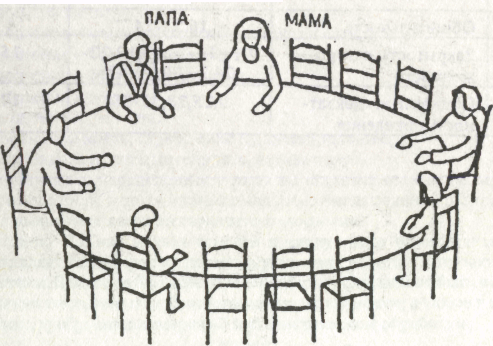 Обозначь крестиком, где ты сядешь.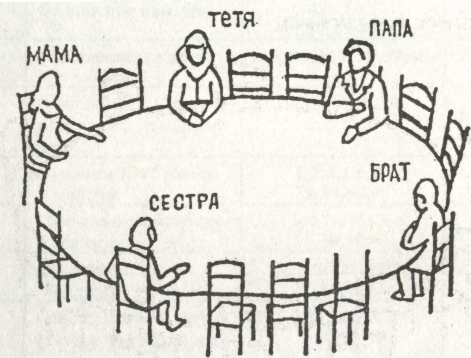 3. Обозначь крестиком, где ты сядешь.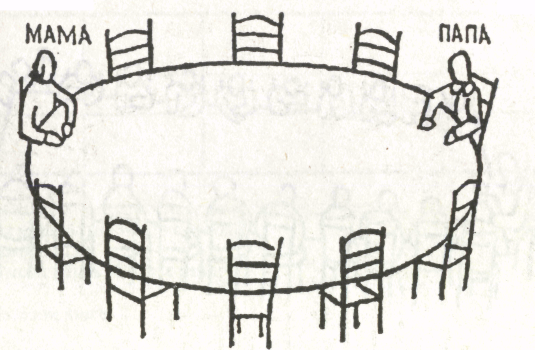 4. А теперь размести несколько человек и себя вокруг этого стола. Обозначь их родственные отношения (папа, мама, брат, сестра) или (друг, товарищ, одноклассник).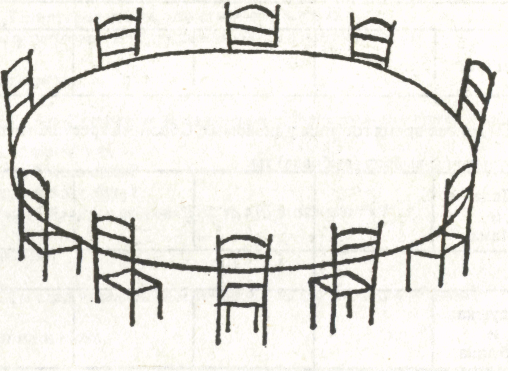 5. Вот стол, во главе которого сидит человек, которого ты хорошо знаешь. Где сел бы ты? Кто этот человек? 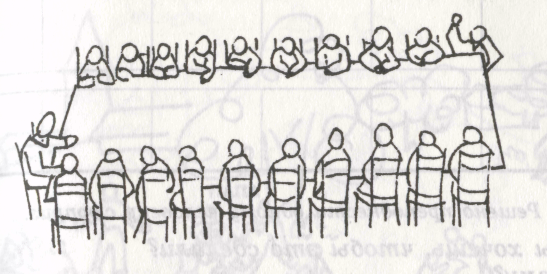 6. Ты вместе со своей семьей будешь проводить каникулы у хозяев, которые имеют большой дом. Твоя семья уже заняла несколько комнат. Выбери комнату для себя.7. Ты долгое время гостишь у знакомых. Обозначь крестиком комнату, которую бы выбрал (выбрала) ты.8. Еще раз у знакомых. Обозначь комнаты людей и твою комнату.9.  Решено преподнести одному человеку сюрприз.Ты хочешь, чтобы это сделали?Кому?А может, тебе все равно?Напиши ниже.__________________________________________________________________________________________________________________________________________________10.   Ты имеешь возможность уехать на несколько дней отдыхать, но там, куда ты едешь, только два свободных места: одно для тебя, второе для другого человека. Кого бы ты взял с собой?Напиши ниже.__________________________________________________________________________________________________________________________________________________11.  Ты потерял что-то, что стоит очень дорого.Кому первому ты расскажешь об этой неприятности? Напиши ниже.________________________________________________________________________________________________________________________________________________________________________________________________12.  У тебя болят зубы, и ты должен пойти к зубному врачу, чтобы вырвать больной зуб.Ты пойдешь один?Или с кем-нибудь?Если пойдешь с кем-нибудь, то кто этот человек?Напиши ниже._________________________________________________________________________________________________________________________________________________________________________________________________13.  Ты сдал экзамен.Кому первому ты расскажешь об этом? Напиши ниже._______________________________________________________________________________________________14. Ты на прогулке за городом. Обозначь крестиком, где находишься ты.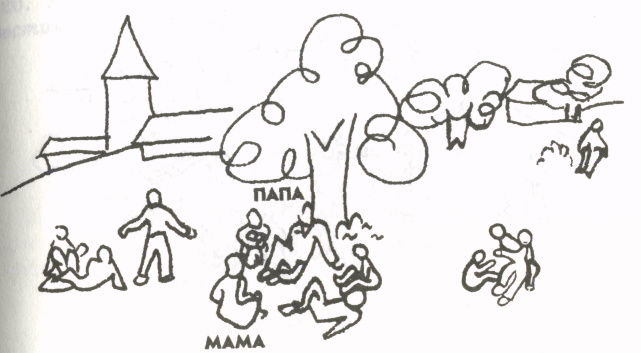 15. Другая прогулка. Обозначь, где ты на этот раз.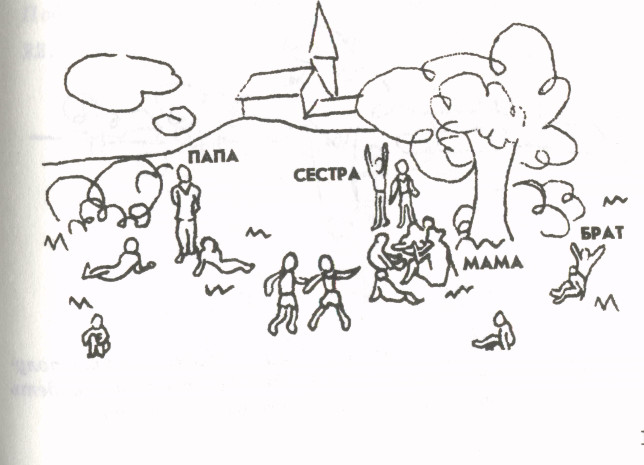 16. Где ты на этот раз?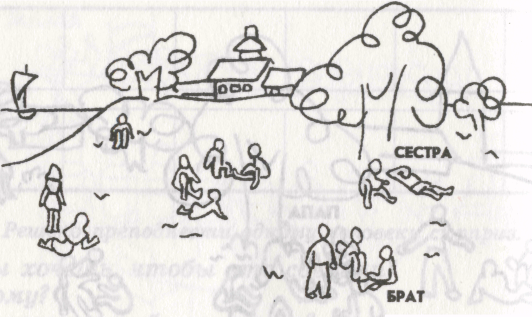 17. Теперь на этом рисунке размести себя и несколько человек. Нарисуй или обозначь крестиками. Подпиши, что это за люди.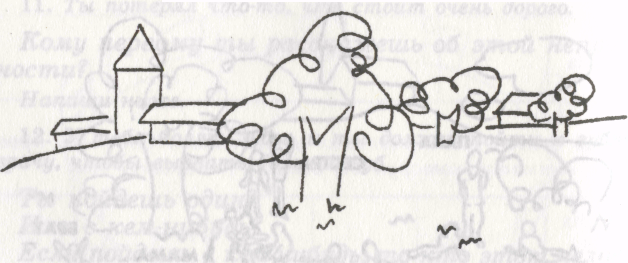 18. Тебе и некоторым другим дали подарки. Кто-то получил подарок гораздо лучше других. Кого бы ты хотел видеть на его месте? А может быть, тебе все равно? Напиши.___________________________________________________________________________________________________________________________________________________19. Ты собираешься в дальнюю дорогу, едешь далеко от своих родных. По кому бы ты тосковал сильнее всего? Напиши ниже.__________________________________________________20. Вот твои товарищи идут на прогулку. Обозначькрестиком, где идешь ты.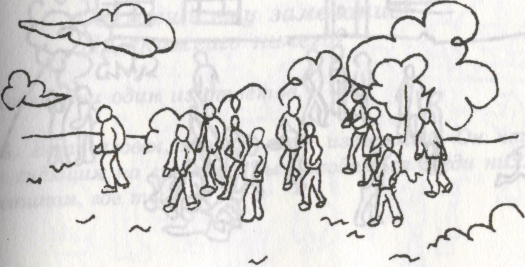 21.  С кем ты любишь играть?с товарищами твоего возраста младше тебя старше тебяПодчеркни один из возможных ответов.22.  Это площадка для игр. Обозначь, где находишься ты.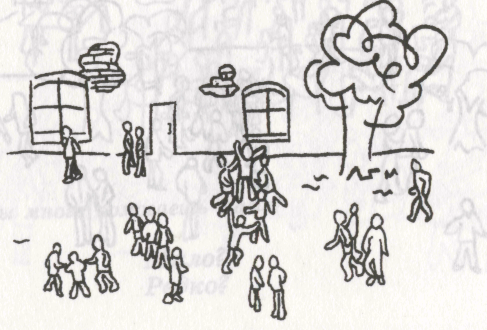 23. Вот твои товарищи. Они ссорятся по неизвестной тебе причине. Обозначь крестиком, где будешь ты.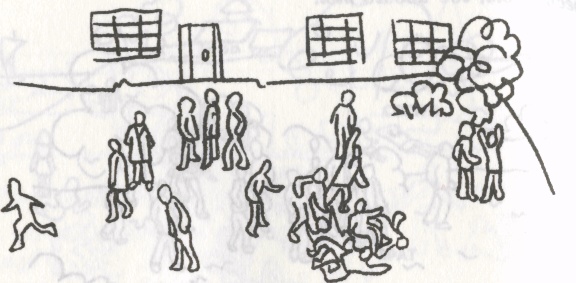 24. Это твои товарищи, ссорящиеся из-за правил игры. Обозначь, где ты.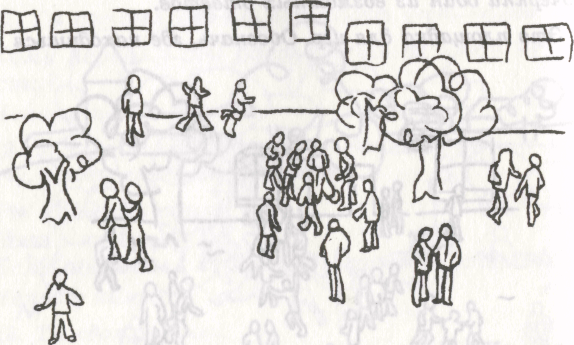 25. Товарищ нарочно толкнул тебя и свалил с ног. Что будешь делать:                         Будешь плакатьПожалуешься учителюУдаришь егоСделаешь ему замечание      Не скажешь ничегоПодчеркни один из ответов.26. Вот человек, хорошо тебе известный. Он что-то говорит сидящим на стульях. Ты находишься среди них. Обозначь крестиком, где ты.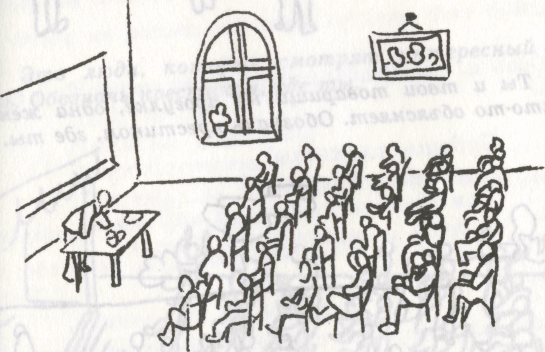 27. Ты много помогаешь маме?Мало?Редко?Подчеркни один из ответов.28. Эти люди стоят вокруг стола, и один из них что-то объясняет. Ты находишься среди тех, которые слушают. Обозначь, где ты.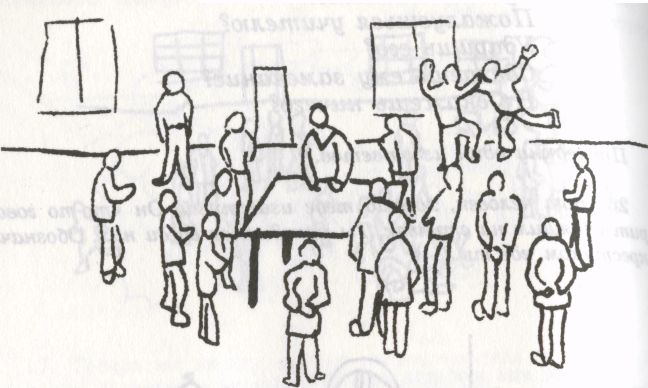 29.   Ты и  твои товарищи на прогулке, одна женщина вам что-то объясняет. Обозначь крестиком, где ты.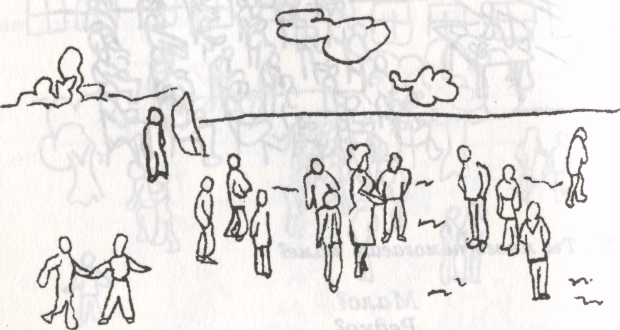 30. Во время прогулки все расположились на траве. Обозначь крестиком, где находишься ты.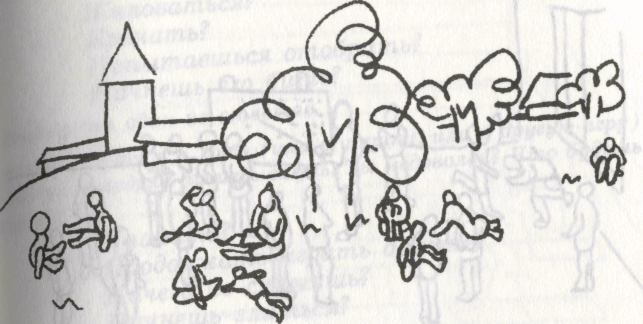 31. Это люди, которые смотрят интересный спектакль. Обозначь крестиком, где ты.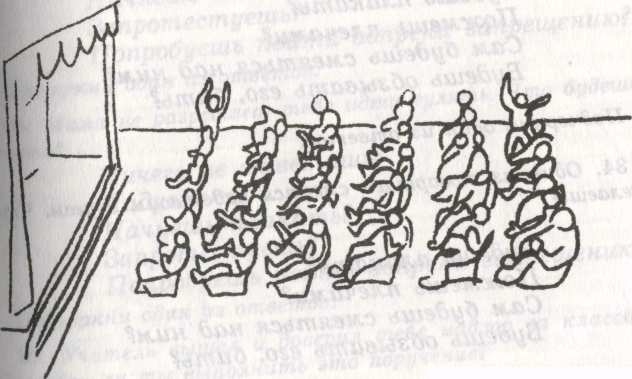 32. Это показ у таблицы. Обозначь крестиком, где ты.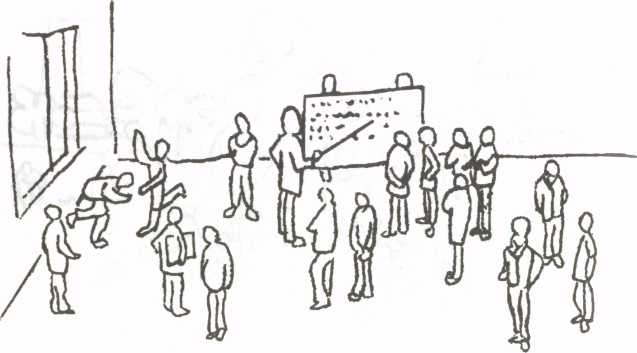 33.  Один из товарищей смеется над тобой. Что будешь делать?Будешь плакать?Пожмешь плечами?Сам будешь смеяться над ним?Будешь обзывать его, бить?Подчеркни один из ответов.34.   Один из товарищей смеется над твоим другом. Что сделаешь?Будешь плакать?Пожмешь плечами?Сам будешь смеяться над ним?Будешь обзывать его, бить? Подчеркни один из ответов. 35.  Товарищ взял твою ручку без разрешения. Что будешь делать?Плакать? Жаловаться? Кричать?Попытаешься отобрать? Начнешь его бить? Подчеркни один из ответов.36. Ты играешь в лото (или в другую игру) и два раза подряд проигрываешь. Ты недоволен? Что будешь делать?Плакать?Продолжать играть дальше? Ничего не скажешь? Начнешь злиться? Подчеркни один из ответов.37. Отец не разрешает тебе гулять.  Что будешь делать?Ничего не ответишь?Надуешься?Начнешь плакать?Запротестуешь?Попробуешь пойти вопреки запрещению?Подчеркни один из ответов.38. Мама не разрешает тебе идти гулять. Что будешьделать?Ничего не ответишь?Надуешься?Начнешь плакать?Запротестуешь?Попробуешь пойти вопреки запрещению?Подчеркни один из ответов.39. Учитель вышел и доверил тебе надзор за классом. Способен ли ты выполнить это поручение? Напиши ниже.________________________________________________________________________________________________________________________________________________40. Ты пошел в кино вместе со своей семьей. В кинотеатре много свободных мест. Где ты сядешь? Где сядут те, кто пришёл вместе с тобой?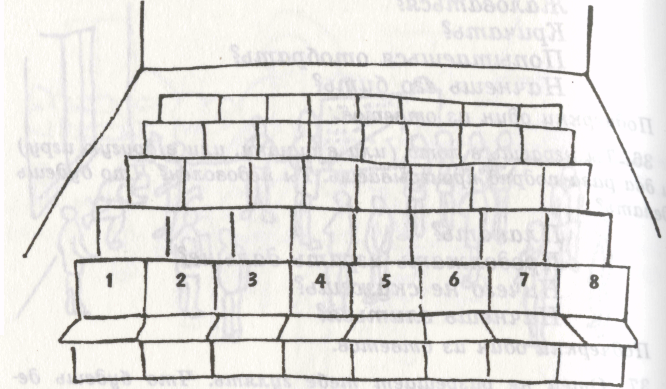 41. В кинотеатре много пустых мест. Твои родственники уже заняли свои места. Обозначь крестиком, где сядешь ты.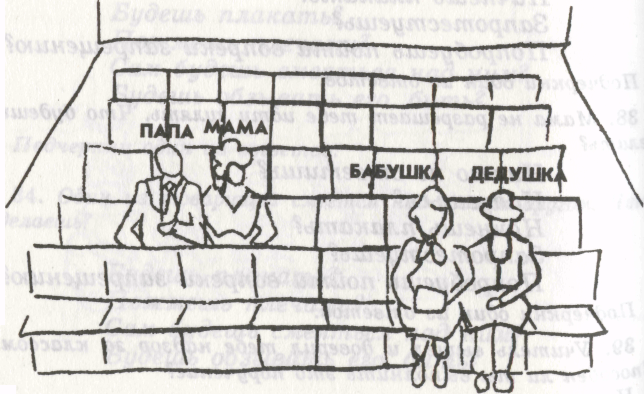 42. Опять в кинотеатре. Где ты будешь сидеть?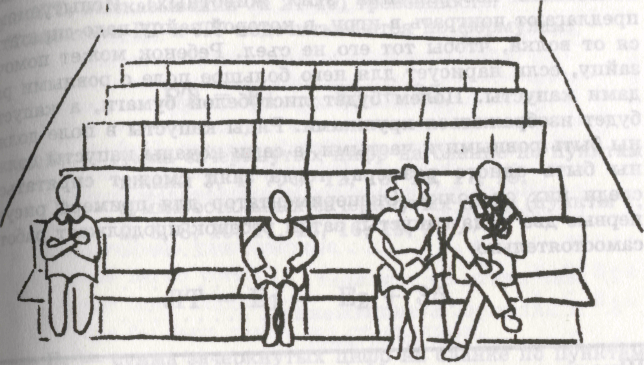 Проективная методика Н. Каплан для определения особенностей эмоциональной привязанности ребенка к материМетодика Н. Каплан, первоначально предназначенная для детей шестилетнего возраста, но в настоящее время успешно применяется к старшему дошкольному и частично младшему школьному возрасту (ориентировочно с 5 до 8-8,5 лет). В основу методики положено задание составить рассказ, опираясь на серию картинок, изображающих ситуацию разлуки ребенка с матерью, улетающей на самолете. Изображения носят достаточно условный характер и мало детализированы для облегчения проекции детьми своих переживаний, мыслей и чувств на персонажей картинок - мальчика или девочку в зависимости от пола обследуемого ребенка (соответственно методика имеет две серии картинок). На картинках, отражающих последовательные моменты процесса расставания мальчика (или девочки) с мамой, можно видеть:1) ребенок идет с мамой к самолету;2) мама стоит у самолета, а ребенок, прощаясь, машет ей рукой;3) ребенок смотрит вслед улетающему самолету;4) ребенок в одиночестве возвращается домой;5) приходит почтальон и приносит ребенку посылку;6) ребенок открывает посылку;7) внутри посылки он находит игрушечный самолетик;8) ребенок плачет, а почтальон стоит рядом.Процедура проведения методики предполагает три этапа:1) вначале психолог предлагает ребенку просто посмотреть на картинки, где нарисована история про одного мальчика (девочку), раскладывая их перед ним по очереди одну задругой;2) после этого ребенку предлагается рассказать эту историю и объяснить, «что тут происходит?»;3) в отношении каждой картинки ребенка просят сказать, о чем здесь герой думает, какое у него настроение («что он тут чувствует?»), что собирается делать и т.д. В конце беседы ребенка спрашивают о том, что будет, когда мама вернется.Поскольку в серии картинок изображения встречи нет, ответ ребенка на последний вопрос носит чисто проективный характер, основанный, как предполагается, на собственном опыте общения с мамой. Беседа записывается и затем подвергается анализу. Предметом анализа и оценки является как содержание рассказа, составленного ребенком, так и его ответы на вопросы психолога, по помогающие выяснить, как ребенок воспринимает и эмоционально переживает ситуацию разлуки с матерью. Согласно системе оценивания, разработанной Н. Каплан, определяется один из четырех типов привязанности ребенка к матери, т.е. помимо традиционно выделяемых надежного (В), тревожно-избегающего (А) и тревожно-амбивалентного (С) типов, в ней описывается еще один – так называемый дезорганизованный тип (О). Для дезорганизованного типа характерна серьезная дезориентированность о поведении матери, вследствие чего у ребенка с легкостью возникают страхи и наихудшие опасения относительно последствий разлуки.Интерпретация результатов данной методики носит качественный характер, при этом критерии дифференциации рассказов детей с точки зрения проявлений в них типов привязанности в основном относятся к общему эмоциональному фону восприятия ситуации, способности к вербализации чувств и мыслей по поводу разлуки, характеру интерпретации поведения матери (отъезд, подарок), а также способам совладания со своими переживаниями.Опишем приводимые Н. Каплан особенности рассказов детей с надежным типом привязанности к матери (В). Во-первых, для этой группы детей характерна способность к открытому и достаточно четко словесно оформленному выражению своей грусти и других негативных переживаний, которые (что важно подчеркнуть) возникли непосредственно по поводу разлуки с объектом привязанности, а не по другой причине, например: «Теперь девочка очень грустная, потому что мама уезжает». «Мальчик чувствовал грусть, потому что мама улетела». Во-вторых, дети с надежной привязанностью показывали себя более активными и самостоятельными в поиске способов конструктивного совладания с тягостной для них ситуацией разлуки, например; «Она пойдет на улицу и будет качаться на качелях».Отдельные дети предлагали тем или иным образом связаться с отсутствующей мамой, чтобы хотя бы отчасти реализовать свою фрустрированную потребность в контакте и близости, например: «Мальчик будет звонить своей мамочке». В-третьих, предполагаемая встреча ребенка с матерью представляется как исключительно радостная, после чего ребенок возвращается к своим занятиям.Рассказы и ответы детей из группы с тревожно-избегающим типом привязанности к матери (А) также отличаются рядом особенностей, но доминирует среди них тенденция игнорировать в картинках именно то содержание, которое связано с проявлениями привязанности, например: «Женщина уезжает, а девочка смотрит». Обычно дети признают, что ребенок, изображенный на картинке, огорчен, но при этом не связывают эти чувства с разлукой, например: «Она грустит, потому что хочет есть». Кроме того, они отвергают возможность, что герой истории может сердиться или испытывать похожие на гнев чувства, предпочитая думать, что в отсутствие мамы он, например, «будет просто сидеть». Часть детей в этой группе вообще как бы игнорировали если не факт разлуки, то его значение для ребенка, что, по мысли автора методики, указывает на отсутствие у таких детей побуждений к поиску контакта и близости с объектом привязанности. В целом для этой категории детей характерно эмоциональное дистанцирование от объекта привязанности.В отличие от двух предыдущих групп, для детей с тревожно-амбивалентным типом привязанности к матери (С) типичны проявления негативных чувств (чаще всего гнева) - открытые либо завуалированные. Здесь проявляется тенденция обвинять объект привязанности, а также приписывать герою истории те или иные формы протестного поведения (часто противоречивого), например; «Он все время будет сидеть рядом с отцом иплохо себя вести».Наконец, в группе детей с дезорганизованным типом привязанности (0) проявляются признаки тревоги, опасений и ожиданий чего-то страшного, что может произойти с матерью(или другим объектом привязанности), например: «Она думает, что ее мама умрет, потому что самолет загорится». Аналогично страхи могут затрагивать самого героя истории, например: «Он потеряется, и потом все двери будут закрыты, и он не сможет зайти». Нередко дети из этой группы тревогой реагируют уже на само предъявление задания об отъезде мамы, а некоторых это настолько пугает, что они либо замирают и затем отвечают шепотом, либо дают исключительно односложные и противоречивые по содержанию ответы, например: «Ей хорошо, плохо».Замечания и дополнения к процедуре методики. Следует учитывать, что, обладая многими ценными диагностическими возможностями проективных методик, данная методика не свободна и от ряда свойственных им немаловажных ограничений. Так, например, ее потенциал резко сужен в отношении детей с трудностями в речевой и интеллектуальной сферах, поскольку они могут предоставлять слишком скудный и невыразительный материал, не позволяющий судить об особенностях привязанности ребенка. С другой стороны, может влиять потеря детской непосредственности, сопровождающая личностное развитие детей в период кризиса семи лет. У ряда детей проведение методики приводит к замкнутости, недостаточной развернутости ответов или их формализации - сознательному «подстраиванию» под социально ожидаемые и одобряемые стереотипы детско-родительских отношений. Эти и некоторые иные обстоятельства можно привести в подтверждение необходимости весьма осторожного и вдумчивого использования методики Н. Каплан, а также целесообразности ее дополнения другими методиками исследования детско-родительских отношений, что, впрочем, отвечает общему требованию психологического обследования ребенка его – комплексному характеру. В результате опробования методики Н. Каплан при обследовании детей в возрасте от 5до 8 лет обнаружилось, что очень многие дети вместе с подарком (самолетиком) в посылке (или же вмести него) ждали от мамы письмо. Это побуждает дополнить исходную процедуру следующим вопросом (к картинке 8):«А если в посылке будет еще и письмо, что в нем будет написано?». В целях содержательного обогащения методики, в частности для экстериоризации ребенком образа ожидаемого отношения к нему матери и проявления своих обычно адресуемых ей желаний и испытываемых чувств, также можно предложить детям вопрос о возможном сновидении: «А что приснится мальчику (девочке), когда он ляжет спать?», а также спрашивали: «Как ты думаешь, какая это история – грустная или веселая?»Стимульный материал к методике Н.Каплан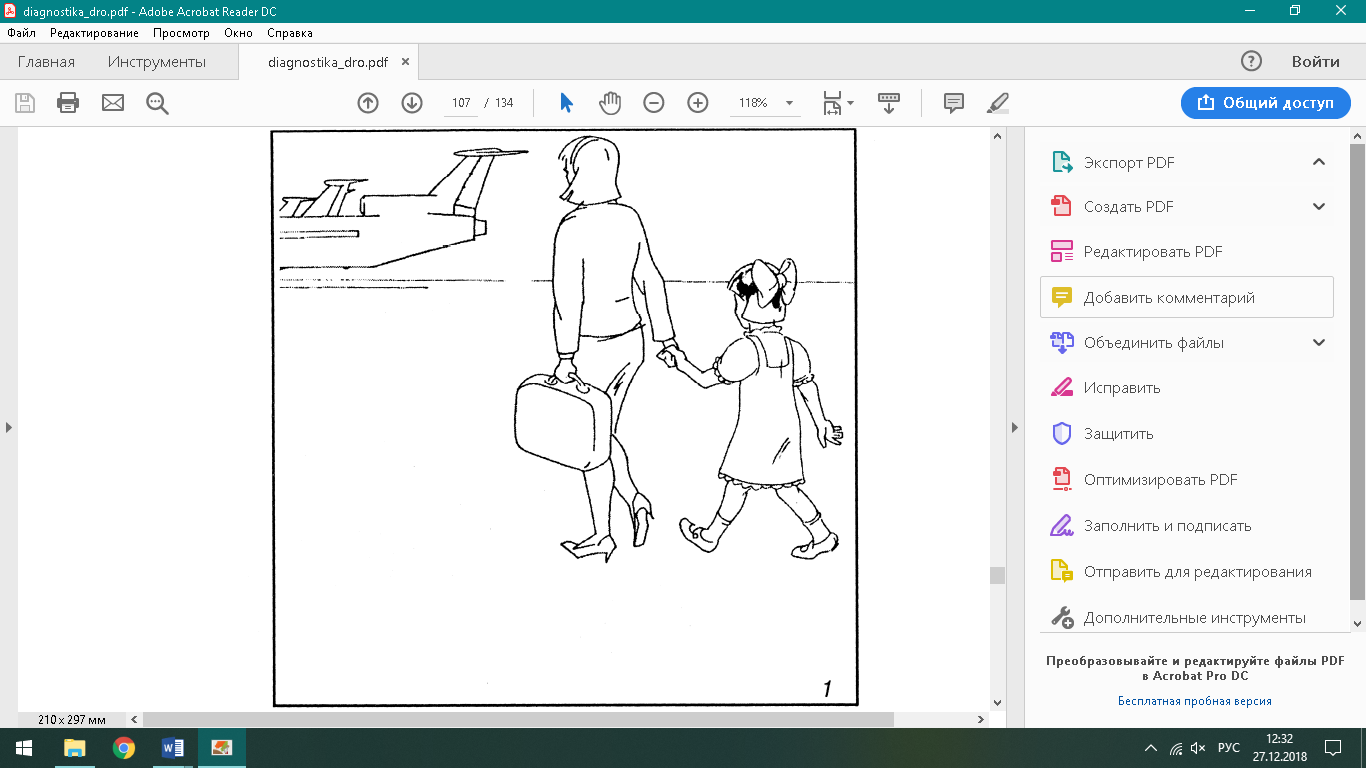 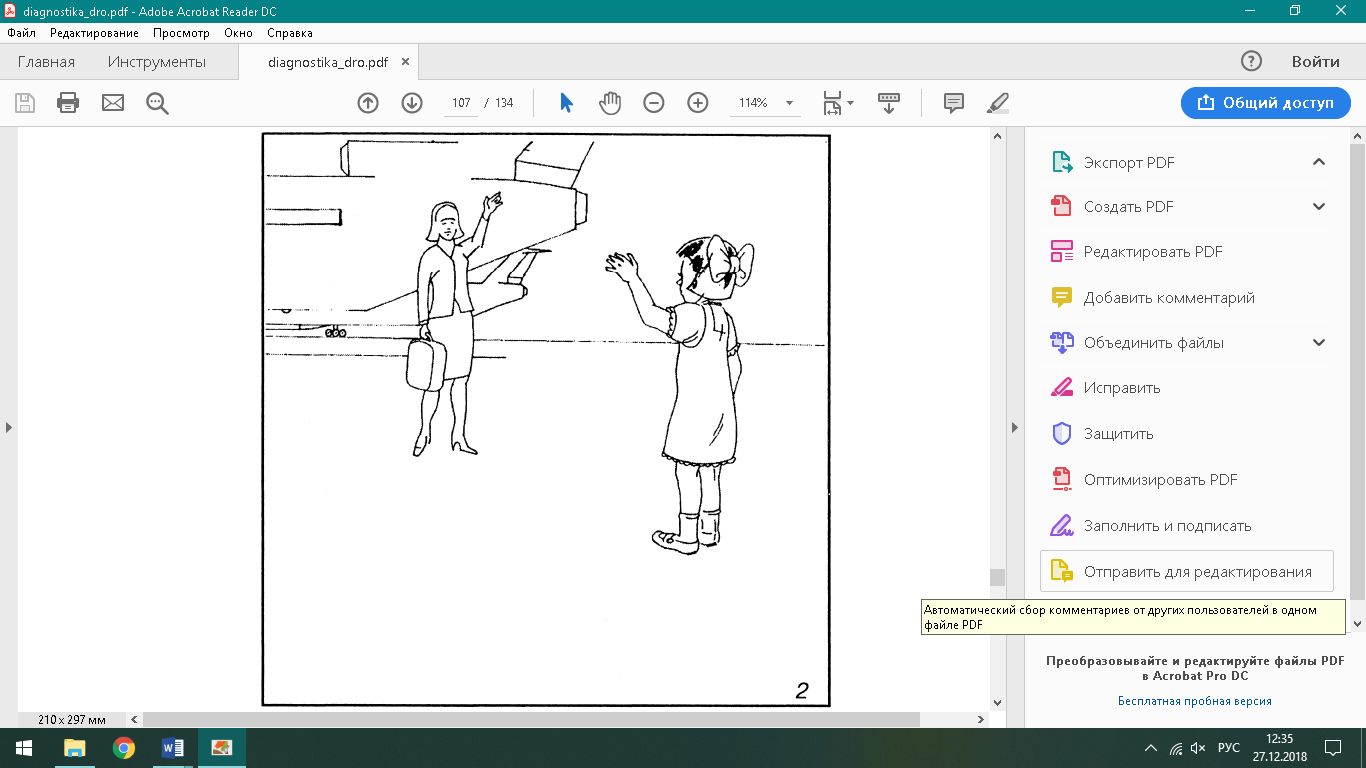 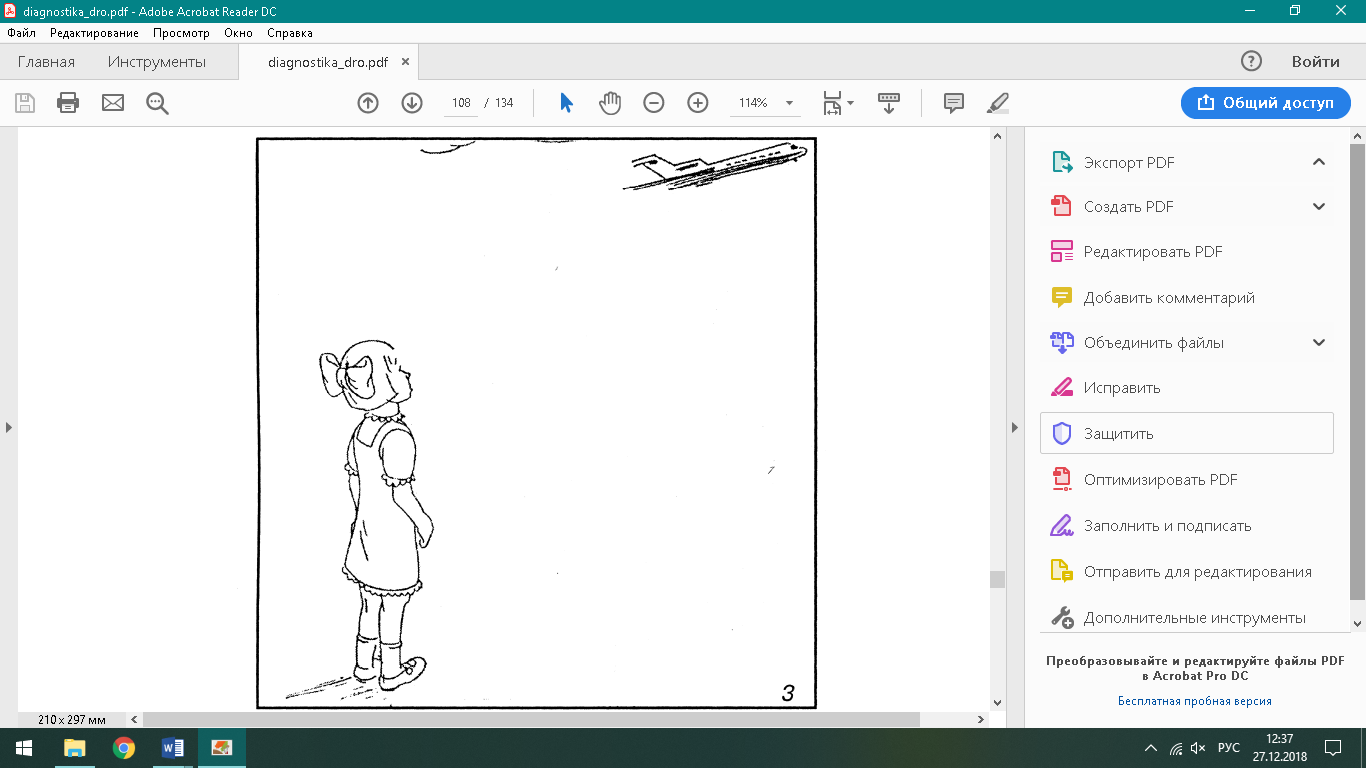 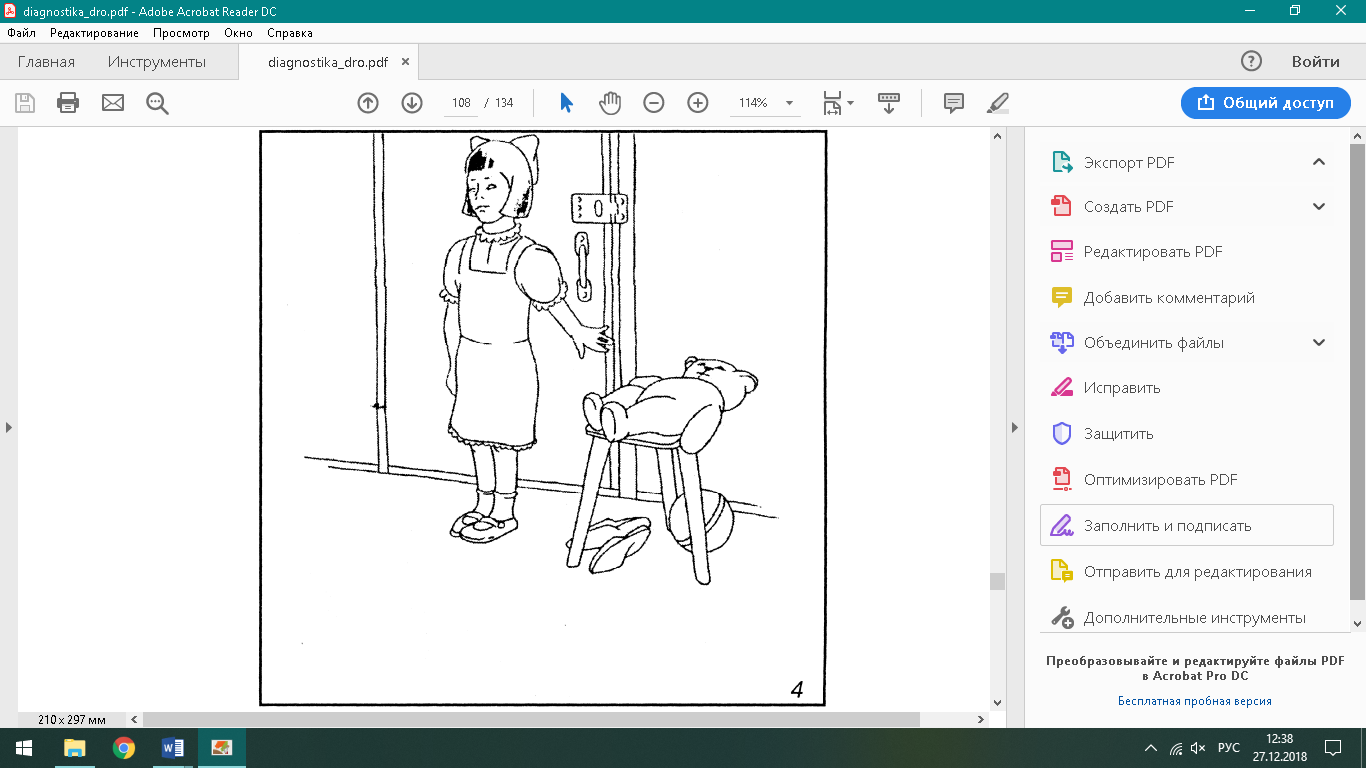 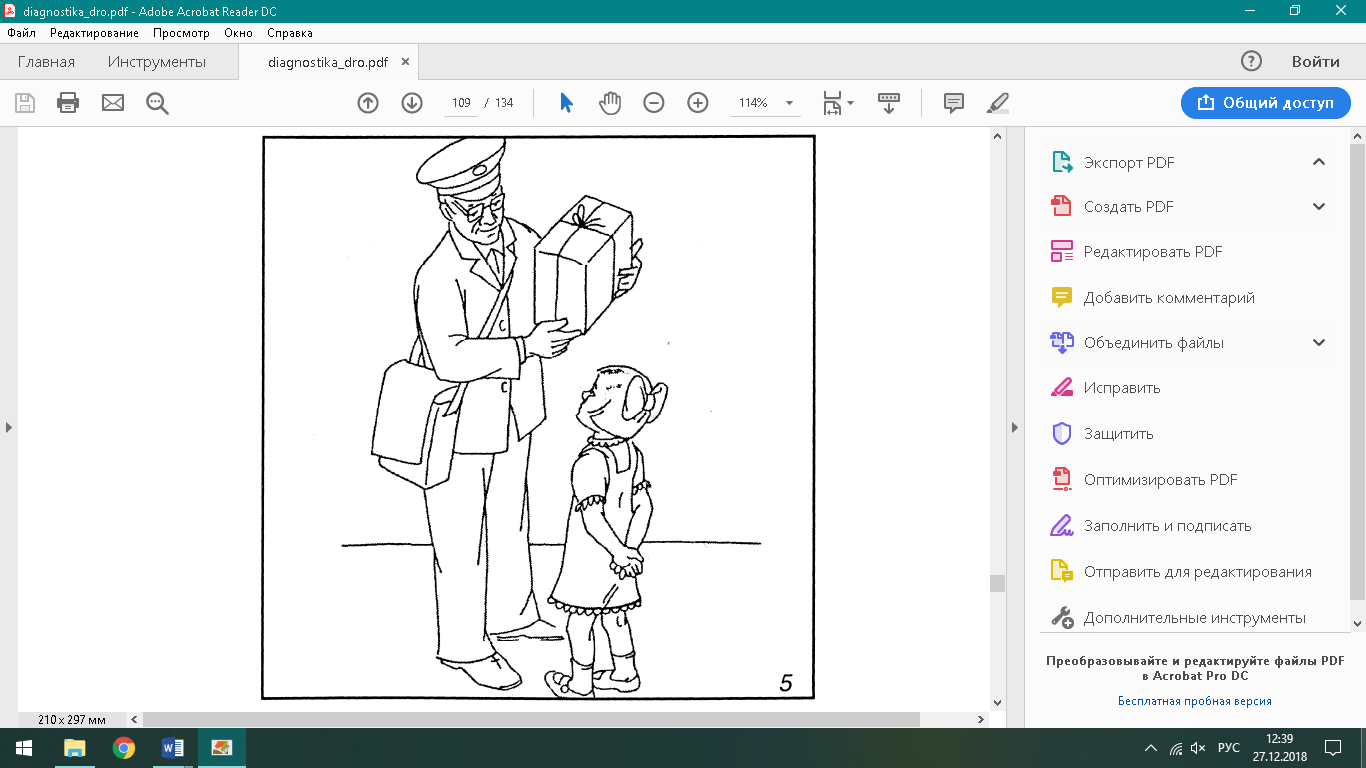 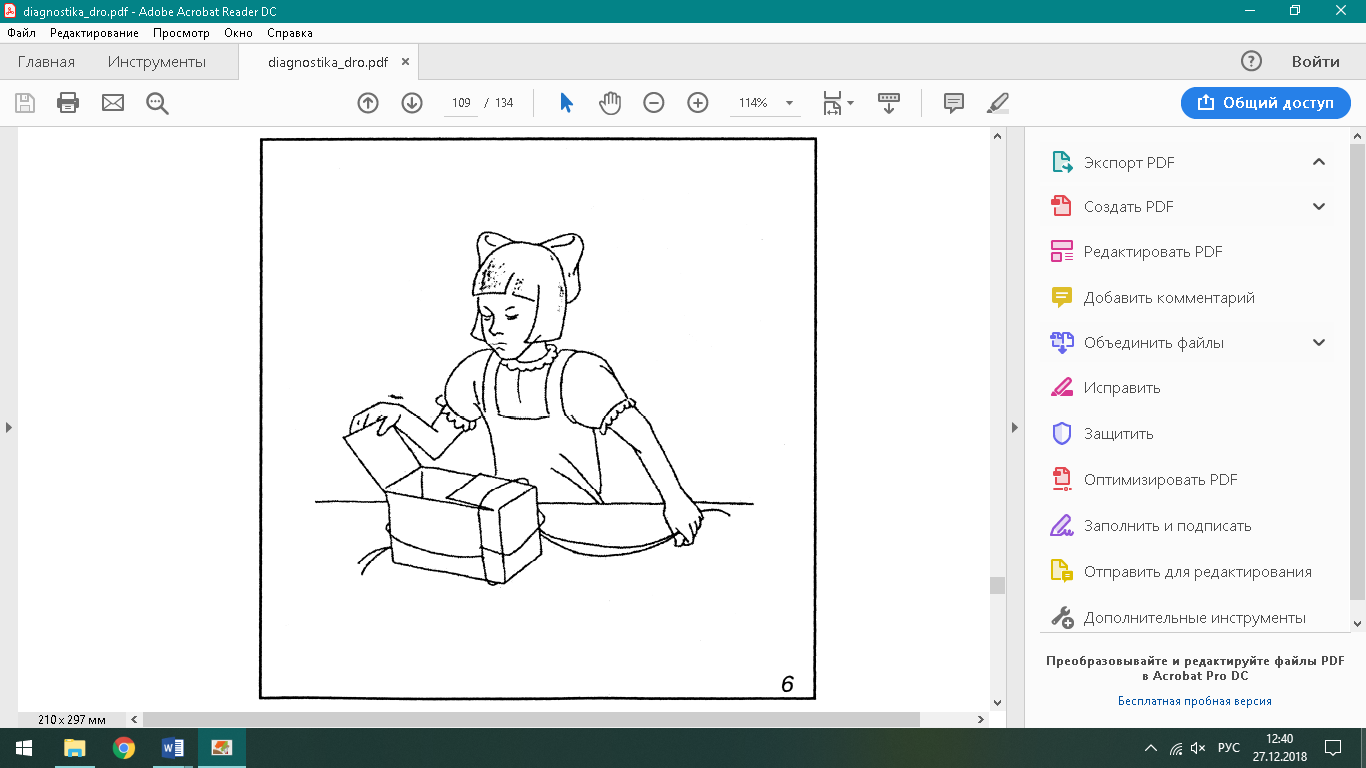 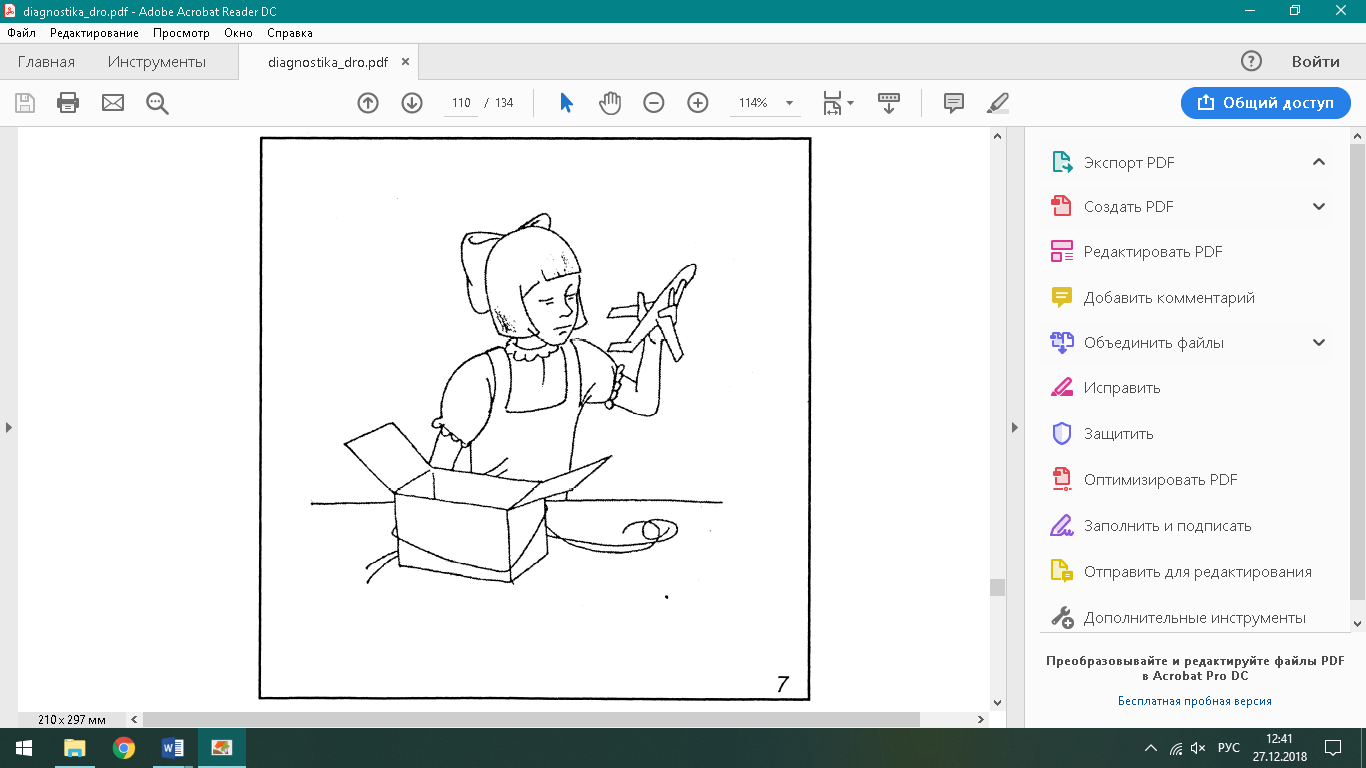 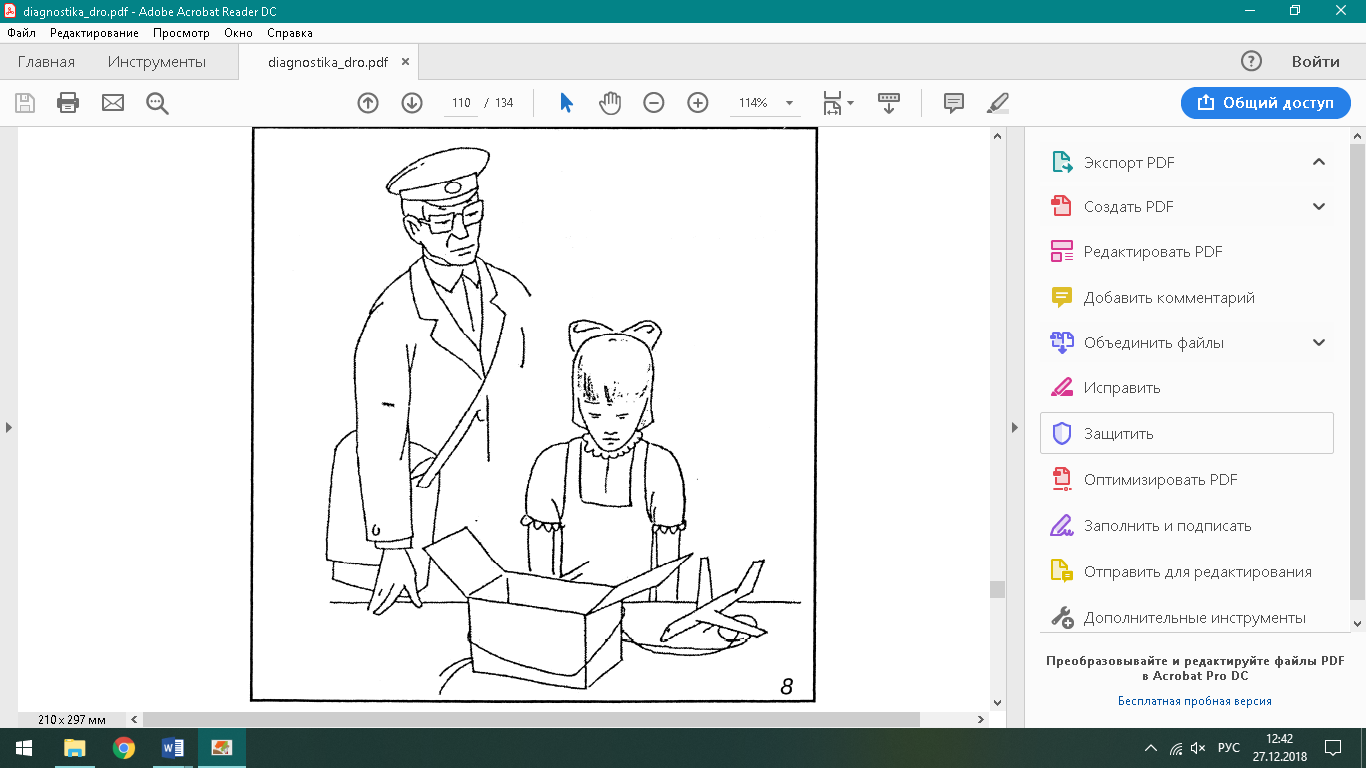 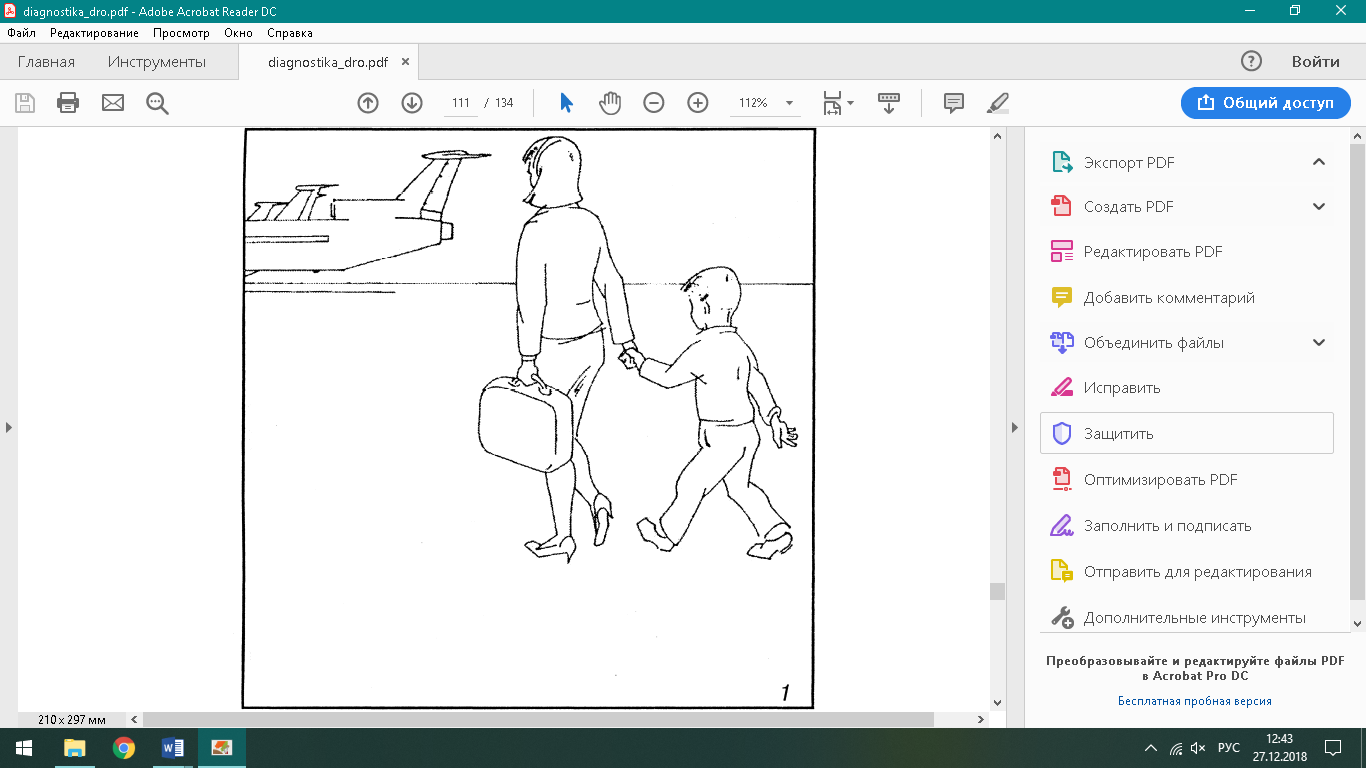 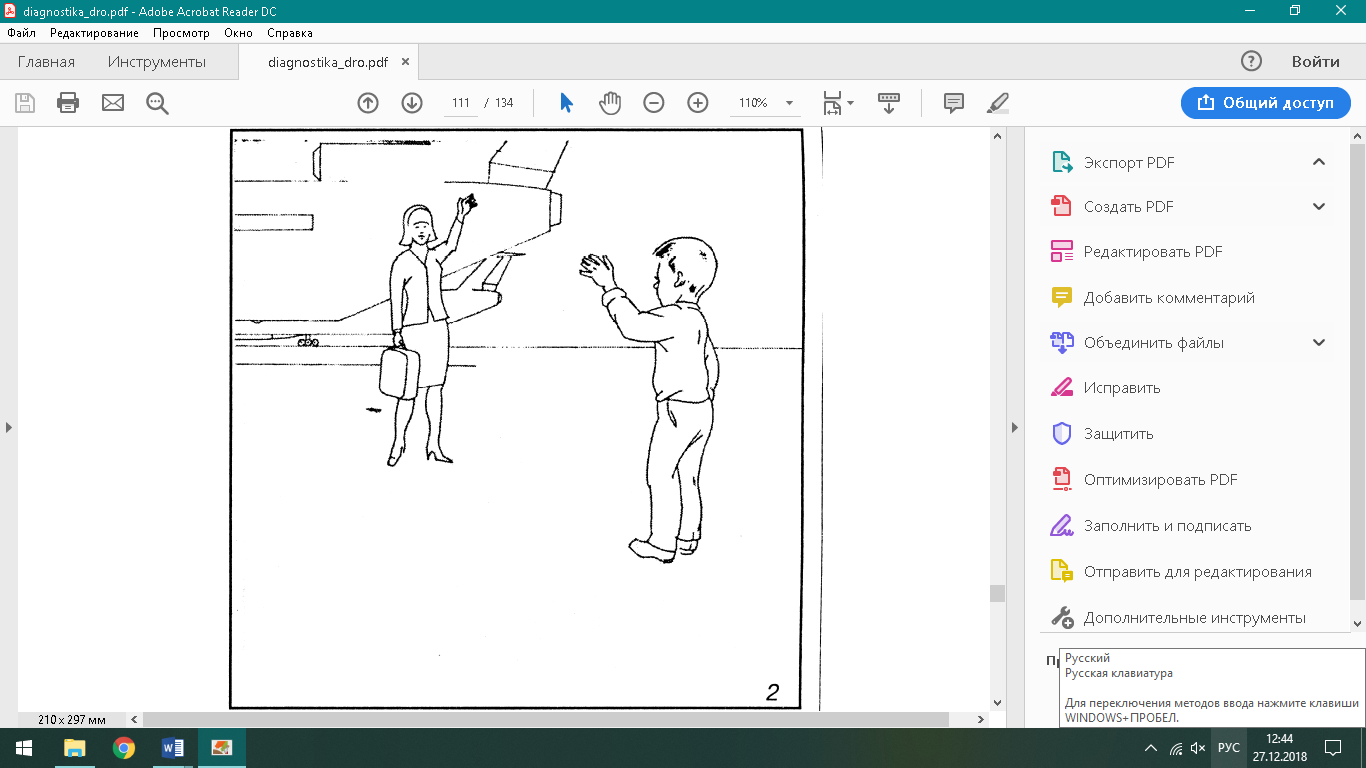 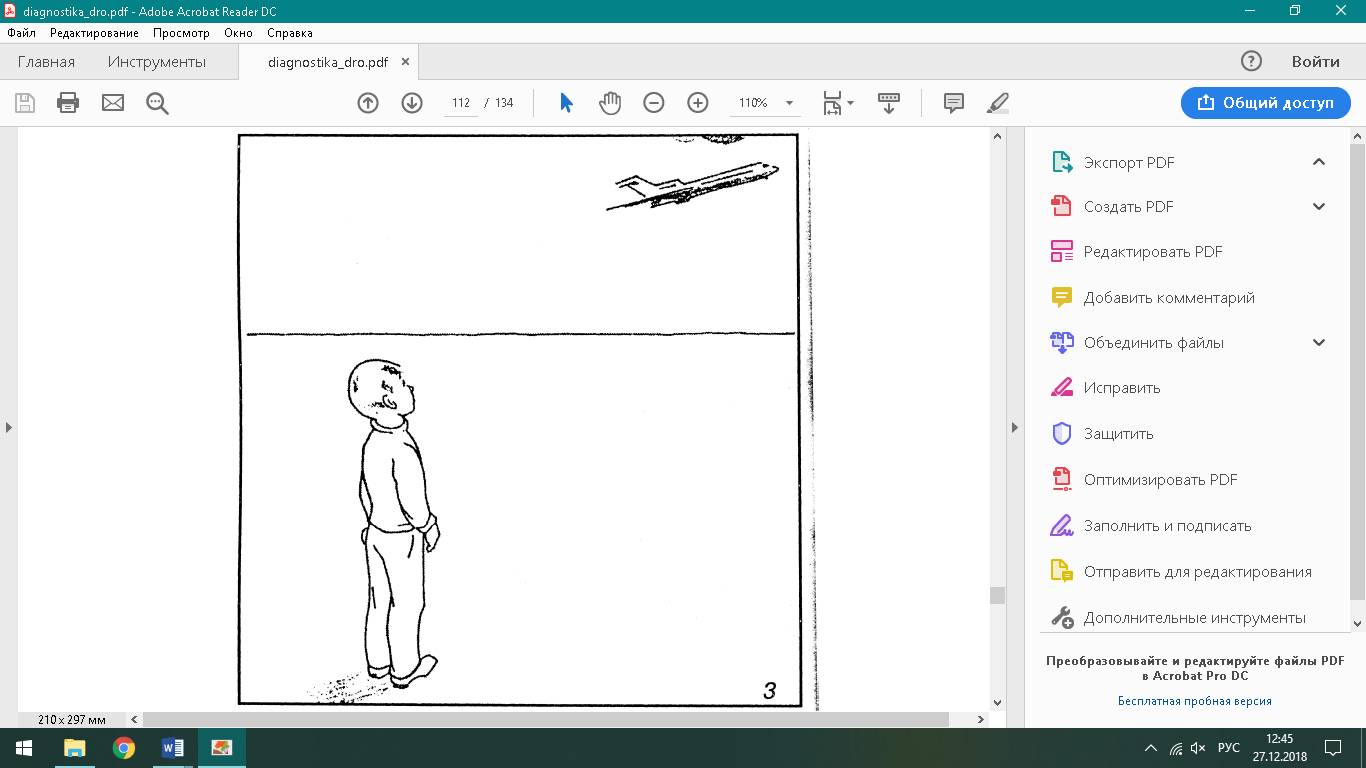 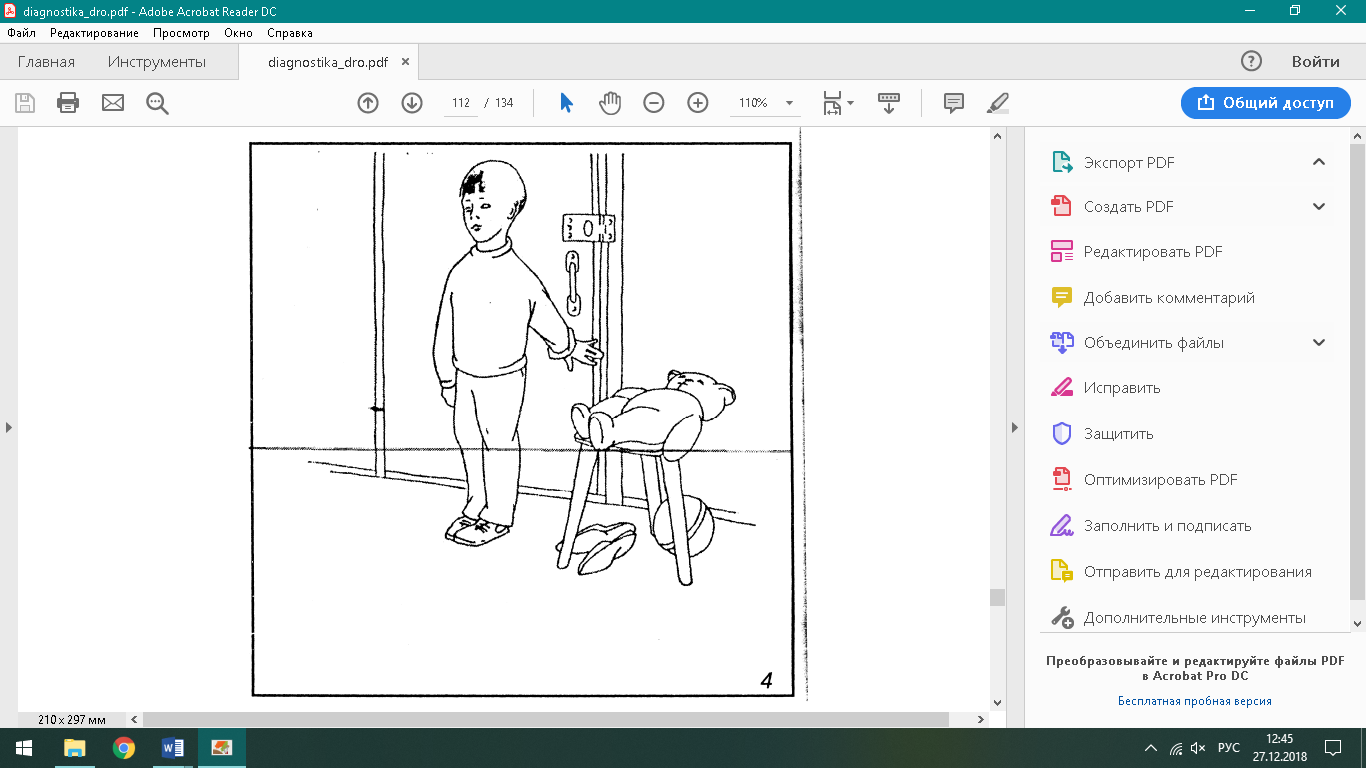 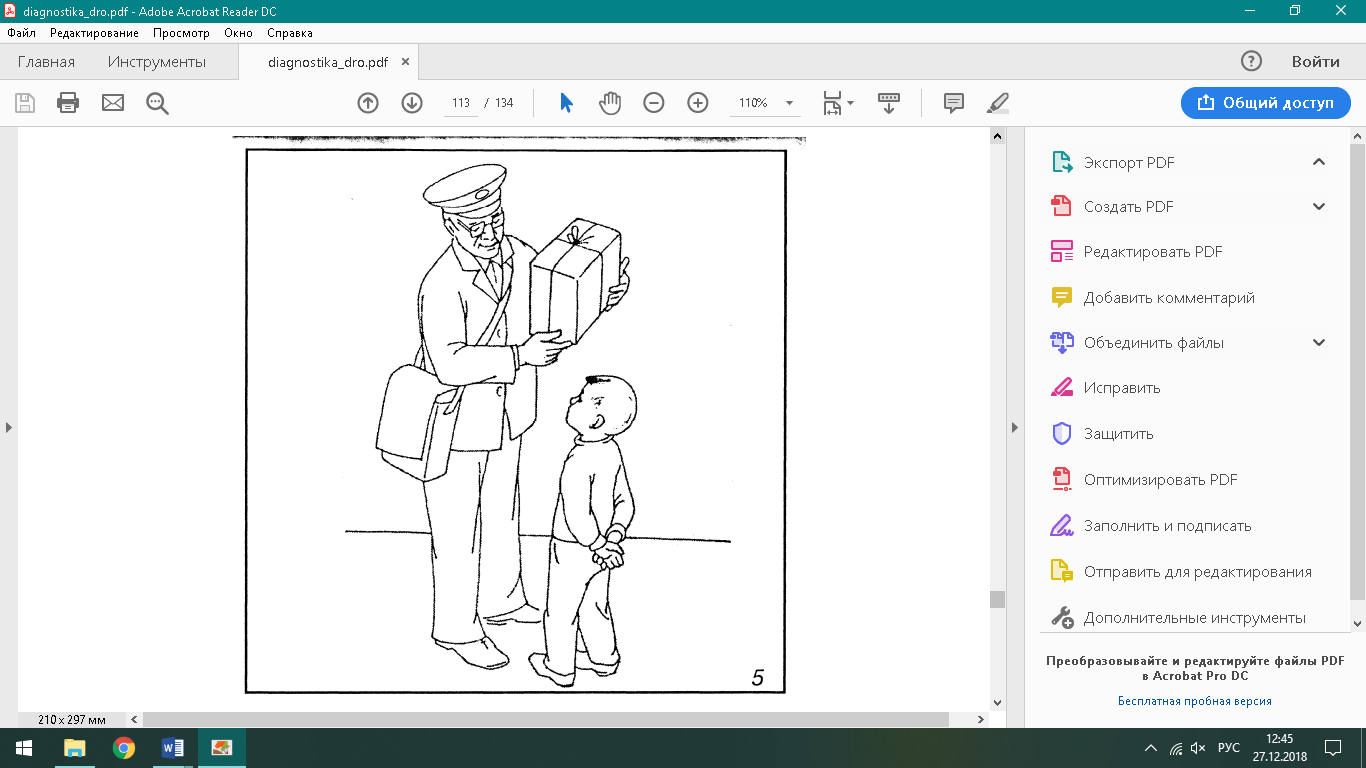 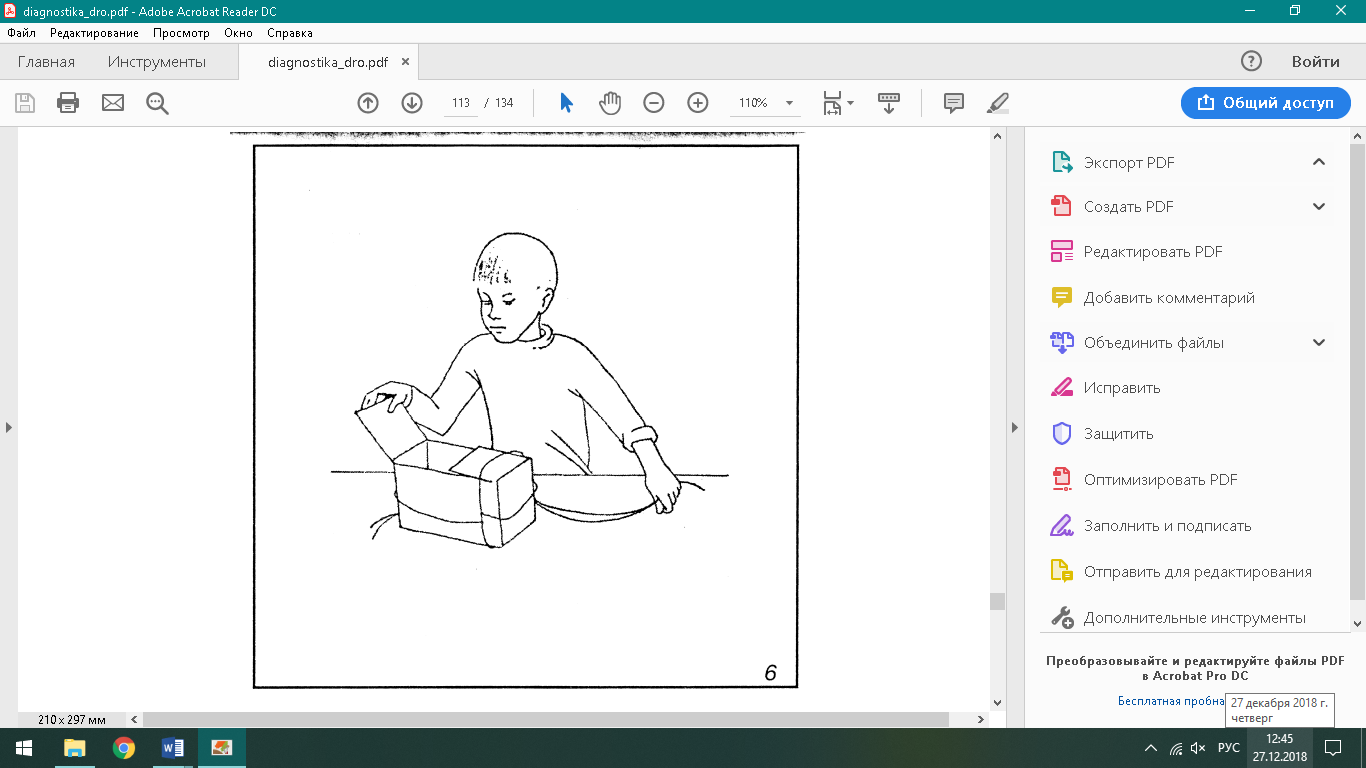 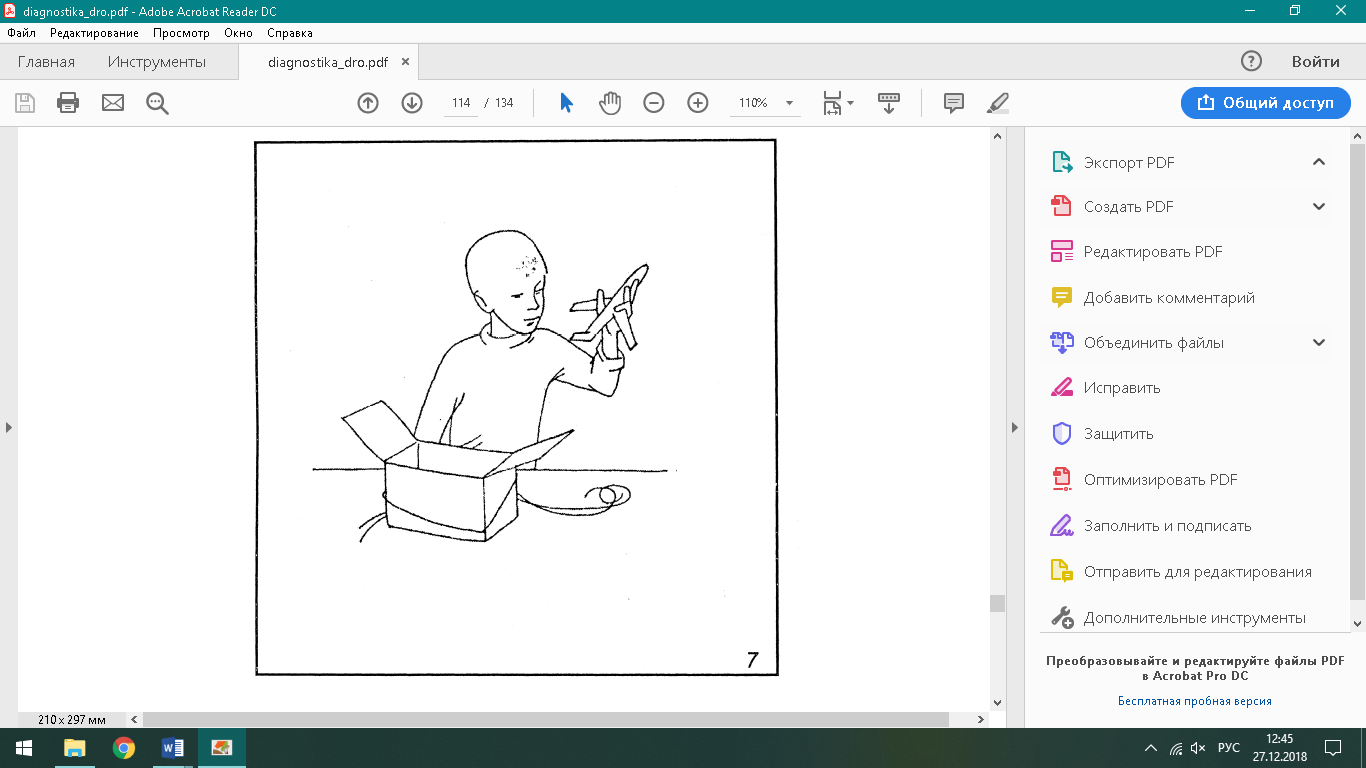 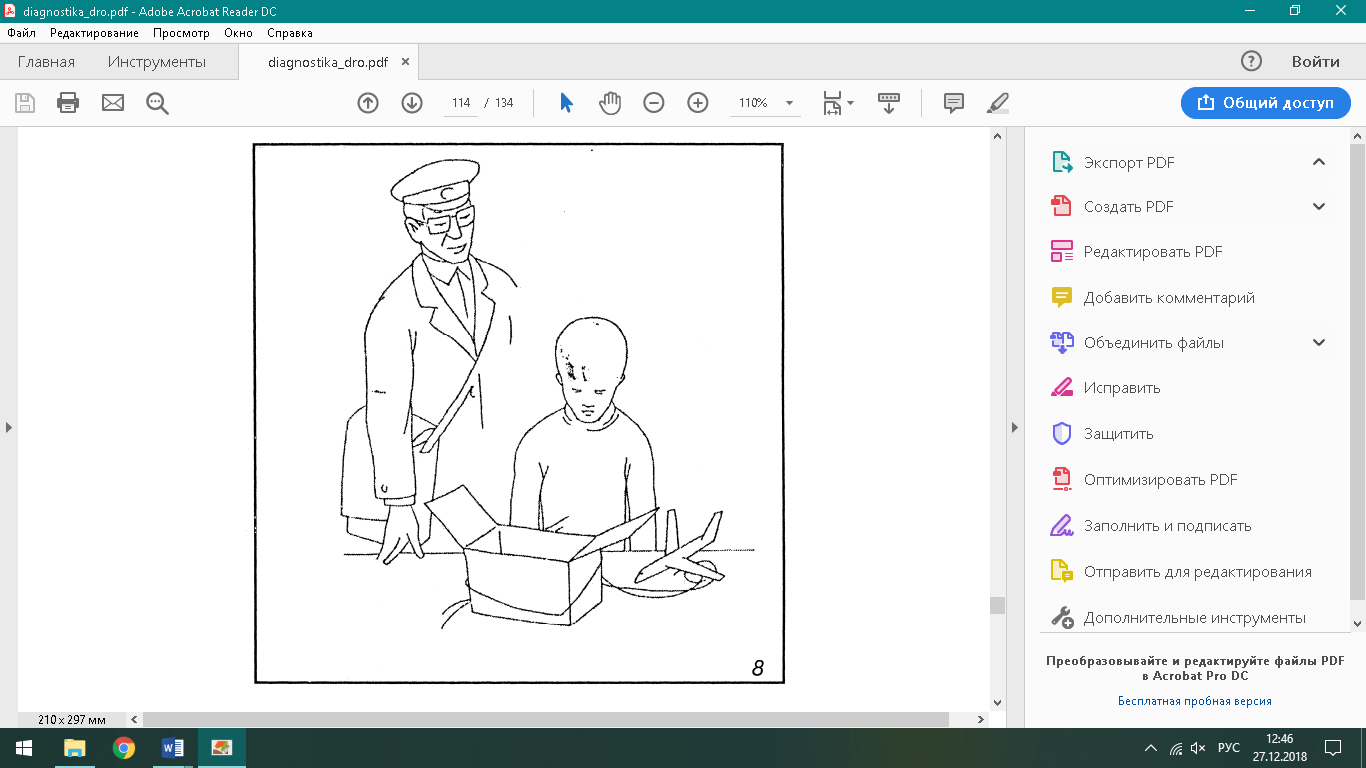 2.16. Методика «Кинетический рисунок семьи» (КРС) (Р. Бэнс, С. Кауфман)Цель - выявить особенности восприятия ребенком семейной ситуации, своего места в семье, а также его отношений к членам семьи. Тест КРС состоит из 2 частей: рисование своей семьи и беседы после рисования. Для выполнения теста ребенку дается стандартный лист бумаги для рисования, карандаш (твердость 2М) и ластик.Инструкция: "Пожалуйста, нарисуй свою семью так, чтобы каждый занимался каким-нибудь делом". На все уточняющие вопросы следует отвечать без каких-либо указаний. Во время рисования следует записывать все спонтанные высказывания ребенка, отмечать его мимику, жесты, а также фиксировать последовательность рисования. После того, как рисунок закончен, с ребенком проводится беседа по следующей схеме:1) кто нарисован на рисунке, что делает каждый член семьи,2) где работают или учатся члены семьи;3) как в семье распределяются домашние обязанности,4) каковы взаимоотношения с остальными членами семьи.В системе количественной оценки КРС учитываются формальные и содержательные аспекты рисунка. Формальными особенностями рисунка считается качество линии рисующего, положение объектов рисунка на бумаге, стирание рисунка или его отдельных частей, затушевывание отдельных частей рисунка. Содержательными характеристиками рисунка являются изображаемая деятельность членов семьи, представленных на рисунке, их взаимодействие и расположение, а также отношение вещей и людей на рисунке.1. Ребенок не всегда рисует всех членов семьи. Обычно он не рисует тех, с которыми находится в конфликтных отношениях. Расположение членов семьи на рисунке часто показывает взаимоотношения. Так, например, важным показателем психологической близости является реальное расстояние между отдельными членами семьи. Иногда между отдельными членами семьи рисуются разные объекты, которые служат как бы перегородкой между ними. Так, довольно часто можно увидеть рисунок, в котором отец сидит, спрятавшись за газетой, или около телевизора, отделяющего его от остальной семьи. Мать чаще рисуется у плиты, как бы поглощающей все ее внимание. Общая деятельность членов семьи обычно свидетельствует о хороших благополучных семейных отношениях. Часто общая деятельность соединяет несколько членов семьи. Это может свидетельствовать о наличии внутренних группировок в семье. Рисуя свою семью, некоторые дети изображают все фигуры очень маленькими и располагают их на нижней части листа. Это уже может свидетельствовать о депрессивности ребенка, о его чувстве неполноценности в семейной ситуации. На некоторых рисунках преобладают не люди, а вещи, чаще всего мебель. Мы предполагаем, что это также отражает эмоциональную озабоченность ребенка по поводу своей семейной ситуации, что она тревожит его, и он как бы откладывает рисование членов семьи, а рисует вещи, которые не обладают столь сильной эмоциональной значимостью.2. Считается, что ребенок наиболее детализирует, дольше всего рисует и разукрашивает фигуру его самого любимого члена семьи. И наоборот, если ребенок отрицательно относится к кому-либо, то рисует этого человека неполно, без деталей, иногда даже без основных частей тела. Когда отношения ребенка конфликтны и тревожны, эмоционально неоднозначно окрашены, он часто использует штриховку в изображении того члена семьи, с которым у него не сложились эффективные связи. В аналогичных случаях можно наблюдать и перерисовку. В рисунках можно наблюдать несколько стилей рисования.3. Анализ процесса рисования дает богатую информацию не только о семейных отношениях ребенка, но и вообще о стиле его работы. Бывают дети, многочисленные отговорки которых, а также манера прикрывания нарисованного рукой, могут свидетельствовать о недоверии ребенка к своим силам, о его потребности к поддержке со стороны взрослого. Чаще всего свой рисунок начинает с изображения того члена семьи, к которому он действительно хорошо относится. Иногда наблюдаются паузы перед тем, как ребенок начинает рисовать одну из фигур. Это в некоторых случаях может свидетельствовать об эмоционально неоднозначном или даже негативном отношении ребенка. В комментариях также может сквозить его отношение к членам семьи, но во время выполнения теста психологу не следует вступать в разговор с ребенком.4. Для теста КРС разработана система количественной оценки. Было выделено пять симтомокомплексов:1) благоприятная семейная ситуация;2) тревожность;3) конфликтность в семье;4) чувство неполноценности;5) враждебность в семейной ситуации.Симтомокомплексы кинетического рисунка семьиМетодика «Три дерева»Методика используется в психологическом обследовании для диагностики восприятия ребенком (подростком)особенностей внутрисемейных отношений. В ходе предварительной беседы его расспрашивают о составе семьи, как кого зовут, кому сколько лет, кем работают или учатся члены семьи, какая квартира и кто в какой комнате живет. После этого педагог-психолог просит ребенка нарисовать на листе бумаги формата А4, который располагается горизонтально, «любые три дерева». Когда рисунок готов, психолог хвалит ребенка и его рисунок. Затем ребенок называет каждое дерево и подписывает его название цветным карандашом, который больше всего подходит данному дереву. Анализ рисунка включает в себя интерпретацию основного цветового фона изображения, цвета отдельных его элементов, цвета надписи. После того, как ребенок назвал и подписал деревья, его просят выбрать дерево, которое ему "больше всего нравится". Психолог просит у ребенка разрешение подписать на его рисунке, что выбранное им дерево ему больше всего нравится. Тем самым подчеркивается, что рисунок - это интимное пространство самого ребенка, и психолог относится к нему с уважением. Затем ребенок отвечает на следующие вопросы психолога: - Какое дерево самое большое? 
- Какое дерево самое маленькое? 
- Какое дерево самое молодое? 
- Какое дерево самое старое? 
- Какое дерево самое красивое?Последовательность задаваемых вопросов подобрана таким образом, чтобы вначале предлагались наиболее легкие и приятные вопросы. К примеру, обращение вначале внимания на "высокое дерево" отражает более высокую оценку в плане уровня притязаний. При такой последовательности обращение затем к "более маленькому дереву" воспринимается уже не как более низкая оценка в плане уровня притязаний, а как продолжение ряда сравнений. По этой же причине лучше сначала спросить о "более молодом дереве", а лишь затем о "более старом".Вопросы "Какое дерево тебе больше всего нравится" и "Какое дерево самое красивое?" специально разделены интерферирующими вопросами, чтобы у ребенка не возникло недоумения, что он только что отвечал на аналогичный вопрос. В то же время, "больше всего нравится" не обязательно "самое красивое" дерево.Все характеристики деревьев психолог с разрешения ребенка подписывает под соответствующим деревом на рисунке.В качестве следующего задания психолог предлагает ребенку представить себя садовником или садовницей. Дети должны ответить на вопрос: "Чтобы можно было бы сделать для каждого дерева?" В случае необходимости предлагаются альтернативные ответы: полить, внести удобрения, дать больше тепла, больше света, пересадить, огородить. Обязательно проговаривается и такой вариант ответа: "А некоторым деревьям вообще ничего не нужно. Им и так хорошо." Психолог с разрешения ребенка записывает под каждым деревом все, что ему нужно.Прежде чем попросить ребенка сравнить нарисованные и описанные деревья с членами его семьи психолог предлагает какое-нибудь интерферирующее задание, чтобы избежать прямых сравнений и ассоциаций обсужденных свойств деревьев с особенностями членов семьи. Например, ребенка можно попросить проранжировать предметы в школе по ступенькам своеобразной лестницы - от самого приятного до самого неприятного. Или психолог может провести какой-либо тест. Лишь после этого ребенка просят сравнить каждое дерево с членами его семьи. Когда ребенок это сделает, его просят подписать на рисунке около каждого дерева, с кем он его мог бы сравнить. При этом для каждого члена семьи ребенок подбирает подходящий этому человеку цвет.Далее проводится качественный анализ результатов данной методики.Символическое значение цветаИнтерпретативный тест «Грустная мама» (модификация методики 
Г.Т. Хоментаускаса)Цель: выявление степени сосредоточенности переживаний ребенка на родительских взаимоотношениях в семье.Методика проводится с детьми старшего дошкольного возраста.Тестовый материал. Рисунок, на котором изображены женщина с грустным выражением лица и мужчина. Процедура тестирования. Ребенку предлагается посмотреть на рисунок. Дается инструкция: «Художник нарисовал маму и папу в комнате. Папа смотрит в окно; а мама очень грустная и чем-то расстроена. Как ты думаешь, почему у нее плохое настроение?». Дошкольник пытается объяснить родительские разногласия в понятных для него ситуациях, но их суть остается для ребенка скрытой. Вместе с тем дети хорошо улавливают типичные внешние обстоятельства, с которыми может быть связано наличие эмоциональной дистанции между взрослыми. 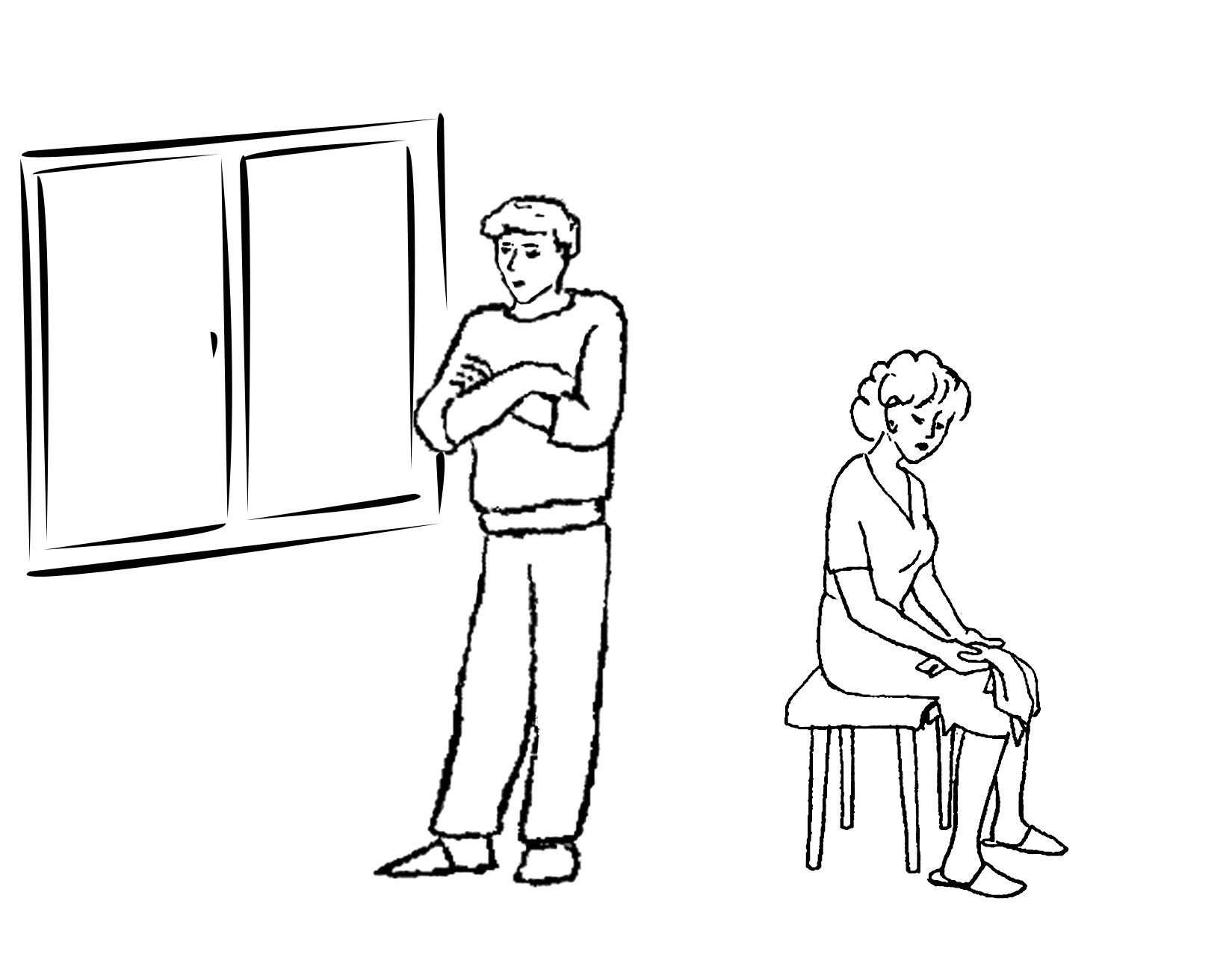 Обработка и анализ данныхПолученные ответы детей можно разделить на три группы:а) эмоциональная дистанция между родителями объясняется «плохостью» самого ребенка: «Из-за ребенка поссорились», «Их сынок убежал и не приходит», «Ребенок их не слушается», «Настроение испортил ребенок» и т. п.;б) эмоциональная дистанция объясняется ссорой между родителями: «Поругались друг с другом», «Поссорились», при этом ребенок может конкретизировать причину ссоры: «Он не хочет идти в магазин», «Она не пускает его на рыбалку», «Он не помогает ей», «Он ее разлюбил» и т.п.;в) эмоциональная дистанция между родителями объясняется причинами, несвязанными с межличностными отношениями: «Лампочка перегорела», «Молоко убежало», «Телевизор сломался», «На улице плохая погода» и т. п.По выявленной особенности интерпретирования сыном или дочкой эмоциональной дистанции между родителями можно в определенной мере сделать предположение о степени сосредоточенности переживаний ребенка на родительских разногласиях в семье.Нейтральное воздействие родительских разногласий на эмоциональное самочувствие ребенка отражает третья группа ответов. Однако в каждом конкретном случае целесообразно делать предположения с учетом сопоставления данных, полученных в результате использования и других диагностических методик, а также принимая во внимание индивидуальные свойства психики ребенка, особенности его настроения и эмоционального самочувствия в момент тестирования.Проективная игра «Почта» (Е.Антони, Е.Бине)Игра направлена на выявление уверенности-неуверенности ребенка дошкольного возраста в родительской любви. Ход игры: ребенку предлагается роль почтальона, разносящего письма адресатам (членам свей семьи). Диагностическая задача состоит в том, что ребенок должен выразить свое эмоционально-оценочное отношение к каждому из адресатов, распределяя письма-послания по собственному усмотрению. Выполнение дошкольником такой задачи не требует от него ни умственного напряжения, ни обязательного участия речи, так как он получает готовое содержание посланий. Игра проводится с каждым ребенком отдельно. Он приглашается в комнату, где находится игровой материал. Взрослый сообщает ребенку: «Я хочу предложить тебе поиграть. Это игра в «Почту». Ты, конечно, знаешь, кто работает на почте и что делает? (Ребенок отвечает.) Я хочу предложить тебе роль почтальона. Вот эти письма». Почтальон должен вручить адресатам. При этом перед мальчиками ставится игрушка — машина, груженная почтой; девочкам предлагается красочная сумка почтальона, наполненная письмами и телеграммами. Пока ребенок рассматривает атрибуты к игре, взрослый продолжает: «Обычно письма посылают родным и близким. Пусть эти письма почтальон принесет твоим маме, папе, бабушке (называются все члены семьи ребенка). Выбери фигурки, которые будут изображать твою маму, бабушку, папу и других членов твоей семьи». Малыш выбирает из картонных фигур-аппликаций те, которые будут обозначать членов его семьи — детей и взрослых. Отобранные фигурки легко устанавливаются на столе, оставаясь в поле зрения ребенка, у каждой — свой почтовый ящик. «В нашей игре пожелал еще участвовать Незнакомец, — сообщает взрослый и ставит на стол внешне неброскую фигуру Незнакомца. В почтовый ящик Незнакомца почтальон тоже может опускать письма, но только в том случае, когда какое-то из писем он не захочет передать никому из своих близких». Чтобы предупредить механическое раскладывание писем «по очереди» в каждый ящик, важно напомнить ребенку после прочтения «адреса» (короткой фразы на конверте): «Подумай: к кому из адресатов письмо с таким адресом относится больше всего? А теперь подумай, кому в ящик положить следующее письмо». Чтобы у ребенка не возникало сомнений, что чужие письма читать нельзя, взрослый до начала игры в доброжелательно-шутливой форме договаривается с ним считать содержание короткой фразы, которая ребенку будет прочитана, своеобразным «адресом». Располагается такая фраза-«адрес» на лицевой стороне конверта, а само письмо выглядит запечатанным. Игра длится обычно не более 15 минут. По окончании ее ребенку предлагается подсчитать количество писем в каждом почтовом ящике. Переключение его из тестовой ситуации, требующей эмоциональных оценок, на деятельность по счету, в которой отсутствует зримое напоминание о распределении эмоциональных предпочтений, успокаивает ребенка.В игре используется 20 писем, из них 10 — с сообщениями об отношении ребенка к членам семьи: 1. Этого человека я люблю. 2. Этого человека я не люблю. 3. Об этом человеке я скучаю. 4. Об этом человеке я не скучаю. 5. С этим человеком я люблю играть, читать. 6. Иногда я боюсь этого человека. 7. Я часто рассказываю этому человеку свои секреты. 8. На этого человека я часто сержусь. 9. Этому человеку мне нравится помогать дома. 10. К этому человеку я никогда не обращаюсь за помощью. Другие 10 писем содержат сообщения об отношении членов семьи к ребенку (на основе его представлений): 1. Этот человек меня любит. 2. Этот человек меня не любит. 3. Этот человек всегда веселый. 4. Этот человек на меня злится и сердится. 5. Этот человек меня всегда жалеет. 6. Этот человек часто наказывает меня и ругает. 7. Этот человек часто играет со мной. 8. Этот человек никогда не играет со мной. 9. Этот человек самый добрый, хороший.10. Этот человек всегда все запрещает мне. Обработка данных: При обработке данных учитывается то, как распределились между всеми адресатами письма с положительной и с отрицательной направленностью. Особое значение придается письмам следующего содержания: «Этого человека я люблю», «Этого человека я не люблю», «Этот человек меня любит», «Этот человек не любит меня, так как письма обладают наибольшей степенью информативности об избирательности эмоциональных отношений ребенка. Если одному и тому же лицу ребенок адресует сообщения с положительной эмоциональной окраской («Этот человек меня любит», «Этого человека я люблю»), а также другие письма положительной направленности, типа: «Этот человек самый добрый, хороший», «...веселый», «...часто со мной играет» и т.п., то можно предполагать взаимную симпатию и близость с этим взрослым, доверие со стороны малыша к этому человеку. Если в почтовый ящик, относящийся к той или иной фигурке, ребенком не опущено ни одного письма, содержание которого обладает наибольшей эмоциональной насыщенностью, типа: «Этого человека я люблю», «Этот человек меня любит», «Этот человек самый добрый», — такой факт говорит об эмоционально невыраженном отношении к данному лицу (индифферентное). На безучастность будут указывать и письма, иллюстрирующие бедность контактов с этим адресатом, типа: «К этому человеку я никогда не обращаюсь за помощью»; «Этот человек никогда не играет со мной» и др.О негативном отношении маленького человека к взрослому, о наличии эмоциональных проблем в отношениях с ним, естественно, будет свидетельствовать то, что ребенок опустит реальным членам семьи (а не эмоционально нейтральной фигуре Незнакомца) письма с отрицательными посланиями, типа: «Этого человека я не люблю», «Этот человек не любит меня», «Этот человек часто наказывает меня и ругает» и т.д. Адресованность одному и тому же лицу писем, как с положительным, так и с отрицательным отношением ребенка или с положительным и отрицательным отношением этого человека к ребенку можно расценивать как противоречивость чувств ребенка к этому члену семьи. Кто-то из детей может адресовать послания «...я люблю», «...меня любит» эмоционально нейтральной фигуре Незнакомца. Возможно, это свидетельствует об отсутствии у ребенка объекта любви и привязанности из числа близких людей.Тест «Сказка» (Л. Дюсс)В данном пособии будут приведены лишь те варианты сказок, которые соответствуют тематике определения психоэмоционального состояния ребёнка и выявления особенностей детско-родительских отношений в ситуации развода.Тест «Сказка» был предложен детским психологом Луизой Дюсс. Он пригоден для детей раннего и дошкольного возраста, которые пользуются весьма простым языком для выражения своих чувств.Правила проведения тестаРебенку рассказывается сказка, где фигурирует персонаж, с которым ребенок будет идентифицировать себя. Каждая из сказок заканчивается вопросом, обращенным к ребенку.Советы по проведению тестаВо-первых, ребенок должен чувствовать, что тест — такая же игра, как и все остальные, а для этого нужно выбрать удобный момент. Во-вторых, никогда не нужно комментировать его ответы и торопиться, говоря: «Слушай теперь другую сказку». Если ребенок проявляет тревогу или излишнюю возбудимость, слушая сказку, прервитесь и попытайтесь рассказать ее в другой раз. Если ребенок прерывает рассказ и предлагает неожиданное окончание, отвечает торопливо, понизив голос, с признаками явного волнения (покраснение или бледность, потливость, небольшие тики), если он отказывается отвечать на вопрос — все это признаки патологической реакции на тест. Сказка «Птенец» позволяет выявить степень зависимости от одного из родителей или от обоих вместе.«В гнездышке на дереве спят птички: папа, мама и маленький птенчик. Вдруг налетел сильный ветер, ветка сломалась и гнездышко падает вниз: все оказались на земле. Папа летит и садится на одну ветку, мама садится на другую. Что делать птенчику?»Типичные нормальные ответы: - он тоже полетит и сядет на ветку; - полетит к маме, потому что испугался; - полетит к папе, потому что папа сильный; - останется на земле, потому что не умеет летать, но позовет на помощь, и папа с мамой заберут его. Типичные патологические (настораживающие) ответы:- останется на земле, потому что не умеет летать; - попытается лететь, но не сумеет; - умрет во время падения; - умрет от голода или холода; - о нем все забудут; - на него кто-нибудь наступит. 2. Сказка «Годовщина свадьбы родителей» позволяет выявить, ревнует ли ребенок своих родителей, чувствует ли себя обделенным вниманием с их стороны из-за проявления их чувств друг к другу. «Празднуется годовщина свадьбы родителей. Мама и папа очень любят друг друга и хотят весело отметить радостную дату, пригласив друзей и своих родителей. Во время праздника ребенок встает и один идет в сад. Что произошло, почему он ушел?» Типичные нормальные ответы: - пошел за цветами маме; - пошел немного поиграть; - со взрослыми скучно, поэтому он решил развлекаться один; - ему надоело находиться на празднике; - ему сделали замечание за то, что он плохо ест (горбится и т.п.). Типичные патологические (настораживающие) ответы: - ушел, потому что разозлился; - хотел остаться один; - загрустил; - никто не обращал на него внимания, и он решил уйти. К таким ответам нужно поставить уточняющие вопросы, попросив ребенка дать объяснение. Может случиться, что он захочет продолжить разговор или объяснить свой ответ.	3.Сказка «Страх» позволяет определить наличие страха, тревоги и т.д. «Один мальчик говорит себе тихо-тихо: «Как страшно!» Чего он боится?»Типичные нормальные ответы: - вел себя плохо и теперь боится наказания; - пропустил уроки в школе и теперь боится, что мама его будет ругать; - боится темноты; - ничего не боится, просто пошутил. Типичные патологические (настораживающие) ответы: - боится, что его украдут; - чудовище хочет украсть его и съесть; - боится остаться один; - боится, что какой-нибудь зверь залезет в кровать; - боится, что придет вор и ударит его ножом; - боится, что мама (папа) умрет.4. Сказка «Прогулка» направлена на выявление привязанности ребенка к родителю противоположного пола и соперничества с родителем своего пола. Проводится дифференцирование в зависимости от пола ребенка. Сказка для мальчика: «Один мальчик идет с мамой в лес погулять, и они оба довольны. Когда они возвращаются домой, то видят, что у папы изменилось выражение лица. Какое новое выражение лица у него появилось и почему?» Сказка для девочки: «Одна девочка идет с папой в лес погулять, и оба они довольны. Когда они возвращаются домой, то видят, что у мамы изменилось выражение лица. Какое новое выражение лица у нее появилось и почему?»Типичные нормальные ответы: - у него (нее) довольное выражение лица, потому что они вернулись домой; - у него (нее) усталое лицо, потому что он (она) работал(а); - у него (нее) сердитое лицо, потому что они долго отсутствовали, и он (она) беспокоился (лась) за них; - у него (нее) сердитое лицо, потому что пока они отсутствовали, разбилось стекло (телевизор, стиральная машина и т.п.)Типичные патологические (настораживающие) ответы: - он (она) болеет; - он (она) заболел (а), пока их не было; - у него (нее) озабоченное лицо, потому что он (она) увидел(а), что мальчик (девочка) простудился (лась) во время прогулки и у него (нее) температура; - он (она) раздражен (а), потому что тоже хотел (а) пойти на прогулку, но мальчик (девочка) был (а) против; - он (она) плакал(а), потому что боялся (лась), что они больше не вернутся, что они потерялись и т.д. 5. Сказка «Новость» рассказывается для выявления у ребенка неоправданной тревожности или страха, а также невысказанных желаний и ожиданий, о существовании которых родители могут даже и не подозревать. «Один мальчик (девочка) возвращается с прогулки (от друзей, от бабушки, из детского сада — выберите наиболее подходящую ситуацию для вашего ребенка), и мама ему говорит: «Наконец ты пришел. Я должна сообщить тебе одну новость». Какую новость хочет сообщить ему мама?»Типичные нормальные ответы:- у нас будут гости; - кто-нибудь приедет, кто-нибудь родился и т. д.; - мама услышала что-нибудь важное по радио или по телевизору и т. д. Типичные патологические (настораживающие) ответы: - кто-то умер; - мама хочет отругать ребенка за то, что он гулял; - мама хочет что-то запретить, наказать и т. д.; - мама сердится за то, что он опоздал.6. Сказка «Дурной сон» направлена на выявление взаимосвязи ответов с предыдущими. «Однажды утром один мальчик резко просыпается и говорит: «Я видел плохой сон». Какой сон увидел мальчик?»Типичные нормальные ответы: - я не знаю; - ничего на ум не приходит; - ему приснился страшный фильм; - ему приснилось плохое животное; - ему приснилось, что он заблудился. Типичные патологические (настораживающие) ответы: - ему приснилось, что мама (папа) умерла (умер); - ему приснилось, что он умер; - ему приснилось, что пришли забрать его; - ему приснилось, что его хотели бросить под машинуСоотношение ответов, которые можно отнести к норме или патологии, позволяет сделать заключение. В случае, если преобладают настораживающие ответы, можно говорить о скрытом эмоционально-личностном беспокойстве, неуверенности, страхе, тревоге. Раздел 3. Диагностика стилей семейного воспитания3.1. Опросник для родителей "Анализ семейных взаимоотношений"(АСВ) (Э.Г. Эйдемиллер, В.В. Юстицкис)Опросник АСВ разработан Э.Г. Эйдемиллером для диагностики нарушений семейного воспитания и их причин.Нарушения процесса воспитания в семьеУровень протекции в процессе воспитания. Речь идет о том, сколько сил, внимания, времени уделяют родители при воспитании ребенка. Наблюдаются два уровня протекции: чрезмерная (гиперпротекция) и недостаточная (гипопротекция).При гиперпротекции (шкала Г+) родители уделяют ребенку крайне много времени, сил и внимания, и воспитание его стало центральным делом их жизни.Гипопротекция (шкала Г-) - ситуация, при которой ребенок или подросток оказывается на периферии внимания родителя, до него "не доходят руки", родителю не "до него". Ребенок часто выпадает у них из виду. За него берутся лишь время от времени, когда случается что-то серьезное.Степень удовлетворения потребностей ребенкаРечь идет о том, в какой мере деятельность родителей нацелена на удовлетворение потребностей ребенка как материально-бытовых (в питании, одежде, предметах развлечения), так и духовных - прежде всего в общении с родителями, в их любви и внимании. Данная черта семейного воспитания принципиально отличается от уровня протекции, поскольку характеризует не меру занятости родителей воспитанием ребенка, а степень удовлетворения его потребностей. Так называемое "спартанское воспитание"является примером высокого уровня протекции, поскольку родитель много занимается воспитанием, и низкого уровня удовлетворения потребностей ребенка. В степени удовлетворения потребностей возможны два отклонения:О потворствовании (шкала У+) мы говорим в тех случаях, когда родители стремятся к максимальному и некритическому удовлетворению любых потребностей ребенка или подростка. Они "балуют" его. Любое его желание для них - закон. Объясняя необходимость такого воспитания, родители приводят аргументы, являющиеся типичной рационализацией -"слабость ребенка", его исключительность, желание дать ему то, чего был сам лишен в свое время родителями, что ребенок растет без отца и т.д. При потворствовании родители бессознательно проецируют на детей свои ранее неудовлетворенные потребности и ищут способы заместительного удовлетворения их за счет воспитательных действий.Игнорирование потребностей ребенка (шкала У-) - стиль воспитания, противоположный потворствованию и характеризующийся недостаточным стремлением родителя к удовлетворению потребностей ребенка. Чаще страдают при этом духовные потребности, особенно потребность в эмоциональном контакте, общении с родителем.Количество и качество требований к ребенку в семьеТребования к ребенку - неотъемлемая часть воспитательного процесса. Они выступают, во-первых, в виде обязанностей ребенка, т.е. в тех заданиях, которые он выполняет - учеба, уход за собой, участие в организации быта, помощь другим членам семьи. Во-вторых, это требования-запреты, устанавливающие, чего ребенок не должен делать. Наконец, невыполнение требований ребенком, может повлечь применение санкций со стороны родителей от мягкого осуждения до суровых наказаний. Формы нарушений системы требований к ребенку различны, поэтому высказывания родителей, отражающие их, представлены в целом ряде шкал: Т+, Т-; 3+, 3-; С+.С-.Чрезмерность требований-обязанностей (шкала Т+). Именно это качество лежит в основе типа негармоничного воспитания "повышенная моральная ответственность".Требования к ребенку в этом случае очень велики, непомерны, не соответствуют его возможностям и не только не содействуют полноценному развитию его личности, но, напротив, представляют риск психотравматизации.Недостаточность требований-обязанностей ребенка (шкала Т-). В этом случае ребенок имеет минимальное количество обязанностей в семье. Данная особенность воспитания проявляется в высказываниях родителей о том, как трудно привлечь ребенка к какому-либо делу по дому.Требования-запреты, т.е. указания на то, что ребенку нельзя делать, определяют, прежде всего, степень самостоятельности его, возможность самому выбирать способ поведения. И здесь возможны две степени отклонения: чрезмерность и недостаточность требований-запретов.Чрезмерность требований-запретов (шкала 3+). Такой подход может лежать в основе типа негармонического воспитания "доминирующая гиперпротекция". В этой ситуации ребенку "все нельзя". Ему предъявляется огромное количество требований, ограничивающих его свободу и самостоятельность. У стеничных детей и подростков такое воспитание5форсирует возникновение реакций оппозиции и эмансипации, у менее стеничных предопределяет развитие черт сенситивной и тревожно-мнительной (психастенической) акцентуаций. Типичные высказывания родителей отражают их страх перед любыми проявлениями самостоятельности ребенка. Этот страх проявляется в резком преувеличении последствий, к которым может привести хотя бы незначительное нарушение запретов, а также в стремлении подавить самостоятельность мысли ребенка.Недостаточность требований-запретов к ребенку (шкала З-). В этом случае ребенку"все можно". Даже если и существуют какие-либо запреты, ребенок или подросток легко их нарушает, зная, что с него никто не спросит. Он сам определяет круг своих друзей, время еды, прогулок, свои занятия, время возвращения вечером, вопрос о курении и об употреблении спиртных напитков. Он ни за что не отчитывается перед родителями. Родители при этом не хотят или не могут установить какие-либо рамки в его поведении. Данное воспитание стимулирует развитие гипертимного типа личности у подростка и, особенно, неустойчивого типа.Строгость санкций (наказаний) за нарушение требований ребенком (шкалы С+ и С-).Чрезмерность санкций (тип воспитания "жестокое обращение"). Для этих родителей характерна приверженность к применению строгих наказаний, чрезмерное реагирование даже на незначительные нарушения поведения. Типичные высказывания родителей отражают их убеждение в полезности для детей и подростков максимальной строгости.Минимальность санкций (шкала С-). Эти родители предпочитают обходиться либо вовсе без наказаний, либо применяют их крайне редко. Они уповают на поощрения, сомневаются в результативности любых наказаний.Неустойчивость стиля воспитанияПод таким воспитанием мы понимаем резкую смену стиля приемов, представляющих собой переход от очень строгого к либеральному и затем, наоборот, переход от значительного внимания к ребенку к эмоциональному отвержению его родителями. Неустойчивость стиля воспитания, по мнению 
К. Леонгарда, содействует формированию таких черт характера как упрямство, склонность противостоять любому авторитету, и является нередкой ситуацией в семьях детей и подростков с отклонениями характера. Родители, как правило, признают факт незначительных колебаний в воспитании ребенка, однако недооценивают размах и частоту этих колебаний.Сочетание различных отклонений в воспитанииВозможно, достаточно большое количество сочетаний перечисленных черт семейного воспитания. Однако особенно важное значение с точки зрения анализа причин отклонения характера, а также возникновения непсихотических психогенных нарушений поведения, неврозов и неврозоподобных состояний имеют следующие устойчивые сочетания (см. таблицу). Устойчивые сочетания различных черт воспитания представляют собой тип негармоничного воспитания. Классификация типов негармоничного воспитания также дана в таблице.Потворствующая гиперпротекция (сочетание черт, отраженных в шкалах Г+, У+, при Т-, 3-, С-). Ребенок находится в центре внимания семьи, которая стремится к максимальному удовлетворению его потребностей. Этот тип воспитания содействует развитию демонстративных (истероидных) и гипертимных черт личности у подростка.Доминирующая гиперпротекция (Г+, У±, Т±, 3+, С±). Ребенок также в центре внимания родителей, которые отдают ему много сил и времени, однако, в то же время, лишают его самостоятельности, ставя многочисленные ограничения и запреты. У гипертимных подростков такие запреты усиливают реакцию эмансипации и обусловливают острые аффективные реакции экстрапунитивного типа. При тревожно-мнительном(психастеническом), сенситивном, астеническом типах акцентуаций личности доминирующая гиперпротекция усиливает астенические черты.Повышенная моральная ответственность (Г+, У-, Т+). Этот тип воспитания характеризуется сочетанием высоких требований к ребенку с пониженным вниманием к его6потребностям. Стимулирует развитие черт тревожно-мнительной (психастенической)акцентуации личности.Эмоциональное отвержение (Г-, У-, Т±, 3±, С±). В крайнем варианте - это воспитание по типу "Золушки". В основе эмоционального отвержения лежит осознаваемое или, чаще, неосознаваемое отождествление родителями ребенка с какими-либо отрицательными моментами в собственной жизни. Ребенок в этой ситуации может ощущать себя помехой в жизни родителей, которые устанавливают в отношениях с ним большую дистанцию. Эмоциональное отвержение формирует и усиливает черты инертно-импульсивной (эпилептоидной) акцентуации личности и эпилептоидной психопатии, ведет к декомпенсации и формированию невротических расстройств у подростков с эмоционально-лабильной и астенической акцентуациями.При жестоком обращении родителей с детьми (Г-, У-, Т±, 3±, С+) на первый план выходит эмоциональное отвержение, проявляющееся наказаниями в форме избиений и истязаний, лишением удовольствий, неудовлетворением их потребностей.Гипопротекция (гипоопека - Г-, У-, Т-, 3-, С±). Ребенок предоставлен самому себе, родители не интересуются им и не контролируют его. Такое воспитание особенно неблагоприятно при акцентуациях гипертимного и неустойчивого типов.Таблица 1. Диагностика типов негармоничного семейного воспитанияПсихологические причины отклонений в семейном воспитанииПричины негармоничного воспитания весьма различны. Очень часто в основе негармоничного воспитания лежит какая-то личностная проблема, чаще всего носящая характер неосознаваемой проблемы, потребности. Родитель пытается разрешить ее (удовлетворить потребность) за счет воспитания ребенка. Попытки разъяснительной работы, уговоров изменить стиль воспитания оказываются неэффективными. Перед психологом и врачом-психотерапевтом встает трудная задача выявить психологическую проблему родителя, помочь ему осознать ее, преодолеть действие защитных механизмов, препятствующих такому осознанию.Психологические (личностные) проблемы родителей, решаемые за счет ребенкаРасширение сферы родительских чувств (шкала РРЧ). Обусловливаемое нарушение воспитания - повышенная протекция (потворствующая или доминирующая). Данный источник нарушения воспитания возникает чаще всего тогда, когда супружеские отношения между родителями в силу каких-либо причин оказываются7нарушенными: супруга нет - смерть, развод, либо отношения с ним не удовлетворяют родителя, играющего основную роль в воспитании (несоответствие характеров, эмоциональная холодность и др.). Нередко при этом мать, реже отец, сами того четко не осознавая, хотят, чтобы ребенок, а позже подросток стал для них чем-то большим, нежели просто ребенком. Родители хотят, чтобы он удовлетворил хотя бы часть потребностей, которые в обычной семье должны быть удовлетворены в психологических отношениях супругов - потребность во взаимной исключительной привязанности, частично - эротические потребности. Мать нередко отказывается от вполне реальной возможности повторного замужества. Появляется стремление отдать ребенку (подростку) - чаще противоположного пола - "все чувства", "всю любовь". В детстве стимулируется эротическое отношение к родителям - ревность, детская влюбленность. Когда ребенок достигает подросткового возраста, у родителя возникает страх перед самостоятельностью подростка. Появляется стремление удержать его с помощью потворствующей или доминирующей гиперпротекции.Стремление к расширению сферы родительских чувств за счет включения эротических потребностей в отношениях матери и ребенка, как правило, ею не осознается. Эта психологическая установка проявляется косвенно, в частности, в высказываниях, что ей никто не нужен, кроме сына, и в характерном противопоставлении идеализированных ею собственных отношений с сыном неудовлетворяющим ее отношениям с мужем. Иногда такие матери осознают свою ревность к подругам сына, хотя чаще они предъявляют ее в виде многочисленных придирок к ним.Предпочтение в подростке детских качеств (шкала ПДК). Обусловливаемое нарушение воспитания - потворствующая гиперпротекция. В этом случае у родителей наблюдается стремление игнорировать взросление детей, стимулировать у них сохранение таких детских качеств, как непосредственность, наивность, игривость. Для таких родителей подросток все еще "маленький". Нередко они открыто признают, что маленькие дети вообще им нравятся больше, что с большими не так интересно. Страх или нежелание взросления детей могут быть связаны с особенностями биографии самого родителя (он не имел младшего брата или сестру, на которых в свое время переместилась любовь родителей, в связи с чем свой старший возраст воспринимался как несчастье).Рассматривая подростка, как "еще маленького", родители снижают уровень требований к нему, создавая потворствующую гиперпротекцию, тем самым стимулируя развитие психического инфантилизма.Воспитательная неуверенность родителя (шкала ВН). Обусловливаемое нарушение воспитания - потворствующая гиперпротекция, либо просто пониженный уровень требований. Воспитательную неуверенность родителя можно было бы назвать "слабым местом" личности родителя. В этом случае происходит перераспределение власти в семье между родителями и ребенком (подростком) в пользу последнего. Родитель идет "на поводу" у ребенка, уступает даже в тех вопросах, в которых уступать, по его же мнению, никак нельзя. Это происходит потому, что подросток сумел найти к своему родителю подход, нащупал его "слабое место" и добивается для себя в этой ситуации "минимум требований - максимум прав". Типичная комбинация в такой семье - бойкий, уверенный в себе подросток (ребенок), смело ставящий требования, и нерешительный, винящий себя во всех неудачах с ним, родитель. В одних случаях "слабое место" обусловлено психастеническими чертами личности родителя. В других - определенную роль в формировании этой особенности могли сыграть отношения родителя с его собственными родителями. В определенных условиях дети, воспитанные требовательными, эгоцентричными родителями, став взрослыми, видят в своих детях ту же требовательность и эгоцентричность, испытывают по отношению к ним то же чувство "неоплатного должника", что испытывали ранее по отношению к собственным родителям. Характерная черта высказываний таких родителей - признание ими массы ошибок, совершенных в воспитании. Они боятся упрямства, сопротивления своих детей и находят довольно много поводов уступить им.Фобия утраты ребенка (шкала ФУ). Обусловливаемое нарушение воспитания - потворствующая или доминирующая гиперпротекция. "Слабое место" – повышенная неуверенность, боязнь ошибиться, преувеличенные представления о "хрупкости" ребенка, его болезненности и т.д. Другой источник - перенесенные ребенком тяжелые заболевания, если они были длительными. Отношение родителей к ребенку или подростку формировалось под воздействием страха утраты его. Этот страх заставляет родителей тревожно прислушиваться к любым пожеланиям ребенка и спешить удовлетворить их (потворствующая гиперпротекция), в других случаях - мелочно опекать его (доминирующая гиперпротекция). В типичных высказываниях родителей отражена их ипохондрическая боязнь за ребенка: они находят у него множество болезненных проявлений, свежи воспоминания о прошлых, даже отдаленных по времени переживаниях по поводу здоровья подростка.Неразвитость родительских чувств (шкала НРЧ). Обусловливаемые нарушения воспитания - гипопротекция, эмоциональное отвержение, жестокое обращение. Адекватное воспитание детей и подростков возможно лишь тогда, когда родителями движут какие-либо достаточно сильные мотивы: чувство долга, симпатия, любовь к ребенку, потребность"реализовать себя" в детях, "продолжить себя".Слабость, неразвитость родительских чувств нередко встречается у родителей подростков с отклонениями личностного развития. Однако, это явление очень редко ими осознается, а еще реже признается как таковое. Внешне оно проявляется в нежелании иметь дело с ребенком (подростком), в плохой переносимости его общества, поверхностности интереса к его делам.Причиной неразвитости родительских чувств может быть отвержение самого родителя в детстве его родителями, то, что он сам в свое время не испытал родительского тепла.Другой причиной НРЧ могут быть личностные особенности родителя, например, выраженная шизоидность.Замечено, что родительские чувства нередко значительно слабее развиты у очень молодых родителей, имея тенденцию усиливаться с возрастом (пример любящих бабушек и дедушек).При относительно благоприятных условиях жизни семьи НРЧ обусловливает тип воспитания гипопротекция и, особенно, эмоциональное отвержение. При трудных, напряженных, конфликтных отношениях в семье на ребенка часто перекладывается значительная доля родительских обязанностей - тип воспитания "повышенная моральная ответственность", либо к нему возникает раздражительно-враждебное отношение. Типичные высказывания родителей содержат жалобы на то, насколько утомительны родительские обязанности, сожаление, что эти обязанности отрывают их от чего-то более важного и интересного. Для женщин с неразвитым родительским чувством довольно характерны эмансипационные устремления и желание любым путем "устроить свою жизнь".Проекция на ребенка (подростка) собственных нежелаемых качеств (шкала ПНК). Обусловливаемые нарушения воспитания - эмоциональное отвержение, жестокое обращение. Причиной такого воспитания нередко бывает то, что в ребенке родитель как бы видит черты характера, которые чувствует, но не признает в самом себе. Это могут быть: агрессивность, склонность к лени, влечение к алкоголю, те или иные склонности, негативизм, протестные реакции, несдержанность и т.д. Ведя борьбу с такими же, истинными или мнимыми, качествами ребенка, родитель (чаще всего, отец) извлекает из этого эмоциональную выгоду для себя. Борьба с не желаемым качеством в ком-то другом помогает ему верить, что у него данного качества нет. Родители много и охотно говорят о своей непримиримой и постоянной борьбе с отрицательными чертами и слабостями ребенка, о мерах и наказаниях, которые они в связи с этим применяют. В высказываниях родителя сквозит неверие в ребенка, нередки инквизиторские интонации с характерным стремлением в любом поступке выявить "истинную", т.е. плохую причину. В качестве таковой чаще всего выступают качества, с которыми родитель неосознаваемо борется.Вынесение конфликта между супругами в сферу воспитания (шкала ВК).Обусловливаемые нарушения воспитания - противоречивый тип воспитания – соединение потворствующей гиперпротекции одного родителя с отвержением либо доминирующей гиперпротекцией другого. Конфликтность во взаимоотношениях между супругами - нередкое явление, даже в относительно стабильных семьях. Нередко воспитание превращается в "поле битвы"конфликтующих родителей. Здесь они получают возможность наиболее открыто выражать недовольство друг другом, руководствуясь "заботой о благе ребенка". При этом разница во мнениях родителей чаще всего бывает диаметральной: один настаивает на весьма строгом воспитании с повышенными требованиями, запретами и санкциями, другой же родитель склонен "жалеть" ребенка, идти у него на поводу. Характерное проявление ВК - выражение недовольства воспитательными методами другого супруга. При этом легко обнаруживается, что каждого интересует не столько то, как воспитывать ребенка, сколько то, кто прав в воспитательных спорах. Шкала ВК отражает типичные высказывания "строгой" стороны. Это связано с тем, что именно строгая сторона, как правило, является инициатором обращения к врачу или медицинскому психологу.Сдвиг в установках родителя по отношению к ребенку в зависимости от его (ребенка)пола. Шкала предпочтения мужских качеств - ПМК и шкала предпочтения женских качеств -ПЖК. Обусловливаемые нарушения воспитания - потворствующая гиперпротекция, эмоциональное отвержение.Нередко отношение родителя к ребенку обусловливается не действительными особенностями ребенка, а такими чертами, которые родитель приписывает его полу, т.е."вообще мужчинам" или "вообще женщинам". Так, при наличии предпочтения женских качеств наблюдается неосознаваемое неприятие ребенка мужского пола. В таком случае приходится сталкиваться со стереотипными суждениями о мужчинах вообще:Мужчины в основном, грубы, неопрятны. Они легко поддаются животным побуждениям, агрессивны и чрезмерно сексуальны, склонны к алкоголизму. Любой же человек, будь то мужчина или женщина, должны стремиться к противоположным качествам - быть нежными, деликатными, опрятными, сдержанными в чувствах". Именно такие качества родитель с ПЖК видит в женщинах. Примером проявления установки ПЖК может служить отец, видящий массу недостатков у сына и считающий, что таковы же и все его сверстники. В то же время этот отец "без ума" от младшей сестры мальчика, т.к. находит у нее одни достоинства. Под влиянием ПЖК в отношении ребенка мужского пола в данном случае формируется тип воспитания "эмоциональное отвержение". Возможен противоположный перекос с выраженной антифеминистской установкой, пренебрежением к матери ребенка, его сестрам. В этих условиях по отношению к мальчику может сформироваться воспитание по типу "потворствующей гиперпротекции".Правила применения опросника АСВ.Перед тем, как родитель начинает заполнять опросник, необходимо создать атмосферу доверительного психологического контакта между ним и лицом, проводящим исследование. Родитель должен быть заинтересован в правдивости собственных ответов. Каждый опрашиваемый получает текст опросника и бланк регистрации ответов. Проводящий исследования зачитывает находящуюся в начале опросника инструкцию, убеждается, что опрашиваемые ее правильно поняли. В процессе заполнения инструктирование или пояснения не допускаются.Обработка результатов проводится следующим образом. На бланке регистрации ответов номера этих ответов расположены так, что номера, относящиеся к одной шкале, расположены в одной строке. Это дает возможность быстрого подсчета баллов по каждой шкале. Для этого нужно подсчитать число обведенных номеров. За вертикальной чертой на бланке регистрации ответов указано диагностическое значение (ДЗ) для каждой шкалы. Если число баллов достигает или превышает ДЗ, то у обследуемого родителя диагностируется тот или иной тип воспитания. Буквы за вертикальной чертой – это применяемые в данных методических рекомендациях сокращенные названия шкал. Названия некоторых шкал10подчеркнуты. Это значит, что к результату по горизонтальной строке (набранному числу баллов) надо прибавить результат по дополнительной шкале, находящейся в нижней части бланка, под горизонтальной чертой и обозначенной теми же буквами, что и основная. При наличии отклонений по нескольким шкалам необходимо обратиться к таблице 1для установления типа негармоничного семейного воспитания.ОПРОСНИК АСВдля родителей детей в возрасте 3 – 10 летУважаемый родитель! Предлагаемый Вам опросник содержит утверждения о воспитании детей. Утверждения пронумерованы. Такие же номера есть в "Бланке для ответов". Читайте по очереди утверждения опросника. Если Вы в общем согласны с ними, то на "Бланке для ответов" обведите кружком номер утверждения. Если Вы в общем не согласны – зачеркните этот же номер в бланке. Если очень трудно выбрать, то поставьте на номере вопросительный знак. Старайтесь, чтобы таких ответов было не больше 5. В опроснике нет "неправильных" или "правильных" утверждений. Отвечайте так, как Вы сами думаете. Этим Вы поможете психологу в работе с Вами. На утверждения, номера которых выделены в опроснике курсивом, отцы могут не отвечать.1. Все, что я делаю, я делаю ради моего сына (дочери).2. У меня часто не хватает времени позаниматься с сыном (дочерью) – пообщаться, поиграть.3. Мне приходится разрешать моему ребенку такие вещи, которые не разрешают многие другие родители.4. Не люблю, когда сын (дочь) приходит ко мне с вопросами. Лучше, чтобы догадался сам (сама).5. Наш ребенок имеет больше обязанностей – в уходе за собой, поддержании порядка, чем большинство детей его возраста.6. Моего ребенка очень трудно заставить что-нибудь сделать, чего он не любит.7. Всегда лучше, если дети не думают о том, правильно ли поступают их родители.8. Мой сын (дочь) легко нарушает запреты.9. Если хочешь, чтобы твой(я) сын (дочь) стал(а) человеком, не оставляй безнаказанным ни одного его (ее) плохого поступка.10. Если только возможно, стараюсь не наказывать сына (дочь).11. Когда я в хорошем настроении, нередко прощаю своему сыну (дочери) то, за что в другое время наказал бы.12. Я люблю своего сына (дочь) больше, чем люблю (любила) супруга.13. Младшие дети мне нравятся больше, чем старшие.14. Если мой сын (дочь) подолгу упрямится или злится, у меня бывает чувство, то я поступил(а) по отношению к нему (ней) неправильно.15. У нас долго не было ребенка, хотя мы его очень ждали.16. Общение с детьми, в общем-то, утомительное дело.17. У моего сына (дочери) есть некоторые качества, которые выводят меня из себя.18. Воспитание моего сына (дочери) шло бы гораздо лучше, если бы мой (я) муж (жена) не мешал бы мне.19. Большинство мужчин легкомысленнее, чем женщины.20. Большинство женщин легкомысленнее, чем мужчины.21. Мой сын (дочь) для меня самое главное в жизни.22. Часто бывает, что я не знаю, что делает в данный момент мой ребенок.23. Если игрушка ребенку нравится, я куплю ее, сколько бы она не стоила.24. Мой сын (дочь) непонятлив(а). Легче самому два раза сделать, чем один раз объяснить ему (ей).25. Моему сыну (дочери) нередко приходится (или приходилось раньше) присматривать за младшим братом (сестрой).26. Нередко бывает так: напоминаю, напоминаю сыну (дочери) сделать что-нибудь, а потом плюну и сделаю сам(а).27. Родители ни в коем случае не должны допускать, чтобы дети подмечали их слабости и недостатки.28. Мой сын (дочь) сам(а) решает, с кем ему (ей) играть.29. Дети должны не только любить своих родителей, но и бояться их.30. Я очень редко ругаю сына (дочь).31. В нашей строгости к сыну (дочери) бывают большие колебания. Иногда мы очень строги, а иногда все разрешаем.32. Мы с ребенком понимаем друг друга лучше, чем мы с супругом.33. Меня огорчает, что мой сын (дочь) слишком быстро становится взрослым.34. Если ребенок упрямится, потому что плохо себя чувствует, лучше всего сделать так, как он хочет.35. Мой ребенок растет слабым и болезненным.36. Если бы у меня не было детей, я бы добился (добилась) в жизни гораздо большего.37. У моего сына (дочери) есть недостатки, которые не исправляются, хотя я упорно с ними борюсь.38. Нередко бывает, что когда я наказываю моего сына (дочь), мой муж (жена) тут же начинает упрекать меня в излишней строгости и утешать его (ее).39. Мужчины более склонны к супружеской измене, чем женщины.40. Женщины более склонны к супружеской измене, чем мужчины.41. Заботы о сыне (дочери) занимают большую часть моего времени.42. Мне много раз пришлось пропустить родительское собрание.43. Стремлюсь к тому, чтобы мой ребенок был обеспечен лучше, чем другие дети.44. Если побыть в обществе моего сына (дочери), можно сильно устать.45. Мне часто приходилось давать моему сыну (дочери) трудные для его (ее) возраста поручения.46. Мой ребенок никогда не убирает за собой игрушки.47. Главное, чему родители могут научить своих детей – это слушаться.48. Мой ребенок сам решает, сколько, чего и когда ему есть.49. Чем строже родители к ребенку, тем лучше для него.50. По характеру я – мягкий человек.51. Если моему сыну (дочери) что-то от меня нужно, он(а) старается выбрать момент, когда я в хорошем настроении.52. Когда я думаю о том, что когда-нибудь мой сын (дочь) вырастет и я буду ему (ей) не нужна, у меня портится настроение.53. Чем старше дети, тем труднее иметь с ними дело.54. Чаще всего упрямство ребенка бывает вызвано тем, что родители не умеют к нему подойти.55. Я постоянно переживаю за здоровье сына (дочери).56. Если бы у меня не было детей, мое здоровье было бы гораздо лучше.57. Некоторые очень важные недостатки моего сына (дочери) упорно не исчезают, несмотря на все меры.58. Мой сын (дочь) недолюбливает моего мужа.59. Мужчина хуже умеет понимать чувства другого человека, чем женщина.60. Женщина хуже умеет понять чувства другого человека, чем мужчина.61. Ради моего сына (дочери) мне от многого в жизни пришлось и приходится отказываться.62. Родители, которые слишком много суетятся вокруг своих детей, вызывают у меня раздражение.63. Я трачу на моего сына (дочь) значительно больше денег, чем на себя.64. Не люблю, когда сын (дочь) что-то просит. Сам(а) лучше знаю, чего ему (ей) больше надо.65. У моего сына (дочери) более трудное детство, чем у большинства его (ее) товарищей.66. Дома мой сын (дочь) делает только то, что ему (ей), хочется, а не то, что надо.67. Дети должны уважать родителей больше, чем всех других людей.68. Если мой ребенок не спит, когда ему положено, я не настаиваю.69. Я строже отношусь к своему сыну (дочери), чем другие родители к своим детям.70. От наказаний мало проку.71. Члены нашей семьи неодинаково строги с сыном (дочерью). Одни балуют, другие, наоборот, – очень строги.72. Мне бы хотелось, чтобы мой сын (дочь) не любил никого, кроме меня.73. Мне нравятся маленькие дети, поэтому не хотел(а) бы, чтобы он(а) слишком быстро взрослел(а).74. Часто я не знаю, как правильно поступить с моим сыном (дочерью).75. В связи с плохим здоровьем сына (дочери) нам приходится ему (ей) многое позволять.76. Воспитание детей – тяжелый и неблагодарный труд. Им отдаешь все, а взамен не получаешь ничего.77. С моим сыном (дочерью) мало помогает доброе слово. Единственное, что на него действует – это постоянные строгие наказания.78. Мой муж (жена) старается настроить сына (дочь) против меня.79. Мужчины чаще, чем женщины, действуют безрассудно, не обдумав последствий.80. Женщины чаще, чем мужчины, действуют безрассудно, не обдумав последствий.81. Я все время думаю о моем сыне (дочери), о его делах, здоровье и т.д.82. Так повелось, что о ребенке я вспоминаю, если он что-нибудь натворил или с ним что-нибудь случилось.83. Мой сын (дочь) умеет добиться от меня того, чего он хочет.84. Мне больше нравятся тихие и спокойные дети.85. Стараюсь как можно раньше приучить ребенка помогать по дому.86. У моего сына (дочери) мало обязанностей по дому.87. Даже если дети уверены, что родители неправы, они должны делать так, как говорят родители.88. В нашей семье так принято, что ребенок делает, что хочет.89. Бывают случаи, когда лучшее наказание – ремень.90. Многие недостатки в поведении моего ребенка пройдут сами собой с возрастом.91. Когда наш сын (дочь) что-то натворит, мы боремся за него (ее). Если все тихо, мы опять оставляем его (ее) в покое.92. Если бы мой сын не был бы моим сыном, а я была бы помоложе, то наверняка в него влюбилась бы.93. Мне интереснее говорить с маленькими детьми, чем с большими.94. В недостатках моего сына (дочери) виноват(а) я сам(а), потому что не умел(а) его (ее) воспитывать.95. Только благодаря нашим огромным усилиям сын (дочь) остался жить.96. Нередко завидую тем, кто живет без детей.97. Если предоставить моему сыну (дочери) свободу, он(а) немедленно использует это во вред себе или окружающим.98. Нередко бывает, что если я говорю сыну (дочери) одно, то муж (жена) специально говорит наоборот.99. Мужчины чаще, чем женщины, думают только о себе.100. Женщины чаще, чем мужчины, думают только о себе.101. Я трачу на сына (дочь) больше сил и времени, чем на себя.102. Я довольно мало знаю о делах сына (дочери).103. Желание моего сына (дочери) – для меня закон.104. Мой сын очень любит спать со мной.105. У моего сына (дочери) плохой желудок.106. Родители нужны ребенку лишь пока он не вырос. Потом он все реже вспоминает о них.107. Ради сына (дочери) я пошел бы на любую жертву.108. Моему сыну (дочери) нужно уделять значительно больше времени, чем я могу.109. Мой сын (дочь) умеет быть таким милым, что я ему все прощаю.110. Мне бы хотелось, чтобы сын женился попозже, после 30 лет.111. Руки и ноги моего сына (дочери) часто бывают очень холодными.112. Большинство детей – маленькие эгоисты. Они совсем не думают о здоровье и чувствах своих родителей.113. Если не отдавать моему сыну (дочери) все время и силы, то все может плохо кончиться.114. Когда все благополучно, я меньше всего интересуюсь делами сына (дочери).115. Мне очень трудно сказать своему ребенку "Нет".116. Меня огорчает, что мой сын все менее нуждается во мне.117. Здоровье моего сына (дочери) хуже, чем у большинства других детей.118. Многие дети испытывают слишком мало благодарности по отношению к родителям.119. Мой сын (дочь) не может обходиться без моей постоянной помощи.120. Большую часть своего времени сын (дочь) проводит вне дома – в яслях, детском саду, у родственников,121. У моего сына (дочери) вполне хватает времени на игры и развлечения.122. Кроме моего сына мне больше никто на свете не нужен.123. У моего сына (дочери) прерывистый и беспокойный сон.124. Нередко думаю, что я слишком рано женился (вышла замуж).125. Все, чему научился мой ребенок к настоящему времени, произошло только благодаря моей постоянной помощи.126. Делами сына (дочери) в основном занимается мой муж (жена).127. Я не могу вспомнить, когда в последний раз отказал(а) своему ребенку в покупке какой-нибудь вещи (мороженое, конфеты, "пепси" и т.д.).128. Мой сын говорил мне – вырасту, женюсь на тебе, мама.129. Мой сын (дочь) часто болеет.130. Семья не помогает, а осложняет мою жизнь.ОПРОСНИК АСВдля родителей детей в возрасте от 11 до 21 годаУважаемый родитель! Предлагаемый Вам опросник содержит утверждения о воспитании детей. Утверждения пронумерованы. Такие же номера есть в "Бланке для ответов". Читайте по очереди утверждения опросника. Если Вы в общем согласны с ними, то на "Бланке для ответов" обведите кружком номер утверждения. Если Вы в общем не согласны – зачеркните этот же номер в бланке. Если очень трудно выбрать, то поставьте на номере вопросительный знак. Старайтесь, чтобы таких ответов было не больше 5. В опроснике нет "неправильных" или "правильных" утверждений. Отвечайте так, как Вы сами думаете. Этим Вы поможете психологу в работе с Вами. На утверждения, номера которых выделены в опроснике курсивом, отцы могут не отвечать.1. Все, что я делаю, я делаю ради моего сына (дочери).2. У меня часто не хватает времени позаниматься с сыном (дочерью) чем-нибудь интересным – куда-нибудь пойти вместе, поговорить подольше о чем-нибудь интересном.3. Мне приходится разрешать моему ребенку такие вещи, которых не разрешают многие другие родители.4. Не люблю, когда сын (дочь) приходит ко мне с вопросами. Лучше, чтобы догадался сам(сама).5. Наш ребенок имеет больше обязанностей, чем большинство его товарищей.6. Моего сына (дочь) очень трудно заставить что-нибудь сделать по дому.7. Всегда лучше, если дети не думают о том, правильны ли взгляды их родителей.8. Мой сын (дочь) возвращается вечером тогда, когда хочет.9. Если хочешь, чтобы твой сын (дочь) стал человеком, не оставляй безнаказанным ни одного его (ее) плохого поступка.10. Если только возможно, стараюсь не наказывать сына (дочь).11. Когда я в хорошем настроении, нередко прощаю своему сыну (дочери) то, за что в другое время наказал бы.12. Я люблю своего сына (дочь) больше, чем люблю (любила) супруга.13. Младшие дети мне нравятся больше, чем старшие.14. Если мой сын (дочь) подолгу упрямится или злится, у меня бывает чувство, что я поступил(а) по отношению к нему (ней) неправильно.15. У нас долго не было ребенка, хотя мы его очень ждали.16. Общение с детьми в общем-то утомительное депо.17. У моего сына есть некоторые качества, которые выводят меня из себя.18. Воспитание моего сына (дочери) шло бы гораздо лучше, если бы мой муж не мешал бы мне.19. Большинство мужчин легкомысленнее, чем женщины.20. Большинство женщин легкомысленнее, чем мужчины.21. Мой сын (дочь) для меня самое главное в жизни.22. Часто бывает, что я не знаю, что делает в данный момент мой сын (дочь).23. Стараюсь купить своему сыну (дочери) такую одежду, какую он сам(а) хочет, даже если она дорогая.24. Мой сын (дочь) непонятлив(а). Легче самому два раза сделать, чем один раз объяснитьему (ей).25. Моему сыну (дочери) нередко приходится (или приходилось раньше) присматривать за младшим братом (сестрой).26. Нередко бывает так: напоминаю, напоминаю сыну (дочери) сделать что-нибудь, а потом плюну и сделаю сам(а).27. Родители ни в коем случае не должны допускать, чтобы дети подмечали их слабости и недостатки.28. Мой сын (дочь) сам(а) решает, с кем ему (ей) играть.29. Дети должны не только любить своих родителей, но и бояться их.30. Я очень редко ругаю сына (дочь).31. В нашей строгости к сыну (дочери) бывают большие колебания. Иногда мы очень строги, а иногда все разрешаем.32. Мы с сыном понимаем друг друга лучше, чем мы с мужем.33. Меня огорчает, что мой сын (дочь) слишком быстро становится взрослым.34. Если ребенок упрямится, потому что плохо себя чувствует, лучше всего сделать так, как он хочет.35. Мой ребенок рос слабым и болезненным.36. Если бы у меня не было детей, я бы добился (добилась) в жизни гораздо большего.37. У моего сына (дочери) есть слабости, которые не исправляются, хотя я упорно с ними борюсь.38. Нередко бывает, что, когда я наказываю моего сына (дочь), мой муж (жена) тут жена чинает упрекать меня в излишней строгости и утешать его.39. Мужчины более склонны к супружеской измене, чем женщины.40. Женщины более склонны к супружеской измене, чем мужчины.41. Заботы о сыне (дочери) занимают большую часть моего времени.42. Мне много раз пришлось пропустить родительское собрание.43. Стараюсь купить ему (ей) все то, что он (она) хочет, даже если это стоит дорого.44. Если подольше побыть в обществе моего сына (дочери), можно сильно устать.45. Мне много раз приходилось поручать моему сыну (дочери) важные и трудные дела.46. На моего сына (дочь) нельзя положиться в серьезном деле.47. Главное, чему родители могут научить своих детей – это слушаться.48. Мой сын сам решает, курить ему или нет.49. Чем строже родители к ребенку, тем лучше для него.50. По характеру я – мягкий человек.51. Если моему сыну (дочери) что-то от меня нужно, он(а) старается выбрать момент, когда я в хорошем настроении.52. Когда я думаю о том, что когда-нибудь мой сын (дочь) вырастет и я буду ему (ей) не нужна, у меня портится настроение.53. Чем старше дети, тем труднее иметь с ними дело.54. Чаще всего упрямство ребенка бывает вызвано тем, что родители не умеют к нему подойти.55. Я постоянно переживаю за здоровье сына (дочери).56. Если бы у меня не было детей, мое здоровье было бы гораздо лучше.57. Некоторые очень важные недостатки моего сына (дочери) упорно не исчезают, несмотря на все меры.58. Мой сын (дочь) недолюбливает моего мужа (жену).59. Мужчина хуже умеет понимать чувства другого человека, чем женщина.60. Женщина хуже умеет понять чувства другого человека, чем мужчина.61. Ради моего сына (дочери) мне от многого в жизни пришлось отказаться.62. Бывало, что я не узнавал о замечании или двойке в дневнике потому, что не посмотрел(а) дневник.63. Я трачу на моего сына (дочь) значительно больше денег, чем на себя.64. Не люблю, когда сын (дочь) что-то просит. Сам(а) лучше знаю, чего ему (ей) больше надо.65. У моего сына (дочери) более трудное детство, чем у большинства его (ее) товарищей.66. Дома мой сын (дочь) делает только то, что ему (ей), хочется, а не то, что надо.67. Дети должны уважать родителей больше, чем всех других людей.68. Мой сын (дочь) сам решает, на что ему тратить свои деньги.69. Я строже отношусь к своему сыну (дочери), чем другие родители к своим.70. От наказаний мало проку.71. Члены нашей семьи неодинаково строги с сыном (дочерью). Одни балуют, другие, наоборот, – очень строги.72. Мне бы хотелось, чтобы мой сын (дочь) не любил никого, кроме меня.73. Когда мой сын (дочь) был маленький, он(а) мне нравился больше, чем теперь.74. Часто я не знаю, как правильно поступить с моим сыном (дочерью).75. В связи с плохим здоровьем сына (дочери) нам приходилось в детстве многое позволять ему.76. Воспитание детей — тяжелый и неблагодарный труд. Им отдаешь все, а взамен не получаешь ничего.77. С моим сыном (дочерью) мало помогает доброе слово. Единственное, что на него действует – это постоянные строгие наказания.78. Мой муж (жена) старается настроить сына (дочь) против меня.79. Мужчины чаще, чем женщины, действуют безрассудно, не обдумав последствий.80. Женщины чаще, чем мужчины, действуют безрассудно, не обдумав последствий.81. Я все время думаю о моем сыне (дочери), о его делах, здоровье и т.д.82. Нередко мне приходится (или приходилось) подписываться в дневнике за несколько недель сразу.83. Мой сын (дочь) умеет добиться от меня того, чего он хочет.84. Мне больше нравятся тихие и спокойные дети.85. Мой сын (дочь) много помогает мне (дома, на работе).86. У моего сына (дочери) мало обязанностей по дому.87. Даже если дети уверены, что родители неправы, они должны делать так, как говорят родители.88. Выходя из дома, мой сын (дочь) редко говорит, куда он идет.89. Бывают случаи, когда лучшее наказание – ремень.90. Многие недостатки в поведении моего сына (дочери) прошли сами собой с возрастом.91. Когда наш сын (дочь) что-то натворит, мы боремся за него (нее). Если все тихо, мы опять оставляем его (ее) в покое.92. Если бы мой сын не был бы моим сыном, а я была бы помоложе, то я наверняка в него влюбилась.93. Мне интереснее говорить с маленькими детьми, чем с большими.94. В недостатках моего сына (дочери) виноват(а) я сам(а), потому что не умел(а) его (ее)воспитывать.95. Только благодаря нашим огромным усилиям сын (дочь) остался жив.96. Нередко завидую тем, кто живет без детей.97. Если предоставить моему сыну (дочери) свободу, он(а) немедленно использует это во вред себе или окружающим.98. Нередко бывает, что если я говорю сыну (дочери) одно, то муж (жена) специально говорит наоборот.99. Мужчины чаще, чем женщины, думают только о себе.100. Женщины чаще, чем мужчины, думают только о себе.101. Я трачу на сына (дочь) больше сил и времени, чем на себя.102. Я довольно мало знаю о делах сына (дочери).103. Желание моего сына (дочери) — для меня закон.104. Когда мой сын был маленьким, он очень любил спать со мной.105. У моего сына (дочери) плохой желудок.106. Родители нужны ребенку лишь пока он не вырос. Потом он все реже вспоминает о них.107. Ради сына (дочери) я пошел (пошла) бы на любую жертву.108. Моему сыну (дочери) нужно уделять значительно больше времени, чем я могу.109. Мой сын (дочь) умеет быть таким милым, что я ему (ей) все прощаю.110. Мне бы хотелось, чтобы сын женился попозже, после 30 лет.111. Руки и ноги моего сына (дочери) часто бывают очень холодными.112. Большинство детей – маленькие эгоисты. Они совсем не думают о здоровье и чувствахсвоих родителей.113. Если не отдавать моему сыну (дочери) все время и силы, то все может плохо кончиться.114. Когда все благополучно, я меньше всего интересуюсь делами сына (дочери).115. Мне очень трудно сказать своему ребенку "Нет".116. Меня огорчает, что мой сын (дочь) все менее нуждается во мне.117. Здоровье моего сына (дочери) хуже, чем у большинства его сверстников.118. Многие дети испытывают слишком мало благодарности по отношению к родителям.119. Мой сын (дочь) не может обходиться без моей постоянной помощи.120. Большую часть своего свободного времени сын (дочь) проводит вне дома.121. У моего сына (дочери) очень много времени на развлечения.122. Кроме моего сына мне больше никто на свете не нужен.123. У моего сына (дочери) прерывистый и беспокойный сон.124. Нередко думаю, что слишком рано женился (вышла замуж).125. Все, чему научился мой ребенок к настоящему моменту (в учебе, работе или другом),он добился только благодаря моей постоянной помощи.126. Делами сына (дочери) в основном занимается мой муж (жена).127. Кончив уроки (или придя домой с работы), мой сын (дочь) занимается тем, что ему нравится.128. Когда я вижу или представляю сына с девушкой, у меня портится настроение.129. Мой сын (дочь) часто болеет.130. Семья не помогает, а осложняет мою жизнь.Бланк ответовФ.И.О. ___________________________________________________________________Фамилия и имя сына (дочери)_______________________________________________Сколько ему (ей) лет________________________________________________________Кто заполнял (отец, мать, другой воспитатель)__________________________________* – эта часть бланка испытуемым не показывается3.2. Тест-опросник родительского отношения (ОРО) (Варга А.Я., 
Столин В.В.)Тест-опросник родительского отношения (ОРО), разработанный А.Я. Варгой и В.В. Столиным, представляет собой психодиагностический инструмент, ориентированный на выявление родительского отношения у лиц, обращающихся за психологической помощью по вопросам воспитания детей и общения с ними.Родительское отношение понимается как система разнообразных чувств по отношению к ребенку, поведенческих стереотипов, практикуемых в общении с ним, особенностей восприятия и понимания характера и личности ребенка, его поступков.Материалом для построения опросника послужили данные опpoca 197 родителей психически здоровых детей от 7 до 11 лет и РЗ семей, обратившихся за психологической помощью в Консультативный центр психологической помощи семье при факультете психологии МГУ и НИИ общей и педагогической психологии АПН России. Было выделено две группы: контрольная — родители, не нуждающиеся в посторонней помощи в вопросах г воспитания и общения с ребенком — субъективно благополучные; и экспериментальная — родители, нуждающиеся в помощи по вопросам воспитания детей (в нее вошла подгруппа лиц, реально обратившихся за психологической помощью). Все родители — жители г. Москвы, более половины из них с высшим образованием.Опросник состоит из пяти шкал.Шкала 1. «Принятие—отвержение». Шкала отражает интегральное эмоциональное отношение к ребенку. Содержание одного полюса шкалы: родителю нравится ребенок таким, какой он есть. Родитель уважает индивидуальность ребенка, симпатизирует ему. Родитель стремится проводить много времени вместе с ребенком, одобряет его интересы и планы. На другом полюсе шкалы: родитель воспринимает своего ребенка плохим, неприспособленным, неудачливым. Ему кажется, что ребенок не добьется успеха в жизни из-за низких способностей, небольшого ума, дурных наклонностей. По большей части родитель испытывает к ребенку злость, досаду, раздражение, обиду. Он не доверяет ребенку и не уважает его.Шкала 2. «Кооперация». Социально желательный образ родительского отношения. Содержательно эта шкала раскрывается так: родитель заинтересован в делах и планах ребенка, старается во всем помочь ребенку, сочувствует ему. Родитель высоко оценивает интеллектуальные и творческие способности ребенка, испытывает чувство гордости за него. Он поощряет инициативу и самостоятельность ребенка, старается быть с ним на равных. Родитель доверяет ребенку, старается встать на его точку зрения в спорных вопросах.Шкала 3. «Симбиоз». Отражает межличностную дистанцию в общении с ребенком. При высоких баллах по этой шкале можно считать, что родитель стремится к симбиотическим отношениям с ребенком. Содержательно эта тенденция описывается так — родитель ощущает себя с ребенком единым целым, стремится удовлетворить все потребности ребенка, оградить его от трудностей и неприятностей жизни. Родитель постоянно ощущает тревогу за ребенка, ребенок ему кажется маленьким и беззащитным. Тревога родителя повышается, когда ребенок начинает автономизироваться волей обстоятельств, так как по своей воле родитель не предоставляет ребенку самостоятельности никогда.Шкала 4. «Авторитарная гиперсоциализация». Отражает форму и направление контроля за поведением ребенка. При высоком балле по этой шкале в родительском отношении данного родителя отчетливо просматривается авторитаризм. Родитель требует от ребенка безоговорочного послушания и дисциплины. Он старается навязать ребенку во всем свою волю, не в состоянии встать на его точку зрения. За проявления своеволия ребенка сурово наказывают. Родитель пристально следит за социальными достижениями ребенка, его индивидуальными особенностями, привычками, мыслями, чувствами.Шкала 5. «Маленький неудачник». Отражает особенности восприятия и понимания ребенка родителем. При высоких значениях по этой шкале в родительском отношении данного родителя имеются стремления инфантилизировать ребенка, приписать ему личную и социальную несостоятельность. Родитель видит ребенка младшим по сравнению с реальным возрастом. Интересы, увлечения, мысли и чувства ребенка кажутся родителю детскими, несерьезными. Ребенок представляется не приспособленным, не успешным, открытым для дурных влияний. Родитель не доверяет своему ребенку, досадует на его неуспешность и неумелость. В связи с этим родитель старается оградить ребенка от трудностей жизни и строго контролировать его действия.Обработка результатов.Шкала 1. Принятие – отвержение: 3, 4, 8, 10, 12, 14, 15, 16, 18, 20, 24, 26, 27, 29, 37, 38, 39, 40, 42, 43, 44, 45, 46, 47, 49, 52, 53, 55, 56, 60.Шкала 2. Образ социальной желательности поведения: 6, 9, 21, 25, 31, 34, 35, 36.Шкала 3. Симбиоз: 1, 5, 7, 28, 32, 41, 58.Шкала 4. Авторитарная гиперсоциализация: 2, 19, 30, 48, 50, 57, 59.Шкала 5. «Маленький неудачник»: 9, 11, 13, 17, 22, 28, 54, 61.При подсчёте тестовых баллов по всем шкалам учитывается ответ «верно».Высокий тестовый балл по соответствующим шкалам интерпретируется как отвержение, социальная желательность, симбиоз, гиперсоциализация, инфантилизация (инвалидизация).Тестовые нормы приводятся в виде таблиц процентильных рангов тестовых баллов по соответствующим шкалам.Тестовые нормы приводятся в виде таблиц процентильных рангов тестовых баллов по соответствующим шкалам.Текст опросника (Варга-Столин)Я всегда сочувствую своему ребенку.Я считаю своим долгом знать все, что думает мой ребенок.Я уважаю своего ребенка.Мне кажется, что поведение моего ребенка значительно отклоняется от нормы.Нужно подольше держать ребенка в стороне от реальных жизненных проблем, если они его травмируют.Я испытываю к ребенку чувство расположения.Хорошие родители ограждают ребенка от трудностей жизни.Мой ребенок часто неприятен мне.Я всегда стараюсь помочь своему ребенку.Бывают случаи, когда издевательское отношение к ребенку приносит ему большую пользу.Я испытываю досаду по отношению к своему ребенку.Мой ребенок ничего не добьется в жизни.Мне кажется, что дети потешаются над моим ребенком.Мой ребенок часто совершает такие поступки, которые, кроме презрения, ничего не стоят.Для своего возраста мой ребенок немножко незрелый.Мой ребенок ведет себя плохо специально, чтобы досадить мне.Мой ребенок впитывает в себя все дурное как «губка».Моего ребенка трудно научить хорошим манерам при всем старании.Ребенка следует держать в жестких рамках, тогда из него вырастет порядочный человек.Я люблю, когда друзья моего ребенка приходят к нам в дом.Я принимаю участие в своем ребенке.К моему ребенку «липнет» все дурное.Мой ребенок не добьется успеха в жизни.Когда в компании знакомых говорят о детях, мне немного стыд но, что мой ребенок не такой умный и способный, как мне бы хотелось.Я жалею своего ребенка.Когда я сравниваю своего ребенка со сверстниками, они кажутся мне взрослее и по поведению, и по суждениям.Я с удовольствием провожу с ребенком все свое свободное  времяЯ часто жалею о том, что мой ребенок растет и взрослеет, и с нежностью вспоминаю его маленьким.Я часто ловлю себя на враждебном отношении к ребенку.Я мечтаю о том, чтобы мой ребенок достиг всего того, что мне не удалось в жизни.Родители должны приспосабливаться к ребенку, а не только требовать этого от него.Я стараюсь выполнять все просьбы моего ребенка.При принятии семейных решений следует учитывать мнение ребенка.Я очень интересуюсь жизнью своего ребенка.В конфликте с ребенком я часто могу признать, что он по-своему прав.Дети рано узнают, что родители могут ошибаться.Я всегда считаюсь с ребенком.Я испытываю к ребенку дружеские чувства.Основная причина капризов моего ребенка — эгоизм, упрямство и лень.Невозможно нормально отдохнуть, если проводить отпуск с ребенком.Самое главное, чтобы у ребенка было спокойное и беззаботное детство.Иногда мне кажется, что мой ребенок не способен ни на что хорошее.Я разделяю увлечения своего ребенка.Мой ребенок может вывести из себя кого угодно.Я понимаю огорчения своего ребенка.Мой ребенок часто раздражает меня.Воспитание ребенка — сплошная нервотрепка.Строгая дисциплина в детстве развивает сильный характер.Я не доверяю своему ребенку.За строгое воспитание дети благодарят потом.Иногда мне кажется, что ненавижу своего ребенка.В моем ребенке больше недостатков, чем достоинств.Я разделяю интересы своего ребенка.Мой ребенок не в состоянии что-либо сделать самостоятельно, а если и сделает, то обязательно не так.Мой ребенок вырастет не приспособленным к жизни.Мой ребенок нравится мне таким, какой он есть.Я тщательно слежу за состоянием здоровья моего ребенка.Нередко я восхищаюсь своим ребенком.Ребенок не должен иметь секретов от родителей.Я не высокого мнения о способностях моего ребенка и не скрываю этого от него.Очень желательно, чтобы ребенок дружил с теми детьми, которые нравятся его родителям. Бланк для ответов Дата Ф.И.ОФ.И.О. сына (дочери)Кто заполнял (отец, мать, другой воспитатель)1                11               21                  31               41               51                 612                12               22                  32               42               523                13               23                  33               43               534                14               24                  34               44               545                15               25                  35               45               55 6                16               26                  36               46               567                17               27                  37               47               578                18               28                  38               48               589                19               29                  39               49               5910              20               30                  40               50               60Бланк для ответовДата Ф.И.ОФ.И.О. сына (дочери)Кто заполнял (отец, мать, другой воспитатель)1                11               21                  31               41               51                 612                12               22                  32               42               523                13               23                  33               43               534                14               24                  34               44               545                15               25                  35               45               55 6                16               26                  36               46               567                17               27                  37               47               578                18               28                  38               48               589                19               29                  39               49               5910              20               30                  40               50               603.3. Опросник «Отец Семейства»Воспитание ребенка принято считать женским делом, и влияние семьи на ребенка обычно рассматривается как влияние матери. Большинство книг для родителей фактически адресовано матерям, в школу на родительские собрания приходят в основном женщины — матери и бабушки. Однако психологи предупреждают: недооценка роли отца чревата искажениями в развитии личности ребенка. Влияние отца на детей очень существенно. Но насколько оно эффективно, способствует ли полноценному развитию ребенка и гармоничным отношениям в семье – все это во многом зависит от той воспитательной позиции, которой придерживается отец.Предлагаемый опросник адресован отцам. Он не является тестом в строгом смысле этого слова, а призван помочь родителям задуматься о своих методах воспитания. Опросник состоит из утверждений, к которым надо выразить свое отношение: согласен (2 балла); не совсем согласен (1 балл); не согласен (0 баллов).ОпросникОтец лучше справляется со взрослыми детьми, чем с маленькими.В случае развода дети должны оставаться с матерью.Хороший муж обычно и хороший отец.Мужчине не подобает открыто проявлять свои чувства.В вопросах воспитания мнение отца - решающее.Обычно после рождения ребенка жена уделяет мужу меньше внимания.Детям лучше жить без отца, чем терпеть плохого.Так как считается, что женщина - лучший воспитатель, чем мужчина, пусть она и воспитывает детей.Если ребенок не может с чем-то справиться, он должен всегда обращаться к матери.Чем сильнее любовь к ребенку, тем легче его воспитывать.Отец должен вмешиваться в воспитание ребенка только тогда, когда об этом просит жена.Ребенок, оставшийся с матерью после развода родителей, не страдает от отсутствия отца.Матери обычно слишком балуют детей.Отпуск желательно проводить вместе, всей семьей.Мальчик с самого раннего возраста должен воспитываться иначе, чем девочка.Некоторые дети предпочитают проводить время скорее с отцом, чем с матерью.У вас часто возникает чувство, что для вашей жены ребенок важнее, чем вы.Во всех вопросах воспитания вы можете успешно заменить жену.Ребенок должен больше уважать отца, чем мать.Ваша жена всегда вмешивается, когда вы начинаете заниматься с детьми.При желании муж может справиться с новорожденным не хуже жены.Влияние отца более важно для сына, чем для дочери.Ваша жена не воспринимает вас как серьезного воспитателя.Когда в семье есть бабушка, воспитывать ребенка намного легче.КлючПодсчитайте баллы, набранные в каждой из групп вопросов. В первую группу (А) входят вопросы 1, 4, 5, 12, 13, 15, 19, 22. Во вторую (Б) – 3, 7, 10, 14, 16, 18, 21, 24. В третью (В) – 2, 6, 8, 9, 11, 17, 20, 23. Каждая группа соответствует одному из типов. В какой группе вы набрали больше всего баллов, к такому типу вы и принадлежите.Интерпретация результатовА – традиционный тип.Отец – глава семьи, которому принадлежит последнее слово при решении любых вопросов, в том числе и воспитания. Он довольно строг, придает большое значение дисциплине, требует от детей выполнения целого ряда обязанностей. Но в принципе между ним и детьми нет душевных отношений. Дети относятся к отцу сдержанно, так как чувствуют, что он недостаточно понимает их желания и интересы.Б – современный отец.Для него общение с детьми, забота о них - вещи самые нормальные и естественные. Хотя у него и нет столько свободного времени, сколько хотелось бы, он много времени уделяет детям. Такой отец не стесняется показать детям свои чувства. Он умеет не только найти взаимопонимание со старшими детьми, но и ухаживать за маленькими. Дети его обожают.В – отец, озабоченный семейным благополучием.Такой мужчина предоставляет полную свободу жене в вопросах воспитания. Считает, что он все равно не может заменить жену в этом деле. Тем более что он постоянно загружен работой. Неудивительно, что спустя некоторое время дети начинают относиться к нему отчужденно. Вероятно, более гармоничных отношений можно добиться, если жена продемонстрирует свое доверие к нему как к воспитателю.3.4. Проективная методика «Родительское Сочинение»Методика «Родительское сочинение» представляет одну из наиболее информативных и достаточно надежных техник, позволяющих успешно решать задачу диагностики особенностей родительской позиции и типа семейного воспитания, выявить особенности восприятия и переживания родителем характера отношений и взаимодействия с ребенком. Хотя указанная методика довольно часто используется в практике семейного и возрастно-психологического консультирования и коррекции, ее более широкому распространению препятствует недостаточная разработанность основных параметров контент-анализа родительского сочинения. Проективный характер методики требует от пользователя высокой профессиональной культуры и квалификации при интерпретации полученных данных.Предложенная схема анализа разработана с опорой на уже имеющиеся техники подобной интерпретации и обобщает собственный опыт использования данных проективного родительского сочинения в практике  коррекции консультирования родителей по вопросам развития и воспитания детей 
(Г.В. Бурменская).Методика «Родительское сочинение» позволяет решить следующие задачи:1) выявить особенности родительской позиции автора сочинения и реализуемый им тип семейного воспитания;2) собрать дополнительную к беседе анамнестическую информацию, позволяющую более полно реконструировать историю развития ребенка;3) получить описание проблем развития ребенка «глазами родителя», выявить зоны конфликта в детско-родительском взаимодействии, определить особенности локуса контроля родителя, объективировать в письменном виде жалобу и запрос родителя к консультанту.Огромным достоинством методики «Родительское сочинение» является ее значительный коррекционный потенциал. Материалы сочинений — первый шаг в рефлексии родителем проблем воспитания ребенка, в их осознании и понимании, опора для построения новой системы общения и взаимодействия с ребенком. Кроме того, «Родительское сочинение», как и любая проективная методика, позволяет выявить личностные особенности самого родителя, что обеспечивает более высокую эффективность программы психологической коррекции, учитывающей эти особенности при выборе стратегии и тактики реализации системы психолого-педагогических рекомендаций, определении формы и характера работы с родителями.Процедура диагностикиМетодика «Родительское сочинение» рекомендуется к использованию на этапе диагностики и сбора анамнестических данных в процессе возрастно-психологического консультирования. Сами сочинения родителей весьма продуктивно могут быть использованы на этапах собственно коррекционной работы для контроля динамики изменения родительской позиции и оценки эффективности такой работы. Необходимым условием, предваряющим предъявление родителю задания, является установление эмоционально-позитивных, доверительных отношений с психологом на основе безоценочного эмпатического принятия клиента и создания атмосферы безопасности.При интерпретации полученных данных следует учитывать, что диагностическую ценность полученного материала существенно ограничивают недостаточный культурно-образовательный и интеллектуальный уровень клиента, и в первую очередь уровень развития его письменной речи и способности к рефлексии. Тем не менее даже в этих случаях родительское сочинение может стать важным источником диагностической информации, конечно, при условии не формального, а заинтересованного отношения клиента к выполнению задания.Базовыми темами родительского сочинения являются темы открытого типа «Мой ребенок» и «Я как родитель». В зависимости от целей обследования и степени готовности родителя к выполнению задания формулировка тем может быть изменена в направлении большей конкретизации. Так, например, для уточнения истории развития ребенка родителю может быть предложена тема «История жизни моего ребенка». Для анализа развития и изменения родительского отношения и родительской позиции — тема «История моего материнства (отцовства)», для выявления ценностно-смысловых установок и целей воспитания полезна формулировка темы «Каким я хочу видеть (вырастить) моего ребенка». Темы «Что мне нравится и что не нравится в моем ребенке», «Что я разрешаю и что запрещаю моему ребенку» позволяют конкретизировать систему требований и запретов, предъявляемых ребенку, систему контроля, реализуемую родителем, оценить эффективность системы воспитания. В ряде случаев весьма продуктивным с точки зрения последующей коррекционной работы оказывается следующий простой прием. Лист делится вертикальной чертой на две половины: левая — то, что нравится в ребенке (что ему разрешаю), правая — то, что не нравится (или то, что запрещаю). Соотношение левой и правой колонок наглядно объективирует, какую позицию занимает родитель в отношении ребенка: принимающе-разрешительную, либерально-попустительскую, отвергающую, отвергающе-запретительную и т.д.В процессе выполнения задания родители вдруг часто совершенно неожиданно для себя открывают особенности своего поведения по отношению к ребенку и понимают необходимость его изменения. Таким образом, решение о целесообразности поиска новых стратегий и тактик воспитания, необходимости работы над собой не навязывается родителю психологом «сверху», а становится продуктом самостоятельного зрелого решения родителя. Если темой сочинения является позиция родителя, его воспитательские установки и методы, то могут быть предложены такие формулировки темы, как «Что мне нравится и не нравится в себе как в Родителе» и «Что я хотел бы изменить в себе как в Родителе».Материалы таких сочинений используются в дальнейшей коррекционной работе с родителями для анализа обоснованности и конструктивности семейного воспитания, выявления «слабых мест» и совместной выработки новых подходов к воспитанию для целенаправленной коррекции родительской позиции.В дальнейшем изложении мы остановимся на параметрах анализа базовой темы сочинения «Мой ребенок», имея в виду возможность их проецирования на все перечисленные выше темы сочинений. Тема сочинения задается в открытой форме, без конкретизации того содержания, которое должно быть представлено. Психолог предлагает родителю написать все, что он хочет, считает важным и нужным. На вопросы родителя об ожидаемом содержании сочинения и его объеме психолог вновь повторяет инструкцию, указывая на полную свободу автора в определении этих моментов. Время написания сочинения не ограничивается. Сочинение может быть написано как дома, так и во время ожидания родителем ребенка, проходящего психологическое обследование. В последнем случае необходимо обеспечить родителю необходимые условия для работы: изолированное помещение, тишину, отсутствие отвлекающих факторов, достаточное время и пр. В случаях, когда жалобы родителей и реальные проблемы ребенка связаны с дисгармоничностью типа семейного воспитания и нарушением детско-родительских отношений, крайне желательно проведение методики «Родительское сочинение» с обоими родителями, а также с фактическими воспитателями ребенка в семье.Основные параметры анализа «Родительского сочинения»Можно выделить три группы параметров анализа родительского сочинения:1. Особенности поведения родителя в процессе выполнения задания.2.  Формальные показатели.3. Содержательные показатели.1. Особенности поведения родителя в процессе выполнения заданияИнформативны для интерпретации полученных данных. Включают особенности принятия задания; пробы, переписывания, наличие черновиков сочинения; особенности поведения, выражающие эмоциональное отношение к заданию; речевой комментарий; время выполнения задания (если оказывается возможным его зафиксировать).Особенности принятия задания. Нередко психологу приходится сталкиваться с отказом от выполнения задания. Мотивировки отказов можно свести к следующим: трудность задания («очень сложное, трудное задание»), отсутствие временных и интеллектуальных возможностей его выполнения («нет времени», «не знаю, о чем писать, все важно», «давно ничего не писала, разучилась писать связно» и пр.). Отказ нередко сопровождается альтернативными предложениями со стороны родителя рассказать о ребенке и проблемах более подробно, ответить на любые вопросы психолога, заполнить анкеты и опросники. В этих случаях отказ наиболее часто бывает обусловлен объективной трудностью выполнения задания для лиц, не имеющих постоянной практики и опыта письменного изложения своих мыслей и чувств.Категорический отказ выполнить задание родителями с высоким уровнем развития вербальных способностей может быть расценен как проявление психологической защиты и барьеров на пути осознания своих взаимоотношений с ребенком. Настойчивые вопросы о содержании сочинения, актуализируемые и после повторения психологом-консультантом инструкции, свидетельствуют о высокой социальной тревожности и личностной неуверенности родителя.Пробы, переписывания, черновики. Встречаются в практике относительно редко. Черновики сочинения являются достаточно надежным индикатором гиперсоциализации клиента — его зависимости от социального одобрения. Пробы-переписывания, в которых присутствуют довольно кардинальные изменения содержания текста, могут отражать как наличие преград и барьеров в осознании проблем ребенка, так и положительную динамику осознания родителем проблем взаимоотношений с ребенком. В последнем случае пробы имеют не только диагностическое, но и коррекционное значение. Если повторный вариант сочинения отражает более глубокое осмысление клиентом проблемы, ее причин и возможностей разрешения, можно говорить об определенных сдвигах в осознании родителем проблемы. Однако факт такой позитивной динамики удается уверенно установить лишь в результате сопоставления первоначального варианта родительского сочинения с последующим, что, к сожалению, далеко не всегда является возможным. Напротив, достаточно часто мы сталкиваемся с другим вариантом «улучшения» сочинения, когда в силу «срабатывания» защитных механизмов результатом переписывания сочинения становится «лакирование» действительности, сглаживание острых углов во взаимоотношениях и создание образа «идеального родителя», отвечающего социальным ожиданиям и образцам, эталонным для самого автора сочинения.Эмоциональное отношение к заданию. Особенности мимики, пантомимики, жестов, изменение настроения в процессе сочинения являются весьма информативными для оценки характера отношения родителя к ребенку, особенностей самопринятия, а также степени эмоциональной вовлеченности родителя в проблемы взаимоотношений с ребенком (от сверхвовлеченности на основе симбиотического союза до индифферентности и незаинтересованности). Эмоциональное отношение к заданию позволяет оценить способ аффективного реагирования на фрустрацию. К сожалению, в большинстве случаев наблюдение за особенностями эмоционального отношения к заданию в процессе его выполнения оказывается для психолога недоступным в силу чисто организационных условий, например, сочинение предлагается родителю в форме «домашнего задания».Речевой комментарий. Как правило, касается либо трудности выполнения задания, либо оценки успешности его выполнения. Трудность задания может оцениваться диаметрально противоположно: от «Писать о моем ребенке оказалось намного сложнее, чем на первый взгляд» до «Это оказалось гораздо легче и интереснее, чем я думала, меня увлекла эта работа». В обоих случаях подобный комментарий свидетельствует о неформальном отношении к задаче, о том, что родитель совершил пусть иногда и не очень большое, но продвижение вперед в отношении осознания проблемы, причин ее возникновения и возможных путей ее преодоления. Что касается оценки успешности выполнения задания, то здесь в практически абсолютном большинстве случаев речь идет о сомнениях автора в «правильности» выполнения задания, в полноте и точности описания. Сама по себе задача рефлексии и объективирования в письменной речи «плюсов» и «минусов» своего опыта отношений и взаимодействия с ребенком довольно нова и сложна для родителя.2. Формальные показатели родительского сочиненияЗначимыми для интерпретации родительского сочинения и информативными в отношении особенностей личности автора сочинения являются объем сочинения, форма, язык и стиль повествования, подчеркивания в тексте с выделением главного, рисунки в тексте.Объем сочинения. Диагностическое значение имеет слишком малый и чрезмерно большой объем сочинения. Малый объем может быть интерпретирован как непринятие задачи, пассивный отказ от ее выполнения или чисто формальное выполнения задания, «закрытость» автора в выражении своих мыслей, чувств и переживаний. Причинами отказа могут быть незаинтересованность клиента и низкая степень готовности к сотрудничеству с психологом в разрешении проблем воспитания и развития ребенка, проявление рентной (потребительской) установки по отношению к консультированию. Другими причинами малого объема сочинения могут быть актуализация защитных механизмов личности или низкий уровень развития вербальных способностей и культуры письменной речи у автора.Чрезмерно большое по объему сочинение отражает высокую эмоциональную включенность автора, фиксацию на проблеме либо попытки ее разрешения путем рефлексивного анализа. С другой стороны, уход от заданной темы сочинения, отвлечения, подмена темы сочинения вполне определенно указывают на чрезмерную сосредоточенность на иной проблеме, являющейся для автора сочинения истинной причиной обращения в консультацию за психологической помощью. Переключения на другую тему в некоторых случаях могут быть проявлением характерологических особенностей личности автора сочинения.Форма повествования, стиль и язык сочинения. Наш опыт позволяет выделить следующие формы повествования, сохраняя при этом возможность расширения указанного перечня.В зависимости от степени развернутости описания проблемы:—описательно-проблемная форма предполагает разумное соотношение информационно-событийного описания и постановки проблем воспитания и развития ребенка; жалоба и запрос представлены в сочинении;— проблемная форма характеризуется минимальным описанием свойств и качеств ребенка вплоть до того, что из содержания сочинения трудно определить возраст ребенка, и устойчивой фиксацией на проблемах, волнующих автора. Нередко подобная форма включает много вопросов, восклицаний, высказываний, утверждающих неспособность автора к конструктивному разрешению проблем («Не знаю, как справиться», «Не представляю, что еще можно сделать» и пр.);— чисто описательная форма, как правило, фактически не содержит информации о конкретном содержании проблемы, отсутствуют жалоба и запрос. Другие формы:«Письмо к...» представляет собой форму обращения, адресатом которого является сам ребенок, психолог или другой неперсонифицированный собеседник. Такого рода сочинение может представлять собой размышление о проблеме, диалогично по форме, содержит обращения, призывы, вопросы к собеседнику и от его имени, ответы на них, заверения и т.д. Часто встречаются образные определения, сравнения, метафоры, гиперболы. Общий тон сочинения — интимизирующий, приподнятый, иногда слащавый. Подобная форма является показателем стремления автора установить более близкую дистанцию либо более комфортную (за счет ее структурирования) позицию во взаимодействии с адресатом, попыткой представить отношения с ребенком через призму социальных оценок и стандартов. В некоторых случаях такая форма сочинения может являться свидетельством гиперсоциальности автора, истероидно-демонстративного типа характера и т.д.«Канцелярская форма» напоминает автобиографически-канцелярскую форму или характеристику типа «Я, Иванова А. А., проживаю совместно с сыном Антоном 12 лет...» или «Моя дочь Петрова Вера Петровна, ученица 5 А класса школы № ...», или «Претензий к дочери не имею». Изобилует канцеляризмами, часто формальна по содержанию. Может расцениваться как показатель значительной дальности дистанции во взаимодействии с ребенком, трудностей в общении с ним. Отражает конформность и зависимость автора, в ряде случаев — недостаточный уровень речевой культуры, ригидность мышления, а также может манифестировать защиту.Использование эпиграфов встречается относительно редко и само по себе уже свидетельствует о достаточно высоком уровне языковой и интеллектуальной культуры автора сочинения и глубине проработки им проблемы, направленности на самоисследование. Как правило, эпиграф — квинтэссенция осознания сущности своей родительской позиции автором сочинения, поэтому содержание и смысл эпиграфа должно стать предметом специального анализа и интерпретации. Является также показателем ориентации автора на социальные ценности, нередко указывает на высокую социальную тревожность, выражает коммуникативную направленность позиции родителя в консультировании.Подчеркивания с выделением главного позволяют автору расставить акценты и выделить основные смысловые моменты. Являются показателем интенсивной работы родителя над осознанием и разрешением проблемы, его психологической готовности к сотрудничеству с консультантом. Иногда подчеркивание отражает стремление автора возложить ответственность за возникшую коллизию на себя, ребенка или другого члена семьи. Например, избавиться от чувства вины «Я этого не хотела...» или возложить ответственность на другое лицо «Муж настоял на том, чтобы сын остался в этой школе...».Рисунки в тексте сочинения могут представлять собой либо случайные наброски, хаотическое переплетение линий по типу каракулей причудливой формы, либо тематический рисунок семьи (встречается крайне редко и уже поэтому заслуживает того, чтобы стать предметом пристального внимания), либо аллегорический рисунок, отражающий точку зрения автора на суть взаимоотношений в семье.В первом случае рисунки свидетельствуют о наличии внутренних барьеров и защит, во втором и третьем — об эмоциональной вовлеченности в семейные взаимоотношения, попытке децентрироваться и занять отстраненную, иногда в определенной степени ироничную позицию по отношению к себе как к родителю и семейной ситуации в целом.Рисунки в тексте встречаются крайне редко, и в каждом подобном случае они должны стать предметом внимательного психологического рассмотрения, поскольку позволяют автору сочинения в символической форме выразить сущность своего переживания, сохраняя при этом необходимую степень безопасности.Структурирование пространства листа дает информацию об индивидуально-личностных особенностях автора сочинения. Здесь учитываются полнота заполнения пространства листа, использование полей, линеек для расположения строчек, использование абзаца и «красной строки». Сплошной неструктурированный текст является индикатором эмоциональной захваченности проблемой, недостаточной продуманности и рефлексивности автора, импульсивности и потери контроля. Поля и линейки — показатель гиперсоциализированности автора, его ориентации на «закон и порядок», приоритетность социальных норм и правил.3. Содержательные показателиСодержательные показатели наиболее важны для интерпретации родительских сочинений. К ним относятся: соответствие сочинения заданной теме; соотношение трех планов сочинения; использование в сочинении имени ребенка; описание истории развития ребенка, его индивидуально-личностных качеств и предпочтений, особенностей взаимоотношений ребенка с автором сочинения и другими членами семьи; оценка ребенка; отношение автора к ребенку; описание системы семейного воспитания, реализуемой родителем, и оценка ее эффективности.Соответствие сочинения заданной теме — важный показатель адекватности принятия задачи и готовности родителя к продуктивному сотрудничеству с консультантом. Уход и отступления от темы сочинения могут свидетельствовать о скрытом отвержении ребенка и актуализации защитных механизмов либо о неразрешенном внутреннем конфликте и проблемах самого родителя.Особое внимание консультанта должны привлекать случаи вынесения супружеского конфликта либо конфликта автора с другими членами семьи в сферу детско-родительских отношений, явления проекции негативных качеств партнера на личность ребенка. Примерами такого перенесения может быть отрывок из родительского сочинения матери, которая, характеризуя свою дочь в целом положительно, пишет «...она несколько эгоистична и упряма (это в мужа)». Будучи обеспокоенной ухудшением своих отношений с сыном-подростком, который после развода родителей все чаще уходит вечерами из дома, не сообщая, куда идет и когда вернется, мать с горечью заключает: «...Сын все больше и больше становится похожим на своего отца». Во всех указанных случаях важной задачей коррекционной работы должна стать задача оптимизации супружеских отношений и взаимодействия как составная часть общей коррекционно-профилактической программы работы с семьей.Соотношение трех планов «Родительского сочинения». Сочинение задает три основных плана описания — план «Ребенок», план «Родитель» и план «Наши отношения». Соотношения этих планов в сочинении, т. е. доминирование одного из них, и напротив, беглость и конспективность описания другого в значительной мере определяется тем, как задана тема сочинения. Очевидно, что тема «Мой ребенок» требует от родителя сосредоточения на описании психологических особенностей и свойств самого ребенка, его проблем, а тема «Я как родитель», напротив, предполагает рефлексию родителем особенностей своей воспитательной позиции, ее эффективности, своих возможностей и ресурсов для решения проблем воспитания ребенка, собственных психологических качеств. Однако в какой бы форме ни была задана тема сочинения, его содержание в подавляющем большинстве случаев позволяет выделить все три указанных выше плана описания. Информативным для заключения о характере родительской позиции будет баланс этих планов с учетом заданной темы сочинения.Можно выделить четыре варианта соотношения планов родительского сочинения:1. Преобладание плана «Ребенок» или плана «Родитель» соответственно теме сочинения. В этом случае можно говорить об адекватной центрации автора сочинения на проблемах развития ребенка (тема «Мой ребенок») или проблемах воспитания и родительства (тема «Я как родитель») и достаточно гибкой родительской позиции.2. Неадекватное теме сочинения доминирование плана «Ребенок» (тема «Я как родитель») или плана «Родитель» (тема «Мой ребенок»). В подобной центрации проявляется ограниченность и ригидность родительской позиции. В первом случае это фиксация родителя на ребенке и его проблемах без должного осознания значения собственных воспитательных методов воздействия и своей роли в генезисе проблем развития ребенка, а часто и стремление родителя полностью переложить вину и ответственность за них на плечи самого ребенка. Во втором случае быстрый отход от проблем ребенка и навязчивость обсуждения родителем своих собственных качеств, особенностей поведения, чувств и переживаний, зачастую выходящих далеко за пределы детско-родительских отношений, является свидетельством неразрешенных личностных проблем самого родителя, его воспитательной неуверенности, повышенной тревожности. В обоих случаях показана коррекция родительской позиции в направлении более адекватного осознания мотивов, ценностей, целей и методов воспитания ребенка и понимания диалогического характера процесса воспитания. При необходимости должна быть развернута специальная направленная психологическая помощь родителю в разрешении его личностных проблем.3. Развернутое позитивное описание плана «Наши отношения» при условии соответствия содержания общего повествования теме сочинения.Интерес автора к плану «Наши отношения», более или менее развернутое обсуждение взаимоотношений ребенка с родителем является показателем осознания родителем двухстороннего диалогического характера процесса воспитания, в котором и родитель, и сам ребенок выступают принципиально равноправными, хотя и значительно различающимися по жизненному опыту, знаниям и умениям, партнерами в общении и совместной деятельности. Степень развернутости плана «Наши отношения» выступает индикатором меры сенситивности родителя к всестороннему конструктивному анализу проблем воспитания и развития ребенка в процессе консультирования, психологической готовности автора сочинения к исследованию своей родительской позиции, к работе над собой, саморазвитию и совершенствованию Я в роли Родителя.4. Доминирование плана «Наши отношения» при условии фактически полной редукции планов «Ребенок» и «Родитель» может расцениваться либо как показатель высокого уровня конфликтности отношений и беспомощности родителя в попытках их разрешения (описание отношений носит негативный характер, изобилует примерами конфликтов, ссор, непослушания ребенка), либо как показатель высокой эмоциональной зависимости родителя от ребенка по типу симбиотической привязанности, доминирования мотивов смысла жизни и удовлетворения потребности в любви и принятии в системе мотивов воспитания ребенка. Это, например, выступает в словах сожаления родителя о том времени, когда отношения «ребенок — родитель» полностью определяют жизнь ребенка, его отношения к миру и людям, времени безраздельной зависимости ребенка от родителя. Мать пишет о своем сыне-подростке: «... самое счастливое время, когда твой ребенок полностью зависит от тебя, нуждается в тебе и твое мнение не подвергается сомнению и критике».Задачи коррекции в этом случае включают: 1) формирование у родителя навыков эффективного общения с ребенком и умения конструктивно разрешать конфликтные ситуации; 2) увеличение степени эмоциональной дифференциации родителя и ребенка; 3) установление гармоничных эмоциональных связей в семье на основе расширения сферы общения и обогащения содержания общения родителя как в семье, так и за ее пределами.Имя ребенка, используемое в сочинении, заключает важную диагностическую информацию об особенностях эмоционального принятия ребенка родителями, избранной родителем позиции во взаимодействии с ребенком и дистанции в нем, т. е. степени близости—дальности ребенка и родителя. Безусловно, выбор полного или уменьшительного имени ребенка в значительной степени определяется возрастом и полом ребенка, полом самого родителя, количеством детей в семье. Так, сиблинговая позиция младшего ребенка диктует уменьшительную форму имени, в то время как позиция старшего — скорее полное имя, даже если возраст ребенка невелик. Уменьшительная форма, однако, может иметь ласкательный или пренебрежительный оттенок, что позволяет судить об особенностях эмоционального отношения родителя к ребенку. При квалификации значения такого отношения следует учитывать и такой фактор, как пол самого родителя. Матери более склонны к уменьшительно-ласкательным именам, отцы же, особенно по отношению к сыновьям, могут использовать иную форму, на первый взгляд, с оттенком пренебрежения — «Вовка», «Мишка», истинное эмоциональное значение которой выявляется лишь в целостном контексте сочинения родителя. Ласкательные прозвища типа «мое маленькое солнышко», «мой котенок» и пр. могут расцениваться как свидетельство эмоциональной значимости ребенка для родителя, но в то же время указывают на необходимость специального изучения фактов потворствования в реализации типа семейного воспитания.Довольно часто встречающееся использование выражений «мой сын», «моя дочь» могут быть интерпретированы как показатель фиксации автора сочинения на своей роли родителя или как попытка более четко структурировать свои отношения с ребенком. Избегание имени ребенка в сочинении говорит о дефиците переживания чувства безопасности родителем, а в ряде случаев и о недостаточном принятии самоценности личности ребенка родителем. Наконец, излишне частая замена имени ребенка личным местоимением «он» («она») в сочинении делает необходимым проведение специального исследования с целью подтверждения или опровержения факта эмоционального отвержения ребенка родителем. Показательно и то, как родитель называет себя — именем собственным или в соответствии с семейной ролью — «мама» («папа») или мать («отец»).Сведения об истории развития ребенка, включая основные базовые факты развития (когда ребенок начал ходить, говорить и пр.), важны для сбора и уточнения анамнестических данных, позволяют более верно определить причины генезиса проблем развития ребенка. Временные планы в сочинении — ретроспективный, перспективный, план настоящего, описания основных жизненных событий и их влияния на развитие ребенка позволяют оценить степень прогностичности родительской позиции. Эмоциональный тон описания прошлого и настоящего устанавливает характер переживания жизненных событий родителем и другими членами семьи, выявляет аффективные очаги неразрешенных конфликтов и источник фрустрации, позволяет составить план коррекционной работы с семьей. Например, родитель пишет о рождении ребенка: «Все были очень рады, потому что ждали мальчика», или о возможном будущем сына: «Я часто со страхом думаю, каким он вырастет, как ему придется в жизни». Негативное эмоциональное отношение к прошлому может быть интерпретировано как свидетельство неразрешенного актуального конфликта, хронической фрустрации, психологической травмы. Пессимизм в восприятии настоящего — проявление стресса, Депрессии, фрустрированности родителя, тревожность в отношении будущего — как проявление воспитательной неуверенности родителя.Важное место в родительском сочинении занимает описание качеств ребенка и его предпочтений. Спектр описываемых качеств достаточно разнообразен и включает физические особенности и внешность («небольшого роста и с длинными светлыми волосами»), формально-биографические сведения (когда и где родился, сколько лет, где учится), описание знаний, умений, навыков («знает буквы», «умеет плавать», «занимается танцами»), достижений ребенка в деятельности («учится на "4" и "5"»), особенностей поведения и деятельности с конкретными примерами («был очень активным, всегда куда-то лез», «начал прогуливать школу»), общения с родными («грубит», «черствый, ничего не замечает»), выполнения требований родителей («не убирает за собой», «очень громко включает музыку»), описание интеллектуальных («умный», «сообразительный», «очень способный»), морально-волевых («добрая», «настойчивый», «целеустремленная») и эмоционально-волевых качеств («чуткая», «заботливая», «взрывается») и, наконец, особенности полоролевой идентичности («она вся томная и женственная»).Сопоставление характеристики, данной родителем ребенку в сочинении, и данных объективного психологического обследования, противоречия в тексте сочинения позволяют установить феномен мистификации, искаженного восприятия родителем образа ребенка. Избирательность родителя в выделении определенного сочетания качеств, характеризующих ребенка, во многом отражает значимость этих свойств для самого родителя и позволяет судить о разделяемых им ценностях воспитания.Оценка ребенка в родительском сочинении присутствует как в прямой, так и в косвенной форме. Оценка может быть позитивной, негативной, амбивалентной, с большей или меньшей степенью дифференцированности. Иногда не удается установить общей оценки ребенка вследствие индифферентности описания. Баланс положительных и отрицательных оценок позволяет судить об интегральной оценке ребенка. «Наклеивание ярлыков», однозначно негативная, уничижительная оценка однозначно указывает на неуважение личности ребенка родителем, его отвержение. Степень адекватности оценки — показатель адекватности восприятия родителем ребенка. Анализ того, какие именно качества подвергаются оценке, определяют образ ребенка в глазах родителя и степень его принятия, позволяют делать выводы о реализуемых родителем ценностях воспитания. Сравнительная оценка (по отношению к сиблингам, сверстникам), особенно негативная, отражает недостаточность признания родителем самоценности ребенка и неэффективную практику воспитательных воздействий на его поведение.Нередко сочинение содержит и прямые оценки родителем своего отношения к ребенку. Особое внимание должно быть обращено на факты изменения отношения родителя к ребенку в ходе его развития. Информация о предпочитаемых видах совместной деятельности позволяет косвенно определить зону принятия ребенка и характер отношения к нему.Описание особенностей типа семейного воспитания может включать открытое декларирование ценностей и приоритетности целей воспитания («...хочу, чтобы она выросла хорошим человеком, имела интересную работу, устроила личную жизнь», «хочу дать ему радость и семейное благополучие», «хочу, чтобы он стал добрым и честным», «... для меня самое важное — его отношение к учебе»). Тем не менее, консультант должен постоянно учитывать возможность расхождения и даже прямого противоречия между декларируемыми ценностями и реальными целями воспитания, специально отмечая факты подобного расхождения. Особого внимания заслуживают высказывания, указывающие на явления «делегирования» в детско-родительских отношениях («У нас постоянно идет борьба из-за музыкальной школы, но я-то по себе знаю, как он будет сожалеть потом, если бросит ее»). Немало сведений можно почерпнуть из родительского сочинения и о методах наказания и поощрения ребенка, практикуемых родителями («не выдерживаю, хватаюсь за ремень», «не разговариваю, обижаюсь на него», «хвалю, покупаю игрушку, какую хочет, разрешаю играть в "Денди"»). Следует специально обратить внимание на высказывания родителей о сходстве или различиях системы воспитания, реализуемой ими по отношению к своему ребенку, и тех методов, которые применялись по отношению к ним, когда они были детьми, в их собственной семье. Факты влияния прародительской семьи на воспитательную систему нуклеарной семьи должны быть учтены при разработке программы коррекционной работы с семьей.Оценка эффективности воспитания родителем может варьировать от безусловно-превосходной, положительной, до крайне отрицательной, отражая степень критичности и удовлетворенности родителя реализуемой им системой воспитания. Более взвешенные оценки методов воспитания обычно основываются на размышлении о том, что именно удовлетворяет родителя, а что составляет предмет его беспокойства. Диагностически значимым является не только то, как оценивается воспитательная система, но и то, что именно подлежит оценке — ценности воспитания, цели, методы воздействия на ребенка. Степень развернутости оценок также весьма разнообразна — от лаконичного «Пока справляюсь», «Все хорошо» до развернутого анализа причин конфликтности, непонимания, отдаления в детско-родительских отношениях. Заявленные родителем причины трудностей во взаимодействии с ребенком позволяют сделать заключение о локусе контроля и способах разрешения конфликтных ситуаций родителями. Диапазон причин довольно широк, включая возложение родителем ответственности на внешние обстоятельства («нехватка времени», «сумасшедшая жизнь»), принятие ответственности («наверное, я плохой родитель», «делаю не то, что нужно»), возложение ответственности и вины на ребенка («плохой характер», «дурная наследственность»), на третьих лиц («отец не принимает участия в воспитании, ни во что не хочет вмешиваться»).О мере критичности автора сочинения в отношении своей родительской компетентности и готовности к саморазвитию и самовоспитанию можно судить по тому, присутствуют ли в сочинении высказывания о необходимости осуществления специальной работы над собой для улучшения общения и взаимодействия с ребенком («Нужно меняться самой, быть более выдержанной, терпеливой, внимательной»). Противоположная, рентная установка клиента в консультировании находит отражение в высказываниях типа «На Вас наша последняя надежда, сделайте что-нибудь с ребенком», в попытке переложить ответственность за решение собственных проблем на консультанта. Манипулятивная позиция в отношении ребенка, попытка изменить его, навязать свою волю и решения находят выражение в словах родителя «...я еще долго буду мучиться с ним, но я добьюсь, что будет по-моему».Заявленные в родительском сочинении психологические трудности и проблемы воспитания и развития ребенка должны быть всесторонне проанализированы консультантом с учетом их содержания, степени реальности, адекватности их восприятия, понимания причин и генезиса проблем родителем. Данное содержание должно стать исходной точкой для формулирования (или переформулирования) жалобы и запроса родителя на последующем этапе заключения терапевтического договора с клиентом.Все перечисленные нами параметры анализа родительского сочинения лежат в основе составления заключения по результатам методики.Заключение по результатам методики может быть представлено в следующем виде.I.Характер эмоциональных отношений в семье, особенности общения и взаимодействия1. Отношение родителя к ребенку (безусловное принятие, условное принятие, индифферентное отношение, амбивалентное отношение, скрытое и явное отвержение).2. Особенности отношения ребенка к родителю и другим членам семьи (родительский образ отношений, его соответствие объективной картине).3. Степень эмоциональной дифференцированности и вовлеченности родителя в процесс воспитания ребенка.4. Симметричность эмоциональных отношений, наличие эмоционального «перекоса», невзаимности, коалиций в семье.5. Особенности взаимоотношений родителя с остальными членами семьи.6. Ролевая структура семьи, лидерство. Тип общения и взаимодействия (сотрудничество, содружество, конфликтность, конфронтация, антагонизм).II.Психологические особенности ребенка1. История развития ребенка, основные анамнестические данные. Перспектива развития, долгосрочный и краткосрочный прогнозы развития ребенка («глазами» родителя).2. Основные индивидуально-личностные качества ребенка.3. Предпочтения и интересы ребенка.4. Круг общения, характер взаимоотношений (в семье и вне семьи).5. Проблемы и трудности развития ребенка (содержание, степень выраженности, обстоятельства и время возникновения, зоны конфликта, реальность проблемы, попытки разрешения проблемы и их эффективность, на кого возлагается ответственность за возникновение проблемы).III.Родитель как воспитатель1. Ценности и цели воспитания, декларируемые и реальные, степень их совпадения.2. Тип семейного воспитания. Характер требований к ребенку, их количество, содержание, форма предъявления, соответствие возрастным и индивидуальным особенностям ребенка. Способ контроля. Система поощрений и наказаний. Роль второго родителя в воспитании ребенка. Противоречивость (гармоничность) системы семейного воспитания.3. Особенности родительской позиции. Степень рефлексивности, адекватности образа ребенка, прогностичность, динамичность. Феномены мистификации, делегирования.4. Оценка ребенка и особенности осознания родителем своего отношения к его личности.5. Оценка эффективности системы воспитания.6. Влияние прародительской семьи на тип семейного воспитания нуклеарной семьи.7. Личностные особенности родителя. Наличие неразрешенных проблем, состояния фрустрации, социальной тревожности и пр.8. Запрос к консультанту и психологическая готовность к сотрудничеству в процессе консультирования. Готовность к саморазвитию.IV.Рекомендации в отношении проведения дополнительного диагностического обследования, программы профилактической и коррекционной работы с семьей. Определение ресурсов оказания психологической помощи семье.3.5. Опросник «Измерение родительских установок и реакций» (PARI)Инструкция родителям: Прочтите каждое утверждение, данное ниже, и оцените каждое из них следующим образом: С— полностью согласен, с— почти согласен, н — скорее не согласен, Н — полностью не согласен.Здесь нет правильных или неправильных ответов. полному Мы отвечаете согласно своему мнению. Очень важно, чтобы Вы ответит на все вопросы. Многие утверждения будут казаться похожими, но все они необходимы, чтобы уловить слабые различия во взглядах.Список утверждений, касающихся семейной жизни и воспитания детей.Детям можно позволить не соглашаться с мнением родителей, если они чувствуют, что их суждения более верные.Хорошая мать должна оберегать ребенка даже от незначительных жизненных трудностей.Для хорошей матери дом — это самое главное.Некоторые дети настолько плохи, что страх перед взрослыми может только послужить их благу.Дети должны знать, что родители ради них вынуждены отказываться от многого.Нужно крепко держать ребенка но время купания, потому что в какой-то момент он может выскользнуть.Люди, которые думают, что могут прожить, в браке не ссорясь, не знают жизни.Со временем дети будут благодарны за строгое воспитание.Дети раздражают любую женщину, если она вынуждена быть с ними целый день.Гораздо лучше для ребенка, если он никогда не усомнится в правоте матери.Большинству родителей следовало бы воспитывать в детях умение прислушиваться и принимать мнение родителей.Ребенок должен быть воспитан так, чтобы избегать драк в любых ситуациях.Самое ужасное для женщины в ведении домашнего хозяйства — это чувство, что она не успевает сделать все.Родителям следовало бы приспосабливаться к детям, вместо того чтобы ждать, что лет приспособятся к ним.Поскольку ребенку в жизни предстоит многое освоить, непростительно, чтобы он просто так тратил время.Если Вы позволите своим детям жаловаться, то они будут жаловаться чем дальше, тем больше.Матери лучше бы справлялись с детьми, если бы отцы были добрее.Маленькому ребенку не следует слышать разговоры о сексе.Если мать не сумеет создать дома хорошие домашние традиции, то и у детей, и у мужа будут лишние сложности.Матери следовало бы взять за правило интересоваться всем, о чем думает ее ребенок.Дети были бы более счастливы и лучше бы себя вели, если бы родители проявляли интерес к их делам.Большинство детей должны быть приучены к туалету к 15 мес.Нет ничего хуже для молодой матери, чем воспитывать своего первого ребенка без помощи.У детей следовало бы поощрять стремление высказываться, если они считают, что какие-то правила в семье неразумны.Матери следует делать все, чтобы оградить ребенка от разочарований.Женщина, которая увлекается вечеринками, редко становится хорошей матерью.Часто можно предотвратить плохой поступок ребенка, устранив возможную причину этого плохого поступка.Мать должна быть готова отдать свое счастье ради счастья ее ребенка.Все молодые матери боятся быть неловкими при уходе за ребенком.Бывают ситуации, когда женщине нужно прямо и резко поговорить с мужем, чтобы укрепить свое положение.Строгая дисциплина развивает сильный характер.У матерей часто возникает чувство, что они больше ни минуты не могут выносить своего ребенка.Родители никоим не должны выглядеть в глазах ребенка в дурном свете.Детей нужно научить считаться с родителями больше, чем со всеми остальными взрослыми.Ребенка следует воспитывать так, чтобы в случае конфликтов он обращался к родителям и учителям, а не дрался.Женщина, отдающая ребенку все свое время, испытывает чувство, что у нее «подрезали крылья».Родителям следует заслужить уважение детей своими поступками.Дети, которые не прилагают усилий для достижения успеха, позже поймут, как много они упустили.Родители, которые поощряют ребенка к тому, чтобы он говорил о своих проблемах, не понимают, что иногда лучше оставить его одного.Мужья могли бы активнее выполнять свою часть работы по дому, если бы были менее эгоистичными.Очень важно не разрешать маленьким мальчикам и девочкам видеть друг друга полностью раздетыми.Для детей и для мужа лучше, когда мать в состоянии могла бы справиться с большинством трудностей самостоятельно.Ребенок никогда не должен иметь секретов от родителей.Если смеяться детским шуткам и шутить с детьми, это многое облегчает в семье.Чем быстрее ребенок научится ходить, тем легче его будет обучать.Несправедливо, если женщина вынуждена нести все бремя воспитания ребенка.Ребенок имеет право на собственную точку зрения, и ему должно быть позволено ее высказывать.Ребенка нужно ограждать от работы, которая была бы слишком утомительной и тяжелой для него.Женщина должна выбирать: либо она будет хорошей хозяйкой дома, либо она будет общаться с соседями и приятелями.Умные родители рано дадут понять ребенку, кто в семье принимает решения.Мало женщин получают ту благодарность, которую заслуживают за то, что они сделали для своих детей.Мать всю жизнь будет упрекать себя, если с её ребенком произойдет несчастный случай.Даже если муж и жена любят друг друга, то все равно они могут раздражать друг друга и ссориться.Дети, которых воспитывают в строгих правилах, вырастают очень хорошими людьми.Редкая мать может быть ласковой с ребенком весь день.Детям не следовало бы узнавать вне дома что-нибудь такое, что ставило бы под сомнение взгляды родителей.Ребенок рано начинает понимать, что нет большей мудрости, чем мудрость его родителей.Нельзя оправдать ребенка, который бьет другого.Большинство молодых матерей более всего тяготятся тем, что привязаны к дому.Несправедливо, что детей слишком часто принуждают к компромиссам.Родители должны воспитывать детей так, чтобы они поняли, что для того, чтобы достичь чего-либо, нужно заниматься делом, а не терять время даром.Родители должны сразу сделать так, чтобы дети не докучали им своими проблемами.Если мать не справляется с ребенком, то это потому, что отец не помогает ей по дому.Дети, которые интересуются сексуальными проблемами, став взрослыми, совершают сексуальные преступления.Планировать домашнее хозяйство должна мать, поскольку она одна знает, что делается в доме.Тревожные родители пытаются узнать все, о чем думает их ребенок.Родители, которые с интересом слушают рассказы детей об их вечеринках, влюбленностях, шутках, облегчают им взросление.Чем раньше родители ослабляют свои эмоциональные связи с ребенком, тем легче ему будет решать его собственные проблемы.Умная женщина сделает все возможное, чтобы кто-нибудь был с ней рядом до и после рождения ребенка.Принимая какое-нибудь решение, родителям следует всерьез считаться с мнением своих детей.Родители должны сделать все возможное, чтобы их ребенок не попал в трудную ситуацию.Многие матери забывают, что место матери дома.Детям нужно, чтобы им помогли избавиться от их естественных дурных наклонностей.Дети должны быть более внимательны к своим матерям, так как матери очень многое переносят ради них.Большинство матерей боятся, что могут повредить младенца, ухаживая за ним.В семье могут быть конфликты, которые мирно уладить невозможно.От большинства детей нужно требовать большей дисциплинированности, чем это обычно делают.Воспитание детей - разрушительная работа для нервов.Ребенку не следует спрашивать, о чем думают его родители.Родители заслуживают высочайшей оценки и уважения своих детей.Детей не надо поощрять драться и бороться, так как это часто приводит к неприятностям и травмам.Одна из неприятных сторон в воспитании ребенка та, что у Вас нет достаточно свободного времени, чтобы делать то, что Вам нравится.В определенных пределах родители должны обращаться с ребенком как с равным.Ребенок, с которым у родителей установлены неформальные отношения, чаще всего бывает счастлив.Если ребенок чем-то расстроен, то лучше не придавать этому серьезного значения, а оставить его одного.Если бы матери могли осуществлять свое самое заветное желание, то скорее всего они попросили бы своих мужей быть более чуткими.Секс — одна из самых сложных проблем воспитания.Всей семье будет лучше, если всю ответственность и заботу о ней возьмет на себя мать.Мать имеет право знать все, что происходит в жизни ее ребенка, потому что ребенок — часть ее.Если родители будут иногда шутить с детьми, то дети более охотно примут и их советы.Матери нужно приложить много усилий, чтобы приучить ребенка к туалету как можно раньше.Большинству женщин необходимо больше  времени, чем им дают сейчас, для того, чтобы оставаться дома после рождения ребенка.Если у ребенка неприятности, лучше, чтобы он знал, что он не будет наказан, если расскажет об этом своим родителям.Детей нужно ограждать от непосильной работы, чтобы не лишить их уверенности в себе.Хорошей матери вполне достаточно общения внутри семьи.Иногда необходимо, чтобы родители сломили волю ребенка.Матери жертвуют почти всеми своими удовольствиями ради детей.Мать больше всего боится, как бы по ее вине с ребенком что-нибудь не случилось.Ссоры естественны, если в брак вступили два человека, каждый из которых имеет собственное мнение.При строгом воспитании дети более счастливы.Если ребенок эгоистичен и требователен, это, естественно, выводит мать из себя.Нет ничего хуже, чем критиковать мать при ребенке.В детях важнее всего воспитать умение прислушиваться и принимать мнения родителей.Большинство родителей предпочитает спокойных детей.Для молодой матери обязанности по воспитанию ребенка тягость, так как они не позволяют ей реализовать себя в других сферах жизниНет никаких оснований, чтобы родители жили так, как они хотят, а детям запрещали это делать.Чем раньше ребенок поймет, что попусту потраченное время есть потерянное время, тем лучше для него.Если Вы проявляете интерес к детским проблемам, то дети обычно сочиняют кучу историй, чтобы этот интерес поддержать.Мало кто из мужчин понимает, что их женам, воспитывающим детей, также хочется развлечься.С ребенком что-то неладно, если он задает много вопросов о сексе.Замужняя женщина знает, что она должна взять на себя инициативу в ведении семейных дел.Мать должна быть уверена, что она знает все сокровенные мысли своего ребенка.Если вы делаете что-то вместе с детьми, то они чувствуют себя более расположенными к Вам, и им будет легче общаться с Вами.Ребенка следует как можно раньше отлучать от груди и от бутылочки.Забота о маленьком ребенке доставляет столько хлопот, что нельзя ожидать, чтобы женщина справилась с этим сама.Обработка и интерпретация результатов опросникаДля ответов на опросник родителям желательно предоставить специальный бланк, форма которого приведена в таблице.Бланк для ответов составлен так, чтобы пункты каждой шкалы опросника были на одной строчке, т.е., например, строчка бланка включает такие номера как I, 16, 31, 46, 61 — это пункты первой шкалы опросника «Предоставление возможности высказаться».После того, как родители ответят на вопросы теста, следует подсчитать общее количество баллов в каждой строке опросника. За ответ «С» присуждается 4 балла, «с» — 3, «н» — 2, «Н» — I балл. Минимальное количество баллов в шкале — 5, максимальное — 20. Затем нужно оценить силу выраженности различных признаков родительского воспитания, т.е. определить насколько низко, высоко или средне выражен данный признак. Для этого нужно сравнить полученный балл по каждому признаку, т.е. по каждой шкале, с тестовыми нормами, которые будут приведены чуть ниже. Тестовые нормы приведены в стеновых оценках. Если сырой балл родителя по данной шкале попадает в 1, 2 или 3-й стен, то это говорит о низкой выраженности признака, если — в 4, 5. 6. 7-й — то это говорит о средних баллах, если же балл, набранный родителями, попадает в 8, 9 или 11-й стен, то это говорит о высоком уровне не выраженности признака. Например, по шкале «Предоставление ребенку возможности высказаться» родители получат 16 баллов. Сравнивая этот результат с тестовыми нормами, мы видим, что 16 баллов по этой шкале — это 4-й стен, т.е. в данном случае этот признак родительского воспитания выражен средне.Следующий шаг при обработке данных - выявить преобладающий тип родительскою воспитания. Можно говорить о направленности родителей на гиперопекающее воспитание, если родители получают преимущественно высокие баллы по следующим шкалам;2. Оберегание ребенка от трудностей 10.Зависимость ребенка от матери 12.Подавление агрессивности ребенка.18.Подавление сексуальности ребенка.20.Навязчивость родителей.Родители в большей мере склонны к демократичному воспитанию своих детей, если набирают преимущественно высокие или средние баллы по следующим шкалам:1. Предоставление ребенку возможности высказаться.14.Равенство родителей и ребенка.15.Поощрение активности ребенка.21.Товарищеские отношения между родителями и детьми.Можно говорить о склонности родителей к авторитарности в воспитании, если родители получают преимущественно высокие баллы по следующим шкалам:4. Подавление моли ребенка.7. Супружеские конфликты.8. Строгость родителей.9. Раздражительность родителей.13.«Мученичество» родителей.Тестовые нормы опросника «Методика измерения родительских установок и реакций» (выборка матерей)3.6. Методика на определение особенностей распределения ролей в семье (Ю. Е. Алешина, Л.Я. Гозман, Е.М. Дубовская)Назначение тестаДиагностика особенностей распределения ролей в семье между супругами.Инструкция к тестуПросим вас ответить на ряд вопросов, касающихся некоторых моментов организации семейной жизни. Для каждого вопроса предлагается набор вариантов ответов: выберите, пожалуйста, тот ответ, который в большей мере отражает ваши идеальные представления о распределении ролей в семье.Тест1. От кого зависят интересы и увлечения семьи?
1)  в основном это зависит от мужа;
2)  это в большей степени зависит от мужа, но и от жены тоже;
3)  это в большей степени зависит от жены, но и от мужа тоже;
4)  в основном это зависит от жены.

2. От кого в большей степени зависит настроение в семье?
1)  в основном настроение зависит от жены;
2)  в большей степени настроение зависит от жены, но и от мужа тоже;
3)  в большей степени настроение зависит от мужа, но и от жены тоже;
4)  в основном настроение зависит от мужа.

3. Если возникнет необходимость, кто из супругов в первую очередь найдет, где можно занять крупную сумму денег?
1)  это сделает жена;
2)  это сделает жена, но и муж тоже;
3)  это сделает муж, но и жена тоже;
4)  это сделает муж.

4.  Кто в семье чаще приглашает в дом гостей?
1)  чаще приглашает муж;
2)  обычно приглашает муж, но и жена тоже;
3)  обычно приглашает жена, но и муж тоже;
4)  чаще приглашает жена.

5.  Кого в семье больше заботит уют и удобство квартиры?
1)  в основном мужа;
2)  в большей степени мужа, но и жену тоже;
3)  в большей степени жену, но и мужа тоже;
4)  в основном жену.

6. Кто чаше первым целует и обнимает другого?
1)  обычно это делает муж;
2)  обычно это делает муж, но и жена тоже;
3)  обычно это делает жена, но и муж тоже;
4)  обычно это делает жена.

7. Кто в семье решает, какие газеты и журналы выписывать?
1)  обычно решает жена;
2)  обычно решает жена, но и муж тоже;
3)  обычно решает муж, но и жена тоже;
4)  обычно решает муж.

8. По чьей инициативе чаще ходите в кино, театр?
1)  по инициативе мужа;
2)  в основном по инициативе мужа, но и жены тоже;
3)  в основном по инициативе жены, но и мужа тоже;
4)  по инициативе жены.

9. Кто в семье играет с маленькими детьми?
1)  в основном жена;
2)  чаще жена, но и муж тоже;
3)  чаще муж, но и жена тоже;
4)  в основном муж.

10. От кого зависит взаимная удовлетворенность интимными отношениями?
1)  в основном это зависит от мужа;
2)  в большей степени это зависит от мужа, но и от жены тоже;
3)  в большей степени это зависит от жены, но и от мужа тоже;
4)  в основном это зависит от жены.

11. Почти все супружеские пары время от времени испытывают трудности в интимных отношениях: как вы считаете, от кого это может зависеть в семье (вольно или невольно) в большей степени?
1)  чаще от мужа;
2)  обычно от мужа, но и от жены тоже;
3)  обычно от жены, но и от мужа тоже;
4)  чаще от жены.

12. Чьи жизненные принципы и правила (отношение ко лжи, обязательность выполнения обещаний и т. д.) должны быть определяющими в семье?
1)  жизненные принципы жены;
2)  как правило жены, но в некоторых случаях и мужа;
3)  как правило мужа, но в некоторых случаях жены;
4)  жизненные принципы мужа.

13. Кто в семье следит за поведением маленьких детей?
1)  в основном это делает жена;
2)  чаще это делает жена, а иногда и муж;
3)  чаще это делает муж, а иногда и жена;
4)  в основном это делает муж.

14. Кто в семье ходит с ребенком в кино, театр, цирк и на прогулки и т. д.?
1)  в основном это делает муж;
2)  в большей степени муж, а иногда и жена;
3)  в большей степени жена, а иногда и муж;
4)  в основном это делает жена.

15. Кто в семье в большей степени обращает внимание на самочувствие другого?
1)  муж;
2)  в большей степени муж, но и жена тоже;
3)  в большей степени жена, но и муж тоже;
4)  жена.

16. Представьте себе такую ситуацию: у обоих супругов появилась возможность сменить работу на более высокооплачиваемую, но менее интересную. Кто должен сделать это в первую очередь?
1)  это сделает жена;
2)  скорее жена, чем муж;
3)  скорее муж, чем жена;
4)  это сделает муж.

17.  Кто в семье занимается повседневными покупками?
1)  в основном муж;
2)  в большей степени муж, но и жена тоже;
3)  в большей степени жена, но и муж тоже;
4)  в основном жена.18.  Кто в семье имеет больше оснований обижаться на равнодушие, черствость, бестактность другого?
1)  муж;
2)  в большей степени муж, но и жена тоже;
3)  в большей степени жена, но и муж тоже;
4)  Жена.

19. Если в семье возникнут денежные трудности, то кто из супругов займет¬ся поисками дополнительного заработка?
1)  это сделает муж;
2)  в первую очередь это сделает муж, но и жена тоже;
3)  в первую очередь это сделает жена, но и муж тоже;
4)  это сделает жена.

20. Кто в семье планирует, как и где провести отпуск?
1)  в основном жена;
2)  чаще жена, но и муж принимает участие;
3)  чаще муж, но и жена принимает участие;
4)  в основном муж.

21. Кто в семье вызывает представителей различных ремонтных служб и ведет с ними переговоры?
1)  обычно это делает жена;
2)  чаще это делает жена, но иногда и муж;
3)  чаще это делает муж, но иногда и жена;
4)  обычно это делает муж.Обработка и интерпретация результатов тестаНиже приводится «ключ» методики (т. е. распределение вопросов по конкретным семейным ролям):Воспитание детей — вопросы № 9, 13, 14.
2.  Эмоциональный климат в семье («психотерапевтическая» функция) — №2, 15,18.
3.  Материальное обеспечение семьи—вопросы № 19,3,16.
4. Организация развлечений — вопросы № 20, 8, 4.
5.  Роль «хозяина», «хозяйки» — вопросы № 17, 5,21.
6.  Сексуальный партнер — вопросы № 10, 6, 11.
7.  Организация семейной субкультуры — вопросы №1,7, 12.
Индексы по каждой сфере подсчитываются как среднее арифметическое трех вопросов. В вопросах № 1, 4, 5, 6, 8, 10, 11, 14, 15, 17, 18, 19 первой альтернативе приписывается значение «1», второй — «2», третьей — «3», четвертой — «4».В остальных вопросах значения приписываются в обратном порядке, т. е. в вопросах № 2,3,7,9,12,13,16,20,21 первой альтернативе приписывается значение «4», второй — «3», третьей -«2», четвертой — «1».Подсчет по сферам ведется следующим образом:
1.  (9+13+14)/3.
2.  (2+15+18)/3.
3.  (19+3+16)/3.
4.  (20+8+4) / 3.
5.  (17+5+21)/3.
6.  (10+6+11) / 3.
7.  (1+7+12)/3.
Чем выше балл, тем в большей степени данная роль в опрашиваемой семье реализуется женой, чем ниже — реализуется мужем. Если величина близка к срединному значению, то, следовательно, данную роль оба супруга реализуют приблизительно в равной степени.Наиболее полная информация может быть получена, если в опросе принимают участие оба супруга, тогда представляется возможность не только выяснить мнение каждого из них о распределении ролей в семье, но и сопоставить их ответы на предлагаемые вопросы. Рассогласование же позиций супругов при оценке распределения ролей в семье может стать показателем конфликтных моментов (явных или скрытых) в отношениях между ними.БиблиографияАкимова М.Н., Илькухин А.А. Модели педагогического общения. Самопознание - путь профессионального становления учителя. - Самара, 1994. С.36-41 Алешина Ю.Е., Гозман Л.Я., Дубовская Я.А. Социально-психологические методы исследования супружеских отношений. Спецпрактикум по социальной психологии. – М.: Изд. МГУ, 1987.Андреева Г.М. Социальная психология. – М., 1996Андреева Т.В. Психология современной семьи. – СПб.: Речь, 2006, с.427-431.Аннотированный указатель литературы по психологическим методикам: Психология детей и подростков. Вып. 1 /Под ред. Л.В. Куликова. Авторы-составители М.А. Розанова, Л.В. Куликов, И.Л. Борисенко, - СП1б.: Наука, 1994.Базаров Т.Ю., Беков Х.А., Аксенова Е.И. Методы оценки управленческого персонала государственных и коммерческих структур. – М., 1995Варга А. Я. Структура и типы родительского отношения. Автореф. канд. дисс. М., 1987.Гиппенрейтер Ю.В. Как общаться с ребенком. М., 1995.Донцов А.И. Психология коллектива. - М., 1984Земска М. и др. Семья и личность. М.,1986.Кэмпбелл Р. Как на самом деле любить детей. М., 1992.Новиков В.В. Социальная психология: феномен и наука. – Ярославль, 1998.Педагогическая диагностика учебно-воспитательного процесса. Сборник диагностических материалов. Составитель Вагурина С.Д. РИЦ БелРИПКППС, Белгород, 2007. – 80с.Попцова Е. В. Качества матери и психическое развитие ребенка раннего возраста. Канд. дисс. 1995.Психодиагностические методы в педиатрии и детской психоневрологии. Методическое пособие. Под ред. Д.Н.Исаев, В.Е.Каган – СПб.- 1991.- С.30-34.Психология менеджента. Учебник/Под ред. Г.С. Никифорова. – СПб., 2000.Пугачев В.П. Тесты, деловые игры, тренинги в управлении персоналом. М., 2003.Рабочая книга практического психолога. М., 2002Раттер М. Помощь трудным детям. М., 1987.Семейная психотерапия при нервных и психических заболеваниях /Под ред. В.К. Мягер, Р.А. Зацепицкого. - Л., 1987.Семья в психологической консультации. // Под ред. Бодалева А., Столина В., 1981.Семья в психологической консультации: Опыт и проблемы психологического консультирования /Под ред. А.А. Бодалева, В.В. Столина. — М.: Педагогика, 1989.Собчик Л.Н. Методы психологической диагностики. Вып. 3.Диагностика межличностных отношений. Модифицированный вариант интерперсональной диагностики Т. Лири. Метод. Руководство. М., 1990.Спиваковская А. С. Как быть родителем. М., 1986.Фетискин Н.П., Козлов В.В., Мануйлов Г.М. Социально-психологическая диагностика развития личности и малых групп. – М., Изд-во Института Психотерапии. 2002. – 490сФромм Э. Иметь или быть? М., 1990.Эйдемиллер Э. Г., Юстицкий В. В. Семейная психотерапия. Л., 1990 .Эйдемиллер Э.Г. Методы семейной диагностики и психотерапии. Методическое пособие. Серия «Психодигностика: педагогу, врачу, психологу. Вып. 1 /Под общей ред. Л.И. Вассермана. - М.: Фолиум. 1996.Эйдемиллер Э.Г., Юстицкис В. Психология и психотерапия семьи. - СПб.: Питер, 1999.Введение5Раздел 1. Раздел 1. Диагностика семейных отношенийРаздел 1. Раздел 1. Диагностика семейных отношенийРаздел 1. Раздел 1. Диагностика семейных отношенийРаздел 1. Раздел 1. Диагностика семейных отношений1.1Интервью по генограмме51.2Семейная социограмма71.3Проективная методика «Контурный С.А.Т.–Н» (авторская модификация Н.Я. Семаго)111.4Тест незаконченных предложений (сокращенный вариант В. Михала)151.5«Кинетический рисунок семьи» Р.Бернса и С.Кауфмана181.6Семейный тест отношений (Е. Бене) модифицированный вариант Марковской И.М.191.7Анкета для родителей на выявление факторов неблагополучия семьи241.8Методика диагностики отношения к болезни ребенка (Добр; В.Е. Каган, И.П. Журавлева)261.9Методика «Ролевые ожидания и притязания в браке» (РОП)291.10Тест-опросник удовлетворенности браком (ОУБ)361.11Шкала психологической близости (модифицированная шкала «симпатической дистанции» Д. Фелдса)391.12Анкета для родителей401.13Тест К. Томаса451.14Методики «Рисунок семьи»501.15Рисуночная методика «Семья животных» (вариант методики «Рисунок семьи» Л. Кормана)56Раздел 2. Диагностика особенностей детско-родительских отношенийРаздел 2. Диагностика особенностей детско-родительских отношенийРаздел 2. Диагностика особенностей детско-родительских отношенийРаздел 2. Диагностика особенностей детско-родительских отношений2.1Опросник «Взаимодействие родитель—ребенок» (ВРР)592.2Изучение взаимоотношений в системе «родители и дети» (Т. Шрайбер)702.3Понимание родителями особенностей юношеского возраста722.4Методика выявления особенностей идентификации детей с родителями (А. И. Захаров)752.5Анкета исследования особенностей эмоциональной стороны детско-родительского взаимодействия (Е.И. Захарова)762.6Методика «Цветовая социометрия» (М. Ионова)792.7Методика Бойко В.В.832.8Методика «Детско-родительские отношения подростков» (ДРОП)852.9Опросник «Подростки о родителях»922.10Опросник «Анализ семейной тревоги» (Э.Г. Эйдемиллер, В.В. Юстицкис)1012.11Методика определения надежности привязанности ребенка к родителям: шкала К.Кернс (the kerns sequrity scale – kss)1032.12Методика «Шкала привязанности» А.И. Баркана1062.13Методика "Человек под дождем" (Е. Романова, Т. Сытько)1072.14Методика Рене Жиля1122.15Проективная методика Н. Каплан для определения особенностей эмоциональной привязанности ребенка к матери1282.16Методика «Кинетический рисунок семьи» (КРС) (Р. Бэнс, С. Кауфман)1392.17Методика «Три дерева»1412.18Интерпретативный тест «Грустная мама» (Модификация методики Г.Т. Хоментаускаса)1432.19Проективная игра «Почта (Е. Антони, Е. Бине)»1452.20Тест «Сказка» (Л. Дюсс)147Раздел 3. Диагностика стилей семейного воспитанияРаздел 3. Диагностика стилей семейного воспитанияРаздел 3. Диагностика стилей семейного воспитанияРаздел 3. Диагностика стилей семейного воспитания3.1Опросник анализа семейного воспитания (АСВ).1513.2Тест-опросник родительского отношения (ОРО) (Варга А.Я., Столин В.В.)1693.3Опросник «Отец Семейства1753.4Проективная методика «Родительское Сочинение»1773.5Опросник «Измерение родительских установок и реакций» (PARI)1913.6Методика на определение особенностей распределения ролей в семье (Ю.Е. Алешина, Л.Я. Гозман, Е.М. Дубровская)198Библиография 203МамаПапаБратСестраБабушкаНиктоСамребенокИсходящие позитивные.Сумма.Исходящие негативные.Сумма.Получаемые позитивные.Сумма.Получаемые негативные.Сумма.СтепеньвовлеченностиСемейные ценностиИнтимно-сексуальнаяЛичностная идентификацияХозяйст-венно-бытоваяРодительско-воспитатель-наяСоциальная активностьЭмоционально-психотерапевтическаяВнешняя привлека-тельностьШСЦмШСЦжССЦСемейные ценностиРолевые установкиРАмРолевые установкиРАжСемейные ценностиПж                                    ОмПж   ОмПж                                    ОмПж  - ОмХозяйственно-бытоваяРодительско-воспитательнаяСоциальная активностьЭмоционально-психотерапевтическаяВнешняя привлекательность∑ РАм  =∑ РАж  =Шкала семейных ценностей (ШСЦ)Номер карточкиБаллыНомер карточкиНомер карточкиБаллыОбщий показатель1234456Интимно-сексуальная1Интимно-сексуальная2Интимно-сексуальная3Интимно-сексуальная∑ =∑ =Личностная идентификация с супругом4Личностная идентификация с супругом5Личностная идентификация с супругом6Личностная идентификация с супругом∑ =∑ =Хозяйственно-бытоваяОжидание Ожидание Притязание Притязание Притязание Хозяйственно-бытовая72222Хозяйственно-бытовая82323Хозяйственно-бытовая92424Хозяйственно-бытовая∑ =∑ =∑ =∑ =∑ =Родительско-воспитательная1025Родительско-воспитательная1126Родительско-воспитательная1227Родительско-воспитательная∑ =∑ =∑ =∑ =∑ =Социальная активность1328Социальная активность1429Социальная активность1530Социальная активность∑ =∑ =∑ =∑ =∑ =Эмоционально-психотерапевтическая1616313131Эмоционально-психотерапевтическая1732Эмоционально-психотерапевтическая1833Эмоционально-психотерапевтическая∑ =∑ =∑ =∑ =∑ =Внешняя привлекательность1934Внешняя привлекательность2035Внешняя привлекательность2136Внешняя привлекательность∑ =∑ =∑ =∑ =∑ =Утверждения 1234567891011Отец+++++++----МатьСт. сестраМл. сестраБрат БабушкаДедушкаТетяДругКл. руководительРуководитель  кружка№Вы должны отметить ту цифру, которая соответствует продолжительности Вашего состояния в течение прошлой неделиРедко или никогда (меньше одного дня)Некоторую часть времени (1-2дня)В среднем 3-4 дняБольшую часть времени (5-7 дней)1Меня раздражали вещи, которые обычно не раздражали меня12342Я не чувствовал желания поесть. Аппетит был плохой12343Я чувствовал, что не могу стряхнуть с себя хандру даже с помощью своей семьи и детей12344Я чувствовал, что я такой же хороший, как и другие люди12345Мне трудно было сосредоточиться на том, что я делаю12346Я испытывал угнетённое состояние12347Я считал, что всё, что я  делал, я делал с усилиями12348Я чувствовал себя преисполненным надежд на будущее12349Я думал о том, что моя жизнь неудачна123410Я ощущал страх123411У меня был беспокойный сон123412Я был счастлив123413Я говорил меньше обычного123414Я чувствовал себя одиноким123415Люди  были недружелюбны ко мне123416Я наслаждался жизнью123417У меня были приступы плача123418Я чувствовал печаль123419Я чувствовал, что люди не любят меня123420Я не мог быстро включаться в работу1234№Утвержденияникогдаиногдаи да, и нет одинаковообычновсегда1Мой муж выслушает меня, когда мне нужен человек, с которым можно поговоритьА. Теперь1Мой муж выслушает меня, когда мне нужен человек, с которым можно поговоритьБ. Хотелось бы2Я могу выразить свои чувства без того, чтобы он/она встал в позуА. Теперь2Я могу выразить свои чувства без того, чтобы он/она встал в позуБ. Хотелось бы3Я часто чувствую отстранённость от своего мужа/женыА. Теперь3Я часто чувствую отстранённость от своего мужа/женыБ. Хотелось бы4Мой муж/жена действительно могут понять мои обиды и радостиА. Теперь4Мой муж/жена действительно могут понять мои обиды и радостиБ. Хотелось бы5Я чувствую, что мой муж/жена мною пренебрегаетА. Теперь5Я чувствую, что мой муж/жена мною пренебрегаетБ. Хотелось бы6Я чувствую себя одинокой/одиноким, когда мы вместеА. Теперь6Я чувствую себя одинокой/одиноким, когда мы вместеБ. Хотелось бы7Мой муж/жена обеспечивает мне эмоциональную поддержку в повседневной жизни, а также в тяжёлые жизненные моментыА. Теперь7Мой муж/жена обеспечивает мне эмоциональную поддержку в повседневной жизни, а также в тяжёлые жизненные моментыБ. Хотелось бы8Я могу разговаривать со своим мужем/женой о своём ребёнке, когда он вызывает у меня озабоченность или меня выводит из себя его поведениеА. Теперь8Я могу разговаривать со своим мужем/женой о своём ребёнке, когда он вызывает у меня озабоченность или меня выводит из себя его поведениеБ. Хотелось бы9Мой муж/жена даёт мне понять, что то, счьто я делаюдля своего ребёнка, заслуживает одобренияА. Теперь9Мой муж/жена даёт мне понять, что то, счьто я делаюдля своего ребёнка, заслуживает одобренияБ. Хотелось бы10Мы интересно проводим время друг с другомА. Теперь10Мы интересно проводим время друг с другомБ. Хотелось бы11Мы обычно ограничиваем общение своей семьёйА. Теперь11Мы обычно ограничиваем общение своей семьёйБ. Хотелось бы12У нас много бывает друзейА. Теперь12У нас много бывает друзейБ. Хотелось бы13Встречи и проведение времени с друзьями – важная часть нашей совместной жизниА. Теперь13Встречи и проведение времени с друзьями – важная часть нашей совместной жизниБ. Хотелось бы14Многие из ближайших друзей моего мужа/жены также и мои близкие друзьяА. Теперь14Многие из ближайших друзей моего мужа/жены также и мои близкие друзьяБ. Хотелось бы15Мой муж/жена неодобрительно относится к некоторым из моих друзейА. Теперь15Мой муж/жена неодобрительно относится к некоторым из моих друзейБ. Хотелось бы16Является ли Ваш супруг(а) членами каких-либо клубов, кружков или неформальных объединений?Муж0 - нет0 - нет1 - да16Является ли Ваш супруг(а) членами каких-либо клубов, кружков или неформальных объединений?Жена0 - нет0 - нет1 - да17Посещаете ли Вы церковь? (Если да, то напишите какую)Муж0 - никогда0 - никогда1 - иногда2 - регулярно2 - регулярно17Посещаете ли Вы церковь? (Если да, то напишите какую)Жена0 - никогда0 - никогда1 - иногда2 - регулярно2 - регулярно012234456Очень несчастнаОчень несчастнаОчень несчастнаСчастливаСчастливаСчастливаОчень счастливаОчень счастливаОчень счастлива№УтвержденияТолько мамаВ основном мама, с помощью папыКак мама, так и папа - поровнуВ основном папа, с помощью мамыТолько папа1Защита членов семьи, когда им кто-то угрожаетА. Теперь1Защита членов семьи, когда им кто-то угрожаетБ. Должен2Помогает членам семьи решать, что правильно, а что неправильно.А. Теперь2Помогает членам семьи решать, что правильно, а что неправильно.Б. Должен3Кто приводит дом в порядок и готовит семью к встрече гостей.А. Теперь3Кто приводит дом в порядок и готовит семью к встрече гостей.Б. Должен4Кто имеет дело с такими учреждениями, как школа, поликлиника и т.п.А. Теперь4Кто имеет дело с такими учреждениями, как школа, поликлиника и т.п.Б. Должен5Кто поддерживает контакты с родственниками и друзьями.А. Теперь5Кто поддерживает контакты с родственниками и друзьями.Б. Должен6Утешает других членов семьи, когда у них нарушено душевное равновесие.А. Теперь6Утешает других членов семьи, когда у них нарушено душевное равновесие.Б. Должен7Кто ответственен за покупку продуктов.А. Теперь7Кто ответственен за покупку продуктов.Б. Должен8Кто готовит и убирает со стола, моет посуду в семье.А. Теперь8Кто готовит и убирает со стола, моет посуду в семье.Б. Должен9Кто заботится о состоянии двора или дачи, а при выезде на природу – о состоянии того места, где находитесь.А. Теперь9Кто заботится о состоянии двора или дачи, а при выезде на природу – о состоянии того места, где находитесь.Б. Должен10Кто заботится о Вашей квартире.А. Теперь10Кто заботится о Вашей квартире.Б. Должен11Кто заботится о сохранности мебели и оборудования Вашей квартиры.А. Теперь11Кто заботится о сохранности мебели и оборудования Вашей квартиры.Б. Должен12Кто обеспечивает семью деньгами.А. Теперь12Кто обеспечивает семью деньгами.Б. Должен13Кто решает вопрос о том, как потратить семейные деньги.А. Теперь13Кто решает вопрос о том, как потратить семейные деньги.Б. Должен14Кто ведёт запись расходов в семье или контролирует их.А. Теперь14Кто ведёт запись расходов в семье или контролирует их.Б. Должен123456789101112131415161718192021222324252627282930№Сопер-ничествоСотруд-ничествоКомпромиссИзбеганиеПриспособ-ление1АБ2БА3АБ4АБ5АБ6БА7БА8АБ9БА10АБ11АБ12БА13БА14БА15БА16БА17АБ18БА19АБ20АБ21БА22БА23АБ24БА25АБ26БА27AБ28АБ29АБ30БАсуммаМОМОМОМОМО113253749214263850315273951416284052517294153618304254719314355820324456921334557102234465811233547591224364860БаллыБаллыБаллыБаллыБаллыБаллыБаллыБаллыБаллыБаллы113253749214263850315273951416284052517294153618304254719314355820324456921334557102234465811233547591224364860ответы12345баллы54321БаллыБаллыБаллыБаллыБаллыСумма по каждой шкалеСумма по каждой шкалеСумма по каждой шкале113***2537491.1.1.214***2638***50***2.2.2.3***152739***513./23./24***16284052***3./23./25172941***534.4.4.6***18***304254***5./27***19***31***43***555./28203244566.6.6.9***21334557***7.7.7.10***22***34***46***58***8.8.8.11233547599.9.9.12243648***6010.10.10.БаллыБаллыБаллыБаллыБаллыСумма по каждой шкалеСумма по каждой шкалеСумма по каждой шкале113***2537491.1.1.214***2638***50***2.2.2.3***152739***513./23./24***16284052***3./23./25172941***534.4.4.6***18***304254***5./27***19***31***43***555./28203244566.6.6.9***21334557***7.7.7.10***22***34***46***58***8.8.8.11233547599.9.9.12243648***6010.10.10.Шкалы опросникаШкалы опросникаШкалы опросникаШкалы опросникаШкалы опросникаШкалы опросникаШкалы опросникаШкалы опросникаШкалы опросникаШкалы опросникаШкалы опросникаПроцентили12345678910107510101197997201061111191110111111301181312141211111213401291412151312121315501310151416141313151760141215,51618151414161770161316,5171916151518188017141819201817161920901815192021191817222110022182224212424212425Шкалы опросникаШкалы опросникаШкалы опросникаШкалы опросникаШкалы опросникаШкалы опросникаШкалы опросникаШкалы опросникаШкалы опросникаШкалы опросникаШкалы опросникаПроцентили123456789101011710,514121511105132012912,5161417131261530131013181517151581640141114191618161691750141214,52016,520181791860151315,52017,5201919101970161416211821202012208017151722192221211421901817182319,523232217221002325212521,52525252525Шкалы опросникаШкалы опросникаШкалы опросникаШкалы опросникаШкалы опросникаШкалы опросникаШкалы опросникаШкалы опросникаШкалы опросникаШкалы опросникаШкалы опросникаПроцентили123456789101011512,51512,5131212131420137141613,514131414173014814,5161416131515184015815,51814,5181416151950151016,519151915171620601612172015,52016191721701612182016201619182280171418211721172019239018152022182219222024100191822,52419,52325242325Индексвыска-зыванияВысказываниешкалашкалашкалашкалашкалаИндексвыска-зыванияВысказываниеПолностью  согласенСогласенНе знаюНе согласенСовершенно не согласенАОхотнее всего я уехал бы из дома.БЕсли семья не выполняет моих желаний, я скандалю.ВВ моей семье меня никто не может понять, поэтому я обсуждаю свои проблемы с друзьями, которые меня понимают.ГДля семьи я делаю только то, что мне поручают.ДЕсли в семье возникают какие-либо проблемы, я иногда способствую их разрешению.ЕЯ стараюсь использовать малейшую возможность, чтобы доставить радость своей семье.ЖЯ стараюсь понять родителей, братьев и сестер даже тогда, когда не считаю правильным то, что они от меня требуют.ЗЕсли я чем-нибудь озабочен, то говорю об этом откровенно с родителями, братьями и сестрами и прошу у них совета.Оценочные сужденияИх «вес» вИх «вес» вОценочные сужденияположительныхвысказываниях(Д, Е, Ж, З)отрицательныхвысказываниях(А, Б, В, Г)Полностью согласен51Согласен42Не знаю33Не согласен24Совершенно не согласен15ИндексвысказыванияЕго «вес»А1,10Б1,95В3,0Г4,0Д6,0Е7,0Ж8,0З8,95171319281420391521410162251117236121824КлючКлючКлючКлючКлючТаблица перевода «сырых» единиц в стандартные.Таблица перевода «сырых» единиц в стандартные.Таблица перевода «сырых» единиц в стандартные.Таблица перевода «сырых» единиц в стандартные.Таблица перевода «сырых» единиц в стандартные.№ вопросаОтвет№ вопросаОтвет№ вопросаОтвет№ вопросаОтвет1+13-11413532+14+21714573-15-32015604+16+42316635-17-52717676+18+63018707-19+73419738+20+83720779-21-940218010-22+1043228311-23-1147238712-24-125024905абсолютно верно4скорее всего, это так3в некоторых случаях верно2не совсем верно1абсолютно неверноОтношение к себеВыбор цветаИмя (кто обозначен)Высказывания ребенкаРезультатЯвно предпочти тельное1.2.3.4.Предпочтительное1.2.3.4.Антипатии1.2.3.4.Выбор цветаОтношениеОтношениеОтношениеОтношениеВыбор цветак себеявно предпочтительное – согласованноепредпочтительное – противоречивоеантипатия – конфликтноеСинийЖалеет себя, часто обижается на мелочи. Мечтатель, склонен к фантазированию. Миролюбивый, печальныйНежелание конфликта с этим человеком. Совместные игры, интересыПривлекательны интересы этого лица. Дистанция в межличностных отношенияхПочтительно-негативное отношение. Внутреннее состояние беспокойстваЖелтыйСвободный от комплексов, оптимистичный, кокетливый. Предпочитает перемены ради перемен. Свои фантазии стремится воплотить в жизньЗначимый человек, авторитет, на которого хочется быть похожим. Стремление быть ближе к человеку. Ощущение приятного возбуждения от общения с нимПризнание талантов и особенных, положительных черт характераЗависть по отношению к данному человеку и/или легко попадает под его влияние, увлекают интересные идеиЗеленыйЖелание самоутвердиться, понравиться окружающим. Стремление к реальному удовлетворению потребностей. Склонность к депрессииОщущение спокойствия, расслабленности, удовлетворенности от этого человекаМечтательный человек, переоценивающий значимость отношения к себе со стороны окружающихНаличие страха, который служит причиной частого уединения в коллективе; неоправданные ожидания. ЭнергичныйСерыйУстойчивое стрессовое состояние, внутренний конфликт, стремление уйти из неблагоприятной ситуации. Нехватка эмоциональной отзывчивости со стороны окружающих. Самолюбив. Возможен страх одиночестваПризнание достоинств человека, одновременно недовольство характерными особенностями: занудливостью, мелочностью, излишней опекойЧеловек незаурядный, способный к плодотворной деятельности – это привлекает, но его непостоянство отталкивает. Слабость. ИзворотливостьУгнетающе действует на окружающих. Неискренний человек. Часто его поведение демонстративное. Тревожный. РанимыйЧерныйИспытывает со стороны окружающих агрессию. В наличии множество необоснованных страхов. Свойственно упрямство. Любопытен. Нехватка тепла и ласкиКонтролирует и прячет свои чувства. Озабочен отношениями с окружающими. Притягивает таинственностью, недосказанностью. Часто обещает и не выполняетЧасто драматизирует события, видит все в черном цвете. Если и проявляет терпимость, то за ней следует вспышка гневаДействует рассудочно, отрицает положительные стороны окружающих. Высокая степень агрессивности. Эгоистичность. ТревожностьОранжевыйОптимист. Любит участвовать в многолюдных развлечениях. Озабоченность своим внешним видом. Приятный собеседникУдивляется на некоторые действия данного лица. Ожидание новых благоприятных отношений, партнер по играм и забавамНеопределенное отношение. Вызывают умиления некоторые свойства характера. Желание больше узнать о человеке, стать ближеИзлишняя импульсивность. Несобранность. ЯзвительностьФиолетовыйСтремление к спокойствию, скорее к уединению; пониманию со стороны окружающих. Не защищен от неблагоприятных эмоциональных влияний. Неустойчивое настроениеСостояние, близкое к игнорированию данного человека: «Терплю, потому что нуждаюсь»Болтлив. Дает множество обещаний и не выполняет их. Часть является причиной страданий ребенкаНекритическое отношение к себе мешает адекватно оценить собственное поведениеКоричневыйУсталость, наличие множества проблем, переживание обиды и попытка разобраться в себе. Напряженность. Стремление к комфорту. Часто непонимание со стороны окружающихНемного флегматичен, предпочитает покой. Стремится избавиться от проблем, но предпочитает пассивно ждать, чем активно действоватьСтремление к четкому контролю над собой, вплоть до расписания режима, плана действия, но не доводит начатое дело до конца, активное стремление к эмоциональной разрядкеНетерпим к окружающим, предъявляет высокую требовательность к людям, часто злобуСиреневыйВзбалмошный, с неустойчивыми интересами. Желание произвести впечатлениеИнертный человек, не желающий каких-либо перемен в отношениях с ребенкомНехватка психологической самостоятельности. Идеализация близких людейЧувство обиды, злости. Проявления безразличия, жестокости по отношению к окружающимМалиновыйСтремление произвести впечатление на окружающих. Авторитарность в социальных отношенияхВыражает жизненную силу, активность, энергичность, эмоциональностьСтремление окружить себя «идеальными людьми». Выдвигает на первый план собственные интересыДраматизирует события. Рискует быть втянутым в бессмысленные приключенияРозовыйСтремление к наслаждениям, роскоши. Эгоистическая направленность. Тревога из-за неудовлетворенности какой-то значимой потребностиПроявляет интерес к данному человеку. Находит удовлетворение в процессе общения с нимЛюбит, чтобы им восхищались. «Нарциссцизм»Болезненное раздражение мешает наладить близкие контакты с окружающимиКрасныйВеселый, целеустремленный, склонный к активным действиям. Некоторая неуравновешенность, но с сохранением достоинстваОлицетворение человека действия, который воплощает в жизнь идеи, увлекающие и ребенкаХитрый, независимый человек. Восхищение им сочетается с состраданием к его недостаткамАгрессивный, придирчивый, не признает за собой данные свойства. Авторитарен. Хвастлив. Стремится любыми средствами сохранить лидерствоБелыйСтремление к нежности, ласке, защите; к близкому отношению. Нервный, привязчивый. Проявляет чуткость, терпеливо выслушивает другихЗначимый человек, отношение к которому трепетное; бывают выпады в его сторону, при этом неадекватно оценивается собственное поведение. Стремление найти у него защиту и поддержкуЖелание самых близких личных контактов. Проявление нежности, доброжелательности к людямВременный конфликт с этим лицом. Стремление избавиться от излишней опеки, эмоционального воздействия№ВысказываниеСовершенноверноСогласенТрудносказатьНесогласенСовершенноне согласен№Высказывание543211Я очень люблю малышей2Я быстро привязываюсь к детям3Большинство маленьких детей мне симпатичны4Я умею проявлять заботу о маленьких5Дети вызывают во мне чувство душевного тепла, доброты6В общении с детьми у меня появляется мягкость, внимательность7Малые дети чаще всего радуют меня своим присутствием8Общение с ребенком вызывает во мне душевный подъем9С рождением ребенка у меня связано представление о чем-то светлом, радостном10Дети действуют на меня успокаивающе11Я с особой нежностью отношусь к малышам12 Я обычно проявляю терпение в общении с детьми13Дети не могут вывести меня из себя14Я обычно ласков(а) с детьми15Современные малыши радуют меня своим отношением к родителям, бабушкам и дедушкам№ВысказываниеСовершенноверноСогласенТрудносказатьНесогласенСовершенноне согласен№Высказывание543211Дети очень любят играть со мной2Я могу возиться с детьми часами, увлекаясь их игрой, читая, рассказывая им3Дети часто атакуют меня вопросами4Терпеливо отвечаю на вопросы детей, даже если мне не до них5Я терпеливо отношусь к детским капризам6Если на улице ходит малыш без сопровождения взрослого, надо непременно узнать, не заблудился ли он7К одинокому ребенку, плачущему на улице, надо подойти и выяснить, в чем дело8Нет ничего неприятного в том, чтобы стирать пеленки9Беременная женщина не отталкивает своим видом10 Нет ничего неприятного в том, чтобы ухаживать за больным малышом11Нет ничего неприятного в том, чтобы кормить малыша по ночам12 За маленькими детьми лучше всего ухаживать не бабушкам, а родителям13Неправильно делали в старину, когда нанимали кормилицу для грудного ребенка14Правильно поступает девушка, рожая ребенка в молодом возрасте в 18-20 лет15Нельзя считать правильным, чтобы платные няни ухаживали за ребенком вместо родителейШкалаМатьОтец1. Принятие24-2822-272. Эмпатия21-2519-243.Эмоциональная дистанция (высокие значения соответствуют малой эм. дистанции)17-2318-224. Сотрудничество22-2721-265. Принятие решений (высокие значения соответствуют демократичной схеме, низкие – давлению со стороны родителя)18-2216-216. Конфликтность6-96-107. Поощрение автономности21-2621-268. Требовательность18-2217-229. Мониторинг19-2515-2110. Контроль16-2312-1911. Авторитарность12-1811-1812. Оказание поощрений9-139-1213. Реализация наказаний4-84-914. Непоследовательность родителя13-1913-1915. Неуверенность родителя12-1711-1916. Удовлетворение потребностей ребенка21-2719-2317. Неадекватность образа ребенка13-1714-1918. Враждебность по отношению к супругу5-96-1119. Доброжелательность к супругу9-149-1320 Удовлетворенность отношениями20-2718-26№№№№№№119375573912203856749232139577593422405876945234159779562442607896725436179978264462809892745638199102846648210011294765831011230486684102133149678510314325068861041533516987105163452708810617355371891071836547290108№Вопрос210Очень   часто улыбается мне.Категорически   требует,   чтобы   я   усвоил(а), что я могу делать, а что нетНе  хватает терпеливости  в отношении  ко мне.Когда я ухожу, сам(а) решает, когда я должен (должна) вернуться.Всегда  быстро забывает то,  что сам(а) говорит или приказывает.Когда уменя плохое  настроение,  советует мне успокоиться или развеселиться.Считает, что у меня должно существовать много правил, которые я обязан(а) выполнять.Постоянно на меня кому-то жалуется.Предоставляет мне столько свободы, сколько мне надо.За одно и то же один раз наказывает, а другой – прощает.Очень любит делать что-нибудь вместе со мной.Если  назначает  мне  какую-нибудь  работу, то  считает,   что   я  должен (должна) делать  только ее, пока не закончу.Начинает сердиться и возмущаться по поводу любого пустяка, который я сделал(а).Могу идти, куда захочу и не спрашивать у него (нее) разрешения.В зависимости от моего настроения отказывается от многих своих дел.Когда мне грустно, пытается развеселить и воодушевить меня.Всегда  настаивает на том,  что за все  мои проступки я должен (должна) быть наказан(а).Его (ее) мало интересует то,  что меня волнует и чего я хочу.Если бы  я  захотел(а),  то мог(ла) бы  идти  куда захочу каждый вечер.Имеет определенные правила, но иногда соблюдает их, иногда – нет.Всегда    с    пониманием    выслушивает    мои взгляды и мнения.Следит  за  тем,   чтобы  я  всегда  делал(а)  то, что мне сказано.Иногда у меня возникает ощущение, что я ему (ей) противен (противна).Практически позволяет мне делать все, что мне нравится.Меняет свои решения так, как ему (ей) придет в голову или как ему(ей) будет удобно.Часто хвалит меня за что-либо.Всегда точно хочет знать,  что я делаю и где нахожусь.Хотел бы, чтобы я стал(а) другим (другой), изменился (изменилась).Позволяет мне самому (самой) выбирать себе дело по душе.Иногда очень легко меня прощает, а иногда – нет.Старается    открыто   доказать,    что   любит меня.Всегда следит за тем, что я делаю на ули¬це или в школе.Если я сделаю что-нибудь не так, постоян¬но и везде говорит об этом.Предоставляет   мне   много   свободы.   Редко говорит "должен" или "нельзя".Очень тяжело заранее определить, как пос¬тупит,   когда   я  сделаю  что-нибудь  плохое или хорошее.Считает,   что я должен (должна) иметь собственное мнение по каждому вопросу.Всегда   тщательно   следит   за   тем,   каких друзей я имею.Когда я его (ее) чем-то задену или обижу, не будет  со   мной   говорить,   пока   я   сам(а)   не начну.Всегда легко меня прощает.Хвалит  и  наказывает очень непоследовате¬льно: иногда слишком много, а иногда слишком мало.Всегда  находит время для меня,  когда это мне необходимо.Постоянно указывает мне, как себя вестиВполне возможно, что в сущности меня ненавидит.Проведение каникул я планирую по собственному желанию.Иногда может обидеть, а иногда бывает добрым (доброй) и признательным (признательной).Всегда  откровенно ответит  на  любой  вопрос, о чем бы я не спросил(а).Часто  проверяет,  все ли  я  убрал(а),  как  он(а) велел(а).Чувствую, что он(а) пренебрегает мною.Моя  комната  или  уголок  -  это  моя  крепость:  могу  убирать  ее  или  нет, он(а) в это не вмешивается.Очень тяжело разобраться в его (ее) желаниях иуказаниях.НомераутвержденийНачисл.баллыНомераутвержденийНачисл.баллыНомераутвержденийНачисл.баллыНомераутвержденийНачисл.баллыНомераутвержденийНачисл.баллы1234567891011121314151617181920212223242526272829303132333435363738394041424344454647484950СырыебаллыСтандартн.баллыPOZDIRHOSAUTNEDОдни дети в свободное время предпочитают смотреть телевизорадругие дети в свободное время больше любят гулять на улице1Одни дети могут открыто во всем довериться своей маме, адругие дети не во всем могут довериться своей маме2Одни дети считают, что мама слишком часто вмешивается в их дела, адругим детям мама позволяет многое делать по-своему, как они хотят 3Одни дети уверены, что если попросят, мама им обязательно поможет, адругие дети совсем не уверены, что мама станет им помогать4Одни дети считают, что мама проводит с ними вполне достаточно времени,адругие дети считают, что мама уделяет им мало времени5Одни дети не любят рассказывать маме о том, что на самом деле думают и чувствуютадругим детям нравится делиться с мамой своими мыслями и чувствами6Одни дети в основном обходятся безучастия мамы,адругие дети почти во всем нуждаютсяв мамином участии7Одним детям хотелось бы иметь более близкий контакт со своей мамойадругие дети очень довольны тем, что у них с мамой близкие отношения8Некоторым детям иногда кажется, что на самом деле мама их не любит,адругие дети абсолютно уверены, что мама их любит9Одни дети считают, что мама действительно их понимаетадругие дети чувствуют, что на самом деле мама их не понимает10Одни дети абсолютно уверены, что мама ни при каких обстоятельствах их не покинула бы (не бросила),адругие дети иногда задумываются, могла бы мама покинуть их11Одни дети боятся, что когда им понадобится мама, ее может не оказаться рядомадругие дети уверены, что в нужны момент их мама всегда будет рядом с ними12Одним детям часто кажется, что мама не слушает, когда е что-то рассказываюадругих детей мама всегда слушает очень внимательно13Одни дети, когда чем-то расстроены, идут к маме,адругие дети не обращаются к маме, когда чем-то расстроены14Одним детям хотелось бы, чтобы их мама больше помогала им в их делах или когда у них что-то не получается,адругие дети считают, что мама помогает им вполне достаточно – столько, сколько нужно15Одним детям приятно, когда мама находится где-то рядом, поблизости,адругим детям не очень нравится, когда мама находится где-то рядомФ.И.Ф.И.Ф.И.Ф.И.Ф.И.№БаллыБаллыБаллыБаллы1.43212.12343.4321443215.12346.12347.12348.12349.432110.432111.123412.123413432114.123415.4321Z№ шкалыНазвание шкал№ заданийОбщ.кол-во заданий1Отношение к матери1–4, 8–15, 17–19, 27, 38, 40–42202Отношение к отцу1–5, 8–15, 17–19, 37, 40–42203Отношение к матери и отцу как родительской чете1, 3, 4, 6–8, 13–14, 17, 40–42124Отношение к братьям и сестрам2, 4–6, 8–13, 15–19, 30, 40, 42185Отношение к бабушке, дедушке и другим родственникам2, 4, 5, 7–13, 17–19, 30, 40, 41166Отношение к другу (подруге)4, 5, 8–13, 17–19, 30, 34, 40147Отношение к учителю (или авторитетному взрослому)5, 9, 11, 13, 17, 18, 26, 28–30, 32, 40128Любознательность5, 26, 28 ,29, 31, 3269Общительность в больших группах детей4, 8, 17, 22–24, 40710Доминирование, лидерство в группе детей20–24, 39611Конфликтность, агрессивность22–25, 33–35, 37, 38912Социальная адекватность поведения25, 33–38713Стремление к уединению, отгороженность7–10, 12, 14–18, 22–24, 29, 30, 40–4218№ шкалНазвание шкалГраницы нормы1Отношение к матери5 - 102Отношение к отцу1–63Отношение к обоим родителям1–54Отношение к братьям и сестрам1–75Отношение к бабушке, дедушке и др. родственникам0–26Отношение к другу (подруге)0–37Отношение к учителю1–48Любознательность1–49Стремление к общению в больших группах детей2–310Доминирование, лидерство в группе1–211Конфликтность, агрессивность1–412Реакция на фрустрацию, социальная адекватность2–513Стремление к уединению, отгороженность0–3БратПапаимамаСестраПапаимамаБабушка идедушкаСимптомо-комплексСимптомБалл1. Благоприятная семейная ситуация1. Общая деятельность всех членов семьи0,21. Благоприятная семейная ситуация2. Преобладание людей на рисунке0,11. Благоприятная семейная ситуация3. Преобладание всех членов семьи0,21. Благоприятная семейная ситуация4. Отсутствие изолированных членов семьи0,21. Благоприятная семейная ситуация5. Отсутствие штриховки0,11. Благоприятная семейная ситуация6. Хорошее качество линии0,11. Благоприятная семейная ситуация7. Отсутствие показателей враждебности0,21. Благоприятная семейная ситуация8. Адекватное распределение людей на листе0,11. Благоприятная семейная ситуация9. Другие возможные признаки0,12. Тревожность1. Штриховка0,1,22. Тревожность2. Линия основания – пол32. Тревожность3. Линия над рисунком0,12. Тревожность4. Линия с сильным нажимом0,12. Тревожность5. Стирание0,12. Тревожность6. Преувеличенное внимание к деталям0,1,22. Тревожность7. Преобладание вещей0,12. Тревожность8. Двойные или прерывистые линии0,12. Тревожность9. Подчеркивание отдельных деталей0,12. Тревожность10. Другие возможные признаки0,13. Конфликтность в семье1. Барьеры между фигурами0,23. Конфликтность в семье2. Стирание отдельных фигур0,13. Конфликтность в семье3. Отсутствие основных частей тела у некоторых фигур23. Конфликтность в семье4. Выделение отдельных фигур0,23. Конфликтность в семье5. Изоляция отдельных фигур0,23. Конфликтность в семье6. Неадекватная величина отдельных фигур0,23. Конфликтность в семье7. Несоответствие вербального описания и рисунка0,23. Конфликтность в семье8. Преобладание вещей0,13. Конфликтность в семье9. Отсутствие на рисунке некоторых членов семьи0,13. Конфликтность в семье10. Член семьи, стоящий за спиной0,23. Конфликтность в семье11. Другие возможные признаки0,14. Чувство неполноценности в семейной ситуации1. Автор рисунка непропорционально маленький0,24. Чувство неполноценности в семейной ситуации2. Расположение фигур на нижней части листа0,24. Чувство неполноценности в семейной ситуации3. Линия слабая, прерывистая0,14. Чувство неполноценности в семейной ситуации4. Изоляция автора от других0,24. Чувство неполноценности в семейной ситуации5. Маленькие фигуры0,14. Чувство неполноценности в семейной ситуации6. Неподвижная по сравнению с другими фигура автора0,14. Чувство неполноценности в семейной ситуации7. Отсутствие автора0,24. Чувство неполноценности в семейной ситуации8. Автор стоит спиной0,14. Чувство неполноценности в семейной ситуации9. Другие возможные признаки0,15. Враждебность в семейной ситуации1. Одна фигура на другом листе или на другой стороне листа0,25. Враждебность в семейной ситуации2. Агрессивная позиция фигуры0,15. Враждебность в семейной ситуации3. Зачеркнутая фигура0,25. Враждебность в семейной ситуации4. Деформированная фигура0,25. Враждебность в семейной ситуации5. Обратный профиль0,15. Враждебность в семейной ситуации6. Руки раскинуты в стороны0,15. Враждебность в семейной ситуации7. Пальцы длинные, подчеркнутые0,15. Враждебность в семейной ситуации8. Другие возможные признаки0,1+цвет-любовь, страстьэротическое началовдохновениекрасныйагрессияненавистьопасностьразумдисциплинапорядок, верностьсинийбезумиеиррациональностьоткрытостьактивностьсвобода, слава, силажелтыйревность, завистьжадность, лживостьмания, бредЗрелость личностирадостьэнергия, силаоранжевыйвытесняет другие цветастрасть борьбы и войнывитальное началоростнадеждазеленыйядболезньнезрелостьравновесиемистикасокровенное знаниепокаяниефиолетовыйвнутреннее беспокойствотревога, отречениемеланхолияматеринствоплодородиеземлякоричневыйгрязьгнойкалдостоинствоторжественностьчерныйсмертьтраургрехчистотагармониябелыйпривидениетраурсерыйнеясностьтумандепрессияТип воспитанияВыраженность черт воспитательного процессаВыраженность черт воспитательного процессаВыраженность черт воспитательного процессаВыраженность черт воспитательного процессаВыраженность черт воспитательного процессаТип воспитанияУровеньпротекцииПолнотаудовлетворенияпотребностейСтепеньпредъявлениятребованийСтепеньзапретовСтрогостьсанкцийТип воспитанияП (Г+, Г-)УТЗСПотворствующаягиперпротекция++---Доминирующаягипрпротекция++/-+/-++/-Повышеннаяморальнаяответственность+-++/-+/-Эмоциональноеотвержение--+/-+/-+/-Жестокоеобращение--+/-+/-+/-Гипопротекция----+/-Бланк для ответовБланк для ответовБланк для ответовБланк для ответовБланк для ответовДЗ (*) ДЗ (*) 121416181Г+7 222426282Г–8 323436383У+8 424446484У–4 525456585Т+4 626466686Т–4 727476787З+4 828486888З–3 929496989С+4 1030507090С–4 1131517191Н5 1232527292РРЧ6 1333537393ПДК4 1434547494ВН5 1535557595ФУ6 1636567696НРЧ7 1737577797ПНК4 1838587898ВК4 1939597999ПЖК4 20406080100ПМК4 101107113119125Г+102108114120126Г–103109115121127У+104110116122128РРЧ105111117123129ФУ106112118124130НРЧ «Сырой» баллПроцентильный ранг«Сырой» баллПроцентильный рангШкала 1Шкала 1Шкала 1Шкала 1001793,67101894,30201995,50302097,46402198,10502298,7360,632398,7373,792499,36812,0225100931,01261001053,79271001168,353281001277,21291001384,17301001488,60311001590,50321001692,40Шкала 2Шкала 2Шкала 3Шкала 301,5704,7213,46119,5325,67239,0637,88357,9649,77474,97512,29586,63619,22692,93731,19796,65848,82980,93Шкала 4Шкала 4Шкала 5Шкала 504,41014,55113,86145,57232,13270,25353,87384,81469,30493,04583,79596,83695,76699,377100IIIШIVVIIIШIVV№  шкалы Среднее значениеДисперсияКоэффициент вариации Стеновые оценкиСтеновые оценкиСтеновые оценкиСтеновые оценкиСтеновые оценкиСтеновые оценкиСтеновые оценкиСтеновые оценкиСтеновые оценкиСтеновые оценки№  шкалы Среднее значениеДисперсияКоэффициент вариации Стеновые оценкиСтеновые оценкиСтеновые оценкиСтеновые оценкиСтеновые оценкиСтеновые оценкиСтеновые оценкиСтеновые оценкиСтеновые оценкиСтеновые оценки№  шкалы Среднее значениеДисперсияКоэффициент вариации 12145678910112,772,670,195-12131415-16171819202020212,113,710,3156-789-1011-1213-1415-1617-181920314,852,860,195-111112131415-161718-192020415,512,910,195-910-111213-141516-1718192020511,113,990,305-678-910-1112-1314-1516-1718-192020612,273,930,255-7891011-1213-14151617-1920715,442,800,15510111213-141516-1718192020811,553,150,235-891011-121314-|516-17181920914,693,450,235-78-910-1112-131415-1617-181920201012,183,160,265-678-9101112-1314-151617-1819-201115,172,510,175-10111213-141516171819201217,152,580,155-1112-1314-15161718192020201315,413,410,225-9101112-1314-1516-1718-192020201413,323,270,205-78-1112-131415-1617-18192020201518,781,700,045-15161718191920202020Бланк, предъявляемый родителям для ответов на тест PARIБланк, предъявляемый родителям для ответов на тест PARIБланк, предъявляемый родителям для ответов на тест PARIБланк, предъявляемый родителям для ответов на тест PARIБланк, предъявляемый родителям для ответов на тест PARIБланк, предъявляемый родителям для ответов на тест PARIБланк, предъявляемый родителям для ответов на тест PARIБланк, предъявляемый родителям для ответов на тест PARIБланк, предъявляемый родителям для ответов на тест PARIБланк, предъявляемый родителям для ответов на тест PARI1С с н Н24С с н Н47С с н Н70С с н Н93С с н Н2С с н Н25С с н Н48С с н Н71С с н Н94С с н Н3С с н Н26С с н Н49С с н Н72С с н Н95С с н Н4С с н Н27С с н Н50С с н Н73С с н Н96С с н Н5С с н Н28С с н Н51С с н Н74С с н Н97С с н Н6С с н Н29С с н Н52С с н Н75С с н Н98С с н Н7С с н Н30С с н Н53С с н Н76С с н Н99С с н Н8С с н Н31С с н Н54С с н Н77С с н Н100С с н Н9С с н Н32С с н Н55С с н Н78С с н Н101С с н Н10С с н Н33С с н Н56С с н Н79С с н Н102С с н Н11С с н Н34С с н Н57С с н Н80С с н Н103С с н Н12С с н Н35С с н Н58С с н Н81С с н Н104С с н Н13С с н Н36С с н Н59С с н Н82С с н Н105С с н Н14С с н Н37С с н Н60С с н Н83С с н Н106С с н Н15С с н Н38С с н Н61С с н Н84С с н Н107С с н Н16С с н Н39С с н Н62С с н Н85С с н Н108С с н Н17С с н Н40С с н Н63С с н Н86С с н Н109С с н Н18С с н Н41С с н Н64С с н Н87С с н Н110С с н Н19С с н Н42С с н Н65С с н Н88С с н Н111С с н Н20С с н Н43С с н Н66С с н Н89С с н Н112С с н Н21С с н Н44С с н Н67С с н Н90С с н Н113С с н Н22С с н Н45С с н Н68С с н Н91С с н Н114С с н Н23С с н Н46С с н Н69С с н Н92С с н Н115С с н Н